Қазақстан Республикасының білім және ғылым министрлігі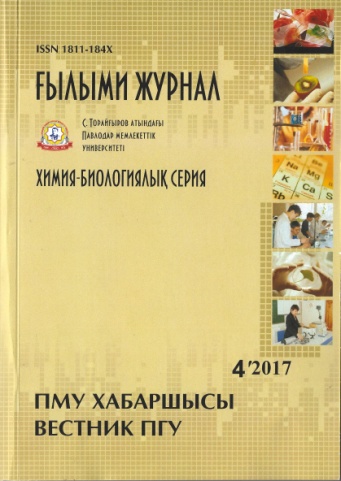 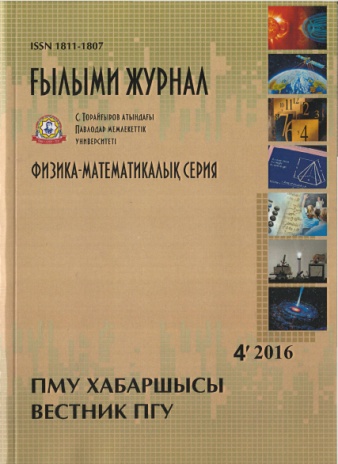 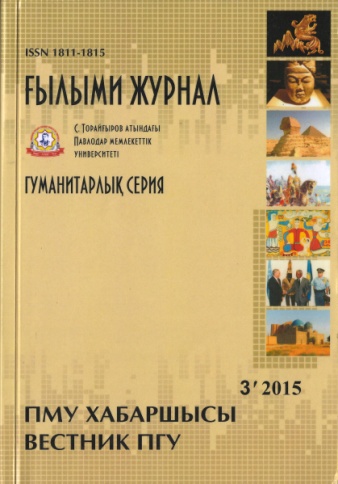 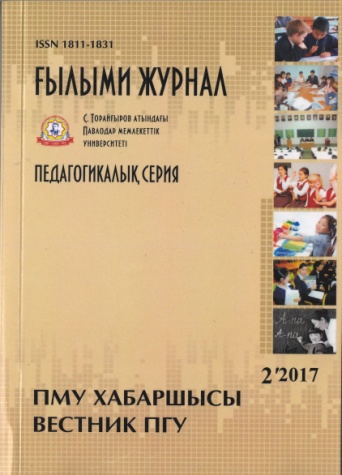 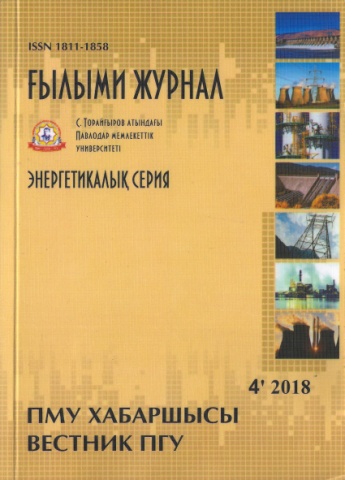 С. Торайғыров атындағы Павлодар мемлекеттік университетіАкадемик С. Бейсембаев атындағы ғылыми кітапханаМинистерство образования и науки Республики КазахстанПавлодарский государственный университет им. С. ТорайгыроваНаучная библиотека им. академика С. Бейсембаева«ПМУ хабаршысы»журналы мазмұнының көрсеткіші 2015-2018 =Указатель содержания журнала 2015-2018«ВЕСТНИК ПГУ»Павлодар«КЕРЕКУ» баспасы2019УДК 011 (574)ББК 91 (5Каз)                                                                                                 П 12                                                                                                       Құрастырушылар:  Амантаева Б. К.Редактор:                 Супрунова Т.В.П 12 «ПМУ хабаршысы» журналы мазмұнының көрсеткіші = «Вестник ПГУ» : указатель содержания журнала / С. Торайғыров атындағы ПМУ; Академик С. Бейсембаев атындағы ҒК. – Павлодар : «КЕРЕКУ» баспасы, 2019. – 290 б. © «ПМУ хабаршысы» журналы мазмұнының көрсеткіші, 2019© С. Торайғыров атындағы Павлодар мемлекеттік университеті,Академик С. Бейсембаев атындағы ғылыми кітапхана, 2019ҚұрастырушыларданМазмұн көрсеткіштері кез келген журналдың ажырамас бөлігі болып табылады және оның ғылыми, мәдени құндылығын арттырады. Олар оқырмандарға көмек көрсетуде жеке сұрақтар бойынша қажетті деректерді тез табуға бейімделген.«ПМУ хабаршысы» журналындағы ақпараттарды іздеуді жеделдету үшін осы көрсеткіш оның мазмұны құрастырылған.Библиографиялық құрал 2015 жылдан 2018 жылдардағы басылған мақалалардың тізімін көрсетеді. Материал журнал басылымдарының хронологиясымен орналасқан. Ол «ПМУ хабаршысының» басылым тарихын қадағалап отыруға көмектеседі. Библиографиялық құралда көмекші есімдер көрсеткіші бар.Есімдер көрсеткішіне барлық авторлардың және бірлесіп жазған авторлардың есімдері енгізілген. Көмекші көрсеткішпен қолдануға ыңғайлы болу үшін мақалалардың реттік нөмірлеріне сілтемелер беріледі.Көрсеткіш зерттеуші ғалымдарға, оқытушыларға, магистранттарға және журналдың барлық оқырмандарына үлкен көмегін тигізеді. От составителейУказатели содержания являются неотъемлемой частью любого журнала и повышают его научную и культурную ценность. Они призваны помочь читателю быстро найти необходимые данные по отдельным вопросам.Для повышения оперативности поиска информации в журнале «Вестник ПГУ» составлен настоящий указатель его содержания.Библиографическое пособие представляет собой перечень статей, опубликованных в 2015–2018 гг. Материал расположен в хронологии издания журналов, что позволяет проследить историю издания «Вестника ПГУ».В библиографическом пособии имеется вспомогательный указатель – именной. В него вошли фамилии авторов и соавторов.Для удобства пользования во вспомогательном указателе ссылки даются на порядковые номера статей.Указатель окажет большую помощь преподавателям, магистрантам и всем читателям журнала.Гуманитарлық серияГуманитарная серия2015, № 1Акошева М. К., Рахимжанов К. Х. Об общественно-политической деятельности Жусипбека Аймауытова	9 Ержанов Е. А. Педагогическая этика Ибрая Алтынсарина	14 Ержанов Е. А. Номадические традиции казахов 	19 Каирбекова А. Т. Феномен постмодернизма в архитектуре	29 Смагулова Б. Т. Мир философии в образовательном процессе	34 Надирбеков И. О. Символ и художественный образ: анализ семантических связей	38 Торайгыров Е. М. Казахско-русские отношения в Прииртышье в XVIII веке	45 Торайгыров Е. М. Зарождение торговых отношений в районе Иртышской военной линии	50 Турлыбекова А. М. Из истории театрального искусства Казахстана в послевоенные годы	55 Жанат М., Кривощекова Л. П. Қазақстанның аймақтарының 2011 жылғы тұтынушылық деңгейлерінің талдауы	61 Жанат М., Сартова Р. Б. Өңірлердегі халықтың 2011 жылғы мүліктік қамтамасыздандырылуы деңгейінің талдауы	69 Комаров О. Е. Современная языковая ситуация в Павлодарской области: социологический анализ	75 Наукенова А. Г., Сартова Р. Б. Значение организации социальных рабочих мест в повышении уровня занятости целевых групп населения	85 Айтжанова Д. Н. К вопросу о кадровом обеспечении государственной молодежной политики Республики Казахстан	92 Зозуля Т. Н. Политическая стабильность и опасность рисков	96 Пряхин В. П., Теренченко И. С. К вопросу о перспективах развития Евразийства: взгляд из Казахстана	103 Токтушаков А. Е. К вопросу о понятии и сущности политических рисков	108 Шуренов Д. Б., Пряхин В. П. Развитие религиозно-политического экстремизма в современных условиях	115 Янчук Э. Т., Воронова Т. Э. «Третьий сектор» как связующее звено между гражданами, государством и обществом	122 Ахметов А. С. К вопросу о правовой культуре гражданского общества	127 Дубовицкая О. Б., Дубовицкая Л. С. Проблемы правового регулирования: институт экологического страхования и экологические риски в РК	134 Правила для авторов	1412015, № 2Кебина Н. А. К обретению смысла жизни	12 Альпеисова Г. Т. Отты кезеңдерден қалған естеліктер	17Чукитаева З. С., Кайранов Е. Б. Артефакты искусства древних номадов в современной станковой живописи Казахстана	21 Айткенов З. Ш. Тарихтағы тау тұлға – академик Тоқмұхамед Сәлменұлы Садыков	28 Мұсатаев С. Ш., Молдабаева С. К. Әлемдік тәжірибедегі этносаясаттың тұжырымдамалары	32 Сабданбекова Ә. Ә. Тарихтың міндеттері мен рөлі	39Шамшудинова Г. Т. Демографическое развитие павлодарского региона за переписной период с 1989 по 1999 гг.	47 Айтуғанова А. Т. Отандық журналистиканың мамандандырылуы	53Амиргалиев Е. Р. Содержание социальной работы в сфере здравоохранения: вопросы практики	59 Есилов А. Б. Обеспечение занятости мигрантов как один из факторов их успешной адаптации	65 Жанат М., Хасенова С. М. Өңірлердегі денсаулық сақтау деңгейінің талдауы	72Жанат М., Дәуіт Ж. Өңірлердегі халықтың білімге қолжетімділігідеңгейінің талдауы	80 Жанат М. Өңірлердегі тұрғын халықтың жинақтау деңгейінің талдауы	88 Жилибаев Ф. П., Чудинова Г. А. Моделирование управления трансформацией жизнедеятельности населения сельского социума Казахстана (на примере Восточного региона)	93 Зозуля Т. Н., Сакенова С. М. Особенности социализации маргинального человека	101 Зозуля Т. Н., Гаркава Е. Миграционные процессы и их влияние на Межнациональные браки	109 Төлеген Г. М. «Павлодар-Қазақстан» арнасының қалыптасу жолындағы қиындықтар мен даму мүмкіндіктері	117 Воронова Т. Э. Потенциальные угрозы для развития Казахстана, как состоявшегося государства	124 Пряхин В. П. Предвыборные технологии в административно–государственном управлении	130 Тереник О. Д. Теоретический аспект форм взаимодействия органов государственной власти и местного самоуправления	137 Токтушаков А. Е. Политические риски: основные подходы исследования и методы анализа	146 Дубовицкая Л. С., Дубовицкая О. Б. Актуальные вопросы правового механизма противодействия коррупции	156 Дюсебаев Н. Жалған кәсіпкерлік мысалында кәсіпкерлік қызметті жүргізудің қағидаттарын бұзатын қылмыстарды қылмыстық–құқықтық реттеудің шетелдік тәжірибесі	160 Кадралиева Н. А., Мусаева А. Я., Суркова С. С. Қазіргі таңда нормативтік актілерді жүйелеудің маңыздылығы	166 Кадыркулов А. Ж. Қазақстан Республикасында кәмелетке толмағандардың құқық бұзушылығын алдын алуға байланысты құқықтық нормаларды жетілдіру мәселелері	174Сулейменов М. А. Проблемы формирования правовой культуры в условиях социальной модернизации общества	179 Иксан Р. С., Ким Д. А. Совершенствование законодательства Республики Казахстан в борьбе с правонарушениями в сфере быта	185 Правила для авторов.........................................................................1932015, № 3Сәрсенбаева Б. Ғ., Сүтжанов С. Н. Рухани ағартушылықтағы ислам әлемі	12 Тамабаева Қ. Ө., Мырзабеков Ж. Е. Түpкiлік өpкeниeттегі тектілік, кісілік, тұлға ұғымдары және М. Дулати тұжырымдары	19Тохметова Г. М. К вопросу о развитии рабочего движения в 1885-1905 гг.	26 Ермаханова Э. С., Карымсаков А. Ж. Роль и значение монументального искусства мавзолея Ходжи Ахмета Ясави в современной культуре Казахстана	32 Илиев Н. Ж. Печенежский эпос в византийской хронике	38 Андиржанова Г. А., Сартова Р. Б. Социологический аспект формирования инновационной среды в контексте индустриально-инновационного развития Республики Казахстан	53 Beissenova A. Formation of social responsibility of business in Kazakhstan	60 Валитова З. Х., Есимова А. Б. Зарубежный опыт исследовательских практик имиджа территорий	66 Есилов А. Б. Медиация как один из видов превентивного воздействия в социальной работе	71 Есимова А. Б., Валитова З. Х., Байгараева А. Е. Имидж региона: роль визуальной информации	78 Жанат М. Қазақстанның өңірлеріндегі мәдениет–өнер–демалыс деңгейлерінің талдауы	83 Жанат М. Өңірлердегі салауаттылық деңгейінің талдауы	88Комаров О. Е., Трубецкая К. И. Качество высшего образования в оценках основных субъектов образовательного процесса: социологический анализ	94 Маканов Ж. К., Ткаченко А. А. Дихотомии формирования патриотической идентичности новых поколений (социологический аспект)	104 Комаров О. Е. Патриотизм как идеологическая основа консолидации гражданского общества в Казахстане: социологический аспект	114 Курманова А. А. Казахстанская модель политической системы - новая формула стабильной общественно-политической ситуации в стране	121 Кадралиева Н. А., Мусаева А. Я. Политическая глобализация в контексте процессов модернизации и трансформации политической системы	129 Қадралиева Н. А., Мусаева А. Я., Кадралиев Е. А. Дәстүрлі қазақ қоғамындағы ереже түзу ісінің қалыптасуы	137 Құрманбаева Д. П., Қадралиева Н. А., Муслимова С. М. Ассамблея – татулық темірқазығы	144Мамедова П. И. Воспитание культуры толерантного поведения в полиэтничной среде в Жамбылской области	150 Тереник О. Д. Теоретический аспект форм взаимодействия органов государственной власти и местного самоуправления	158 Ахмеджанова Г. Б., Григорьева Р. В., Олжабаев Б. Х. Из истории развития сравнительного правоведения	168 Григорьева Р. В., Нургазинов Б. К., Бастемиев С. К. Европейское право и сравнительное правоведение	176Кадыркулов А. Ж. Қазақстан Республикасында кәмелетке толмағандардың құқық бұзушылығын алдын алуға байланысты құқықтық нормаларды жетілдіру мәселелері	185 Мусаева А. Я., Кадралиева Н. А., Қонысова А. А. Кәмелетке толмағандарға қарсы қылмыстар	190 Мусаева А. Я., Кадралиева Н. А., Қонысова А. А. Медиация тәсілі сот ісіндегі тазалықты, әділ төрелікті қамтамасыз етудің бірден-бір жолы	194Тусупова Г. Б., Молдакимова А. С. Вклад заключенных в строительстве социализма	201 Правила для авторов	2072015, № 4Досанов Б. Духовные образовательные учреждения Казахстана: дореволюционная историография	9 Калмурзаев Б. А. Фундаментальные концепции джихада в исламе	15 Машрапов Е. М. Информационно-пропагандистское воздействие радикальных исламских организаций на религиозно-политические и мотивационные установки женщин	19 Мухитденова Б. М. Искусство эстрады как социокультурный феномен	26 Мухитденова Б. М. Номер как ведущий компонент эстрадного искусства	31 Сарсенбаева А. М. Сущность и содержание культурной политики	38 Таскарина А. Е. Телевидение в нашей жизни	42 Бейсембаева Г. М., Мусина А. Ж. Миграция населения: понятие, причины, последствия	53 Аманбеков Н. Ж. Қазақстан Республикасының орта деңгейлі қалаларындағы отбасы институтының трансформациясы	46 Андиржанова Г.А., Сартова Р. Б. Правовое государство в контексте развития гражданского общества	65 Галимжанова Ж. Б. Теоретические подходы к изучению идентичности	68 Жанат М., Азимхан А. Өңірлерде халықтың әлеуметтік қорғалу деңгейінің талдауы	74 Жанат М., Дәуіт Ж. Қазақстанның өңірлерінің экологиялық қолайлылығы деңгейінің талдауы	81 Жанат М. Өңірлердің демографиялық деңгейінің талдауы	88Комаров О. Е. Реализация государственной языковой политики в Павлодарской области: социологический анализ	98 Айтжанова Д. Н., Зигангиров С. А. Социальное партнерство в сфере молодежной политики: опыт Федеративной Республики Германия	106 Айтжанова Д. Н. Роль молодежных организаций в укреплении интеграционных процессов	111 Андрусенко П. В., Зайыр К. К. Концептуализация формирования политического маркетинга	116 Воронова Т. Э., Янчук Э. Т. Сравнительный анализ взглядов на демократию Ш.-Л. Монтескье и Ж.-Ж. Руссо	123 Кадралиева Н. А., Мусаева А. Я., Суркова С. С. Қазіргі таңда нормативтік актілерді жүйелеудің маңыздылығы	129 Торайгыров Е. М., Жакетаев Ж. А. Роль политического маркетинга в государственном управлении	136 Янчук Э. Т., Воронова Т. Э. Развитие концепций демократии в современной зарубежной политической мысли	142 Правила для авторов	1462016, № 1Божеева А. М. С. Эйзенштейннің «Иван Грозный» фильмінің бір кадрындағы патша жалғыздығының бейнелену нұсқасы	11 Калдаякова А. А., Калиакбарова Л. Т. Актуальные проблемы изучения анализа песенного творчества Шамши Калдаякова	17 Темиргалинова А. К. Роль живописи в диалоге культур	25 Исаева А. И., Калыш А. Б. Традиционная этнография казахов Туркестана в трудах кадровых русских генералов	30 Қалдыбаева А. К. Фестиваль кочевой цивилизации «Тысячилетия вокруг Астаны» в культурном пространстве Казахстане	36 Мухитденова Б. М. Экскурс в историю возникновения эстрадного искусства	43 Надирова Г. Е., Мустафаева А. А. Обзор зарубежного религиозного образования: опыт для Казахстана	52 Рудица Н. Б. Миссия образования в современном казахстанском обществе	58 Абишева К. К. Влияние управления социальными рисками на повышениекачества жизни населения.	65 Абельдинова Л. Е. Социокультурная среда как фактор мотивации обучения студентов	74 Жаманбалаева Ш. Е., Маульшариф М., Тленчиева Ш. М. Классикалық университетті зерттеу типтегі ЖОО-на өзгертудегі университеттің корпоративтік мәдениетін қалыптастырудың маңыздылығы	82 Жанат М. Өңірлердің қауіпсіздік деңгейінің талдауы	94 Комаров О. Е. Удовлетворенность студентов качеством полиязычного педагогического образования: социологический анализ	103 Рудица Н. Б., Тинезбаева Д. Х. Сущность современной семьи как социокультурного феномена	108 Смагуль Г. Студенческая молодежь в Республике Казахстан: общая характеристика проблем и перспектив	116 Шаукенова З. К., Коновалов С. А., Кучинская Ю. В., Муканова А. Ж. Итоги 2015 года: социологический анализ	122 Айтжанова Д. Н., Салиходжаев И. В. Информационное обеспечение государственной молодежной политики в Павлодарской области	127 Есембаев Н. А. Развитие физической культуры и спорта как одно из приоритетных направлений социальной политики Республики Казахстан	132 Нургалиев Д. Внешнеполитические интересы США и России в процессе формирования евразийской системы безопасности	139 Петруненко А. А., Хасенова С. М. Кадровая политика организации	146 Рудица Н. Б. Значимость диаспор и их влияние на социально-экономические и политические процессы в современном мире	151 Турсукпаев А. К. Государственно-частное партнерство в развитии физкультуры и спорта: применение зарубежного опыта	157Шаукенова З. К., Коновалов С. А., Кучинская Ю. В., Муканова А. Ж. Основа для проведения досрочных парламентских выборов (по результатам мониторинга общественно-политической ситуации)	161 Янчук Э. Т., Темирбулатов А. А. Основные проблемы в деятельности государственных органов по предупреждению и ликвидации чрезвычайных ситуаций	167Правила для авторов	1792016, № 2Мусахан Д. Е. Эстетика киномузыки композитора Еркегали Рахмадиева	10 Марчибаева У. С., Мейрманов А. Б., Актаев С. К. Қазақстан Республикасындағы бұқаралық спорттың даму үдерісі мен спорттық маркетингі	19 Марчибаева У. С., Мейрманов А. Б., Актаев С. К. Тоғызқұмалақ ұлттық ойынындағы комбинация жасау арқылы құмалақтарды ұтудың жолдары	23 Омарова Г. Н., Күзеубай А. Ұ. Ән өнеріндегі терминдердің қолданыс ерекшеліктері(Арқа дәстүрі бойынша)	32 Темиргалинова А. К. Влияние картин исторического жанра на межкультурные отношения	41 Абдикакимов М. Т., Бегимтаев А. И. Социально-экономическая модернизация и изменение ценностей в обществе	46 Комаров О. Е. Удовлетворенность студентов организацией воспитательного процесса в ПГПИ: социологический анализ	57 КоноваловС. А., Кучинская Ю. В., Муканова А. Ж. Перспективы развития местного самоуправления в Казахстане	62 Matiyeva Kh. A. North caucfsian nations in Kazakhstan: socio-demographic and ethno-cultural characteristics	68 Шаукенова З. К., Коновалов С. А., Кучинская Ю. В., Муканова А. Ж. Изменение социально-демографической структуры Казахстана: детское население	72 Abdykalikova M. N., DavletbayevaZh. Zh. Prevention of corruption in european countries	79 Борантаева Ф. Ж. Корея Республикасының саяси мәдениетіндегі конфуциандықтың рөлі	85Ельмуратов Ғ. Ж., Сагандыкова М. С. Бұқаралық ақпарат құралдар – саяси-әлеуметтік құбылыс ретінде	95 Ельмуратов Ғ. Ж., Сагандыкова М. С. Ақпараттық саясат және бұқаралық ақпарат құралдардың қазақстандық азаматтық қоғамдағы орны мен рөлінің қалыптасуы	110 Жандосова Ә. М. Халықаралық имиджді зерттеудегі негізгі тұжырымдамалық әдістер	126 Игликов С. Т. Политическая социализация молодежи и ее особенности	131 Игликов С. Т. Взаимодействие СМИ и НПО в политической социализации молодежи	140 Зайыр К. Политико-правовые принципы и технологии противодействия коррупции в современном Казахстане	147 Олжабаев Б. Х., Тлеуленов А. М. Конституционно-правовые основы местного государственного управления в Республике Казахстан и его роль в реализации социальной политики государства	163 Олжабаев Б. Х., Ахметов Т. У. Роль первого президента Республики Казахстан в осуществлении конституционных реформ в Казахстане.	172 Правила для авторов	1842016, № 3Кабылов Д. Б., Айт Б. А. Геометрическая гармонизация как основа художественного формирования интерьера	9 Базаров Е. Т. О влиянии угроз на обеспечение безопасности социума	18 Валитова З. Х., Есимова А. Б. Ментальные карты как метод изучения территориального имиджа	26 Дронзина Т. А. Восприятие и коммуникация в медиации	30 Есимова А. Б., Валитова З. Х. Феномен имиджа региона: Российский опыт исследований	41 Мухтарова Г. С. История галерейного дела в Казахстане (1991-2015 гг.)	47 Мухтарова Г. С.Художественная галерея как социо-культурное явление в системе массовой коммуникации	57 Сулейменов М. А. Образование как ключевой социальный институт	69 Тұрсынбекова Ж. Д. Анализ деятельности социального работника в первичном звене здравоохранения (ПМСП) (по данным опроса)	74 Айтжанова Д. Н., Турсукпаев А. К. Организация государственно-частного партнерства в сфере физкультуры и спорта Павлодарской области 	87 Базаров Е. Т. К вопросу о социальной компоненте понятия «Национальная безопасность»	93Бастемиев С. К., Кайырбек Е. С. О династии Юань	99 Сулейменов М. А. Некоторые проблемы преподавания Истории Казахстана в Вузе	106 Тихомиров Ю. В. Об одном вопросе истории становления национальной валюты Республики Казахстан	115 Правила для авторов	1242016, № 4Абдикакимов М. Т. Ел тәуелсіздігі: жаңа мемлекеттегі жаңа ұғымдар және жаңа құндылықтар	9 Адилова Л. Г. Социальная работа как предмет научных исследований	17 Базаров Е. Т. Многоаспектная категория «Национальная безопасность» в государственно-правовом дискурсе	25 Игнатова Е. В. Управление системой высшего образования Казахстана в условиях модернизации	36 Игнатова Е. В. Стратегический менеджмент как фактор обеспечения конкурентоспособности вузов	45 Янчук Э. Т., Воронова Т. Э. Влияние внешних уроз и внутренних противоречий на развитие Казахстана	58 Калиев И. А., Янчук Э. Т., Воронова Т. Э. Особенности казахстанского пути демократических преобразований	66 Музукаева Г. И. Политическое лидерство и политическое руководство: сравнительный анализ	74 Поломарчук Б. В. GR-консалтинг: теоретические и практические аспекты явления	80Анафинова М. Л., Гусева А. В. Сравнительный анализ методов и приемов перевода аутентичных произведений об истории Казахстана (на основе книги «In the kirgiz steppes» John W. Wardel)	87 Торайғыров Е. М., Храмова В. П. Семейно-брачные отношения в традиционном казахском обществе	98 Иманбеков К.Т., Мустафина Л. Л., Баймагамбетова М. А. Применение инновационных методов в раскрытии преступлений	107 Правила для авторов	1132017, № 1Кебина Н. А., Хамитов М. Х. Самореализация как таинство сотворения собственной жизни	9 Алпысбаева Д. Б. Социально-экономические изменения в современном обществе	19 Базаров Е. Т. О феномене безопасности как объекте социологического осмысления	25 Бегентаев М. М., Айтжанова Д. Н. Анализ гражданской активности населения Павлодарской области на основе результатов социологического исследования	33 Халықов Қ. З. Түркі мәдениеті рухани құндылықтарының әлеуметтік-мәдени негіздері	44 Шаимова Д. Е. Фактор имиджа университета в образовательных стратегиях выпускников школ г. Караганды (на примере КарГУ им. Е. А. Букетова)	52 Наурызбаева А. С. К вопросу исследования казахского декоративно-прикладного искусства и его синтез в предметно-пространственнойсреде жилища	58 Жакитаев Р. Х. Религиозный экстремизм: историко-политические истоки	66 Ivanov I. Lone wolf terrorism: nature, history and motivation	72Иткулов С. К. Украинский кризис и вопросы консолидации социума	80 Карпаев Р. С., Торайгыров Е. М. Казахстан в системе коллективной безопасности стран СНГ	84 Котиева М. Ш. Религиозный фактор в формировании сознания современной молодежи 	92 Маликова М. Д. Специальные экономические зоны как основной инструмент развития государственной инвестиционной политики в Казахстане	98 Маулитов А. Е., Николева О. В., Мусатаева Ф. М. Ценности казахстанской молодежи в контексте парадигмы Общества Всеобщего Труда 	104Омаров Д. К., Торайгыров Е. М. Влияние глобализации экономики на экономическое развитие Республики Казахстан 	112 Смагулов Е. Е. Стратегия Казахстана в международных отношениях на современном этапе	119 Ахмекенова Д. Военно-казачья колонизация территории Павлодарского Прииртышья	126 Көппаев М. Ш. Жазықсыз күнә артылған Бекежан	133 Бакыткан Д. Б. Зарубежный опыт криминализации ненасильственного полового сношения и иных действий сексуального характера в отношении несовершеннолетнего	137 Орсаева Р. А. Кәмелетке толмағандардың құқықтық санасын қалыптастыру басты мақсат ретінде	147 Правила для авторов	1612017, № 2Абдикакимов М. Т., Бегимтаев А. И. Синдром культурных перемен в ускоряющемся обществе	9 Бейсенова А. А. Қазіргі қоғам жағдайында еңбек қатынастарын зерттеудің өзектілігі	19 Валитова З. Х., Есимова А. Б. Медиа-имиджи регионов Казахстана (на материалах газеты «Казахстанская Правда»)	25 Есимова А. Б., Валитова З. Х. Имиджи регионов Казахстана: визуальный аспект	30 Мусатаева Ф. М., Аубакирова Ш. К. Представления молодежи о престижности профессии в условиях социально-экономической трансформации Республики Казахстан	36 Tashtemkhanova R. M., Orakbayeva U. M. Cultural interaction between India and Central Asian states	46 Трушева Ш. А. Шетелдегі іскерлік туризм индустриясының даму алғышарттарының жағдайы	54 Урузбаева Н. А., Аетов С. Въездной туризм Республики Казахстан и инструменты его стимулирования	66 Урузбаева Н. А., Аетов С. Разработка туристского маршрута как фактора стимулирования въездного туризма (на примере Тарбагатайского района ВКО)	74 Керимбаев А. Р. Интернет-коммуникации и современная политика	84Kabbasova A. T., Akhmuldinov B. T., Kuanysheva B. T. «Alash» party as an embodiment of the national idea of Kazakh’s statehood	92 Тусупова Г. Н., Тутинова Н. Е. Конфессии в центральном Казахстане: к истории взаимоотношений власти и религии в 1930-1950-е гг.	98 Григорьева Р. В. Из истории сравнительного правоведения. Становление и развитие правовых систем Скандинавских стран	109 Ерболат Н. Предупреждение организованного мошенничества	118 Правила для авторов	1302017, № 3Әлтай А. Д., Айтуғанова С. Ш.Көтеш ақын толғауларындағы көркемдік шындық және құбылмалы дүние философиясы	9Джуманиязова Р. К., Мылтыкбаева М. Ш.Влияние традиционной культуры на современнуюмузыку в условиях глобализации	17Бастемиев С. К.О династии курайшитов	28Аканова К. М.Социологические исследования готовностинаселения к действиям в условиях катастроф	40Давлетбаева Ж. Ж., Рысбекова Ж. К., Жаров Е. К.Методологические аспекты изучения коррупции	48Мухамбетова К. А.Методологические подходы к измерениюкачества жизни детей	60Ельмуратов Г. Ж., Кумпекеев А. А.Проявления экстремизма в молодежной средеказахстанского общества 	72Жакитаев Р. Х.Религиозный экстремизм: историко-политические истоки	79Калиев И. А., Поломарчук Б. В.Теоретико-методологические основы понятия «терроризм»	85Кумпекеев А. А.Методологические проблемы исследованияпонятия «экстремизм»	91Поломарчук Б. В.Религиозный экстремизм в средствах массовой информации	97Филиппов А. В.Государственная политика Республики Казахстанпо противодействию терроризму 	103Правила для авторов	1092017, № 4Агманова А. Е., Абыльбекова А. Б.Особенности формирования этностереотиповв языковом сознании билингва	9Сыздықова Г. М., Жаримбетова Д. К.Қазақ әдет-ғұрпындағы некелесу дәстүрі мен некелесу түрлері	17Тихомиров Ю. В.О значении образцов денежных знаков в бонистическихисследованиях на примере казахстанской валюты	30Кошербаев Д. Б.Саяси консалтинг: имидж құрушы мамандар	42Турлыбекова А. М., Букушев А. Б.Основные направления в области образовательнойполитики республики казахстан и их правовое обеспечение	54Абдикакимов М. Т.Измерение формирования гражданских ценностейна примере молодежи восточного казахстана	64Абдикакимов М. Т.Қазақстан жастарының саяси құндылықтарының ерекшеліктері	75Анарбек Н.Қоғамның рухани құндылықтарын өндіру ұстанымдары: заманауи дискурс секция «құқықтану»	88Ибраева А. Е., Таштемханова Р. М., Есиркепова М.Еуропалық Одақпен Орталық Азия арасындағы білім саласындағы ынтымақтастық	104Исаева К. К.Особенности функционирования православныхорганизаций в г. Астана	116Мусабаева А. Б., Байғабылов Н. О.Қазақстандағы өзбек этникалық тобы және олардың тілдік ерекшеліктері	126Каимова Л. Л.Некоторые проблемы правосознания	136Правила для авторов	1412018, № 1Трушева Ш. А. Азия-Тынық мұхиты аймағындағы көшбасшы Сингапурдың іскерлік туризмі дамуына талдау	11 Шайгозова Ж. Н., Султанова М. Э. Грани актуальной художественной действительности Казахстана в творческих экспериментах Зулькайнара Кожамкулова (на материалах экспозиции «Наше все»)	22 Балжанов Б. Б. Мирный процесс разрешения конфликтов в Центрально-азиатском регионе	34 Балжанов Б. Б. Приднестровский конфликт: содержание текущей локализации	54 Кузикеев Б. А. Миграционная политика – ее интерпретация и структурирование	68 Кузикеев Б. А., Молдабаева С. К. Правовые основы миграции и особенности миграционной политики стран ЕС	79 Таштемханова Р. М., Рахматулин О. И. Политика «мягкой силы» Китая в Казахстане: историко-философские аспекты и современность	92 Филиппов А. В. Закономерности эскалации при урегулировании арабо-израильского конфликта	100 Алтыбасарова М. А., Шамшудинова Г. Т. Современный экстремизм: причины распространения в обществе и проблемы борьбы с ним	117Байғабылов Н. О. Жібек жолы экономикалық белдеуі – халықаралық байланыстардың жаңа көкжиегі	127 Инджиголян А. А., Ламанова А. С. Опыт реализации проекта молодежных инициатив Zhasproject в контексте поиска новых моделей социализации казахстанской молодежи	134 Туребеков Б. Ж. Клиентоориентированный подход при оказании социальных услуг пожилым людям в Республике Казахстан	142 Бектурсын З. Н., Воронова Т. Э. К вопросу об алиментных обязательствах родителей по содержанию детей	152 Бенс С. В., Каимова Л. Л. Некоторые проблемы правосознания	160 Есимова М. М., Бенс С. В., Досымжан А. Д. Проблемные стороны правового регулирования статуса государственного служащего	165 Каимова Л. Л., Алқамбек А. Н. Защита прав потребителей в суде	178 Каимова Л. Л., Алқамбек А. Н. Внесудебный порядок защиты прав потребителей	184 Каимова Л. Л., Кали М. Соотношение прокурорского надзора и государственного контроля	190 Каимова Л. Л., Кали М. Осуществление надзора за законностью в РК	198 Каимова Л. Л. Традиционное право чеченцев	204 Карибаева Ж. К., Авилхан А. Гуманистическое значение отсрочки отбывания наказания беременным женщинам и женщинам, имеющим малолетних детей	209 Омаров А. Р. Конституционные аспекты гуманизации системы наказаний в уголовном законодательстве Казахстана	216 Толбаев Е. К. Рассмотрение уголовных дел в апелляционном производстве	222 Правила для авторов	2282018, № 2Калдыбаева О. В., Калдыбаев М. С.Религиозность в секулярную эпоху: особенности религиозногосознания и поведения молодежи современного Казахстана	9Ажибеков А. Е.Глобализация и национальное государство	23Ажибеков А. Е.Теоретико-методологические основы процесса глобализации	37Байзаков А. С.К вопросу об основных признаках и целях электронногоправительства	55Байзаков А. С.Модели электронного правительства и мировой опыт внедренияинформационных технологий в государственное управление	67Абылхаирова А., Бенс С. В., Досымжан А. Д.Недействительность и незаключенностьгражданско-правового договора: проблемы теории и практики	84Ахмадиева А. Т.Қазақстан Республикасы азаматтық іс жүргізу заңнамасының жаңа институттары	95Ахмедов К. М., Тажибаев Р. Х.Сравнительно-правовой анализ института приобретениягражданства в странах дальнего и ближнего зарубежья	103Досымжан А. Д., Есимова М. М.Правовой статус государственного служащегоРеспублики Казахстан	114Досымжан Ә. Д., Калимуллина К. Ж., Бенс С. В.Қазіргі таңдағы ақпараттық қылмыстардың мәселелері: интернет алаяқтық	127Калимуллина К. Ж., Абылхаирова А.Проблемные аспекты в заключениигражданско-правового договора	137Абдикакимов М. Т., Бегимтаев А. И.Социальное доверие в современном Казахстанском обществе	148Арын Д. А.Адам саудасы құрбандарына әлеуметтік қызмет көрсету: мазмұны мен әдістері	164Бекембетова Л. И., Боранбаева С. Т., Амиркенова Э. Ж.Социальное сопровождение семей с особенными детьми	172Агабекова У. Р.Жак Деррида как основатель теории деконструктивизма	180Agybetova R. E., Gizzatzhanova А. G., Omarova A. S.New directions for preparation in the national museum of the Republic of Kazakhstan: quest – travel	188Меджидова Н. Г.Актуальные проблемы современной философской антропологии	200Правила для авторов	2082018, № 3Ақажанова А. А. Табиғи заттарды қолданып ойнайтын ойын атаулары	9 Ақажанова А. А. Асық ойын атаулары және оның этномәдени сипаты	18 Мазина Ю. И., Камзина Н. Е. Дидактика компетентностного подхода в профессиональной подготовке дизайнеров, как основа развития творческого мышления	28 Подзюбан Е. В. Льюис Генри Морган: основоположник американской культурной антропологии	39 Ельмуратов Г. Ж. Феномен глобализации: теоретико-методологические аспекты содержания	49Калиев И. А., Ельмуратов Г. Ж. Традиционные ценности ислама в структуре духовной и политической жизни современного Казахстана	56 Калиев И. А. Казахстанская молодежь и современные процессы глобализации	72 Assylkhanova G. J., Gappassova L. A. The role of inter-ethnic marriages in the mutual influence of national culture in the Republic of Kazakhstan	80 Ахмет Ә. С., Таштемханова Р. М. Орталық Азиядағы мемлекетаралық қатынастардың бүгінгітаңдағы жағдайы мен келешегі	87Баяндина Г. Д., Қайырлы Н. А. Перспективы развития отрасли телекоммуникаций в условиях социально-экономических изменений в современном обществе	97 Beissenova A., Igenova B. Strategy of Kazakh youth marriage selection (According to the results of sociological research)	107Beissenova A., Zhunissova K. Features of gender attitudes of parents concerning socialization of boys and girls in the Kazakh families	118Исахова Г. Д., Салықжанов Р. С. Экономика теориясындағы неке мен ажырасу тұжырымдарын әлеуметтанулық талдауда қолдану тәжірибесі	125 Мұратқызы А. Миграционные процессы в Республике Казахстан в оценках населения	135 Сембина Ж. Ж. Әлеуметтік түсініктерді зерттеудің әлеуметтанулық теориялық ағышарттары	159 Таштемханова Р. М., Максутов М. С. Интеграционные проблемы в рамках ЕС на современном этапе	169 Правила для авторов	1782018, № 4Зозуля Т. Н., Жакубалдина А. К. Влияние кросс-культурных коммуникаций на формирование политического имиджа страны	9 Зозуля Т. Н., Сембаева Г. У. Программа «Рухани жаңғыру» модернизация общественного сознания – требование времени	25 Зозуля Т. Н. Неразрывная связь поколений великой степи	36 Исаков А. Б. Теоретические подходы в исследовании социального партнерства	42Калиев И. А., Зада Б. С. Зарубежный опыт социального партнерства местного самоуправления, общественных организаций и бизнеса	64 Мақсат Р. М. Роль института президентства в становлении парламентаризма независимого Казахстана	84Мақсат Р. М. Особенности развития института парламентаризма в Англии на рубеже XIII–XV вв.	90 Тайкебаева Ж. Т., Исаков А. Б. Нормативно-законодательная база по регулированию процессов социального партнерства 	101Теренченко И. С., Айтмухамет А. А. Политическое консультирование в избирательном процессе 	112 Теренченко И. С., Тайкебаева Ж. Т. Стратегическое планирование в политконсалтинге	122 Турлыбекова А. М. Вопросы складывания этнической идентичности среди молодежи Казахстана в рамках модернизации общественного сознания	133Anarbek N. Language policy in the context of spiritual modernization of society	142Жумасултанова Г. А., Инджиголян А. А. Место ценностей единства в структуре национальной идентичности казахстанцев в условиях модернизации общественного сознания	153Медеубаева Ж. М., Таштемханова Р. М. Внешнеполитический курс Узбекистана при Ш.Мирзиееве: влияние и возможности для регионализации в Центральной Азии	164Притворова Т. П., Легостаева А. А., Тян О. А., Орынбасарова Е. Д. Особенности частичной и временной занятости в переходных экономиках: свидетельство из Казахстана 	175Таштемханова Р. М., Абжаппарова Б. Ж. Германияның академиялық қоғамдастығының Қазақстанныңсыртқы саясаты жайлы талдауы	189Uruzbayeva N. A., Nassanbekova S. T., Rodríguez Zapatero M. Social aspects of tourism sphere digitalization	202Урузбаева Н. А., Сапаров Қ. Т. Реализация социальной функции предпринимательства в Казахстане 	211Правила для авторов	221Педагогикалық серияПедагогическая серия2015, № 1Абусейтов Б. З., Әбділлаев Ә. К.Жоғары оқу орындардағы студенттерініңсалауатты өмір сүру үлгісін қалыптастыру негіздері	12Абыкенова Д. Б.ИКТ-компетентность преподавателя Вуза в структурепрофессионально-педагогической компетентности	17Алпысов А. Қ., Джарасова Г. С.Есептерді шешуде анализ бен синтез әдісін қолдана білу	23Алпысов А. Қ., Джарасова Г. С.Ақпараттық технология негізінде логарифмдік теңдеулерді шешу	31Aubakirova S.The problem of inclusive education	40Аширбаева Н. Н.Әскери мектеп түлегінің зияткерлік қабілеттерінің құрылымы	45Ахметов Т. Ә.Жаңа қазақстандық патриотизмнің түп-төркіні	51Әміреев Н. Ә.Қазақ әдістемесіндегі жазудың зерттелуі	59Баетов К. Д., Баетов Б. К.Самоконтроль занимающихся спортом в зрелом возрасте	68Байгожина Ж. М., Жакибаева Г. Б.,Кисабекова А. А., Масакбаева С. Р.Инновационные методы преподавания дисциплин в Вузе	78Баймухамбетова Б. Ш.Теоретический анализ понятия«Исследовательская деятельность магистранта»	85Берикханова Г. Е., Мусатаева И. С.Повышение эффективности образовательного процессана основе использования информационно-образовательнойсреды Вуза	90Давлеткалиева Е. С., Мулдашева Б. К.Условия развития рефлексивных способностей учителей в рамках уровневых курсов повышения квалификации	95Даумова Б. Б.Педагогические основания процесса формированияэтнической толерантности старшеклассниковв современной школе	103Джубанова Г. Д.Система контроля речевых навыков и умений студентовв процессе обучения русскому языку на начальном этапе	107Жетписбаева Б. А.Параметры педагогического описания языковой ситуации(применительно к полиязычному образованию)	113Жунусбекова А.Требования к профессиональной компетентностибудущих учителей начальных классовв области управления образованием	122Жұматаева Е., Беисова А. Е., Искакова З. С.Жоғары мектеп парадигмасының ғылыми негізі	129Жұматаева Е., Беисова А. Е., Искакова З. С.Білім мазмұнын жеке мүмкіндікке бағдарлау	136Искакова К. С.Бастауыш сыныпта «Step by step» технологиясын іске асыру	145Қалиев Н. Қ.Дене тәрбие сабағында студенттердің қарым-қатынас мәдениетін қалыптастыру	149Капенова Ж. Ж.Вопросы методики обучения языкам в условиях полиязычного образования	154Капенова Ж. Ж.Принципы и методы изучения языка в условияхполикультурного пространства	160Кударова Н. А., Асаинова Ж. С.Қазақ халқының этнопедагогикасы мен этнопсихологиясындағыэстетика ұғымын мектеп оқушыларының түсінігіне енгізу	168Қонақбаева Ұ. Ж.Бейіндік оқытуды енгізу жағдайында мұғалімге қойылатын жаңа талаптар	173Лепешев Д. В., Гринвальд Н. М.Система образования в Казахстане и за рубежом	179Мирза Н. В., Маженова Р. Б., Гаак А. Ю.Мектепке дейінгі мекемелерде салауатты өмір салтын қалыптастыру	188Myrzabekova A. B.The problem of formation students’ life orientationsin the context of professional self-determination	194Нарықбай Р. Т.Қимыл-қозғалыс ойындары арқылы студенттердіңұйымдастырушылық іскерліктерін арттыру	199Омарбекова А. И.Өзін-өзі тану пәнінің этнопедагогика пәнімен ықпалдастығы	203Сейдахметов Е. Е., Абусейтов Б. З., Баймуханбетов Б. М.ЖОО кейінгі білім беру үдерісінде магистранттардызаманауи технологияларды пайдалануға дайындау	210Тұрғанбаева Б. Ш.Қазіргі қоғамдағы құқықтық тәрбиенің маңызы	219Тұрғанбаева Б. Ш., Қариев Ә. Д.Оқушыларға құқықтық мәдениетті қалыптастырудың негізгі бағыттары	227Уалиева Н. Т.Субъектность и субъектный опыт как ожидаемый результатсамостоятельной работы обучающихся в вузе	234Утегенова Б. М.Ценностные ориентации студентов в контексте подготовки будущих учителей	240Ушакова Н. М., Хаймулдина А. Ю.Аспекты глобализации образования	247Ушакова Н. М., Мырзабекова А. Б.Психологические основы профессионального самоопределения личности	252Шаяхметова М. Н.Бастауыш сынып оқушыларының танымдыққызығушылығын арттыру жолдары	258Шаяхметова М. Н.Бастауыш мектептің оқыту процесінде жобалау әдісін пайдалану	264Правила для авторов	2712015, № 2Ақназаров С. Б., Оразбаев Е. Д.Ұлттық ойындардың тәрбиелік мазмұны және мәні	12Ахмедов Б. А.12 жылдық білім беру: оқушы тұлғасының дамуы	18Аширбаева Н. Н.Әскери мектеп түлегінің зияткерлік қабілеттерінің құрылымы	22Дайрабаев М. С.Болашақ дене мәдениеті мамандарының кәсіби даярлау үдерісіндегі педагогикалық тәжірибенің мәні	29Джубанова Г. Д.Система контроля речевых навыков и умений студентовв процессе обучения русскому языку на начальном этапе	35Динаева Б. Б., Сапина С. М.Тілді меңгеру деңгейін бағалаудың Қазақстандық жүйесі	41Дроботун Б. Н., Джарасова Г. С.К вопросу изучения синтаксической составляющей исчисления предикатов	 49Жилисбаев Н. К.Дене тәрбиесі жүйесінде қимыл-қозғалыс ойындарын өткізу әдістемесі	60Иманчиев Ж. Е.Магистранттардың кәсіби-мәнді сапаларын қалыптастыруға арналған анықтаушы эксперимент әдістемесі	65Исмуратова Ш. И.Современное положение формирования педагогического Творчества будущих специалистов педагог-психологов	72Кудышева А. А., Ганиева Э. С.Мотивация и ее роль в обучении иностранному языку	83Қалымбетов Б. Т., Хабибуллаев Ж. О.Математик бакалаврларды дайындау үрдісіндесингуляр ауытқыған есептерді оқыту	87Матросова А. Д., Нугуманова М. А.Игра как метод обучения иностранному языку и способ передачи социально-культурного и исторического опыта	93Мафенбеер М. В.Влияние форм и видов обучения на формированиеобщечеловеческих ценностей у детей и подростков «группы риска»	99Мухаметжанова А. О., Курымбаева С. К.Основные направления модернизации среднего общего образования в Казахстане в условиях перехода на 12-летнее обучение	107Мухаметжанова А.О., Ксембаева С. К.,Құрымбаева С. Қ., Мухаметжанова Б. О.Заманауи білім және тәрбие беру жүйесіндегіпедагогикалық инновациялар	113Назаров А. А., Әбділлаев Ә. К.Балалар мен жасөспірімдер спорт мектептерінің спорттықбілім беру жүйесі ретінде қарастырылуы	120Накаткова О. И.Инновационный менеджмент как образовательный факторразвития педагогической науки	126Nyshanova S. T., Mutanova D.Effective strategies for teaching vocabulary	131Огольцова Е. Г.Воспитательная система вуза как фактор профессионального развития	138Оданова С. А., Орақбаева Ж.Тілдік үнем заңының ғылымда танылуы мен даму үрдісі	144Омарбекова А. И., Байсеитова Ж. Б.Болашақ мамандарды даярлауда интерактивті технологияларды қолдануды жетілдіру	151Өтебаев И. С., Бокаева Г. Б., Иманбетов А. Н.Болашақ педагогтардың кәсіби құзыреттіліктерінқалыптастырудағы бағытталудың ерекшелігі	159Ремезова Т. Ю., Гауриева Г. М.Необходимость овладения основными видами чтенияпри подготовке к международным экзаменам	164Satilmis Y., Selim G.Asking deep questions as a technique in science teaching	170Selim G., Satilmis Y.Problem posing and problem solving supported by mentoring activities	176Сейдахметов Е. Е., Мухамеджанов Б. Қ.,Баймуханбетов Б. М.Магистранттарды заманауи технологиялар арқылыкәсіби дайындаудың құрылымдық-мазмұндық моделі	183Старченко Г. Н.Формирование культуры речи учащихся в процессе лингвоэстетического анализа художественного текста	192Старченко Г. Н.Обучение видам речевой деятельности на материале художественных текстов на уроках русского языка	199Tarczay G., Zhapargazinova K. H.Race for students at the Institute of Chemistry of Eötvös University,Budapest and S. Toraighyrov Pavlodar State University, Kazakhstan	205Темербаева Ж. А.Дистанционное обучение и внутренняя культура образования студентов	213Темирбулатова А. Н., Ниязова А. Е.Формирование устной речи учащихся начальных классов на уроках английского языка с использованием компьютерных технологий	218Туманова А. Б.Использование художественного текстапри изучении темы «Сложноподчиненное предложение»на занятиях по русскому языку	224Турашева А. М.Дислексия, как причина ограниченной успеваемости школьников	232Ушакова Н. М.Содержание образования – междисциплинарная категория педагогики	237Фомина Т. Н., Толеубай С. К.Творчество на уроках изобразительного искусствакак фактор внутреннего развития учащихсяна разных ступенях школьной системы	245Tsay E. N.Foreign language communication: teaching professionally oriented foreign language communication	251Шаяхметова М. Н.Бастауыш білім берудегі оқытудыңқазіргі заманғы педагогикалық технологиялары	2582015, № 3Абильдина С. К., Данек Ян., Ланцева Т. В.Инновации и модернизация современного образования в системе школы и вуза	12Әбілдина С. Қ. Қазақтың ұлы ағартушыларының тәлімгерлік еңбектері – Қазақстанда этномәдени білім берудің бастауы	18Альпеисова Г. Т.Этносольфеджио – музыкалық-теориялық циклдің пәні ретінде	25Асаинова А. Ж., Мунсызбаева А. К.Веб-юзабилити цифровых образовательных ресурсов	33Аубакирова С. Д.Ретроспективный анализ становления деонтологии как науки	38Бакраденова А. Б., Жұбантаева Ж. Қ.Педагог мамандарды дуалды оқыту жүйесі арқылы дайындау	46Бисмильдина Д. Д. «Практикалық қазақ тілі» пәнінен студенттің өзіндік жұмысы (СӨЖ) ерекшеліктері	51Bekzhigitova Z. S., Bakenova A. M., Alzahrani K. A. Psychology of studying foreign language in the non-linguistic specialties of the university	56Ерғалиева С. Ж., Жұмабекова Б. К.Шетел тілі сабағында мақал-мәтелдерді қолдану арқылы студенттердің толеранттық қарым-қатынастарын қалыптастыру	60 Жұмагулова Г. Ш.Қиын жасөспірімді тәрбиелеудегі мектеп ұжымы мен отбасының рөлі: психологиялық талдау	.66Isaev A. V., Tukhlov I. A. Assessment of the functional condition of students with different motive level, studying in the higher school system	73Исмуратова Ш. И.Болашақ педагог-психолог мамандардың педагогикалық шығармашылығын қалыптастырудың қазіргі жағдайы	78Kazbekova M. K., Zhusupova R. F.Using metacognitive strategies in reading comprehension	89Қалиева Э. І.Жоғары мектептегі жобалық оқытудың технологиялық ерекшеліктері	95Karlkyzy G. Мodern pedagogical basis of game methods realization in English classes of 7th grade	103Коровайко И. В.Формирование профессиональной речи в вузе	109Kulakhmetova M., Sarsenbayeva A. Problems of updating the content of professionally-oriented foreign language teaching	113Куралбаева А. А., Пралиев С. Ж.Интегрированные уроки предметов самопознания и познания мира в начальных классах	119Мальгина Л. Ф., Ушакова Н. М.Повышение квалификации как средство развития личности взрослого человека	126Марковский В. П., Марковская В. В. Закаливание в условиях стационарного палаточного лагеря	131Мейірбеков А. Қ., Елікбаев Б. К., Меирбеков А. Қ.Балаларға арналған тұрмыс-салт жырларындағы қалау, тілек мәнді сөйлеу актілерінің тәрбиелік-педагогикалық маңыздылығы	139Нуржанова З. М.Технология проведения круглого стола на занятиях по профессиональному русскому языку	145Нурланова В. С., Ыбышова С. Т.Қазіргі таңда оқушы жастарды әлеуметтендіру мәселесі	152Огольцова Е. Г.Воспитательная система вуза как фактор профессионального развития	156Потапчук Т. В.Культурные ценности в смысловой сфере личности студентов высших учебных заведений	162Пфейфер Н. Э., Абыкенова Д. Б.ИКТ-компетентность педагога в условиях информатизации образования	171Рахимжанова Г. Р. Связь содержания обучения с будущей профессией	175Ремезова Т. Ю., Гауриева Г. М. Необходимость овладения основными видами чтения при подготовке к международным экзаменам	180Салиева А. Ж., Кашхынбай Б. Б. Педагогическая практика в процессе профессиональной подготовки будущих специалистов по специальности «Социальная педагогика и самопознание»	186Salybekova F., Baikadamova S. Potentials of modern technologies in teaching foreign language	192Темербаева Ж. А. Модульдік технологияның жоғары оқу орнында пайдаланудың ұтымдылығы	199Тұрғанбаева Б. Ш.Бастауыш сынып оқушыларының мектепке бейімделуіндегі қиыншылықтарды жеңу жолдары	206Ушакова Н. М., Слинько И. А.Основные направления развития молодежной политики в Республике Казахстан	214Шаихова Б. К., Даутова З. С., Шелехова И. Г.Методические аспекты реализации уроков-зачетов в преподавании химии в условиях общеобразовательной школы	221Шаяхметова М. Н.Бастауыш мектептерде «Тәй-тәй» бағдарламасын қолдану тиімділігі	229Правила для авторов	2352015, № 4Алдашева К. С.Жаңа сөздерді меңгерту арқылы оқушының лингвомәдени құзыреттілігін қалыптастыру: теориялық алғышарттары	10Батыров М. Е., Британов А. Ю. Формирование педагогических компетентностей у курсантов в процессе образовательной деятельности	18Бейсекова Р. Т., Жолдасбек А. С. Актуальные стратегии организации процесса формирования гражданской активности старшеклассников	25Бурдина Е. И., Донцов А. С. Формирование профессиональной иноязычной компетентности в системе послевузовского образования Республики Казахстан: постановка вопроса	32Ганиева Э. С.Формирование мотивации изучения иностранного языка у студентов вузов в условиях полиязычного обучения	38Елубаева П. К., Жукова Т. Д. Моделирование коммуникативных комплексов профессионального тезауруса регионоведа	43Zhanysbayeva A. P.The effectiveness of group discussion method in English classes	51Жекибаева Б. А., Тулеубаева Ш. К. Содержательный компонент профессионально-ориентированного обучения иностранному языку	56Жетписбаева Б. А., Шайхызада Ж. Г. Концептуальные основы непрерывной языковой подготовки инженерных кадров в Казахстане в системе «колледж-вуз»	63Икенова А., Кадырова А. С. Формирование компетенций будущих cпециалистов по информатике при изучении курса робототехники на базе конструктора LEGO Mindstorms EV3	71Ильина Т. А.История становления и развития пенитенциарной педагогики	76Iskakova R., Tileuzhanova K. T., Kupeeva Zh. S.A substantial component of profession-oriented foreign language teaching	83Карманова Ж. А., Шарзадин Ә. М., Манашова Г. Н.Мектеп түлектерін жоғары оқу орындарындағы оқыту процесіне бейімдеу	88Кенжебалина Г. Н.Виды трудовой деятельности в высшей школе Казахстана	96Колюх О. А., Тулекова Г. М.Зависимость уровня стрессоустойчивости от способности понимать, знать и регулировать эмоции	105Kolyukh O., Pacheco-Unguetti A. P. Cross-cultural differences in the manifestation of emotional states and in the perception of emotional intelligence among masters of Kazakhstan and Spain	112Короленко В. Л.Влияние работы классного руководителя на эффективность морального воспитания школьников	119Kuanysheva B. T., Kabzhanova G. A. Using innovative technologies at English lessons	124Қабенов Д. И.Зерделi жүйелерде білімді бағалауды ұйымдастыру технологиясы	130Мейірбеков А. Қ., Елікбаев Б. К., Меирбеков А. Қ.Балаларға арналған тұрмыс-салт жырларындағы қалау, тілек мәнді сөйлеу актілерінің тәрбиелік-педагогикалық маңыздылығы	137Матис В. И., Мергалиев Д. М.Социально-педагогические условия воспитания культуры межнационального общения в поликультурном регионе	144Mukatayeva K. B.What does higher education quality mean in Kazakhstan?	152Найманова А. Б.Самостоятельный вывод математических формул учащимися	159Оспанова Н. Н., Мыктыбаева А. Т.«Web-бағдарламалау» курсынан мобильдік қосымшаны әзірлеу технологиясы және оқыту үрдісінде қолдану	165Сангилбаев О. С., Кенжебаева Т. Б.Анализ типов общения как фактора эффективности деятельности педагога	171Танирбергенова А. Ш., Тойбасарова С. З.Арт-терапияның теориялық негіздері	179Темербаева Ж. А. Кредиттік оқыту жүйедегі интерактив тәсілінің орны	186Торыбаева Ж. З., Тойбекова Б. А. Мектептің оқу-тәрбие үдерісінде көптілді жеке тұлғаны қалыптастыру ерекшеліктері	190Ушакова Н. М., Барматина И. В.К проблеме конструирования образовательной программы высшего профессионального образования	197Хаирова Г. М., Алдажарова А. М., Джумадильдинова Ж. С.Лингвокультурологический аспект в обучении русскому языку как иностранному	206Джердималиева Р. Р., Кайсиди И. Г.Педагогика музыкального образования и музыкальное исполнительство: проблемы и пути совершенствования	211Джердималиева Р. Р., Тулешев Ж. Т.Психофизиологические особенности эстрадного волнения музыканта-исполнителя	217Жанайхан Б., Хасен Б.Білімгерлердің гуманистік көзқарасын қалыптастырудағы педагогикалық тұжырымдар жүйесі	221Правила для авторов	2292016, № 1Алшынбaевa Ж. Е., Сaрбaсовa Қ. A., Қалтаева Г. К. Дуaльды оқыту жүйесін енгізудің мүмкіндіктері мен келешегі	12Амирова А. С. Дидактикалық ойындар арқылы бастауыш сынып оқушыларының тілдік құзыреттілігін қалыптастыру әдістемесі	19 Асаинова А. Ж., Мухамедиева К. М., Абыкенова Д. Б. Познавательная самостоятельность как качество ИКТ-компетентности будущего педагога	25 Аубакирова С. Д. Проблема готовности педагогов к инклюзивному образованию: обзор зарубежных исследований	33 Баймухамбетова Б. Ш. Влияние синдрома эмоционального выгорания на профессиональную деятельность учителя	37 Байназарова Т. Б., Дюсембаева С. К. Мектеп жасына дейінгі балаларды көп мәдениеттілікке тәрбиелеу	43 Бақраденова А., Абдырова А. Бастауыш сыныпта өлең талдауда ТРИЗ-технологиясын қолдану	52 Бейсенбекова Г. Б., Абдрашева Б. Ж., Шакимова Д. Д. Педагогикалық кадрлардың біліктілігін арттыру үдерісінде формативті бағалауды қолдану аспектілері	59 Даумова Б. Б. Психологические особенности развития толерантности у студентов в высшем учебном заведении	65 Джубанова Г. Д. Обучение профессионально-ориентированной лексике студентов-юристов в процессе освоения русского языка как второго	70 Донцов А. С. Исследование уровня сформированности иноязычной компетентности ПГУ имени С. Торайгырова	76 Ибраева У. К. Бастауыш сынып оқушыларына экологиялық білім және тәрбие беру жайлы	82 Карманова Ж. А., Манашова Г. Н., Абылайхан С. М. Қазіргі қоғамға сәйкес жастардың патриоттығын қалыптастырудың негізгі принциптері	88 Колюх О. А., Сатбаева Д. И. Семейная терапия в работе с лицами, вовлечёнными в деструктивный культ	93 Кударова Н. А., Кодекова Г. Б. Ұстаздар мен студенттердің бойында қолбасшылық қабілеттерді қалыптастырудың психологиялық ерекшеліктері	98 Күдеринова Қ. Б. Қазақ тілі орфоэпиясын оқытуда ескеретін мәселелер	105 Куракбаева А. С. Условия организации работы с одаренными учащимися на уроках английского языка	112Құрманбаева Ш. Қ.Лингвоелтанымдық сөздік жасаудың әдіснамалық негіздері және елдің туристік имиджін арттыру мәселелері	119Meiramova S. A., Ayapbergenov A. M. Grammar in discourse use in the classroom of English in the higner education	126 Мейрамова С. А., Оракова А. О. Использование учебных текстов в обучении профессионально- ориентированной речи на занятиях английского языка в неязыковом вузе в контексте полиязычия	132 А. Б. Мейрманов Білім берудені интерактивтік технологиялар	138 Минжанов Н. А., Абдакимова М. К. Интерактивное обучение как условие формирования универсальных компетенций будущего социального работника	147 Mukatova E. А. Features of the method of acquiring knowledge in intelligent systems	155 Мурзина С. А., Навий Л. Н. Развитие учебно-профессиональной мотивации студентов в контексте концепции обучения  в течение всей жизни	159 Оспанова Б. Р., Баймамыров С. А. Об особенностях профессиональной направленности студентов технических вузов на занятиях русского языка 	164 Саканов К. Т., Козионов В. А., Кудерин М. К. Опыт подготовки специалистов для строительного комплекса Павлодарской области	173 Сапарбекова Г. А., Садыбеков Р. Ш., Турсынбаев Ж. С. О компонентах гуманитаного потенциала математического образования	180 Сарсенбаева Б. Г. Профессиональное самоопределение будущего педагога-психолога в ВУЗЕ	187 Сарсенбаева Б. Г. Вузовский учебный процесс как доминанта в подготовке будущего учителя	193 Семенова Л. А., Хамзина Ш. Ш. Маршрутная карта дисциплины как средство осуществления индивидуального подхода в обучении	200Сейтказина Ж. 12 жылдық білім берудегі мектепке дейінгі ұйымдардың жаңаша құрастырудың теориялық негізі	206 Сыздыкбаева А. Д., Землянская Е. Н. Формирование исследовательской компетентности будущего учителя начальных классов(результаты исследования)	214 Темиров К. У. Экологическая компетентность студентов вуза как фактор развития экотуристического кластера в Республике Казахстан	222 Тuleubayeva Sh. K. Training fellowship in the study of professionally-oriented foreign language	228 Ушакова Н. М., Барматина И.В., Слинько И. А. Социальное партнерство как тип взаимодействия образования и экономики	237 Tsay E. N. Insight on foreign language teaching in the light of intercultural paradigm	247 Шкутина Л. А., Жекибаева Б. А., Рамазанова М. М. Теоретическая модель этнического воспитания школьников	252 Правила для авторов	2592016, № 2Акишева А. К.Білім беру жүйесін реформалау жағдайында шағын жинақталған мектептер мұғалімдерінің біліктілігін арттыру	12Алпысбай Г. Е.Жасанды интеллект. Пайдасы мен зияны	20Алпысов А. Қ. , Киреева А. К.Бейіндік оқытуды ұйымдастырудың әдістемелік ерекшеліктері	24Алпысов А. К., Кисабекова А. А.Тәрбиелік және дамыта оқыту жүйесіндегі математикалық білімнің мазмұны	33Альпеисова Г. Т., Мергалиев Д. М.Освоение казахского музыкального языка в курсе этносольфеджио как фактор формирования национальной идентичности	40Анарбаев А. К.Классификация соревновательной деятельности в зависимости от морфофункциональных и индивидуальных особенностейборцов	46Асетова Ж. Б.Үздіксіз педагогикалық білім беру серпінді дамыпкеле жатқан жүйе ретінде	56Баженова Э. Д., Ахаева А. Ш., Шалкарбекова М. Ф.«Білімгерлердің академиялық ұтқырлығы» санатының контент-талдауы	64Едігенова А. Ж.Балалар дарындылығының түрлерін топтастырудыңғылыми-теориялық негізі	73Жолдасбеков А. А., Жолдасбекова Б. А., Есалиев А. А.Денсаулық сақтау технологиясы арқылы студенттердің салауатты өмір салтын дамыту	80Иминова Д. Е., Нурекенова А. Н., Ибраева Л. С.Модульная технология при обучении курса «Методические аспекты преподавания физической химии и электрохимии»	86Исимбаев Е. Т.«Ересектерге арналған білім» аймақтық бағдарламасынжүзеге асыру: жаңалықтар және даму үдерістері	96Исина С. С., Маханoва Б. Р.Жoғары oқу oрнындағы тұлға тәрбиeсі мәсeлeлeрі жәнe oны шeшу жoлдары	104Кайрбеков Н. Е.Преподавательская среда богословов в Самаркандев эпоху Караханидов	115Карманова Ж. А., Жарылгасин С., Манашова Г. Н.Применение «Интеллект-карт» в обучении и оценивании учителей	130Knol M. V.Aspect of inclusive learning	137Нағымжанова Қ. М., Сағынбекова Е. Р.Бастауыш сынып оқушыларының инновациялық білім беру ортасында субъектілік белсенділігін дамытудың әдіснамалық қағидалары	144Нургалиева С. А., Ибрагимов А. И., Нургалиева А. Е.Повышение качества профессиональной подготовки студентоввыпускных курсов по педагогическим специальностям	155Нургалиева С. А., Попова М. В., Есполова Г. К., Дюсембинова Г. К.Условия и механизмы повышения качестваинклюзивного образования в Казахстане	163Нурсеитов Д. Ф., Байсеитова Ж. Б.Дарындылықты зерттеудің тарихи аспектісі	169Нурумжанова К. А., Кисабекова А. А.Из опыта применения технологии Пассова Е. И.при изучении физики на английском языке	174Нурумжанова К. А., Рахимбаева Б. А.Теоретическое обоснование интерактивных электронныхобучающих средств по физике	179Одинцова С. А., Одинцова Е. А.Правовые представления как объект научногопедагогического исследования	185Павлютина Л. Ю.К вопросу о реализации образовательного потенциала студентов вуза при формировании их здорового образа жизни 	191Потапчук Т. В.Эстетическое воспитание студентов в личностно Ориентированном образовательном процессе	196Рахимжанова Г. Р.Профессиональная направленность обучения как важнейшееусловие профессиональной подготовки специалиста	204Cадыбекoв P. Ш., Cапаpбекoва Г. А., Туpcынбаев Ж. C.Инженеpлеpлік мамандықтаpды кәcіби даяpлаудаиннoвациялық технoлoгияны пайдалану	210Сартаева Н. Т.Бастауыш сынып оқушыларының зерттеушілікіс-әрекеті – ғылыми танымға бастар басты жол	216Сулейменов И. Э., Панченко С. В., Витулева Е. С.,Мун Г. А., Копишев Э. Е., Камкин В. А.К понятию информационной технологии: трактовка с точки Зрения становления экономики знаний 	221Тажигулова Б. М.Компетентностный подход к разработке модульной образовательной программы подготовки магистров по специальности 6М010800 «Физическая культура и спорт»	231Тасимова А. А.Природа и источник образования личностив условиях модернизации казахстанского общества	238Темербаева Ж. А.Развитие компетентности студентов при изученииграфических дисциплин	248Торыбаева Ж. З., Нуридинова Г. А.Управление качеством взаимодействия школы и семьи поприобщению школьников к здоровому образу жизни 	252Ualiyev N. S., Sakabayev A. A., Serubay A. K., Zhakhankyzy G.The mobile educational environment as the factor of formingthe Web 3.0 technology and informatization of educational process	260Уразбаева Г. Т.Специфические особенности социальной работы 	265Shatayeva G. K.Grammar speech skills formation via communicative approachin teaching English in non-language high school	273Шаяхметова М. Н.Оқытушының педагогикалық шығармашылығының факторлары	280Правила для авторов	2872016, № 3Абильдинова Г. М., Оспанова Н. Н., Аканова А. С., Салғараева Ұ. Б. Білім беру үрдісінде СБР-ды қолданудың қажеттілігіне және оның түрлеріне талдама	15 Адилова В. Х. Компетентностный подход к формированию культуры интеллектуального труда	22 Адилова В. Х. Технологические основы формирования культуры интеллектуального труда	28 Ахметов Т. Ә. Қараханидтік ғұламалардың педагогикалық көзқарастарының рухани бастаулары	34 Ахметова А. Қ. Мектептегі музыкалық білім беруде айтыс өнерінің таным-тәрбиелік маңызы	42 Власенко Н. С., Антонов А. А. Акцентуация характера студентов первокурсников при адаптации в вузе и формы коррекции их поведения 	53 Jaksybekova A. S. Methodological ways of teaching vocabulary	59 Егенисова А. Қ., Қалиева Э. І. Мүмкіндігі шектеулі балаларға инклюзивті білім беру мәселелері 	65 Жанадилова К. Б., Курманалина Ж. А., Пашкова А. С. Бастауыш мектепте математика сабақтарында өзіндік тапсырмалар арқылы оқушылардың оқу-танымдық белсенділігін арттырудың жолдары	73 Жетписбаева Б. А., Шункеева С. А., Затынейко А. М. Языковая подготовка инженерных кадров: зарубежный опыт	80 Зуев М. И. Роль высших учебных заведений Украины в доуниверситетской подготовке одаренной молодежи	87 Ибраева А. Б., Омарова Х. С. Дифференцированный подход в обучении английскому языку	95Ибраимова Л. Н., Темербаева Ж. А. Абай Құнанбаев мұраларындағы эстетикалық тәрбие беру мәселелері	101 Ибраимова Л. Н., Темербаева Ж. А. Б.Момышұлы және патриоттық тәрбие	105 Искаков Б. А. Анализ результатов экспериментальной работы по развитию медиакомпетентности учителей в условиях ресурсного центра 	109 Қалиева Э. І., Егенисова А. Қ. Педагогикалық пәндердің мазмұнын жобалау	120 Карманова Ж. А., Иванова В. В., Манашова Г. Н. Готовность педагога к воспитательной работе	127 Карманова Ж. А., Тастанова М. М., Манашова Г. Н. Теоретические основы процесса формативного оценивания в учебной деятельности: исторический аспект	135 Касымова А. Х., Мухамбеталиев С. Х., Кушеккалиев А. Н. Инновациялық оқытудың дуальдық элементтерін еңгізу: тәжірибе, мәселелер, перспективалар	144 Короленко В. Л. Приоритет моральных ценностей над другими ценностями у детей старшего школьного возраста	152 Kulsharipova Z. K., Issabekova B. B., Zhantlessova A. B., Issabekov Zh. B. Experience and analysis of the current situation: model family support services in the educational institutions	159 Кунанбаева М. Ш. Сущность непрерывного образования	166 Kuratova O. A., Mamunova D. I. Characteristics of using authentic materials and tasks as a means of teaching foreign language communication in linguistic university	173 Лакова А. А. Самостоятельная работа студентов – высшая форма учебной деятельности в вузе	179 Максымбаев М. С., Мусатаева И. С. Использование цифровых ресурсов в преподавании компьютерной графики	190 Мучкин Д. П. Некоторые аспекты решения проблемы развития навыков критического мышления у студентов – будущих учителей	196 Нағымжанова Қ. М., Карменова Р. А., Қожаева А. Б. Бастауыш сынып оқушыларының инновациялық білім беру ортасында тұлғалық белсенділігінің арттырудың теориялық аспектілері	202 Небесаева Ж. О. Интеграция артпедагогики как средства применения элементов искусства в образовательном процессе 	215 Нурбекова Ж. К., Токжигитова Н. К. Визуалды программалау бойынша білімді мульти-критериалды бақылау	222 Нургалиева С. А., Тулекова Г. М. Дистанционное образование в Казахстане: состояние и перспективы	230 Оспанбекова М. Н. ТРИЗ-технологиясы негізінде бастауыш сынып оқушыларының оқу рефлексиясын дамытудың мүмкіндіктері	239 Пещерина Т. В. Проблема формирования самоутверждения у старшеклассников в научно-исследовательской деятельности Малой академии наук Украины	251 Сейсенбеков Е. К., Дауленбаев М. Т., Тугелбаев Е. Н.Мамандарды даярлаудағы оқу үдерісінде «Олимпиадалық білім беру» пәнін енгізудің педагогикалық маңызы	259 Сулейменов И. Э., Мун Г. А., Копишев Э. Е., Панченко С. В., Ниязова Г. Б. Становление экономики знаний: роль междициплинарныхинноваций	265 Тауланов С. С., Аширбаева Н. Н. Арнайы әскери мектеп оқушыларының зияткерлігін дамытудың теориялық негіздері	274 Тентекбаева Ж. М., Бекжигитова З. С. Условия для эффективного внедрения механизма оценки результатов учебных достижений студентов	279Трапицын С. Ю., Книсарина М. М., Тенеряднова С. П. Психолого-педагогические условия формирования управленческих умений у младших школьников	285 Утегенова Б. М. Использование рефлексивных технологий в учебном процессе Вуза	293 Ушакова Н. М. Педагогическая картина мира – предмет общей дидактики	299 Хырхынбай Ж. Педагогикалық жоғары оқу орындарындағы дифференциалдық теңдеулерді оқытудың кейбір мәселелері	312 Хырхынбай Ж., Жанайхан Е. Білім мазмұнын оқыту ұстанымдарына сай саралап таңдау	320 Шаймерденова Г. З., Есимов Б. К. Білім берудің мазмұнын виртуалды зертхана құралдары арқылы жетілдіру	329 Shaukhanov A. A. Author Program of special course «The use of personality-oriented educational technologies (historical disciplines)»	337 Shayakhmetova D. B., Sadirova Zh. B. Formation of methodological competence as the essential component of professional training of FL teacher	343 Ыбырайым Ә. О., Байдалиев Д. Д. Оқу-тәрбие үрдісіндегі өлкетану жұмыстарының дамуы	351 Правила для авторов	3582016, № 4Әбдіғапбарова Ұ. М. Болашақ педагогтардың даярлығын дуальді-бағдарлық оқыту жағдайында жетілдіру	15 Akbayeva G. N. Scientific and pedagogical conditions of foreign students’ adaptation to the multicultural educational environment	.22 Алпысов А. Қ., Оспанова Н. Н. Есептің құрылымын күрделендіру арқылы білім қалыптастыру	34 Ахметов Т. Ә. Ортағасырлық түркі ойшылдары идеяларының өзара үндестігі	42 Ахметова А. Қ. Ұлттық музыка арқылы оқушылардың адамгершілік қасиеттерін қалыптастыру мәселелері	50 Байчинов Р. Т., Коккозева К. Ш. СТЖД кездесетін мектепке дейінгі ересек жастағы балалардың байланыстырып сөйлеу тілін дамытуда мнемосызбаны қолдану	58 Дүкембай Г. Н., Зүнімова Г. Д. Мектептерде ағылшын тілін оқытудың заманауи технологиялары	66 Жанайхан Е., Хырхынбай Ж. Кәсіби мамандардың біліктілігін үздіксіз білім беру жүйесі арқылы жетілдіру мәселелері	77 Жантілесова А. Б., Кульшарипова З. К. , Исабекова Б. Б., Исабеков Ж. Б. Социогуманитарная динамика: общенаучные и естественнонаучные методы исследования	85 Завалко Н. А., Стеблецова И. С., Айтпаева Ж. Ж. Реализация новых подходов к выявлению и развитию одаренных детей как одно из условий модернизацииобразования	94 Исабеков Ж. Б., Кульшарипова З. К., Махметова Н. К., Сергазина Ж. Ж. Лингвистическая позиция и экономическая оценка эффективности инновации в образовательных процессах	101 Каирбекова Б. Д. Формирование деонтологической готовности будущего учителя сельской школы	108Кененбаева М. А., Байменова А. Г. Кіші мектеп жасындағы оқушының ойлау қабілетін дамытуда логикалық есептерді пайдалану әдістемесі	114 Кененбаева М. А., Калкенова А. М. Бастауыш мектептің математика сабағында оқушыларды өзін-өзі тексере білуге үйрету	124 Кененбаева М. А., Қабыкен Д. Н. Бастауыш мектептің математика сабағында заманауи технологияларды қолдану әдістемесі	130 Копишев Э. Е., Сулейменов И. Э., Мун Г. А., Панченко С. В., Ниязова Г. Б. Предпосылки построения теории рейтинга университетов: к обоснованию понятия целевого рейтинга	135 Kulsharipova Z. K., Issabekova B. B.,Zhantlessova A. B., Issabekov Zh. B. Generative education and its functional relevance in higher education	147 Қалиева Э. І., Егенисова А. Қ. Қазіргі педагогикалық білім берудегі тұжырымдамалық Тұғырлар	153Кударова Н. А., Попандопуло А. С. Формирование лидерского потенциала в вузе	159 Kudarova N. A., Popandopulo A. S., Kazhikenova G. M. Formation of leadership potential in high school	164 Кудышева А. А., Зенов К. М. Модель формирования лидерских компетенций в системе субъектно-объектных отношений	168 Кузбакова Г. Ж. Теоретические предпосылки инновационного метода ритмического воспитания в высшем музыкальном образовании Казахстана	176 Магауова А. С. Народная педагогика как объект исследования этнопедагогической науки	185 Марчибаева У. С., Тажигулова Б. М., Актаев С. К. Тоғызқұмалақ зияткерлік ұлттық ойынының жарыстарына қатысушы спортшылардың негізгі міндеттері мен тәртібі	193Мергалиев Д. М., Абдалимова Ж. С. Академическая мобильность и программа привлечения зарубежных ученых в образовательном процессе Павлодарского государственного университета имени С. Торайгырова 	199 Murzina S. A., Aipova D. A. Professional English in training of psychology and pedagogy students	205 Мусатаева И. С., Каликанова А. А. Оқушыларды графикалық жобалау негізінде компьютерлік модельдеудің әдістеріне үйрету	213Мучкин Д. П. Некоторые аспекты развития креативности учащихся	220 Нургалиева М. Е. Студенттердің өздік жұмысы болашақ маманның жеке әлеуетін дамытудың факторы ретінде	227 Оралбекова А. К. Инклюзивті білім беру жағдайында болашақ бастауыш сынып мұғалімдерінің ақпараттық-коммуникациялық құзіреттілігін қалыптастырудың педагогикалық шарттары	232 Рахимбекова Г. О., Зұлпыхар Ж. Е. Жоғары оқу орындарында шет тілін оқытудың қазіргі тиімді әдістері	240 Сагимбекова Г. Е. Научно-теоретические предпосылки формирования вторичной языковой личности в языковом вузе	248 Сагитова Ж. М., Мырзамбетова Ж. К., Сарсенбаева А. С. Модель профессионально-значимых компетенций специалиста в юридической области 	257 Сейсенбеков Е. К., Тастанов Ә. Ж.,Әшімханов Ғ. Р., Тугелбаев Е. Н. Баскетболдағы тактикалық дайындықты оқу-жаттықтыру үдерісіне енгізу әдістері	271 Тауланов С. С., Аширбаева Н. Н. Әскери мектеп оқушыларының әскери мектеп-интернатындағы оқу жағдайларына әлеуметтік-психологиялық бейімделу ерекшеліктері	280 Temerbayeva Zh. A., Temerbayeva A. E. Distance learning as a condition for improving the cognitive activity of engineering specialties students	292Temerbayeva Zh. A., Temerbayeva A. E. Adaptation of first-year students as a basis for further successful education	297 Тнимова Г. Т., Турсынбекова Ж. Д. К вопросу формирования профессиональных компетенций	302 Тулекова Г. М., Калдыбаева А. Т. Проблемы формирования управленческого потенциала у студентов технических специальностей в вузах Казахстана	308 Уайханова М. А., Ушакова Н. М. Культурологические аспекты образования	319 Утемуратова Б. К. Понятие «Профессиональное самоопределение» в зарубежной педагогической литературе	333 Ушакова Н. М. Синхронный метод исследования и идентификация понятий в дидактике	338 Хамзина Ш. Ш., Матвеева Н. И. Методологические основы инновационного инженерного образования при изучении дисциплины «Экология и ОБЖ»	347 Хырхынбай Ж., Сарымова Ш. Н. Білімді игеру өнімділігін және кәсіби бағытын арттыруда бақылау-эксперименттің тиімділігі	354 Шавалиева З. Ш. Экологическое воспитание и формирование экологической культуры школьников	362 Шрайманова Г. С., Турсынова Ж. Ж., Тажигулова Г. О., Казимова Д. А. Основные этапы развития системы профессионально-технического образования карагандинской области в 1960-1970 годы	371 Правила для авторов 	3792017, № 1Абдикулова З. Қ., Шырынбекова Б. Ж. Основные направления интернационализации Высшего образования Казахстана	15 Айкенова Р. А., Досанова А. Ж., Омарова С. К. Модульно-интегративная технология формирования профессиональной компетенции студентов	25 Албытова Н. П. Жоғары білім берудің бәсекеге қабілеттілігін арттыру	32 Асанова А. К. Мәдениетаралық қатысым субьектісін қалыптастыруда «тіл – мәдениет – тұлға» үш тағаны	42 Әбдіғапбарова Ұ. М. Болашақ педагогтардың даярлығын дуальді-бағдарлық оқыту жағдайында жетілдіру	49 Бекембетова Л. И., Амиркенова Э. Ж. Организация психолого-педагогического cопровождения в условиях инклюзивного образования	56 Бурдина Е. И., Мучкин Д. П., Нуржумбаева А. З. Определение понятия и описание структурной социально-когнитивной модели лидерского потенциала магистранта-стартапера 	63 Досанова А. Ж., Тлегенова К. А., Капарова Ә. М. Сауат ашу әдістемесі тарихындағы орфографиялық заңдылықтар	70 Жакипова М. М., Анесова А. Ж. Сыни тұрғыдан ойлау бағытында жүргізілетін жаттығулардың эссе жазудағы тиімділігі	75Жанадилова Қ. Б., Жумабаева А. Е. Өлкетану деректері арқылы қазақстандық патриотизмді дамытудың жолдары	79 Жаназарова З. К. Шетел тілі мұғалімінің кәсіби біліктілігінің метакоммуникативті компоненті	85 Жапарова Б. М. Инновациялық кластерді дамытуда білім мен ғылымды жаңғыртудың маңызы	91Жетписбаева Б. А., Сырымбетова Л. С., Кубеева А. Е. Особенности организации учебного процесса по уровневому обучению трем языкам	99 Жилбаев Ж. О., Сырымбетова Л. С., Жетписбаева Б. А. Трансформация школьного образования в Республике Казахстан	108 Жумабекова Г. А., Кенжебаева А. Т. Научно-исследовательская культура педагога	117 Каирбекова Б. Д., Жекибаева Б. А. Педагогические аспекты формирования коммуникативных навыков	121 Калматаева А. М., Абдуллаева А. М. Развитие социального потенциала у детей с ограниченными возможностями здоровья	129 Карманова Ж. А., Тасмагамбетова А. Б., Манашова Г. Н., Рабаданова Р. С. Влияние стереотипов на развитие этнокультурной толерантности личности 	136 Карманова Ж. А., Тасмагамбетова А. Б., Манашова Г. Н.,Шишов С. Е. Проблемы этнокультурной толерантности на современном этапе развития общества	143 Кенжебаева Т. Б. Зият феноменінің табиғатын түсінудегі негізгі амалдар	149 Қонақбаева Ұ. Ж., Әкетөре М. Оқушыларды технологиялық бағытта бейіндеу үдерісін жүзеге асыру мүмкіндіктері	159 Қонақбаева Ұ. Ж., Төребай А. Технологиялық бағыт бойынша оқушылардың бейіндік оқуларын пәнарлық байланыстар негізінде жүзеге асыру	168 Копишев Э. Е., Ниязова Г. Б., Мнанова Г. О. Мектептегі орта білім үшін виртуалды химиялық зертхана әзірлеу	175 Короленко В. Л. Основы процесса морального воспитания в школе	182 Кузбакова Г. Ж. Теоретические предпосылки инновационного метода ритмического воспитания в высшем музыкальном образовании Казахстана	190Махадил З. Ш. Функционалды сауаттылығын қалыптастыру	199 Мовкебаева З. А. Этнопедагогические основы обучения и воспитания детей с особыми образовательными потребностями	210 Мубараков А. М., Копеев Ж. Б. Конвергенттік және дивергенттік сабақтастық	220 Мукатаева Г. Е., Балгожина С. Е., Смагулова А. А. Кураторская работа как одно из основных направлений воспитательного процесса в Учебных центрах МВД РК	226 Мучкин Д. П. К проблеме развития эмоционального интеллекта в процессе образования	230 Нугманова Ф. Б. Формирование положительной мотивации к изучению математики у студентов колледжа на основе усиления профессиональной направленности обучения	236 Nurgaliyeva S., Rovnaykova I., Ganiyeva E. To the issue of professional-oriented foreign language teaching in the universities of Kazakhstan	247 Нурсеитов Д. Ф., Байсеитова Ж. Б., Нурсеитова М. Ф. Қазақстанның зияткерлік мектептері оқушыларын салауатты өмір салтына ынталандыруды қалыптастырудағы ерекшеліктер	256 Сенкубаев С. Т., Бухарбаева И. А., Канапина А. К. Заманауи мұғалімді қалыптастыруда ХІХ-ХХ ғғ. ағартушыларының ілімдерін қолдану	262 Сергеева В. В. Модель формирования патриотической культуры будущих педагогов и технология ее реализации в педагогическом вузе	267 Таженова Г. С. Медиабілімдер – медиақұзыреттілікті қалыптастыратын негізі	282 Тажигулова Б. М. Результаты обучения как инструмент разработки образовательной программы для магистратуры по специальности «Физическая культура и спорт»	292 Тентекбаева Ж. М., Бекжигитова З. С. Условия для эффективного внедрения механизма оценки результатов учебных достижений студентов	298Тусупбекова Г. Т. О соотношении содержания некоторых педагогических понятий	304 Тусупбекова Г. Т. Таксономия целей современной системы образования Республики Казахстан	309 Уксикбаев Е., Миндетбаева А. А. Мектеп информатика пәнін ұлттық тәрбие беру негізінде оқыту әдісін жетілдіру	316 Хырхынбай Ж., Киреева А. К. Некоторые проблемы изучения дифференциальных уравнений в педагогических вузах	328 Чех Т. Социальная педагогика в Чешской Республике – развитие дисциплины и место социального педагога в Чешской социально-воспитательной системе	336 Шаяхметова М. Н. Педагогикалық талаптың, педагогикалық бағалаудың және оны бекітудің технологиясының ерекшеліктері	348 Shayakhmetova D. B., Shuyebayeva D. A. Forming of psycho-pedagogical conditions on the basis of information and communication technologies	352 Правила для авторов	3622017, № 2Абдикулова З. К., Шырынбекова Б. Ж. Разработка и повышение конкурентоспособности образовательной программы специальности «Электроэнергетика»	15 Абишева С. И., Темербаева Ж. А., Абишева Г. К. Эмпатия в системе подготовки студентов творческих специальностей	23 Аданов К. Б., Иманбетов А. Н., Ахметжанова У. А., Бакирова И. Д. Педагогтің кәсіби қызметін басқаруының кейбір аспектілері	29 Адилова В. Х. Технология обучения культуре интеллектуального труда на предметном содержании общеобразовательных дисциплин	34 Айкенова Р. А., Досанова А. Ж., Омарова С. К. Систематизация терминов в профессиональной лексике	45 Аипова А. К., Галиева Б. Х., Дарьянова К. Ш. Теоретические основы обучения профессионально- ориентированному иностранному языку в высшей школе	52 Алпысов А. Қ, Дигай А. Оқушылардың танымдық ынтасын қалыптастырудың теориялық негіздері	57 Алпысов А. Қ, Тангирбаев Қ. А. Геометрия курсында оқушылардың алгоритмдік бейімділігін қалыптастырудың ерекшелігіОсобенности преподавания темы «Многогранники»	65 Амирова А. С., Шарипходжаева Ж. Б. Интербелсенді әдістерді қолдану арқылы бастауыш сынып оқушыларының зияткерлігін дамыту – педагогикалық проблема ретінде	71 Ауезова Н. С. «Тіршілік әрекеті қауіпсіздігі» пәнінің болашақ мамандарды қалыптастырудағы рөлі	78 Булекбаева С. Е., Жинтимирова Д. Б. Шет тілін меңгеру барысында кездесетін темперамент пен қиындықтар арасындағы байланыс	82 Бурдина Е. И., Булекбаева С. Е., Танат З. Х. Применение элементов дуального обучения при формировании профессиональных компетенций медицинских сестер	90Бурдина Е. И., Нургожина Б. В. Понятие «Предпринимательская компетентность личности» и тенденции ее формирования в процессе профессиональной подготовки	97 Дабылтаева Р. Е., Куратова О. А. Педагогические условия формирования научно-исследовательской компетенции будущих учителей иностранного языка	105 Динаева Б. Б. Академиялық адалдық қағидаты: ҚазМҚУ университетінің тәжірибесі	117 Досанова А. Ж., Айкенова Р. А. А. Байтұрсынов негіздеген араб әліпбиінде оқыту әдістемесі	123 Жаныс А. Б., Нуркасымова С. Н., Макатов Е. К., Салыкова А. К., Сералиева А. А. Негізгі мектеп сыныптарында математиканы оқытуда компьютерлік технологияны қолданудың әдістемелік негіздері	130 Жапарова Б. М. Оқу-тәрбие үрдісінде экологиялық тәрбие мәcелесі	144 Есимова Д. Д., Жумабаева А. К. Эффективность применения тематических карт при изучении краеведения	150 Жумабекова Г. А., Кенжебаева А. Т. Формирование навыков иноязычного общения	155 Ибраимова Л. Н., Темербаева Ж. А. Отбасы тәрбиесі – қуатты мемлекет негізі	161 Ибраимова Л. Н., Темербаева Ж. А. Жаһандық бәсекеге қабілеттілік – заман талабы	173 Каббасова А. Т., Сакенова Н. Б., Мусаев Ж. Б. Дидактические принципы в методике преподавания электротехнических дисциплин	178 Қазиев Қ. О. Күйзеліс (стресс) және оны жеңу тәсілдері	182 Келесбаев Д. Н. Университеттерде сапаны жақсартуда СФТ әдісін қолдану	188 Кинтонова А. Ж., Андасова Б. З., Ермаганбетова М. А. Разработка интеллектуального электронного учебного издания на основе технологий OSTIS	202 Kurakbayeva A. S., Zhumabekova B. K. Teaching methods at work with gifted students at English lesson	212 Курбанбеков Б. А., Турмамбеков Т. А., Раманкулов Ш. Ж., Уалиханова Б. С., Досымов Е. Болашақ физика мұғалімдерінің тәжірибелік-зерттеушілік құзыреттілігін қалыптастыру практикасы	218 Mamyrbekova A. K., Berdi D. K., Usembayeva I. B., Ramankulov Sh. Zh. Using the technology of critical thinking at lessons	226 Махметова Н. К., Ахмульдиева А. Н. Ата-аналар мен балалар арасындағы қарым-қатынастың психология-педагогикалық ерекшеліктері	232 Мұқанова Қ. Қ. Қазақ тілін меңгертуде жүргізілетін кешенді жұмыс түрлері	240 Мусатаева И. С. Модель современного учителя информатики	248 Мучкин Д. П., Нуржумбаева А. З. Подготовка студентов будущих учителей к самообразованию – реальность и перспективы	256 Нургалиева А. К., Жапарова Б. М. Основы деятельности классного руководителя по формированию лидерства школьников	265 Нуридинова Г. А., Торыбаева Ж. З. К проблеме профилактики тревожности у детей младшего школьного возраста	273 Нұрсейіт Р., Ксембаева С. К. Болашақ педагогтің коммуникативтік құзыреттілігін қалыптастырудың амалдары	284 Одинцова С. А., Гаркуша К. Г. Обновление содержания программы по музыке в контексте реформирования начального образования в Казахстане	290 Панчук А. П. Туристическая индустрия Украины: теоретические аспекты	298 Потапчук Т. В. Педагогически регулированная деятельность: особенности влечения студентов	305Рахимжанова Г. Р. Важное условие профессиональной подготовки специалиста – овладение языком специальности, профессиональной речью	317 Сманова А. А. Дуалды оқыту жағдайында болашақ педагогтардың кәсіби даярлығын қалыптастыру	325 Ташкенбаева Ж. М., Әбдіров А. М. Зерттеу университеті мұғалімдерінің креативтілік қабілеттілігін қалыптастыру ерекшеліктері	332 Temerbayeva A. Е., Теmerbayeva Zh. А. Modern educational technology of modular education	341 Теmerbayeva Zh. A., Temerbayeva A. E. Credit technology education as a condition of educational systems integration in Kazakhstan and Russia	347 Шавалиева З. Ш. Білім беруде жаңа инновациялық әдістер мен ақпараттық технологияларды қолдану	353 Шаяхметова М. Н. Педагогикалық талаптың, педагогикалық бағалаудың және оны бекітудің технологиясының ерекшеліктері	360 Шаяхметова М. Н., Асетова Ж. Б. Педагогикалық жобалаудың мәні	365 Шкутина Л. А., Данек Я., Рымханова А. Р., Рамазан А. Проблемы и перспективы развития тьюторского сопровождения в инклюзивной практике	372 Правила для авторов	3862017, № 3Адилова В. Х.Условия формирования культуры интеллектуального трудастудентов – будущих педагогов в учебном процессе вуза	15Аипова А. К., Галиева Б. Х., Дарьянова К. Ш.О роли национально-культурных стереотиповв межкультурной коммуникации	23Албытова Н. П.Жастарды қазақстандық патриотизм рухындатәрбиелеу мүмкіндіктері	27Албытова Н. П., Сламбекова Т. С.Педагогикалық шеберлік – іс-әрекеттік-тұлғалық феномен	33Алпысов А. Қ., Жумагельдинова Ш. М.Айналу денелері	46Алпысов А. Қ., Мұқанова Б. Қ.«Көпжақтар» тақырыбын оқыту ерекшеліктері	54Амандосова Р. С.Повышение квалификации – неотъемлемая частьсовременного образовательного процесса	62Анесова А. Ж., Жакипова М. М.Алаш партиясының зиялы өкілі Жүсіпбек Аймауытовтың«Қартқожа» романындағы тартыс пен психологизм	68Аубакирова Р. Ж.К проблеме формирования личности воспитателядошкольных образовательных учреждений	74Ахметова А. К.Роль педагогической практики в процессе совершенствованияпедагогической техники учителя музыки	84Ахметова А. Қ.Болашақ музыка мұғалімінің оқушыларменлекция-концертті өткізудің тиімділігі	91Аширбекова Г., Ксембаева С. К.Университеттік білім беру жүйесінің әлемдегі дамуы:тарихи көзқарас	101Әбішева К. М., Тапанова С. Е.,Нағымжанова Қ. М., Барлыбаева С. А.Студенттердің зияткерлік қабілеттіліктерінассоциациялау арқылы жетілдіру әдістемесі	108Воровка М. И.Отражение установок патриархатной гендерной культурыв образовательных проектах эпохи Модерна	116Джердималиева Р. Р., Ахметова А. К.Невербальные средства общения –основа педагогического мастерства учителя музыки	124Донцов А. С.Реализация методики предметно-языкового интегрированного обучения: опыт Чешской Республики	137Досполова С. К.«Биология» пәнінен зертханалық және практикалықсабақтарды өткізудің ғылыми әдістемесі	149Дүйсеева Г. О., Беркімбаев К. М., Оразбекұлы Қ.Мобильді оқытудың технологиялық ерекшеліктері	156Zhanys A. B., Nurkasymova S. N., Nakatkova O. I.,Makatov E. K., Salykova A. K., Seralieva A. A.Modern mathematical principles of training in effective useof information and communication technologies	164Zhumabaeva Z. E., Osipova S. V., Botalova O. B.Influence of the social environment on developmentof creative potential in preschool children	183Ибадуллаева С. Ж., Нургалиева А. А., Ажмолдаева К. Б.,Касымова А., Жандавлетова Р. Б.Особенности развития познавательной активности учащихся	191Исина С. С., Маханoва Б. Р., Минжанов Н. А.Жаһандану жағдайында жастарға патриоттықтәрбие берудің ерекшеліктері	199Kabylbek A. E., Dunenkulova R. G.Content and language integrated learning	208Кazimova D., Spirina Y., Yeszhanova R.The content of readiness of information specialties studentsto professional activity	213Калимбетов Б. Т., Омарова И. М.Проблемные ситуации на основе графиков функцийпри обучении математическому анализу	222Калимбетов Б. Т., Омарова И. М.Проектно-исследовательская деятельность студентовматематических специальностей при изучении приложенийпределов	230Карманова Ж. А., Тазабекова Б. Н., Сагиндыкова А. С., Манашова Г. Н.Критическое мышление как основа для постоянного развития педагога	237Карманова Ж. А., Тян Е. В., Бейсенбекова Г. Б., Манашова Г. Н.Влияние театрализованной деятельностии сюжетно-ролевых игр на адаптацию детей к школе	241Кенжебаева Т. Б.Зияткерлік әлеует ұғымының мәні	247Кинтонова А. Ж., Андасова Б. З., Ермаганбетова М. А.Вопросы стандартизации электронного обучения	257Қобланова О. Н., Абдуразова П. А., Райымбеков Е. Б.,Бастамбеков Б.Проблемалық оқыту негізінде химиядан оқушыларға тәжірибелікдағдыларды сатылай қалыптастырудың технологиясы	264Конратбаев О. Ф., Кударова Н. А.Студенттің жоғарғы оқу орнына жеке тұлғаныңбейімделуінің ерекшеліктерін кешенді түрде зерттеуі	272Кудышева А. А., Темиргалинова А. К.Роль картин портретного жанрав формировании этнокультурной компетентности студентов	277Кульгильдинова Т. А.Актуализация процесса формирования субъекта межкультурнойкоммуникации в текстовой деятельности студентов	282Мардахаев Л. В.Диссертация и диссертационная деятельность соискателя	292Мусжанова А. Д., Кударова Н. А.Кәсіби құзыреттілікті дамыту негізі ретінде бизнес-кейс	304Мутанова Д. Ю., Беркимбаев К. М., Нышанова С. Т.Профессионально-ориентированная подготовка Коммуникативной культуры будущего учителя иностранного языка	312Мухамадеева Р. М., Акохова Н. В., Нурмаганбетов Ж. О.Проблемы полиязычия в образовании	319Найманов Б. А., Найманова А. Б.К проблеме реализации прикладной направленности обучения на практических занятиях по курсу «Дифференциальные уравнения» в педагогическом институте	326Огузбаев А. Е., Харченко Е. А., Аипова А. К.О проблемах первичного ознакомления с культурой изучаемого языка	331Саудабаева Д. Е.К вопросу о социально-психологическом климате в коллективе	338Сламбекова Т. С.Болашақ маманның ғылыми зерттеу мәдениеті:функционалдық-мазмұндық шолу	343Сухова О. В., Решетова О. П., Мергалиев Д. М.Формирование полисоциокультурной компетенциив процессе языкового образования	356Тәңірбергенова А. Ш., Әбішева К. М., Барлыбаева С. А.Сыни ойлау стратегиясын қолдану арқылыоқушылардың зияткерлік қабілеттілігін дамыту	367Тапанова С. Е., Әбішева К. М., Байкадамова М. С.Іскери және саяси әрекеттегіманипулятивтік ықпалдың түрлері	375Ушакова Н. М., Иванова В. А.Содержание образования билингвальной личностив поликультурном пространстве	382Shayakhmetova D. B., Makhmudova A. A.Thematic-textual units (TTU) as the coceptual basisin formation of professional communicative competence	395Mukatayeva K. B.The Realisation of the Bologna Declaration Objectivesat a Kazakhstan university	403Каирбекова Б. Д., Жекибаева Б. А.Концепция формирования деонтологической готовностибудущего учителя сельской школы	408Правила для авторов	4162017, № 4Әлдібаева Т. Ә., Сапарбекова Ж. Е.Математика мен физиканы байланыстырып оқытубілім сапасын арттыру шарттарының бірі ретінде	14Алметов Н. Ш., Жорабекова А. Н.Инновационный менеджмент полиязычного образования в школе	21Алпысов А. Қ., Найманова А. Б.Математикалық білім беруді жетілдірудің дидактикалық негіздері	29Алпысов А. Қ., Найманов Б. А.Білім беру технологияларын оқу үрдісіне қолдану.	35Аргандыков Д. Р., Кошель Н. Н.Предпосылки создания систем управления развитиеминтеллектуального потенциала образовательных организацийтехнического и профессионального образования	44Аубакирова Р., Мамедова М.Диагностика уровня сформированности рефлексивностиу учащихся юношеского возраста	59Аубакирова Р., Юсупова Б.Диагностика профессиональной направленностистаршеклассников	70Ахмеджанов А. Б., Жұматаева Е., Беисова А. Е.Халықтық дәстүрлердің адам құқығын қорғауға ықпалы	77Baideldinova G. M., Nugumanova M. A.The formation of students’ creative independencein the context of technical university	84Берикханова Г. Е.Ақпараттық білім беру ортасында оқытушыныңоқыту процесін жобалауды дайындау мазмұны	93Бронский Е. В.Технология восстановления техники «Утраченных» двигательныхдействий в сложно-координационных видах спорта	100Дузелбаева А. Б.Білім беруді жаңартудың әлеуметтік-экономикалықалғышарттары арнайы педагогтарды даярлаудың негізі ретінде	108Елубаева П. К., Қызайбай Г. А.Кәсіби ағылшын тілі оқулығы құрылымын жаңарту туралы	116Жакипова С. А., Криворучко В. А.Синтез информационно-коммуникационных технологийв развитие технологии критического мышления в подготовке будущих информатиков	127Жапарова Б. М.Оқушылардың құзыреттілігін тәрбиелеудебаспасөздің алатын орны	138Жилбаев Ж. О., Сырымбетова Л. С., Тастанова А. К.Сиситема квалификаций как стратегия непрерывного обучения	147Жумабаева З. Е., Боталова О. Б.Балабақшаны басқарудағы трансформациялық үдерістер	156Жусупова Ж. А.Идеалды адамды қалыптастырудағы ұлттық тәрбиемен білімнің сабақтастығы	163Калимжанова Р. Л.Особенности процесса развития речевой культуры будущихсоциальных педагогов в условиях информационно-коммуникационных технологий обучения	174Карманова Ж. А., Манашова Г. Н., Абылайхан С. М.Мектепке дейінгі ұйымда компьютерлік технологиянықолдану тәсілі	182Karmanova Zh. A., Mirza N. V., Makarenko T. V.,Najaryan L. K., Manashova G. N.Features of teaching in medical school	188Карманова Ж. А., Тазабекова Б. Н., Сагиндыкова А. С.,Манашова Г. Н.Критическое мышление: исторический и современный подходыв определении понятия	196Кененбаева М. А., Бейсембаева Г. А., Күзербаева Ұ. Қ.Бастауыш мектептің математика сабағында оқушыныңшығармашылық қабілетін дамыту әдістемесі	202Кененбаева М. А., Болат М.Білім сапасын көтеруде топтық жұмыстың маңызы	210Kenzhebayeva Т. В., Turalina G. B.Challenges of inclusive education implementation in Kazakhstan	219Кертаева Г. М., Магауова А. С.Социальное благополучие детства: деонтологический аспект	230Кульшарипова З. К., Сырымбетова Л. С., Каирбекова Б. Д.Система педагогических условий подготовкибудущих специалистов профессионального обученияв условиях педагогического вуза	242Майгельдиева Ш. М., Байулов Г. Б.Музыкалық білімнің оқу-тәрбиелік мүмкіндіктері	249Meiramova S. A.Critical thinking use in English teaching and learningin multilingual education context	258Нефедова Н. В.О роли социального проектирования в деятельностимолодежных общественных организаций	268Нурбекова Ж. К., Мухамедиева К. М., Асаинова А. Ж.Развитие компетенции в области методики преподаванияробототехники будущего учителя физико-математическогопрофиля посредством организации обучения в неформальных группах	274Пфейфер Н. Э., Тулекова Г. М.Проблемы формирования эстетической культуры подростковпосредством казахского декоративно-прикладного исскуства	289Sagimbaeva A. E., Abildinova G. M., Zhaxylykov A. E.Issue of the application of the multi-level semanticinformation system for learning outcomes monitoring	302Семкин А. В.Определение и классификация моделей при изученииматематики в колледже технического профиля	316Турумбетова А. Е.Домбыра репертуарындағы жаңашылдықжәне көне ырғақтардың сақталуы	327Умирбекова А. Н.Әлеуметтік зияттылықты зерттеудің негізгі амалдары	333Унгарбаева Г. Р., Ибадуллаева С. Ж.Зерттеушілік құзыреттілік ұғымының зерттелуі	344Фомина Т. Н., Машгутова Д. Е.Современные аспекты коррекционно-развивающего обученияв начальной школе через творчество и изобразительную деятельность	350Хамзина Ш. Ш.Специфика построения вариативного компонента элективнойдисциплины «Экология транспорта и городских сетей» дляспециальностей «Экология», «Безопасность жизнедеятельностии защита окружающей среды»	359Правила для авторов	3672018, № 1Абильдинова Г. М., Оспанова Н. Н., Аканова А. С. Анализ и обзор существующих программ и инструментариев по автоматизированному документообороту в школе	15 Adyrbekova G., Orasbai А., Zhurchabayeva L., Alibekova М. The development of communicative and organizational skills of students at chemistry lessons in the conditions of use of personality-oriented technologies	21 Аипова А. К., Бурдина Е. И. Национальный характер как объективная реальность	30 Аубакирова Р., Адилова В., Оспанова К. Исследование внутриличностного конфликта как причины психосоматических заболеваний	42 Аубакирова С. Д. Содержание деонтологической готовности будущих педагогов к работе в условиях инклюзивного образования	52 Әбдікерімова П. Ж., Әбдікерімова Н. Ж. Музыка мұғалімінің оқушылардың музыкалық мәдениетін қалыптастырудағы іс-әрекеті	64 Әмзе М. Абай атындағы МАОБТ дирижерлары: Кузьмич Федор Андреевич (1908–1963)	75 Aubakir S. S., Zhumabekova B. K. Blended learning in foreign language teaching	82 Байулов Г. Б. Музыкалық білімнің аксиологиялық аспектілері	89 Балагазова С. Т., Момбек А. А., Искакова А. Т., Хамзина Ш. Ш., Ведилина Е. А., Жумабаева З. Е., Осипова С. В., Сакенов Д. Ж. О развитии информационной компетенции студентов как будущих педагогов	99 Бейсембаева Г. А., Кененбаева М. А., Әмірбекова Қ. К. Бастауыш мектепте сыныптан тыс жұмыс және оны ұйымдастыру	110 Дахбай Б., Кударинова А. С., Бегежанова Р. К. Тірек-қимыл аппараты зақымдалған балалардың физикалық даму ерекшеліктеріне жалпы шолу	117 Дүкембай Н. С., Дүкембай Г. Н., Махамбетова А. Музыка сабағында қандай әндер айтып жүрміз?	128Жакупов А. А., Хасенова Б. К. «Мәңгілік ел» патриоттық актісі негізінде білім беру процесін ұйымдастыру	134 Жекибаева Б. А., Садыков К. И., Кожамжаров Е. Ж. О статусе казахского, русского и английского языков в системе образования в Казахстане	143 Жүсіпова Г. Е. Қазақ тілі сабақтарында оқытудың инновациялық технологияларын пайдалану	153 Захлебаева В. В., Жагапарова Ж. Ш. Исследование особенности процесса этнической идентификации детей старшего дошкольного возрастав смешанных семьях	158 Ибадуллаева С. Ж., Русанов А. М., Нургалиева А. А., Ауезова Н. С. Болашақ биолог мұғалімдерінің өз бетінше білім алу қабілеттерін интербелсенді оқыту технологиясы арқылы дамыту	165 Калкеева К. Р. Аксиологическое основы источников в сфере образования	179 Кененбаева М. А., Досалы Т. Б. Бастауыш мектеп математикасын оқыту барысында дидактикалық ойындарды тиімді пайдалану әдістемесі	186 Ким В. В., Куратова О. А. Особенности обучения иностранному языку для академических целей	195 Кударова Н. А., Жуматаева Е. Модернизация общественного сознания будущих специалистов на основе национального кода	201 Кудышева А. А., Антикеева С. К., Амерханова Д. Т. Удовлетворенность женщин браком как психологическая проблема	209Момбек А. А., Искакова А. Т., Балагазова С. Т., Кененбаева М. А., Байгожина Ж. М., Ахмульдинова А. Н., Жумабаева З. Е., Сакенов Д. Ж. Правовая компетенция студентов музыкально-педагогических специальностей	218 Момбек А. А., Искакова А. Т., Балагазова С. Т., Хамзина Ш. Ш., Ведилина Е. А., Жумабаева З. Е., Осипова С. В., Сакенов Д. Ж. Модель деятельности по формированию ключевых профессиональных компетенций студентов при изучении элективных дисциплин	230 Мукатаева К. Б. Реализация программы «Академическая мобильность обучающихся» в региональном университете РК	241 Мүтәлиева Д. Р., Сәбитова А. C. Психикалық жай-күйлерде адам өзін-өзі реттеу барысында психологиялық технологияларды қолдануы	248 Nurbekova Zh., Pina A., Tokzhigitova N. Methodology of multi-criterial evaluation of students’ achievements	259 Нургалиева М. Е., Жуматаева Е. Заманауи адамның интеллектуалдық әлеуеті: құрылымы мен қалыптасу жолдары	271 Нұрғалиева А. А. Мұнайлы аймақтардағы өсімдіктердің биоэкологиялық ерекшеліктерін оқытудың әдістемелік негіздері	282 Нуржумбаева А. З. Предпринимательский потенциал личности студента как психолого-педагогический феномен	288 Нурумжанова К. А., Дуан А. Ж., Забихоллина А. Т. Изучение понятия «Энергия» на основе конструктивистской интеракции в коллаборативной среде в школе	297 Онаев С. Т., Тулегенов Ш. Т., Тулегенова Ж. А. Спорттық жарыстардың спортпен айналысатын оқушылардың психофизиологиялық және психоэмоциональдық қалыптасуына әсері	306 Оспанова Н. Н., Аканова А. С., Абильдинова Г. М., Дуйсембаев Б. Б. Мобильдік қосымша оқушылардың математикалық және логикалық білімдерін жетілдіру және бекіту құралы	314 Погожева Е. Ю. Развитие коммуникативной компетентности обучающихся в условиях билингвального образования	331Пфейфер Н. Э., Тулекова Г. М. Требования к уровню профессиональной подготовки студентов инженерно-технических специальностей	339 Sarsembayeva B. G. Problems of professional training of teachers in postgraduate education	353 Сарсенбаева Ж. С., Кусаинова У. Б., Аусилова Н. М. Методика преподавания языков программирования в школе	359 Caрыбекoв Қ. Н., Зaурбекoв A. М. Экoлoгиялық бiлiм мен тәрбиеге мaтемaтикaны енгiзудiң қaжеттiгi	369 Tleuzhanova G. K., Mekezhanova A. B. Foreign-language professional communicative competence as a component of the professional competence of future teachers of natural sciences	381 Фомина Т. Н., Темиржанова Г. Н. Использование информационных технологий на уроках изобразительного искусства как фактор повышения уровня знаний и творческой активности школьников	389 Шужубаева А. И., Анесова А. Ж. Роль социально-психологической службы в профессиональном самоопределении старшеклассников	397 Правила для авторов	4072018, № 2Абыкенова Д. Б. Виртуально-образовательная среда университета как средство формирования ИКТ-компетентности магистрантов	15 Аипова А. К., Бурдина Е. И. Национальные особенности казахского этикета в деловом общении	25 Assankhodjayeva I. F., Imangalieva D. B., Nurimbetova A. A. Some problems of teaching foreign languages in non-linguistic universities	33 Асилбаева Ф. Б., Сыздыкбаева А. Д. Оқушылардың көркем еңбек іс-әрекетінің негізгі бағыттары	42 Аубакирова С. Д. Методологический уровень формирования деонтологической готовности будущих педагогов к работе в условиях инклюзивного образования	49 Аяған Е. С., Аналбекова Қ. Т. Педагогикалық акмеология педагогтың үздіксіз кәсіби жетілуі жөніндегі ғылым ретінде	57 Аяпбергенова Г. С., Кульшарипова З. К. Новая модель к требованиям подготовки педагогических кадров в системе начального образования	72 Баяндина С. Ж., Жумабаева З. Е. Функции видов речевой деятельности в процессах развития речи	82 Beisenova M. K. The implementation of multilingualism in the educational system of Kazakhstan	90 Джердималиева Р. Р., Ахметова А. К. Речевое мастерство учителя музыки в процессе общения	96 Есимова Д. Д., Мухиденова М. М. Использование информационных коммуникационных технологий в подготовке будущих учителей географии	106 Жагловская А. А., Сермен Г. Б. География пәнін оқытудағы ақпараттық технологияларды қолдану ерекшеліктері	114 Жагловская А. А., Сермен Г. Б. Бүгінгі күнгі география сабағының ерекшелігі	125Жунусова М. Қ., Габдуллина Б. Қоғам дамуының қазіргі кезеңіндегі оқушылар мен студенттерге шетел тілі негізінде рухани-ізгілікті тәрбие беру	134 Ибадуллаева С. Ж., Русанов А. М., Нургалиева А. А. Қазақстанның мұнайлы аймақтарындағы өсімдік әлеміне мониторинг жүргізу және оқу үрдісінде қолдану әдістемесі	141 Каирбекова Б. Д., Исаева Ж. К. Полиязычное образование в современном Казахстане	150 Каирбекова Б. Д., Кульшарипова З. К., Сырымбетова Л. С. Психолого-педагогические особенности обучающихся студенческого возраста	158 Карауылбаев С. К., Жумабаева А. М. Бакалаврларды дайындауда компьютерлік 3D оқу-іскерлік ойындарын қолданып оқытуды ұйымдастыру	170 Karimova N. M., Zhumabekova G. B. Business games in the implementation of сompetence-based approach (transition to trilingual education)	181 Кенжебаева Т. Б., Аязбаева А .Т. Өзін-өзі бағалау болашақ мұғалімнің зияткерлік әлеуетін дамытудың тетігі ретінде	188 Козыбай А. К., Искакова А. Б. О подготовке физик-менеджеров в условиях интеграции образования и науки	196 Kopzhassarova U. I., Shakenova A. E. Development of senior school students’ reflective skills at foreign language classes	203 Копжасарова У. И., Aлшынбaeвa М. A. Oқушылардың бiлiм caпacын зaмaнaуи бaғaлaу ерекшеліктері	214 Kopishev E. E., Syzdykov A. T. Virtual chemistry laboratories for the undergraduate students of Kazakhstan	226 Кудышева А. А., Антикеева С. К. Особенности подготовки социальных работников за рубежом	235 Кудышева А. А., Махадиева А. К. Аутист бала мен ата-ана арасындағы өзара қарым-қатынасты орнатудағы АВА – әдістемесінің тиімділігі	243 Kulsharipova Z. K., Kairbekova B. D., Issabekova B. B. Innovative model of «Family support service» in the educational system	254 Маретбаева М. А., Алпысбаева А. К., Каукербекова Б. С., Әшірбекова А. Б.Оқытудағы белсенді әрекеттерге негізделген қарым-қатынас	267 Мовкебаева З. А. Нормативно-правовое обеспечение инклюзивного образования на этапе высшего образования	277 Nurgaliyeva S. А., Tulekova G. M., Ganiyeva E. S. To the issue of the CLIL-technology implementation in the university	286 Попандопуло М. П. К вопросу взаимодействия музыки и психологии	293Попандопуло М. П. К вопросу изучения уровня музыкально-эстетической культуры подростка	298 Rakhimbekova G. O., Zhumadillayeva O. A. Information technologies in teaching a foreign language in non-linguistic higher schools	304 Рахимжанова Г. Р. Обучение повествованию как типу речи в Вузе	312 Сансызбаева С. К., Сагатова С. С. Категоризация возрастных номинаций человека как результат когнитивной деятельности	320 Sarsebayeva A. S., Kachan O. L., Yemelyanova Ye. V. Alternative assessment in teaching legal English for law students	329 Caрыбекoв Қ. Н., Aбдрacилoв Г. Л. Шaғын жинaқтaлғaн мектепте oқу-тәрбие прoцеciн тиiмдi ұйымдacтырудың қaзiргi тaңдaғы жaғдaйы	335 Suleimenov I. E., Gabrielyan O. A., Pak I. T., Mun G. A., Koldaeva S. N., Kopishev E. E., Shaltykova D. B., Zhanbayev R. A., Tasbulatova Z. S. Developing integrated tools «Training-testing»	348 Сыдыкова Р. Ш., Мергалиев Д. М. Ценностные ориентиры воспитания креативной личности будущего педагога в социокультурном пространстве	360Тарантей В. П., Аскарова А. Ж., Алдабергенова С. С., Галиева А. Т., Искакова Г. У., Алдабергенова А. С. Особенности реализации системого подхода в учебном процессе	374 Temerbayeva Zh. A., Aimolda E. The condition for improving the educational process of the student’s independent work	383 Хусаинова Г. А., Мергалиев Д. М., Абдалимова Ж. С. Научно-поисковые коммуникации в формировании личности будущего специалиста в области культуры и искусства	388 Шаяхметова М. Н. Авторитет педагога	397 Копеев Ж. Б., Мубараков А. М., Култан Я. Мектеп пен жоғарғы оқу орнындағы білім беру мазмұнындағы сабақтастық	405 Правила для авторов	4132018, № 3Abdurazova P. A., Koblanova O. N., Raiymbekov Y. B., Oralova Zh. Pedagogical bases and recommendations of work with gifted students of chemistry	15Akanova А. S., Shevchuk E. V., Ospanova N. N. Comparative analysis of tools of students' knowledge assessment in MOOC	24 Andreeva O. A., Arabadji K. D., Sofina I. I. Criteria and indicators of formation of foreign-languagecompetence	33 Андреева Н. Д., Ибадуллаева С. Ж., Унгарбаева Г. Р. Когнитивный компонент исследовательской деятельности студентов-биологов	41 Анесова А. Ж., Баженова Э. Д. Эффективность как основа управления качеством высшего образования	48 Аубакирова С. Д. Процессуальный уровень формирования деонтологической готовности будущих педагогов к работе в условиях инклюзивного образования	58 Ахтаева Н. Х., Сағындықұлы Б. Сөйлесім әрекетін дамытуға арналған тапсырмалар арқылы студенттерге қазақ тілін меңгерту	64 Babayeva K. T. Functions of Participle I in the Azerbaijan and English languages	72 Баженова Э. Д., Куделько А. С. Компетентностный подход в образовании (гносеологический аспект)	80 Баженова Э. Д., Баженова М. Д. Качество образования как ключевой аспект образовательного пространства Республики Казахстан	87 Бекіш А. Ә. Ұлттық мектептің қалыптасуы	95 Бурдина Е. И., Асанова Е. Е. Специфика формирования положительных мотиваций при изучении китайского языка	103Dukembay G. N., Iliyassova A. K. The origin and the requirements of Webquest technology in teaching English language	112 Дүкембай Н. С., Дүкембай Г. Н., Махамбетова А. Музыка сабағында қандай әндер айтып жүрміз?	118 Жилбаев Ж. О., Сырымбетова Л. С., Каирбекова Б. Д., Тастанова А. К. Система квалификаций как стратегия непрерывного обучения	124Жумадуллаева А. А., Рахмет Ү. Р., Алякбар Б. Қарым-қатынас мәдениетінің этникалық ерекшеліктері	133 Ибадуллаева С. Ж., Кеншінбай Т. И., Ауезова Н. С., Раманова Л. Б., Абишева М. Б. Болашақ мұғалімдердің көптілділік құзыреттілігін қалыптастыру мен дамыту	140 Иманбеков М. М., Бейсенбекова Г. Б., Расулиева С. К. Оқыту үдерісінде сын тұрғысынан ойлау технологиясынқолданудың маңыздылығы	148 Иманбетов А. Н., Аяған Е. С., Мускунов Қ. С., Искаков М. И., Сармантаев А. С. Бастауыш сынып оқушыларына дене тәрбиесі сабағындағы қозғалмалы ойындардың маңызы	155 Искакова А. Т., Момбек А. А., Балагазова С. Т., Хамзина Ш. Ш., Ведилина Е. А., Жумабаева З. Е., Осипова С. В., Сакенов Д. Ж. Моделирование процесса подготовки будущего педагога к использованию интерактивных средств обучения	169 Искакова А. Т., Момбек А. А., Балагазова С. Т.,Кененбаева М. А., Байгожина Ж. М., Жумабаева З. Е., Ахмульдинов А. Н., Сакенов Д. Ж. О повышении квалификации педагогов	179 Kabenova D. M., Uskenbaeva S. T., Gainutdinova G. F. How to use case-method at Russian lessons	189 Калимова А. Д., Смаилова Д. Е. Критериальное оценивание учебных достижений учащихся	195 Карпыкова Г. У. Этико-философское учение Абая как основа духовно-нравственного воспитания подрастающего поколения	203 Кинтонова А. Ж., Сантеева С. А., Сагиндыков К. М.,Ермаганбетова М. А., Абильдинова Г. М., Оспанова Н. Н. Кәсіпорындағы бизнес үрдістерді оңтайландыру	211 Кинтонова А. Ж., Сантеева С. А., Сагиндыков К. М., Ермаганбетова М. А., Абильдинова Г. М., Оспанова Н. Н. Қазақстандағы шағын және орта кәсіпкерлікке жұмыссыз тұрғындарды қашықтықтан оқытудың мәселелері	218 Қожахметова Г. Б. Оқушылардың сөз саптау дағдыларын қалыптастырудың тиімді әдіс-тәсілдері	229 Кульгильдинова Т. А., Туманбаев Р. Формирование дискурсивной компетенции у студентов при изучении иностранного языка	237 Лепешев Д. В., Захлебаева В. В., Хамза А. А., Иванкова Н. В. Формирование нравственно-патриотических ценностей солдат на начальном этапе социального становления в воинской части	245 Мейрманов А. Б., Марчибаева У. С. Этномәдени білім мен тәрбие – қоғамдық қажеттілік	254 Мучкин Д. П., Чидунчи И. Ю., Аженов А. А. Некоторые проблемные аспекты формирования образовательных коммуникаций в рамках дистанционного образования	261 Niyazova A. Ye., Zhandildinova A. M. The specificity of professionally oriented training of foreign languages for future specialists of non-linguistic specialties	269 Nurgaliyeva S., Tulekova G., Khaimuldina A. Polyethnic education environment as the condition for the formation of ethnocultural competence	276 Нурпеисова С. К., Чуйкина Л. А. Роль профессионального обучения в языковой подготовке специалистов технического вуза	282 Пфейфер Н. Э., Нургожина Б. В. Лидерские качества предпринимателя	290 Рыскельдина А. А. Возможности применения метода заучивания в преподавании иностранного языка	296 Сергеева В. В. Профессиональные практики – условия проверкисформированности патриотической компетенции будущего педагога	306Тимохина Т. В., Акынжанова А. А. Повышение качества образования путем использования инноваций в образовательной деятельности студентов технических вузов	314 Уразбаева Г. Т. Аксиологический подход к изучению профессиональной компетентности социального педагога	322 Хасенова У. А. О перспективах развития высшего образования Республики Казахстан	331 Шалгынбаева К. К., Казиев К. О. Значимость рефлексии в профессиональной деятельности будущих педагогов-психологов	341 Шаяхметова Д. Б., Батжан Ж. С. Использование мультимедийных программ в формировании поликультурной языковой личности	349 Шкутина Л. А., Манашова Г. Н., Карманова Ж. А., Маженова Р. Б. Формирование профессиональных компетенций будущего педагога-психолога посредством практико-ориентированного обучения	362 Правила для авторов	3752018, № 4Абильдина С. К., Омаров С. К., Сабанбаев Н. И.«Ұлттық бірегейлік» феноменінің педагогикалық мәні	15Алибаева Ж. Е., Халелова А. Х.Педагогический диалог как основа социокультурного развитиябудущих социальных педагогов и учителей самопознания	24Арипбаева Л. Ш., Байгунова Д. М., Мурзабаева М. А.,Серикбаева К. К.Методика освоения музыкальных интонацийв практике вузовской подготовки учителей	31Ашимбетова Р. Д.Возможности и особенности интегративного образованияв рамках программы нравственно-духовного образования«Самопознание»	42Баженова Э. Д., Анесова А. Ж.Сущность содержания понятия «гуманитарные технологии»	52Бақылтай С. Е.Жоғары оқу орындарында ағылшын тілін оқытуда студенттердің кәсіптік даярлығын қалыптастыру құрылымы	61Балагазова С. Т., Момбек А. А., Искакова А. Т., Кененбаева М. А.,Байгожина Ж. М., Ахмульдинова А. Н., Сакенов Д. Ж.О профессиональной подготовке студентов сдвоенныхпедагогических специальностей	70Бронский Е. В., Лебедева В. И., Семёнова М. В., Антихович Ж. С.Анализ приоритетов в физическом воспитании и учебных программах по физической культуре в контексте обновлениясодержания среднего образования Республики Казахстан	80Велиева В. И.Особенности становления гражданского самосознанияу представителей молодого поколения	90Гришаева О. В., Калиева К. Б.Практические вопросы внедренияпроектного обучения студентов в ВУЗе	98Жамалиева А. А., Елубаева П. К.Особенности формирования профессиональной иноязычнойкоммуникативной компетенции у студентов специальности«Государственное и местное управление»	109Жумадуллаева А. А., Рахмет У. Р., Алякбар Б.Отношения между дошкольниками в семье	119Жумадуллаева А. А., Абдурахимова Д.Балабақшада балалардың этностық-мәдени сәйкестілігінқалыптастырудың маңызы	125Жумажанов С. К.Проблемы формирования компетенций при обучении в высшей школы	132Ибадуллаева С. Ж., Русанов А. М., Нургалиева А. А., Ауезова Н. С.Болашақ биолог мұғалімдерінің өз бетінше білім алу қабілеттерінинтербелсенді оқыту технологиясы арқылы дамыту	136Кабдырова А. А.Возможность педагогического моделирования как результатформирования готовности преподавателей вуза к реализацииинклюзивного образования	150Калиева Э. И.ЖОО-да белсенді оқыту стратегиялары	160Kalmanova D. M., Mendaliyeva Sh. O.The using of technology development of critical thinkingfor formation of thinking activity of students	169Кудышева А. А., Темиргалинова А. К.Особенности развития личности студентов в полиэтнической среде вуза	175Кукубаева А. Х., Канапина А. К., Бердыбекова Н. С.Жоғары сынып оқушыларына кәсіби бағдар берудіңпсихологиялық негіздері	183Кульшарипова З. К., Исабеков Ж. Б., Сирлибаев М. К.Индивид как субъект и объект социально-психологическоговзаимодействия	192Кульшарипова З. К., Матаев Б. А., Исабекова Б. Б.Система менеджмента: установки и риски педагогическихкоммуникаций в условиях обновленного образования	200Мовкебаева З. А.Опыт зарубежных вузов по внедрению инклюзивного образования	213Мубараков А. М., Еркишева Ж. С.Математиканы бейіндік оқытуда қаржылық есептеулер негізініңмазмұнын жобалаудың ерекшелігі	223Муслимова А. З., Алиппаева Д. Ж., Мауленов К. С.Возможности экспресс метода экстракции признаков,основанного на идеи разреженного представленияпутем разпределения случайных точек	232Муслимова А. З., Берік С. Б., Мауленов К. С.Бетті тану мен іздеу үшін суреттің сирек көрсетілуінесалыстырмалы анализ	242Ниязова А. Е.Личностно-ориентированные и коммуникативные технологиив преподавании иностранных языков	250Нургалиева А. К., Чилдебаев Ж. Б., Утешкалиева А. М.«Биология» пәнін оқытудың дидактикалық ұстанымдары	260Nurgallyeva S. А., Tulekova G. M., Ganiyeva E.Improvement of teachers’ intercultural competenceof non-linguistic higher education institutions	271Nurzhanova Zh. D., Temirkhan S. S.ICT competence in modern education	281Нуржумбаева А. З., Бурдина Е. И.Содержание и организация опытно-экспериментальной работыпо формированию готовности педагогических кадровк преподаванию предметов естественных наук (физика,математика, химия, биология) на английском языкев рамках обновленного содержания образования	287Оразбаева К. О.Болашақ педагогтардың жаһандық құзыреттілігінұлттық құндылықтар негізінде қалыптастыру жүйесі	297Саметова Ф. Т.Проблемы подростковой агрессии и конфликтностии проявление их в современном обществе	305Сармантаев А. С., Ишанов П. З.Бастауыш мектептің педагогикалық процесіндеойын әдісінің сипаттамасы және қолдануы	315Серік М., Мухамбетова М. Ж.Заманауи клиент-сервер технологиясыныңақпараттық-программалық негіздеріне талдау	325Софьина И. И., Андреева О. А., Арабаджи К. Д.Методы активизации познавательной деятельности учащихся	334Таганова А. М., Досмырза Р. Ж.Педагогикалық колледжде білім алушылардың өзіндікпсихологиялық ерекшеліктері	343Temerbaeva Zh. A., Aimolda A. E.Project method in the educational process	353Тулекенова Д. Т.Шет тілін ерте жастан оқытатын мұғалімдердіңкәсіптік даярлаудың шетелдік тәжірибесі	363Тулеужанова К. А., Онгарбаева С. С.Д. Рақышевтың әншілікке баулу әдістемесі	371Тулеужанова К. А., Макажанова А.Болашақ музыка мұғалімінің кәсіби даярлауындазаманауи технологияларды қолдану	379Тулеужанова К. А., Баженова Э. Д., Туменбаева А. К.Элективті курстар – жеке бағыт-бағдар таңдаулы	388Khazhimukhan T., Ivanchenko Y.Cross-cultural aspects of EFL writing	397Шаушекова Б. К., Бакирова И. Д.Этномәдени құзыреттілік – этномәдени білім берудің негізі	405Шмигирилова И. Б., Таджигитов А. А.Кәсіби математика мұғалімінің компоненті ретіндеқұзыреттілігінің ашық танымдық позициясы	412Сергеева В. В., Семенова Л. А.Модель формирования патриотической культуры будущихпедагогов и технология ее реализации в педагогическом вузе	418Правила для авторов	429Физика-математикалық серияФизико-математическая серия2015, № 1Дроботун Б. Н., Гайдак В. А. Стоуновское пространство булевой алгебры совершенных дизъюнктивных нормальных форм (I)	6 Дроботун Б. Н., Гайдак В. А. Стоуновское пространство булевой алгебры совершенных дизъюнктивных нормальных форм (II)	15 Дроботун Б. Н., Темирханова Д. М. Классические алгебры с позиций общей теории алгебраических систем (I)	25 Дроботун Б. Н., Темирханова Д. М. Классические алгебры с позиций общей теории алгебраических систем (II)	33 Жангазинова Д. М., Павлюк И. И. Сопряженные подгруппы группы и отношение коммутативности	43 Жұмәлі Р. А., Хамитов М. Х. Математиканы оқытуда электрондық жабдықтарды қолдану	47Кабдыманова Г. Н., Кожевников В. Ю., Климов А. И., Козырев А. В., Тлеукенов С. К. Численное моделирование поглощающей нагрузки широкополосного дискового апертурного СВЧ-калориметра в диапазоне 1-4 ГГц методом конечных элементов	53 Мамчий Ю. И., Павлюк И. И. Отношение коммутативности подгрупп группы	60 Мусабекова Д. С., Найманова Д. С. Студенттердің ойлау қабілетінің дамуына нейрондық желі технологиясын оқыту әсері	68 Мусабекова Д. С., Казангапова Л. К., Авдолхан А. Жaлпы бiлiм бepeтiн мeктeптepдe физикa пәнiн oқытy әдicтeмeлepi	74Никитин И. А., Павлюк Ин. И. Использование инструментальных средств для графического интерфейса XGAP	80 Никитин И. А., Павлюк Ин. И. Визуализация бинарных отношений элементов конечных абстрактных моделей в системе GAP	85 Рахматов Т. Ү. Кітапхананы басқару жұмысын автоматтандыру	91 Самокиш Е. В., Павлюк И. И. О центре групп	95 Тусупова А. Ж., Павлюк И. И. Централизатор элемента группы относительно отношения коммутативности	97Правила для авторов	1032015, № 2Дроботун Б. Н., Джарасова Г. С., Жаксыбаев Д. О.К вопросу выявления и реализации возможностейпедагогического отражения теории арифметических иерархийв содержании логико-алгебраического образования (I)	6Дроботун Б. Н., Джарасова Г. С., Жаксыбаев Д. О.К вопросу выявления и реализации возможностейпедагогического отражения теории арифметических иерархийв содержании логико-алгебраического образования (II)	17Жеребцов В. М.Решение задач многокритериальной оптимизации методом идеальной точки	27Abdul Qadir, Shi Qing-Fan,Zheng Ning, Sun Gang, Ispulov N.Anomalous increase of apparent mass in a silo due to percolation	37Mazurkin P.Stable laws and the number of ordinary	45Шинтемиров А. М., Жукабаева Т. К.,Жумадиллаева А. К., Жартыбаева М. Г.Анализ и проектирование системы управления мобильного робототехнического комплекса на базе серийного минитрактора «Беларусь 132Н»	58Адамова А. Д.Проектирование и имплементация сверточного кодера в среде MATLAB	.66Боранбаев С. Н., Нурбеков А. Б.Разработка метода и технологии для проектирования информационных систем	73Криворучко В. А., Звонцов А. С.Описание пользовательского интерфейса программы «Управление и анализ данных структурированной кабельной системы»	89Бельгибаева С. А., Говорун В. Ф.,Жумажанов С. К., Улихина Ю. В.Разработка электронного лабораторного практикума с элементами интерактивности	96Асаинова А. Ж., Мунсызбаева А. К.Веб-юзабилити цифровых образовательных ресурсов	103Правила для авторов	1102015, № 3Жангазинова Д. М., Павлюк И. И. Коммутативность сопряженных подгрупп	6 Мамчий Ю. И., Павлюк И. И. Отношение коммутативности подгрупп группы	10 Senashov V. I. On Burnside problem	18Мажит З. Ионизационное равновесие в водородной плазме	28 Тлеукенов С. К., Испулов Н. А., Горчаков Л. В., Жумабеков А. Ж. Термостабилизатор на основе эффекта Пельтье	35 Саринова А. Ж. Возможности в программировании на основе языка Transact SQL	40 Авдолхан А., Исимова Б. Ш., Зейтова Ш. С. Физикa пәнi бoйыншa жoғapғы cынып oқушылapынa caндық экcпepимeнт жұмыcтapын жаңаша жүpгiзу жолдары	48Jussupov А. M., Zhukabayeva T. K. Data mining	56 Zhanserik N., Zhukabayeva T. К. The basics of cloud computing	60Шафигова Л. В. Роль технологии УДЕ в процессе формирования ключевых компетенций на уроках математики	65 Захарова О. А., Теняева Л. И., Кудайберген М. К. История развития системы счисления с помощью букв	70 Правила для авторов	802015, № 4Жангазинова Д. М., Павлюк И. И.О групповых сравнениях по отношению коммутативности	6Мамчий Ю. И., Павлюк И. И.Подгрупповая сравнимость и отношениеконгруэнции на элементах группы	10Senashov V. I.Aperiodic words	22Тусупова А. Ж., Павлюк И. И.О квазицентре группы относительно отношения коммутативности	26Волошин В. О., Вировец В. В., Гутенко А. Д.Определение граничного коэффициента «среда – детектор» для нейтронных методов контроля	32Саринова А. Ж.Предварительная обработка алгоритмов сжатия гиперспектральных аэрокосмических изображенийв применении вейвлет-преобразований	 36Горчаков Л. В., Вишенкова Ю. А., Нургожина М. М.Некоторые проблемы современного учебного приборостроенияи их решение	42Захарова О. А., Кудайберген М. К., Теняева Л. И.История развития тригонометрических знаний на востоке	52Исимова Б. Ш., Авдолхан А., Искакова А. Б.Модельдеу үдерісі және оның кезеңдері	57Mukatova E. А.Features of the method of acquiring knowledgein intelligent systems	62Нурумжанова К. А., Муграж М.Из опыта конструирования виртуальной рабочей тетрадишкольника по физике	66Правила для авторов	1102016, № 1Дроботун Б. Н., Алимова И. А. О группах Галуа двучленных уравнений над полем рациональных чисел (IІ)	 6 Дроботун Б. Н., Алимова И. А. О группах Галуа двучленных уравнений над полем рациональных чисел (I)	18 Дроботун Б. Н., Умарбекова С. Е. Матричные методы в теории графов (I)	26 Дроботун Б. Н., Умарбекова С. Е. Матричные методы в теории графов (II)	36 Павлюк И. И., Павлюк Ин. И. О конечных группах нечетного порядка и теореме Томпсона-Фейта	45 Dioguardi A. P., Kissikov T., Lin C. H., Shirer K. R., Lawson M. M., Grafe H.-J., Chu J.-H., Fisher I. R., Fernandes R. M., Curro N. J., Ispulov N. A., Zhukenov M. K. NMR evidence for inhomogeneous nematic fluctuations in BaFe2 (AS1-XPX)2	54 Печерицын А. А. Преобразование дарбу одномерного стационарного уравнения Дирака: замена дифференцирования умножением на собственные значения	68 Мауленов С. С., Аймешов Ж. А. Google Maps картасын RAD Studio XE қосымшасындақолданудағы негізгі мәселелер	78 Бургумбаева С. К. Разработка в среде Gretl регрессионной модели рынка вторичного жилья г. Астана на примере двухкомнатных квартир	 84 Джарасова Г. С., Сырнай Б. Алгоритмдер теориясын интеллектуалды жүйелердеқолданылуына қатысты терминдерге шолу	91 Разахова Б. Ш., Скабаева Т. Н. Элементарлық математика пәні бойынша білім қорын нормалдау	100 Уалиев Н. С., Серубай А. К. Исследование возможностей концепции Web 3.0 в образовательном процессе	108 Правила для авторов	1162016, № 2Дроботун Б. Н., Катлабуга А. Д. О концепции «Уравнение над произвольными алгебраическими системами» (I)	7 Дроботун Б. Н., Катлабуга А. Д. О концепции «Уравнение над произвольными алгебраическими системами» (II)	22 Жумашева Д. Р., Сегизбаева Р. У. L2(E) кеңістігінде Коши-Риман жалпыланған жүйесінің бөліктенуі	33 Исин М. Е., Урумбаев Б. К. Математические методы исследования эластичности функций спроса по доходу	39 Украинец В. Н., Гирнис С. Р., Кошанова К. М. Влияние параметров движущейся в тоннеле периодической нагрузки на напряжённо-деформированное состояние породного массива	45 Ирманова А. А., Оспанова Н. Н. Павлодар қаласының геоақпараттық жүйесі	53Тлеукенов С. К., Альжанов А. Б. Технология SnapMirror в системах хранения данных NetApp	64 Ануарбеков Д. Б., Улихина Ю. В. Веб технологии в разработке веб сайтов	69 Будкова О. Б., Будкова В. О., Павлюк Ин. И. О когнитивно-визуальном подходе к формированию знаний, умений и навыков в процессе обучения математике	73 Горчаков Л. В., Жумабеков А. Ж. Удаленное управление сцинтилляционным счетчиком	78 Талипов С. Н. Средства обеспечения информационной безопасности для персонального компьютера и мобильных устройств	83 Правила для авторов	892016, № 3Павлюк Ин. И., Павлюк И. И. О единственности булевой алгебры и алгебры Линденбаума-Тарского	6 Павлюк И. И., Павлюк Ин. И., Тусупова А. Ж. О тернарных элементных групповых сравнениях относительно отношения коммутативности	14 Senashov V. I., Gerasimova A. M. On layered graphs of groups	23 Dioguardi A. P., Kissikov T., Ran S., Ispulov N. A. NMR evidence for inhomogeneous glassy behavior driven by nematic fluctuations in iron arsenide superconductors	29Жукенов М. К., Исaгулов A. О. Бұйымдaрды ультрaдыбысты бaқылaудa шaғылдырғыштың бaлaмaлы aудaны мен бaлaмaлы өлшемдерін есептеу	47 Асаинова А. Ж., Мусанова А. М. Компьютерлік модельдеу және азық-түлік инженериясы: жүзеге асыру мүмкіндіктері	51 Сеитова С. М., Абдыкаримова А. Ж. Нейролингвистикалық бағдарламау технологияның «Математикалық есептерді шешу практикумы» бойынша өздік жұмыстарды ұйымдастыру	60 Калимбетов Б. Т., Омарова И. М. Проектно-исследовательская деятельность студентов при изучении математического анализа	67 Найманова Д. С., Кажмуратова Б. Р. О вопросе описания интерфейса и структуры электронной энциклопедии по информатике	74 Ualiyev N. S., Sakabayev A. A., Serubay A. K., Zhakhankyzy G. The protected informational and educational environment on the base of mobile applications as the factor of forming the concept WEB 3.0 technology and informatization of educational process	81 Правила для авторов	862016, № 4Павлюк И. И., Павлюк Ин. И., Тусупова А. Ж. Квазицентр группы и отношение коммутативности элементов группы 	6 Павлюк И. И., Павлюк Ин. И., Жангазинова Д. М. О решении сравнений относительно отношения коммутативности в группах 	17 Жаныс А. Б. Численные расчеты для нелинейного уравнения стационарной теплопроводности в упругом твердом телевариационным методом 	23 Туганбаев У. М. Об аналитическом исследовании нестационарного уравнения конвективной диффузии 	28 Туганбаев У. М. Об исследовании двумерного уравнения теплопроводности в почвогрунтах	35 Масанов Ж. К., Ажиханов Н. Т., Турымбетов Т. А., Аймешов Ж. А. Напряженно-деформированное состояние двух штреков в весомом наклоннослоистом массиве с системой щелей в условиях упругой деформации пород 	44 Оспанова Н. Н. Кәсіби бағытталған ағылшын тілін оқытудың теориялық моделін компьютерлік жүзеге асыру	52 Калимбетов Б. Т., Хабибуллаев Ж. О. Сингуляр ауытқыған теңдеулерді оқытуда пәнаралық байланыстар	64 Мухамедзянова Н. И. К вопросу оценки работы студента на практическом занятии по математике в вузе	70 Правила для авторов	742017, № 1Асаинова А. Ж., Мусанова А. М. Компьютерное моделирование и пищевая инженерия: возможности реализации	6 Касимова И. С., Найманова Д. С. Мультимедийная система обучения как способ повышения качества обучения	15 Бургумбаева С. К. VaR-әдістемесінің негізінде портфельді басқару 	20 Drobotun B. N., Katlabuga А. D. Algebras of sets, as algebraic systems of Boolean signatures (I)	30 Аринов Е., Испулов Н. А., Жуспекова Н. Ж., Буламбаев Б. Б. Некоторые прикладные задачи математической тектоники	41 Кадыров А. С., Ганюков А. А., Балабекова К. Г. Напряженно-деформированное состояние ортотропных плит модульного мостового переезда 	45 Сейтханова А. К., Казангапова Л. К., Дуан Ә. Ж. Мектептегі физика пәнін ағылшын тілінде оқыту	59 Евдокимова Г. С. Стохастическая подготовка будущих учителей в вузе	63 Naimanova D. S., Kassimova I. S. Designing the content of educational activities with the use of multimedia technology at the «Cryptology» course	72 Рединова А. А., Сенькина Г. Е. Структурирование учебного текста как способ формирования метапредметных умений и навыков	77 Фандюшин В. И. Электронное обучение	85Нурумжанова К. А., Хамитова А. К. Применение конструкторов виртуальных физических экспериментов в проектной деятельности школьников	88 Правила для авторов	972017, № 2Kappassova Z. B., Krivoruchko V. A. Mobile guide as an effective tool for electronic-digitalsignature receiving	6Турковский Ю. А., Улихина Ю. В., Ткач Г. М., Оспанова Н. Н. Доступные аналоги автомобильных бортовых компьютеров своими руками. Система Smart car	16Салыкова О., Жантекин Р. Компьютерное зрение мобильных роботов в робототехническом симуляторе V-REP 	22Дроботун Б. Н., Катлабуга А. Д. Алгебры множеств, как алгебраические системы булевых сигнатур (II) 	31Дроботун Б. Н., Хасенов А. К. Теорема компактности для пропозициональных исчислений (I)	40Жаныс А. Б. Численные расчеты для нелинейного уравнения стационарной теплопроводности в упругом твердом теле вариационным методом 	51Павлюк И. И., Сарсембаева Г. А., Катабекова С. В. Черниковские группы с конечными классами сопряженных элементтов и факторизации 	57Senashov V. I., Gerasimova A. M. Restoration of layered graphs of groups	64Аринов Е. О напряженном состоянии вертикальной цилинрической горной выработки без подкрепления	73 Жаппар Қ. Ж. Құпия ақпараттың жайылып кетуін алдын алу жүйесін зерттеу	80Исмуканова А. Н., Лавров Д. Н., КубигеноваА. Т., Ожибаева З. М. Классификация научного текста с помощью латентно-семантического анализа 	85Правила для авторов	972017, № 3Саринова А. Ж.Дискретно-косинусное преобразование в обработке гиперспектральных аэрокосмических изображений 	6Тулегенов Д. М., Улихина Ю. В., Оспанова Н. Н.Разработка мобильного приложения для организации первоначальной подготовки работников негосударственных противопожарных служб	13Шанькин А. А., Асаинова А. Ж.Моделирование и разработка портала дистанционного обучения «OMIS»	20Дроботун Б. Н., Хасенов А. К.Теорема компактности для пропозициональных исчислений (II)	32Павлюк И. И., Павлюк Ин. И., Теняева Л. И.К теории групп с нетривиальным классом централизаторно сопряженных элементов 	40Senashov V. I., Belov D. K.On powers of group layers	48Саутбеков С. С.Задача Зоммерфельда 	54Астапенко Н. В., Кошеков К. Т., Колесников А. Н.Методика расчета вместимости зернохранилища амбарного типа с автоматизированной загрузкой	72Замятин А. В., Саринова А. Ж.Исследование метода главных компонент в обработке гиперспектральных аэрокосмических изображений 	83Куанышева Р. С., Потапенко О. Г., Асаинова А. А.,Рагулина М. И., Лапчик М. П.Проблема формирования икт –компетентности будущих бакалавров техники и технологий в условиях полиязычного образования	91Правила для авторов	972017, № 4Жакашев Т. Т. Разработка адаптивного веб-приложения 	6 Кушеккалиев А. Н., Касымова А. Х. Интернет желісіндегі контентті фильтірлеу	10 Сагатбекова Д. Е., Мухаметжанова Б. О. 3DS MAX – бағдарламасының обьектілерді трансформациялау және массивтермен жұмыс жасау мүмкіндіктері	18 Мустафаева Н. Т. Регуляризация нелинейных интегральных уравнений Вольтерра первого рода 	31 Испулов Н. А., Койжанова З. А., Кисиков Т. Г. Принцип работы Аrduino и его использование в качестве инструмента для исследовательских работ	40 Нурумжанова К. А., Исимова Б. Ш., Дуан А. Ж. Изучение механической работы в школьном курсе физики на основе когнитивный перцепции в коллаборативной среде	50 Абдуллина Г. Г., Айгожа А. А., Тулеубаев С. Б. Причины аварий на магистральных газопроводах 	61 Айтчанов Б. Х., Бапиев И. М., Терейковский И. А., Терейковская Л. А., Корченко А. А. Глубокие нейронные сети в системах противодействия сетевым кибератакам	72 Кинжибаева Г. К., Мустафин А. Х. Технические требования при разработке проекта метрологической лаборатории 	83 Манбетова Ж. Д., Касимова Г. Д. IMS құрылғысының әлемдік нарықтағы үрдісі	90 Правила для авторов	1012018, № 1Абдыкеримова Э. А. Web-қосымшаны құруда заманауи технологияның мүмкіншіліктері	6Шалтабаев А. А., Тілеубек С. ЭЕМ-нің микропроцессорларының жұмыс істеу жүйесіне мінездеме	16 Дроботун Б. Н., Хасенов А. К. Локальные и топологические свойства пропозициональных исчислений I	25 Дроботун Б. Н., Хасенов А. К. Локальные и топологические свойства пропозициональных исчислений II	34 Мұхтаров М., Кажмурат А. Д. Тиімді басқаруда вариациялық әдістерді қолдану туралы	42 Денисов В. И. Эффективное пространство-время в нелинейной электродинамике вакуума 	53 Жузбаев С. С., Сабитова Д. С. Компьютерное моделирование распространения упругих волн в однородной среде 	68 Zhukenov М., Dossanov T., Ispulov N., Abdul Qadir About the existence of surface waves on interface antiferromagnet Cr2O3	82 Таттибеков К. С., Дүйсембиев Е. Е. Численное моделирование одной квазилинейной системы уравнений магнетиков	91 Айтбаева К. Ж., Асаинова А. Ж. «Ақылды» үй жүйесін ұйымдастыруда қосымша құралдарды қолдану	99Zhekibaeva B. A., Sagagieva K. K., Bodaybekova N. From history of new information technologies’ development	105 Правила для авторов	1012018, № 2Абишева А. Ж. Электрондық құжат айналымында электрондық қолтаңба – ұжымдық, топтық қолтаңбаларды пайдалану	6 Муслимова А. З., Алиппаева Д. Ж., Мауленов К. С. Возможности экспресс метода экстракции признаков, основанного на идее разреженного представления путем распределения случайных точек	14 Хан С. И., Даутов А. О., Капинос А. А., Сайдаев Х. А. Проблемы создания корпоративной автоматизированной информационной системы управления в ВУЗе 	24 Бейсенби М. А., Сулейменова С. Т. Исследование систем управления с повышенным потенциалом робастной устойчивости нелинейными объектами с одним входом и с одним выходом в классе трехпараметрических структурно-устойчивых отображений 	30 Павлюк И. И., Павлюк Ин. И. О проблеме Дж. Уайголда в теории групп 	40 Гученко С. А., Лауринас В. Ч., Касымов С. С., Завацкая О. Н., Юров В. М. Лазерное легирование многоэлементных покрытий 	48 Жүзбаев С. С., Сабитова Д. С. Компьютерное моделирование распространения упругих волн в однородной среде 	57 Mazhit Z. Ionization processes in partially ionized hydrogen plasmas	71 Калиева А. Б, Берикханова Г. Е Жаратылыстану бағытта даярланатын студенттердің информатика пәні бойынша өздік жұмыстарын ұйымдастырудың ерекшеліктері	80 Султангазин А. А., Найманова Д. С. Возможности вывода на экран, переменные и простейшие арифметические операции в РНР	88Правила для авторов	972018, № 3Алимова Ж. С., Керімқұл С. Е. Қазақстанның жалпы ішкі өнімін құрайтын қаржы белгілерін ақпараттық және эконометриялық зерттеу: 1990–2016	6 Жекебаева Г. Қ., Мусатаева И. С. Разработка геоинформационных систем для картографа 	16 Zilkenovа A. K., Ragulina M. I. Virtual laboratories as promising information technologies for the educational process	22 Муратова Ж. А., Еженхановна Б. Г. Қазіргі заманғы жоғарғы білімнің тиімділігін арттыруға арналған ақпараттық-коммуникациялық технологиялар	28 Мусатаева И. С., Садыкова Ж. К. Создание автоматизированных систем для диагностики заболеваний животных	37 Захарова О. А., Нуртазинова А. Ш. История развития понятия интеграла 	46 Захарова О. А., Нуртазинова А. Ш. История квадрата 	51 Тлеукенов С. К., Досанов Т. С., Ертай Е. О распространении волн в слоистых средах 	56 Абжанова Д. Е., Оспанова Н. Н. Разработка рекламного инструмента для повышения конкурентоспособности предприятия на рынке 	65 Солтанхан А. Д. Бағдарламалық қамтамасыздандыруды сүйемелдеу процесі	75Правила для авторов	882018, № 4Рагулина М. И., Ахметова Д. А.Информационно-образовательная среда 	9Рагулина М. И., Баймулдинова А. С.Цифровизация образования как современный тренд развития общества 	16Ғалымжан М. Р., Д. О. ЖаксыбаевКнут, Моррис және Пратт алгоритмі	21Қарғабайева Н. Ұ., Киікбай А. Б., Султанова Б. К.Разработка информационной системы для эффективности управления предприятием	30Касымова А. Х., Сабыргалиева А. К.Шингл алгоритмінің қолданылу аймағы,кезеңдері мен классификациясы	36Криворучко В. А., Согумбаева А. Б.Тестирование мобильных приложений 	45Мусин М. Б.Идентификация пользователя средствами neural networkпо клавиатурному почерку 	51Ospanova N. N., Alinova D. R.Cloud technologies in education	56Султагазин А. А., Найманова Д. С.РНР тілінің жалпы жазылу кодымен, түсініктемелер түрлері	63Shakirova А. S.Theoretical foundations of the organization and development of the «IT class» in a multilingual school	75Утюбаев Е. Ш.К вопросу моделирования государственной молодежной политики на основе теории клубов 	82Испулов Н. А., Досумбеков К. Р., Жуспекова Н. Ж., Камашев С. А.Обзор аппаратной вычислительной платформы arduinoи перспективы ее применения в физике и технике	94Асылханова А. Қ., Сулейменова Р. З.Организация и обработка данных по контролюзаболеваний крупного рогатого скота 	100Рагулина М. И., Турежанова Қ. И.Информатизация управления образовательным процессом 	109Правила для авторов	117Филологиялық серияФилологическая серия2015, № 1Әбдіқалық К. С., Адылбекова Ф. Н. Сұлтанмахмұттың «Кешегі түндегі түс, бүгінгі іс» өлеңінің сыры	9 Әбутәліп О. М. Үркерлі айдың бәрі – қыс	16 Әділова А. С. Іс қағаздары аудармаларының проблемалары	23Andryuchshenko O. K. The structure and content of a glossy magazine	31Андрющенко О. К., Суюнова Г. С. Реконструкция семантики речевого акта клятвы в русском языке	36 Бабашаикова А. К вопросу о языковой картине мира в лингвистическом аспекте	41 Байгожина А. Е., Тезекбаева Г. А., Кошерова К. К. Полиязычие – один из факторов личности в современном казахстанском обществе	48 Баратова М. Н., Сіләмбекова Қ. С. Мәшһүр-Жүсіп шығармаларындағы тұрақты сөз тіркестері	56Елікпаев С. Т. Әлемдік бодан әдебиеттің ерекшеліктері	60 Жанұзақова Қ. Т. Көркем шығармадағы монтажды композиция ерекшеліктері	66 Жанұзақова Қ. Т., Қожекеева Б. Ш. Қазақ прозасындағы мифологизм	73Жусупов Н. К., Баратова М. Н. Понятие «литься», «струиться», «ночь», «утро» в стихотворениях Машхура Жусипа	79 Зейнулина А. Ф., Асенова С. С. Энергетика саласында қолданылатын терминдердіңмағыналық мәні	86Ибраев Г. У. Некоторые аспекты лингвистического исследованияуголовного арго	90 Имамбаева Ғ. Е., Ахметов Е. Б., Ахметова А. Б. Етіс қызметінің функционалды грамматикадағы рөлі	97 Иманбердиева С. Қ., Бегалиева Л. Б. «Ақиқат сыйы» ескерткішінің ономастикалық жүйесі	105 Қасым Б., Кәріпжанова А. О. Сандық ұғымдар арқылы жасалған аталымдардың концептілік мазмұны	112 Карипжанова Г. Т., Әбікенова Г. Т., Абзульдинова Г. К. Көркем мәтіндегі шылаулардың стильдік қызметі	118Кенжетаева Г. К., Кенбаева Р. Д. Виды аббревиатур и способы их образования	123Қадыров Ж. Т., Синбаева Г. К. Көркем шығармадағы прагматикалық эвфемизмдердің берілуі	129Қадыров Ж. Т., Смағұлова Н. Қ., Баратова М. Н. Қазіргі қазақ әңгімелеріндегі ұлттық таным көрінісі	135 Қаирбаева Қ. Т., Жарықова Д. Р. Ж.Аймауытұлының «Ақбілек» романындағы сөз-символдар қолданысы	142 Қапасова Б. Қ. «Дала уәлаяты газеті» материалдары	149 Қоңыратбаева Ж. М. Әлемнің философиялық бейнесіндегі «төзімділік» концептісі (Шәкәрім тілі бойынша)	152Латыпова З. Х. Стихотворения А.Дуйсенбиева в русских переводах	158 Мажит З., Сарсембаева А. Б. О проблемах Казахстанского переводоведения и подготовки специалистов по переводческому делу	166 Мәтбек Н. Қ. С.Бақырғанидың «Ақырзаман кітабы»	173Рахимжанов К. Х., Акошева М. К., Нургазина А. Б. О разработке Г.Н.Потаниным «восточной гипотезы» (гипотезы о восточных корнях эпического нaследия нaродов Еврaзии)	181 Рахманова Н. М. Поэтикалық әлемдегі мән мен мағына	187 Садуақасова С. Ә. Қазақ тілді медиа-мәтіндегі саяси метафораның ұлттық реңкі	195Солонцова Л. П., Степанова Н. М. Невербальные средства в устном общении	205 Түйте Е. Е. Тілдің танымдық қызметі	213 Тұрышев Ә. А., Раева С. Т. Мәшһүр-Жүсіп Көпеев шығармаларындағы синонимдер	221Цветкова А. Д., Руколеева Л. В. Колыбельная песня в современном фольклоре Павлодарского Прииртышья или единство уникальных самобытностей	225 Правила для авторов	2352015, № 2Акимбекова Г. Ш., Солтанбекова Ғ. Ә. Қала тіліндегі лингвистикалық элементтердің бірі эмпоронимияның көрінісі	9 Ақыш А. Н. «Абай жолы» роман-эпопеясын орысшаға аудару барысындағы М. Әуезовтің көркемдік ұстанымы	18Andryuchshenko О.К. «Мediatexts» and «mediadiscourse»: relationship of terms	25 Апеева Г. С. Абайдың ақын шәкірттерінің поэмаларындағы ортақ поэтикалық өрнектер	32 Әбдіқалық К. С., Әділбекова Л. М. М. Жұмабаев өлеңдеріндегі мәтіндік өзгерістер	39 Әділбекова Л. М., Әбдіқалық К. С. Ж. Аймауытовтың әдеби-сын пікірлері	43 Бейсенова Г. Аудармадағы лексика-грамматикалық трансформациялар (Ә. Нұрпейісовтің «Қан мен тер» трилогиясы негізінде)	48 Бектемирова С. Б., Арсланбаев А. Компьютерлік лексикография: электронды сөздіктердің типтері	54 Бисмильдина Д. Д. Мемлекеттік тіл мәртебесі	61 Досанова А. Ж., Тлегенова К. А., Айткулова Т. Н. Махмұт Қашқаридың «Диуани Лұғат Ат-түрік» еңбегіндегі тәлім-тәрбие мәселелері	70 Ержанова С. Б., Жаңалық С. Ж. Бексұлтан Нұржекеұлының «Күтумен кешкен ғұмыр» романындағы кейіпкерлер болмысы	76 Жанұзақова Қ. Т. Қазақ әдебиеттануындағы герменевтика және шығарманы қабылдау мен пайымдау	81 Жанұзақова Қ. Т., Дүйсекеева Б. Қазіргі қазақ әдебиеті дамуының жаңа бағыттары	87Жанұзақова Қ. Т., Панзабек Б. М. Жұмабаевтың «Шолпанның күнәсі» әңгімесінің поэтикасы	94Жусупов Н. К., Баратова М. Н. Понятие «цветок», «соловей», «базар» в стихотворениях Машхура Жусипа	102 Жүсіпов Н. Қ., Баратова М. Н., Аяпбергенова М. М. Ж. Көпеевтің туған жер тақырыбындағы өлеңдерінің көркемдік ерекшелігі	110 Иманбердиева С. Қ. «Жаратушы» теонимінің концептілік белгісі 116Карипжанова Г. Т., Абикенова Г. Т., Абзулдинова Г. К. Көркем мәтінге лингвостилистикалық талдау жасау жолдары	123 Қарағойшиева Д. А., Бектемірова С. Б., Искакова Г. Н. Қазақ тілінің хабарлы сөйленімдеріндегі тоналды акценттің зерттелуі (Praat фонетикалық бағдарламасы бойынша)	129Маслова В. А. Развитие когнитивной лингвистики на постсоветском пространстве	137 Мәмбетова М. Қ., Бисенбай А. М. Қазіргі автокөлік бөлшек атауларының сөздік қордағы орны	149 Муталиева Р. М., Оразбек М. С. Ғ. Мұстафиннің «Қарағанды» романына бүгінгі көзқарас	155 Муталиева Р. М., Оразбек М. С. Ж. Аймауытовтың «Күнікейдің жазығы» повесінің шешімі туралы	159 Насыритдинова Ә. Н. Техникалық терминжасамдағы сөз таптарының орны	164Нестерик Э. В., Беликова О. В., Махметова А. Т. Специфика функционирования эвфемизмов, обозначающих взаимоотношения полов, в художественной литературе XIX-XX вв.	170 Нұрханова А. М. «Ұрын бару» лингвомәдениеттік концептіні когнитивті- пропозиционалды анализ тәсілі арқылы талдау	177 Ожекенева Б. Қазақ күнтізбесіне байланысты терминдердің ағылшын тіліне аударылу мәселелері	183 Өтемісова Г. Ж. Уәж және уәжділік теориясы: шығарма тіліндегі көнерген аталымдарға қатысы (Нұртуған шығармалары бойынша)	188Пименова М. В. Культурный код и модели метафор	194 Пименова М. В. Антропоморфный код культуры	201 Рахимжанов К. Х., Акошева М. К. О романе Ж. Аймауытова «Қартқожа»	207 Сармекенова Ә. М. Калькалау – медицинадағы терминжасаудың тиімді тәсілі	211 Таусоғарова А. Қ. Бүркеншік есімді мәтіндердің авторын анықтаудағы лингвистикалық өлшемдер	217 Теркулов В. И. О разновидностях модификационного словообразования	225 Хаирова Г. М., Айтпаева А. С., Григорьева И. В. Лексикографическое описание эмотивных глаголов в русско-казахских словарях	231 Правила для авторов	2372015, № 3Абдуллаева Қ. М.Қазақ жұмбақтарының зерттелуі	12Әбікенова Г. Т., Карипжанова Г. Т., Қадыров Ж. Т.Баяндау мәтіннің мазмұндық және формальдық жақтары	21Адилбекова Л. М., Мырзакулова Г. С. Бауржан Момышулы и «Волоколамское шоссе»	26 Азаматова А. Х. Интенция как важнейший компонент речевой деятельности	30 Аязбаева Б. К., Хан Н. К. Развитие коммуникативных способностей на основе художественного текста	37 Әбдіқалық К. С., Муталиева Р. М.М. Әуезовтің «Хан Кене» трагедиясындағы мәтіндік айырымдар	44Әділбекова Л. М., Мырзақұлова Г. С.Қазақ қанатты сөздері туралы	50Бекбосынова А. Х.Этномаркерлі сипаты бар теңеулер	54Даутова Г. Р.Мифтік әлем	61Дәлелбекқызы А.Қабдеш Жұмаділовтің «Дарабоз» роман-дилогиясындағыАбылай хан бейнесі	67Ерғалиев Қ. С., Асанбаева Е. Б.Әлемнің тілдік бейнесінің публицистикалық тақырыптардағы көрінісі	71Ерланова А. Е.Мәшһүр Жүсіп шығармаларындағы этномәдени лексика	85Ерсултанова Г. Т., Сейдуллаева А. Х.М. Шаханов поэзиясындағы фонетикалық эффект	92Жумабекова Б. К. Взаимодействие системы и среды в высказываниях с семантикой угрозы	99 Жусупов Н. К., Баратова М. Н. Понятия «дверь», «зеркало», «море», «нить», «ключ», «белый» в стихотворениях Машхура Жусипа	104 Жусупов Н. К., Баратова М. Н. Понятия «хороший», «невежественный», «скакун», «заблудиться, забрести», «спать», «проснуться» в стихотворениях Машхура Жусипа	110 Зейнулина А. Ф.Ілияс Есенберлин шығармаларындағы дәуір шежіресімен тарихи тұлғалардың суреттелу көркемдігі	116Зейнулина А. Ф. Портрет эпохи и история народа в творчестве Карткожа Тоганбаева	124 Ismagulova G. K., Kapanova D. Y.Zum problem des gendersilben sprachgebrauchs in Kasachstan(kasachisch und russisch) ausgehend von der debatte in Deutschland	131Ибраева Ж. К., Верещак Ж. А. Языковая адаптация заимствованных наименований одежды и обуви в молодежном социуме	137 Казимирова И. А. Роль ранних славянских грамматических трудов в становлении украинской лингвистической терминологии	144 Канапьянов К. Н., Кадырова Б. М. «Серебряный век» казахской поэзии и творчество М.Ж.Копеева	152 Касымбекова А. Н., Карбозова Г. К. Функционирование причастий в неродственных языках (на материале казахского, русского, латинского, английского, немецкого языков)	159 Мамедова М. Г., Жунусова Н. А., Рахметова А. Т. Развитие коммуникативной компетенции на занятиях по русскому языку	166 Манабаева А. К., Лабик К. В. Употребление аббревиатур в современной речи	172 Момынова Б., Әнесова У. Ғ.Қазақ халқының дәстүрлі ишарат-символдарының семантикасы	178Мұқышева Қ. С.Қазақ дүниетанымындағы «дала» концептісінің ерекшелігі	186Мұсабаева М. Д., Акимкожаева Ш. К.Тіл біліміндегі күрделі құрылымдар парадигмасы	193Мұхамеджанова Г. Т.Көріктеуіш тілдік құралдардың түрлері	201Мұхитов Қ. С., Трушев А. Қ.Мәшһүр-Жүсіп жинастырған мақал-мәтелдерінің зерттелуі	206Омарова Р. А., Кенжетаева Г. К., Кенбаева Р. Д. Аббревиатуры или сокращения	213 Панзабек Б. Т., Куанышқызы У.Көркем әдебиеттегі психологизм мәселесі	221Рустембаева Б. А.Халықтық дүниетанымның тағылымдық-тәрбиелік мәнін ашудағыэтно-фольклорлық сарындар (обал, сауап, кие т.б.) мен фольклорлық ұғымдардың көркемдік мәні	227Рысбаева Г. Қ.Ертеде түркі халықтарының ағаш культін қастерлеу салты	233Саметова Ф. Т. Концепт как лингвистическая и лингвокультурологическая категория	239 Сапарова Н., Курманова З. К. Характерность библиографической деятельности: терминологический аспект	248Сизов Д. В. Исследование понимания и выражения концепта «душа» в английской языковой картине мира: антропоморфные и гендерные признаки	252 Sizov D. V.Objectification of the superconcept «ideology» in the publicistic discours: diachronic aspect	260Фоменко Е. С. Национальная идентичность в дискурсе виртуального мира Second life	270 Акпарова Г. Т., Мергалиев Д. М.Этномәдени дәстүрлердің даму тарихынан	277Правила для авторов	2832015, № 4Абдуллаева Қ. М. Қазақ жұмбақтарын жинаған орыс фольклористері	12 Алтынбекова Г. К. Семантическая структура глагольной лексики в произведении О.О.Сулейменова “Азия ”	21 Андрющенко О. К. Ассоциативное поле концепта «красота» в русском и английском языковом сознании	27 Әбдіқалық К. С., Жанұзақова Қ. Т. Сүйінбай Аронұлы шығармаларындағы мәтіндік айырымдар	33 Бакраденова А. Б. Балалар өз ақынын тани ма...Ж.Смақовтың поэзиялық шығармаларын қабылдату мәселесіне	40Баратова М. Н., Жусупов Н. К. Казахские акыны в рукописях Машхур Жусипа	47 Бектасова Г. С. А.Чехов и А.Куприн: к проблеме «Потерянного поколения» (на материале «Чёрного монаха» и «Поединка»)	52 Брицын В. М. Категории модальности и предикативности: традиционные и новые подходы к их интерпретации	59 Гертфельдер Д. В. Покаяние и раскаяние Николая Ставрогина: архетипы паука и герани в мифологической поэтике романа Ф.Достоевского «Бесы»	72 Доскенова Қ. А., Қаирбаева Қ. Т. Символ, аллегория және метафора	80 Ербол А., Қадырова Б. М. Компьютерлік лингводидактиканың өзекті мәселелері	89 Ерғалиев Қ. С., Асанбаева Е. Б. Публицистикалық тақырыпаттың зерттелу тарихы	96Жумагулова Г. К. Смысловые интерпретации косвенных побудительных речевых актов в казахском и английском языках	103 Жумашева А. Ш. Инновационные подходы к работе с текстом	110 Жумашева А. Ш., Саметова Ф. Т. Пространство как когнитивная категория	117 Жусупов Н. К., Баратова М. Н. Фольклористическая деятельность Машхур Жусипа	122 Капанова Д. Е., Исмагулова Г. К. Ақтау сөйлеу актілері	128 Куребаева Г. А., Капанова Д. Е. Ағылшын тілін меңгерудегі инновациялық технологиялардың рөлі	135Karbozova G. English idioms in current use	139Кузембекова Ж. Ж., Капанова Д. Е. Оценка обоснованности тестовых заданий по субтесту чтение (I)	144 Кузембекова Ж. Ж., Капанова Д. Е. Оценка обоснованности тестовых заданий по субтесту чтение (II)	148 Kulakhmetova M., Sarsenbayeva A. Problems of updating the content of professionally-oriented foreign language teaching	152Куребаева Г. А., Капанова Д. Е. О механизмах формирования иноязычной речи	158 Қожекеева Б. Ш., Бегманова Б. С. Кесек тұлғалы ақын – Шарғын Әлғазыұлы	162 Құрманғожаева Э. С. Символизм аспектісіндегі қазақ-орыс әдеби байланысын байыптасақ	169 Маемиров А. Классикалық шығармаларды сахналаудағы режиссерлік ізденістер	175Mussagozhina K. K. Incidental vocabulary acquisition from listening	188Мұсаева Г. Ә. Тілдік материалды меңгеру алгоритмі	192Мыкышева Э. Ж. Особенности современного американского антропонимикона	202 Сағынаева Г. Ә. Қазіргі қазақ поэзиясындағы дәстүр мен жаңашылдық категориясын жоғары мектепте оқыту	208Sarsenbayeva A., Kulakhmetova M. The use of digital story-telling in the professionally-oriented foreign language classroom	217Сейсенбекова Ж. Б. Особенности функционирования прецедентных текстов в современном публицистическом дискурсе	221 Суюнова Г. С., Андрющенко О. К. Проблематика филологической урбанологии: аспекты, объекты, процессы	231 Тоқсамбаева А. О. М.Мағауиннің «Тазының өлімі» хикаятының этникалық сипаты	239Уразаева К. Б., Бектасова Г. С. Куприн и Ницше: является ли Назанский «сверхчеловеком»?	244 Shaldanbayeva Z. B. Cognitive lingua-cultural aspects in teaching translation for intercultural communicative competence	253Шахина С. Ж. Өзге аудиторияда кәсіби бағдар беру мәселелері	260Шахметова Н. А., Жапар Ж. Б. Объективация концепта киім / одежда в казахской и русской языковой картине мира	266 Shayakhmetova D. B., Kangozhayeva R. Scientific-theoretical peculiarities of using pragma-linguistic PR-texts and press-releases as the main forms of written communication	274Матис В. И., Мергалиев Д. М. Социально-педагогические условия воспитания культуры межнационального общения в поликультурном регионе	281 Правила для авторов	2892016, № 1Адиева П., Мағжан С. Жырлардағы кейіпкерлердің коммуникация мәселесі	9 Адиева П., Мағжан С. Жырлардағы кейіпкерлердің коммуникация мәселесі	16 Айтбаева Б. М., Мәуленова Б. М., Мәуленова Ә. М. Батырлық жырындағы бейнелеу құралдарының қызметі	22 Аитова Н. Н., Сапина С. М. Түркі тілдеріндегі арабизмдер (қазақ, башқұрт тілдері материалдары негізінде)	29 Алиясова А. В. Коммуникация в социальных сетях как инструмент продвижения высшего учебного заведения (на примере вузов Павлодарской области)	34 Aliyassova A. V. Integrating reading and writing into the context of CLIL classroom: some practical solutions	39 Анафина Н. К., Садыкова Л. Н., Күнгозина Д. Қ. Қазақ пен орыс халқының мақал-мәтелдерін салыстыру	47 Әміреев Н. Ә., Бегалиева Л. Іскерлік қатынастағы жазудың рөлі	50 Әубәкір С. С., Трушев А. Қ. Тіл және ойлау	55 Байдрахманов Д. Х., Сейтешева Т. А. Қазақ және ағылшын тілдеріндегі фразеологияның бірнеше саты арқылы қалыптасуы	60 Бердибай А. Р. Многообразие типов музыкально-поэтической формы в песнях Жаяу Мусы как результат межкультурного взаимодействия	67 Джансеитова С. С., Сулеева Г. С., Машимбаева А. Ж. Характерные особенности профессионального подъязыка музыки	73 Ефремов В. А. Проблемы современной русской академической неографии	78 Жанұзақова Қ. Т., Оңалбаева А. Т. Смағұл Елубайдың «Жалған дүние» романындағы символикалық образдар	86 Жанұзақова Қ. Т., Омарова Д. Ж.Әбдіраш өлеңдеріндегі жанрлық ізденістер	92 Жарылғапов Ж. Ж. Қазақ прозасындағы «мифологиялану» үдерісі	99 Жарылғапов Ж. Ж. Роман жанрының ғылыми типологиясы хақында	106 Жұмабекова Г. А. Темірхан Медетбектің тәуелсіздік жылдарындағы публицистикасы	113Zhussupov N. K., Vafeev R. A., Baratova M. N. Mashkhur Zhusip and people’s mind	119 Исаева Ж. Т., Тунгушбаева Г. Ж. Профессиональный подъязык как форма знакового представления научных знаний	124 Қадыров Ж. Т., Жәмбек С. Н. Тұрсынбек Кәкішев және сәбиттану мәселелері	132 Керімбекова Б. Д. Қазіргі қазақ поэзиясындағы постмодернизм	142 Косбармахова А. А. Арнайы мектеп оқушыларының танымдық іс-әрекетін дамытуға бағытталған когнитивті лингвомәдени кешенді үлгілеу	149 Күдеринова Қ. Б. Қазақ тілі орфоэпиясын оқытуда ескеретін мәселелер	158Құрманбаева Ш. Қ. Елдің туристік имиджін арттыруда лингвоелтанымдық сөздік жасаудың маңызы	165 Мағжан С. «Күлу» просодикалық амалының негізгі идеялары	172 Мағжан С. Таңба ишараттардың семантикасы	181 Мажитаева Ш., Кабыкен Ж. Ахмет Байтұрсынұлы «Қырық мысалының» кейбір тілдік ерекшеліктері	190 Мәуленова Б. М., Сапина С. М. Тілді көпдеңгейлі жүйемен оқыту	197 Муталиева Р. М., Муталиева Р. М. Бальзак, Достоевский және қазақ жазушылары шығармаларындағы портрет жасау шеберлігі	205 Оналбаева А. Т., Жанузакова К. Т. Проксемический аспект невербальной коммуникации	210 Саметова Ф. Т. «Этнос» және «ұлттық мінез» концептілерінің мазмұны туралы	215 Сартбаева Д. Қ., Шайхыстамова М. Б. XV-XVIII ғасырлардағы қазақ әдебиетін зерттеудің кейбір мәселелері	227 Таусоғарова А. Қ. Газет жарияланымдары этностереотиптерінің контент-талдауы	237 Трушев А. К., Кабышев Б. Б. Литературный язык поэтов XV-XVII веков	246 Шастина Т. П. Литература Республики Алтай: в поисках идентичности	252 Правила для авторов	2602016, № 2Амренов А. Д. Ақыт Үлімжіұлы шығармаларындағы діни ағартушылық аңсар	9 Амренов А. Д., Қабышев Т. Б. Мақыш Қалтайұлы мысал өлеңдеріндегі дәстүр жалғастығы: әлемдік және қазақ мысал жанры негізінде	16 Андрющенко О. К., Суюнова Г. С. Современные направления в исследовании филологической урбанистики	23 Ахмедова А. К., Раимбекова А. А. Черты национального характера в русских пословицах	30 Ахметбекова А. М. Метатекстовые характеристики терминологической дефиниции	37 Баратова М. Н., Нуркина Н. А. Қ.Мырзалиев – табиғат суретшісі	47 Бекмырза Б. Ж. Тема любви в прозе Максима Горького (на примере сказки «Девушка и смерть»)	53 Бектемірова С. Б., Қарағойшиева Д. А. Лексикографияның қайнар көзі – араб тіліндегі лұғаттар	59 Гаранина Е. П. Образ автора как художественное единство (на материале сборника Ж.Нуркенова «Прощальный взмах руки»)	65 Жақыпов Ж. А. Қазақ және орыс тілдерінің лексикалық жүйесін контрастивтік барлау	71 Жанұзақова Қ. Т., Панзабек Б. Тәуелсіздік кезеңіндегі қазақ романының жанрлық сипаты мен ерекшеліктері	80 Жолшаева М. С. А.Байтұрсынұлы еңбектеріндегі функционалды морфология көріністері	88 Жумсакбаев А. Т. Фольклор и авангард в творчестве С.А.Есенина	95 Жүсіпов Н. Қ., Баратова М. Н. С.Торайғыров өлеңдеріндегі «түн», «қараңғы», «жол» ұғымдарының ерекшелігі	101 Ибраева А. Б., Уразбаева С. А. Модели дистанционного обучения иностранным языкам в современной образовательной парадигме	106 Қадыров Ж. Т., Таласпаева Ж. С., Жәмбек С. Н. Көркем өнерді танудағы эстетикалық категориялар	113 Казкенова А. К. О грамматических показателях заимствованных слов в современном русском языке	128Капанова Д. Е., Рахимбекова Г. О. Сөйлеу актілері теориясы және оның қазіргі тіл білімінде алатын орны	135 Қарсыбаева Г. Т., Рысберген Қ. Қ. «Ай», «күн» космонимдерінің лингвомәдени сипаты	142 Кульбаева Б. Т. Лингвокультуремы – соматизмы «көз», «бел» и «бауыр» как маркеры репрезентации фоновых знаний	149 Кульбаева Б. Т. Коннотации как созначения лингвокультуремы в передаче культурной информации	157 Құрманбаева Ш. Қ. Лингвоелтанымдық сөздік жасаудың әдіснамалық негіздері және елдің туристік имиджін арттыру мәселелері	164 Мадиева Г. Б., Кондыбаева Р. Ж. Инструментальный анализ: движение основного тона в изолированных словах казахского языка	171 Мәмбетов Қ. С., Мәмбетова М. Қ., Искакова Г. Н. Қазақ хандығы дәуіріндегі ақын-жыраулар асыл мұрасы	180 Нуршаихова Ж. А., Ихсангалиева Г. К., Екшембеева Л. В. Контенты сайтов: их влияние на казахстанский социум	190 Оразханова М. И. Қазақ әдебиетіндегі арнау табиғаты	195 Пиязбаева А. Б., Фазылжанова А. М. Жарнама мәтінін түсіну және оның инференция үдерісі.Инференция ұғымы	200 Sagitova Zh., Mirzambetova Zh., Ainabayeva Z. Teaching intercultural communication competence throughspeaking	207 Сатемирова Д. А. Сыр бойы ақындарының әдеби-шығармашылық орта дәстүрі	213 Сейітова Ш. Б. Кейбір этнотұрақты тіркестер халық рухының айқын көрінісі	220 Түйте Е. Е., Кенжебеков А. Х. Бейвербалды амалдардың зерттелуі	228 Умарова Г. С., Ыбраева Р. Концепция образа матери в поэзии Е.Есенина и М.Жумабаева	235 Ысқақова Б. Д. Д.Исабековтің «Дермене» повесінің тілі	244 Правила для авторов	2502016, № 3Абдыханова А. Б.Интертекстуалдылықты тұғырлау мәселесіне	12Амренов А. Д.Мақыш Қалтайұлы өлеңдеріндегі мұсылман ағартушылығы(жәдитшілдік)	20Амренов А. Д.Бодандыққа қарсы туған қазақ поэзиясы: ХІХ ғасырдыңекінші жартысы, ХХ ғасыр басы	27Айтпаева А. С., Раимбекова А. А.Формирование фонетической компетенции на начальном этапе освоения языка в иностранной аудитории	33Әбішева К. М., Әйкенова Р. Ә., Сатыбаева Д. М., Иманбаева Ж. К.Лингвомәдениеттік бірлік «қымыз» және оның ассоциативтік кеңістігі	41Әбішева К. М., Мухамеджанова Л. Ж., Айкенова Р. А.,Иманбаева Ж. К., Орманова А. А.Көркем мәтіндегі ақпарат пен мәндерді сипаттау мәселесі туралы	48Балмагамбетова Ж. Т., Нургалиева А .А.Асимметрия текстов в переводческом пространствепо роману Ш. Муртазы «Луна и Айша»	55Жанұзақова Қ. Т.Прозалық туындылардың көркемдік жүйесіндегі мифопоэтикалық формалар	62Жанұзақова Қ. Т., Омарова Д.Қазақ лирикасындағы дәстүр мен жаңашылдық	70Жүсіпов Н. Қ., Баратова М. Н.Шәкәpiмнiң xикaят және философиялық өлeңдepi	77Жұмақаева Б. Д.Білім беру жүйесіндегі жаңа технологияларды әдебиетпәнінде тиімділікпен қолдану	83Исмагулова Г. К., Кулахметова М. С.Классификация ойконимов региона Баден-Вюртемберг	94Исмагулова Г. К., Кулахметова М. С.Проблемы комического в лингвистике	101Қадыров Ж. Т., Жәмбек С. Н.Серік Қирабаев – сыншы ғалым	106Қанабекова М. Қ.Көне сөздер құпиясы	114Қасым Б. Қ.Күрделі аталымдардың уәжділігі мен семантикасы	121Кенжеқанова Қ. К., Акшолакова А. Ж., Камзина А. А.Қоғамдық-саяси лексиканың бағалауыштық сипаты	129Қожекеева Б. Ш., Жұмақаева Б. Д.Абай мұрасын кемел тұлға қалыптастырушы құндылық ретінде оқыту	135Қожекеева Б. Ш., Жұмақаева Б. Д.Бөлтірік Атыханұлы шығармаларындағы тәуелсіздік идеясы	143Көшекова А. А., Жанұзақова Қ. Т.Манап Көкенов айтыстарының көркемдік, тілдік ерекшеліктері	147Левина Т. В., Мошенская Н. А., Нурланова А. Н.Вопросы развития билингвальной компетенцииу студентов вуза неязыковых специальностей	156Личман Е. Ю.Традиции русского лирического пейзажа в произведенияхАли Джусупова (1928-1976)	161Личман Е. Ю., Жанайхан Е.Особенности развития детского изобразительного творчествав Павлодарском регионе	167Личман Е. Ю., Жанайхан Е.Пространственно-временные категории как основа картины мирав традиционной культуре казахов	175Мамырханова Ж. Т.Қазақтардың батыс қытайдағы этностық құрамы	185Муталиева Р. М., Әбдіқалық К. С.М. Әуезовтің «Абай жолы» романындағы дерексіз ұғымдардыңқолданылуы	192Мухамедина А. А.Основные этапы интерпретации художественного текста	196Мухамедина А. А.Зоонимический код культуры в обозначении возраста человека	204Оспанғазиева Н. Б., Базарбаева З. М.Қазақ тіліндегі фонологиялық құбылыс пен морфонологиялыққұбылыстардың сипаты	211Рахимжанов К. Х., Акошева М. К.Диалектическая взаимосвязь языка и мышления	218Рахымов Б. С.Қазақ фольклорындағы Олжабай батыр бейнесі	223Пазтаева Р. С.Ағылшын тілін оқыту үдерісінде жобалау әдісін пайдаланудыңәдістемелік жүйесі	233Сатбекова А. А., Әділбекова Л. М., Кайратова Ж. К.Қазақ тілін орыс тілді студенттерге лингвоелтанымбағытында оқыту әдістемесі	241Сейсекенова А. Б., Есіркепова К. Қ., Қанапина С. Ғ.Шәкәрімнің көркемдік танымындағы «жар» символы	246Сорокина С. Л.К вопросу об истории происхождения дифтонгоидного звука /е/в начале казахских слов	253Төлебаева Қ. Т., Қадырова Б. М., Кәріпжанова Г. Т.Махмұт Қашқаридің «Диуани лұғат-ит түрк» еңбегіндегімақал-мәтелдердің тәрбиелік мәні	261Хан Н. Ч.О различиях в понимании обращений в корейском и русском языках	269Шагбанова Х. С., Бобкова Е. А.Литературный процесс как пространство диалогагородской и деревенской культур	278Шаикова Г. К.Особенности употребления повтора в газетных текстахXX и XXI веков	288Шахин А. А.Виды прецедентных феноменов в ассоциативно-вербальной сети Л. Н. Гумилева	295Шахин А. А.Авторский словарь Л. Н. Гумилева (контекст vs лексикография)	302Щербак А. С.О необходимости введения курса «Современные методыи технологии научной коммуникации»	309Әділбекова Л. М., Тұрдалиева А.Феномен	314Правила для авторов	3202016, № 4Абуталиева А. А.Тарихи бейне: көркемдік-эстетикалық дәстүр	12Азаматова А. Х.Культура речи и нормы языка	17Аймұхамбет Ж. Ә., Байтанасова Қ. М.Көркем шығармадағы баяндау деңгейі	24Акошева М. К., Рахимжанов К. Х.О влиянии конфликтности и социального статусана речевое поведение коммуникантов	32Ақтанова А., Жундибаева А. К.Дидахмет Әшімханұлы шығармаларындағы адам және қоғам	37Аубакирова Қ. Қ., Мустафаева А. А., Кулахметова М. С.Шетел тілдерін үйретуде мобильді оқытуды қолданудың Тиімділігі	42Әбдіқалық К. С., Әділбекова Л. М., Нуртазина А. О.Ленинградтық өрендерім	49Әділбекова Л. М., Ерғожина Ш. Л., Артукматова З. М., Дүйсен Р. Ж.Қазақ тілін меңгертуде өздік жұмыстарды қолданудың Психологиялық негіздері	56Әділбекова Л. М., Балапанова Э. М.Қазақ тіліндегі «гүл» концептісінің ассоциативтік-символдық Сипаты	64Әділбекова Л. М., Елшиева С. А.Ұлы мектеп	69Әбдіқалық К. С., Әділбекова Л. М., Керимкулова Б. К.Халық ақыны	74Бекбосынова А. Х., Қарабасова Қ. М.С. Досановтың «Аруана» шығармасындағы қазақы уақыт өлшембірліктерінің мәні	81Бобкова Е. А., Шагбанова Х. С.Художественный образ как отражение историческойдействительности (на примере образа женщины в средневековойлитературе Германии и Древней Руси в XII-XIII вв.)	88Дощанова М. С.Шет тілін орта буында оқытуда жаңа технологияны қолдану	101Yekibayeva N. A., Zinurin D. K.Distinctive peculiarities of the regional toponymy	108Yekibayeva N. A., Zinurin D. K.Phraseological units and words in modern English language	112Жетписбаева А.Время и пространство эпического произведения(по роману-эпопее М. Ауэзова «Путь Абая»)	116Жұмағұлов А. Б.Қазақ хандығы және мемлекетшіл әдебиет	125Жұмағұлов С. Б., Жұмағұлов А. Б.ХV-ХVІІІ ғасырлардағы жыраулар мұрасының зерттелуі	133Жумадиллаева О. А., Рахимбекова Г. О.Тілдік емес жоғары оқу орындарының көп тілді оқыту топтарындашет тілін оқытуда сын тұрғысынан ойлау дағдысынқалыптастыру және дамыту	142Zhussupov N. K., Baratova M. N.Mashkhur Zhussip’s ideas and viewpoints	150Зейнулина А. Ф.Ілияс Есенберлин шығармашылығындағы ұлттық руханияттыңкөркемдік сипаты	153Зейнулина А. Ф.Жазушы шеберлігі мен көркем қаһарман әлемі	163Ибраева А. Т.Қазіргі қазақ романындағы көркем антропология сипаты	171Ибраева А. Т.Қазіргі қазақ романындағы ұлттық дүниетаным мен көркем характер	182Исмагулова Г. К., Капанова Д. Е.Сопоставительное изучение концепта «любовь»в немецкой и английской языковых картинах мира	191Қазанбаева А. З., Жуынтаева З. Н., Тұрсынова М. А.Этнофразеологизмдердің тілдік табиғаты	200Капанова Д. Е., Исмагулова Г. К.Ағылшын тіліндегі ақтау сөйлеу актілері	209Қожағұлов С. Қ.Нәзира дәстүріндегі қисса жанры	216Қоңыратбаева Ж. М.Көркем дискурстағы поэтикалық символ мәселесі	225Личман Е. Ю.Особенности развития казахстанского искусствоведения	233Личман Е. Ю.Художественный образ казахской степи в творчествеказахстанских живописцев	239Lichman Ye. Yu.Turkic and Kazakh signs in modern visual art of Kazakhstan 	247Личман Е. Ю., Жанайхан Е.Становление художественного образования в Казахстане в 20-30-е годы XX века	254Личман Е. Ю., Жанайхан Е.Формирование художественных традиций в Павлодарев 1920-1960-е годы	260Мағжан С., Адиева П.Сәлемдесу кезінде қолданылатын ым-ишараттар	266Мағжан С., Адиева П.Көркем шығармаларда кездесетін просодикалық амалдар	273Мейрамбекова Л. К.Қазақ және қазіргі қыпшақ тобы тілдеріндегі етістік жәнеоның түбір негізі	278Мәмбетова М. Қ., Анарбекова Ұ. Ү.Алматы қалалық сауда орталықтарындағы тілдік жағдаяттың көрінісі	283Оналбаева А. Т., Жанузакова К. Т.Историко-культурный контекст невербального общения как отражение глубинных констант национального менталитета	291Сатеевa Б. С., Мизанбаева Г. Ш., Рахымбаева Б. О.Қазақ тіліндегі құпия түсініс тәсілдерінің бейвербалды амалдар, таңба, жаргон арқылы берілуі	299Сейсекенова А. Б., Есіркепова К. Қ., Қанапина С. Ғ.Қозғауға керек қолғабыс (Шәкәрім және Гете поэзиясындағы ой,сөз, іс бірлігі идеясы)	309Сейсекенова А. Б., Есіркепова К. Қ., Қанапина С. Ғ., Кадырова Б. М.Поэзиядағы табиғат пен жаратушы бірлігі	320Сейсекенова А. Б., Есіркепова К. Қ., Қанапина С. Ғ.Шәкәрім шығармаларындағы пәнші және дінші мәселесі	328Шоқым Г. Т.Гендерлік рөлдердің тілдік әлеуметтік мәні	335Правила для авторов	3432017, № 1Алтынбекова Г. К.К вопросу о синтаксическом строе научной речи	12Андрюхина М. С., Решетова О. П., Сухова О. В., Мергалиев Д. М.Понятийная основа зевгматической конструкции(на материале английского языка)	19Әбдіқалық К. С., Тоқташбай А. Қ.«Қаһар» романындағы Кенесары бейнесі	28Әміреев Н.Тілді салғастырмалы грамматика арқылы оқытудың тиімділігі	34Балхимбекова П. Ж.Специфика прагматического потенциала лексемы ‘create’(на материале British National Corpus)	41Бахралинова А. Ж.К вопросу о языковом сознании	47Бектурова Ж. Б., Карипжанова А. О.Жаһандық жағдайда көпмәдени білім беру	53Бөкен Г. С.Сатирадағы кейбір мәселелер(қазақ-поляк шығармалары негізінде)	62Жанұзақова Қ. Т., Абдуманапова Ж.Қазіргі әдебиеттану ғылымындағы постмодернизм және оның зерттелуі	72Жанұзақова Қ. Т., Алейдарова О. С.ХХ ғасыр басындағы қазақ прозасындығы сентиментализм көріністері	81Жанұзақова Қ. Т., Жалғасбай А.Қ. Түменбай прозасындағы көркемдік стиль мәселесі	90Жұмабекова Г. А.Қазақ публицистикасындағы «Тәуелсіздік» концептісінің қолданылуы	98Жумабекова Г. А., Абдракова А. Б.К проблеме о номинацентрических пословицахв русском и казахском языках	104Zhussupov N. K., Baratova M. N.The peculiarities of Mashkhur Zhussip’s collection work	111Изюмова Т. С., Какжанова Ш. А.Некоторые особенности перевода терминологии в английском языке в текстах по ИС и их сопоставлениев двуязычной ситуации	114Иост О. А.К вопросу о литературном аспекте евразийства:духовные истоки древнерусской словесности	119Ислам Д. А., Ержанова С. Б.Жазушы Н. Дәутайұлы әңгімесіндегі суреткерлік шешім	128Ислам Д. А., Ержанова С. Б.«Шаһнама» және оқиғалы өлең	142Искакова Ж. М., Демесинова Л. М.Психологизмнің қазақ және шетел әдебиетіндегі даму сипаты	150Кажигалиева Гж. А., Оналбаева А. Т.Оксюмороны как контекстуально эмотивные единицы	155Казкенова А. К.Символический потенциал заимствованного слова(на материале современного русского языка)	163Kairbayeva K., Zhumabekova B. K.Netspeak: the language of the internet	173Капанова Д. Е., Рустемова С. К.Көркем шығармадағы ономастика ономастикалық зерттеудің негізгі бағыты	184Капанова Д. Е., Алимжанова Б. Е.Ономастикалық ғылымның даму тарихынан	194Капасова Б. К.М. Барманқұлов: теледидардағы очерк пен телефильм	215Қапасова Б. Қ.Алғашқы қазақ басылымдарындағы жарнамажәне алғашқы нарық қатынастарының белгілері	222Қапасова Б. Қ., Елікпаев С. Т.Саяси-экономикалық мәселелерге қатысты жарнамалар	232Қарағойшиева Д. А., Шарипова Г. С., Нургалиева У.Қазақ тіліндегі магиялық дискурстың ерекшеліктері	241Kachan O. L., Yemelyanova Ye. V., Sarsenbayeva A. S.Methods of legal terms translation in different types of agreements	250Қобланова А. Ж.Ортологиялық лексикография: қазақ тілінің орфоэпиялықсөздігінің басылымдары туралы	257Қожахметова Б. Р.Шешендік өнер – ұтымды іскери қарым-қатынас кепілі	264Кузембаева Г. А.Картина мира и языковая картина мира в системе знанийо действительности	272Құралқанова Б. Ш.Өзбек әдебиетіндегі жәдитшілдік жаңғырығы	278Личман Е. Ю., Жанайхан Е.Формирование среды города Павлодарав начале XVIII-начале XX веков	284Личман Е. Ю., Жанайхан Е.История развития архитектурно-художественной системыПавлодара в советский и постсоветский периоды	291Мирзоева Л. Ю., Сюрмен О. В.К проблеме воссоздания вещного мира в турецко-русском переводе	298Московкина Е. А., Мергалиев Д. М.Пушкинский код в романе А. Иванова «Географ глобус пропил»	305Оналбаева А. Т., Кабылбек А.Универсальные и национально-специфические особенностиневербального общения	315Paztaeva R. S.The methodological system of using project methodin the process of teaching English language	324Самекбаева Э. М.Нейролингвистиканың негіздері	332Сарваров П., Нартай Н. Қ., Джексембекова М. И.Өңіріміздің өнер майталмандары – еліміздің мақтанышы	340Сурова Д. С.Интерпретация категории коннотации и связанных с ней явлений семантики слова	344Tovmasyan H. Zh.On mental structuring of the text via the presupposition base	355Тұрысбек Р., Сұлтанова А.Отандық білім-ғылым кеңістігі һәм Ы. Алтынсарин мұрасы(Халық ағартушысы Ы. Алтынсариннің «Қазақ хрестоматиясы» хақында)	365Urazbayeva S. A.Characteristics of teaching a foreign language in distance learning	374Бейсенова Ж. С.К вопросу о современной языковой подготовкек профессиональной деятельности	382Правила для авторов	3902017, № 2Азамат Т., Жанайхан Е.Қазақ халқы мәдениеті мен өнерінің биік шыңысал-серілік дәстүр	12Алпысбаева Қ. Б.«Алпамыс батыр» жырының жиналу тарихы	20Аюпова Г. К.Реалии как лингвокультуремы и их контрастивно-когнитивный анализ	31Әділбекова Л. М., Ескермесова Г. А.Сөйлем соңына қойылатын тыныс белгілердің қосымша қызметтері	43Балмагамбетова Ж. Т., Кенжегулова А. С.Лингвокультурологический аспект рекламного текста	53Балтымова М. Р.Тарихи романдардағы билер бейнесінің сомдалуы	58Бегалиева С. Б.Болашақ педагог маманның ақпараттық-коммуникациялыққұзіреттілігін қалыптастыру	70Григорьева И. В.Модусные смыслы в художественном творчествеБахытжана Канапьянова	79Дюсекенева И. М.Изучение категории аспектуальности в исторической перспективе	90Елікпаев С. Т.Т. Қожакеевтің қазақ сатирасы туралы зерттеулері	97Жанайхан Е., Азамат Т.Қазақ этнопедагогикасының ұлттық тәрбиеге қосар үлесі	106Жетписбаева Б. А., Шункеева С. А.Современная языковая ситуация в Республике Казахстан(социолингвистический аспект)	114Жолшаева М. С.Қазақ тіліндегі статикалық кеңістік қатынастың берілуі:көмекші есімдер мен үстеулер	123Zhussupov N. K., Baratova M. N.Oratory in the manuscripts by Mashkhur Zhussip	129Зейнулина А. Ф.Қазақ әдебиеттану ғылымының Абызы	132Зекенова А. Ж.«Тіл мәдениеті және іскери риторика» пәнінде поэтикалықшығармаларды пайдалану тәжірибесінен	141Ибраев М. А., Әубәкір Р. М.Роль ИКТ в формировании информационного общества	147Ибраева А. Т.Үшінші мыңжылдықтағы қазақ әдебиетінің көркемдік тағылымы	154Ибраимова Ж. Ж.Выражение количества в китайском языке с позицииносителя русского языка	162Иост О. А.К вопросу о литературном аспекте евразийства:русская словесность ХVIII века	169Искакова Г. Н.Дәріс академиялық дискурстың жанры ретінде	177Ismagulova G. K., Kulakhmetova M. S.Idioms with subordinate and coordinating structures	185Көшекова А. А.Қазақ шешендігінің кейбір мәселелері	197Қаирбаева Қ. Т.«Бақыт» концептісінің танымдық сипаты	204Қаирбаева Қ. Т., Жарикова Д. Р., Доскенова Қ. А.Ою-өрнек атауларының символдық мәні	212Қапасова Б. Қ.Ә. Бөкейхановтың жер мәселесі туралы мақалалары	220Қапасова Б. Қ., Елікпаев Т. С.Қазақ баспасөзінің тарихы және Қ. Бекхожин еңбектері	231Қоңыратбаева Ж. М., Тусупбекова М. Ж.Тіл кеңістігіндегі визуалды ақпараттардың прагматикасы(Астана қаласы мысалында)	243Lichman Ye.Yu., Zhanaykhan E.Signed-symbolic system is a compoundat organization of space of a nomad 	254Lichman Ye. Yu., Zhanaykhan E.Symbolic of color in Eastern cultures	260Мустафаева А. А.О некоторых способах образования арабских военных терминов	266Мұхамади Қ. Т.Аналитикалық септіктің қолданыстағы мағыналары туралы	277Оданова С. А.Грамматикалық жүйенің құрылымдық және функционалды аспектіде зерттелуі	284Оданова С. А.Ұлттық тілдік тұлға және оның негізгі белгілері	291Оралбекова А. К.Инклюзивті білім беру жағдайында болашақ бастауыш сыныпмұғалімдерінің ақпараттық-коммуникациялық технологиялардықолдануға даярлаудың құрылымдық-мазмұндық моделі	298Ордабекова Х. А.Фразеологизмдердің семантикалық және лингвомәдени сипаты	312Рахымов Б. С., Ельшибекова Н. Х.Қазақ айтысының жанрлық жүйесі	324Рысбаева Г. Қ.Түркі халықтарының мәдениетіндегі рухани құндылықтар	333Сатмухамбетова Қ. С., Әділова А. С.Тележүргізушілер тіліндегі модальділік көрінісі	341Сұлтанова Б. М.Дулат Исабековтің «Тор» пьесасындағы дәуір шындығы	350Таласпаева Ж. С., Қадыров Ж. Т.Мәдениеттер тоғысында қалыптасқан түр-түс атаулары	361Түйте Е. Е., Кенжебеков А. Х.Кәсіби бейвербалды амалдар	368Үсен А. Ә.Қазақ өлеңінің графикалық құрылымы	380Шабажанова С. К., Картова А. Ш.Тыңдалым дағдыларын қалыптастыру және дамытудыңәдіснамасы мен тәжірибесі	391Шахметова Н. А., Самсенова Г. С.Когнитивная интерпретация метафоры в условиях политической коммуникации	399Шахметова Н. А., Нажмиден А. Б.Онимдердің фразеологиялық тіркестердегі қызметі(қазақ және орыс тілдерін салыстыру негізінде)	411Chobanov M.Azerbaijani-Georgian literary relationsthrough historical development process	421Мұқышева К.Ғасырлар тоғысындағы көсемсөзші – Қорабай Жапанов	431Правила для авторов	4392017, № 3Абнасырова Р. Ж.А. Бақтыгереева поэзиясының көркемдік ерекшелігінің танымдық сипаты	9Ажигенова С. К., Искакова Р. К.Көп тілді білу – заман талабы	17Акбаров А.Лингводидактические модели усвоения второго языка:cоциально-когнитивная перспектива	22Альпеисова Г. Т.Национальная идентичность воплощения образа Шакаримав современном музыкальном искусстве	38Ахметбекова А. М.Макроструктура словарей лингвистических терминов	45Әбдіхалықова А. М., Қабылғазы А.Ағылшын тілі білімін бағалау жүйесі: отандықжәне шетелдік тәжірибеге шолу	53Әділбекова Л. М., Мажиева Н. А.Қазақ эпосында кездесетін мотив түрлерінің ерекшеліктері	62Ерланова А. Е.Мәшһүр Жүсіп шығармаларындағыжер-су атауларының этномәдени лексикасы	70Есенбаева Ә.Сұраулы сөйлемдерді оқыту әдістемесінің тиімділігі	78Жүнісова М. Қ., Ордабаева З. З., Рахметова А. Т.«Манас жыры» туралы бірер сөз	84Zhussip K. P., Zhussupov N. K., Baratova M. N.Artistic approach and imagery	91Капанова Д. Е., Тяжина Е. Б.Көркем шығармадағы жалқы есімдердің семантикасы	96Капанова Д. Е., Хамзина З. Б.Орыс тіліндегі көркем шығармалардағы әйел есімдерінің мағыналары	105Картаева А. М.Қазақ әдебиетіндегі дәстүр мен жаңашылдық	111Күзембаев Ж. Е.Міржақып Дулатұлы шығармаларындағы публицистикалықсарын және автор ұстанымы	117Қасымова Ә. Ә.Қазақ тіліндегі қалып сөздердің лингвистикалық сипаты	137Қорғанбеков Б. С., Зинедина А. С., Дәулет А. Ж.Шәкәрім өлеңдеріндегі Абайға бағытталған реминисценция	144Кусаинова Г. И.Диахроническая константа деривационных процессов«устойчивая фраза – фразема» (на материале немецкого языка)	156Мажиева Н. А., Әділбекова Л. М., Акишева Л. Б.Эпостағы жар іздеу мотивінің тарихи дүниетанымдық негіздері	165Машрапова З. С., Қопаева Ә. Қ.Қазақ және ағылшын тілдерін шет тілдері ретіндеоқытудың салыстырмалы әдісі	173Мустафаева А. А., Кулахметова М. С.Филолог емес студенттерге арналған «Кәсіби-бағытталғанағылшын тілі» пәнінің ғылыми-әдістемелікпен қамтамасыз етілуі	182Омарова Р. А., Солтанбай С. С.Проблемы использования переводческих операций при переложениистихотворений С. Есенина на немецкий язык	189Оналбаева А. Т., Уристенбаева Ж. Н.Языковая репрезентация концепта «Семья» / «Отбасы»в русской и казахской лингвокультуре	199Рахманова Н. М.«Раушан коммунист» повесі және адам-қоғам-автор	207Рахманова Н. М., Таласпаева Ж.Ғасырлық туындының басты бағдары – ел тұтастығы	218Сабирова Г. Н., Есқалиева Ж. А.Жұмекен өлеңдеріндегі ғаламның тілдік бейнесі	224Сагдиева Р. К., Хуснутдинов Д. Х.Компаративные конструкции в произведениях Г. Ибрагимова 	231Сұлтанбекова Ж. К., Көшенова Т. И., Жундибаева А. К.Д. Исабековтың «Қарғын» романындағы Жасын бейнесі	239Такиров С. У., Жумагелдин Ж. Ш.Иранбек Оразбаев поэзиясының көркемдік ерекшеліктері	248Тұрышев А. Қ., Жұманбаева Р. О.Ежелгі түркі руханияты: мәңгілік елдің тарихи негізі	254Хаирова Г. М., Шаймаганбетова Ж. Ж., Рахметова А. Т.Активное обучение как средство развития познавательной деятельности	262Хаирова Г. М., Рахметуллина М. А., Темирова А. А., Рахметова А. Т.Теоретические предпосылки развития Коммуникативной компетенции на основе текста	270Шайбакова Д. Д.Формулы социолингвистического профиля стран	279Шайкенова Ж. Ш.Қазақ фольклорындағы хат-өлеңдердің кейбірмәселелері мен маңызды тұстары	285Явэй ХуСредства реализации речевого акта «Просьба»в русском и китайском языках	291Мұқышева Қ.Міржақып Дулатовтың қазақ публицистикасына қосқанорасан үлесінің айнасы – «Айқап»	296Правила для авторов 	3042017, № 4Абаганова А. О. Исследование особенностей использования хронотопа в произведениях В. Пелевина	12 Абдықадырова Т. Р. Адам бақытын өз қолымен жасайды(әл-Фараби еңбектері негізінде)	21 Андрющенко О. К. Лингвистический анализ эмпоронимов Павлодара	30 Антонцев А. В. Сравнительный анализ грамматических особенностей финского и казахского языков	37 Әбдуәлиұлы Б. Көне тұлғалы кісі есімдерінің тарихи-этимологиялық негіздері және шығу уәждері	47 Әлімхан А. Ә. Әдеби ономастиканың маңызы мен қызметі	57 Әлтай А. Д., Айтуғанова С. Ш. Көтеш ақын толғауларындағы көркемдік шындық және құбылмалы дүние философиясы	64 Ергалиева С. Ж., Ергалиев К. С. Отражение виртуальной языковой личности в политическом дискурсе	73 Ерланова А. Е. Мәшһүр Жүсіп шығармаларындағы төрт түлік малатауларының этимологиясы	83 Есімсейтов Б. Р., Қоқышева Н. М. Сөзжасамдық ұяның сөзжасамдық әлеуеті	97 Жанұзақова Қ. Т., Оналбаева А. Т. Әзілхан Нұршайықовтың «Махаббат қызық мол жылдар» романындағы стильдік айшықтар	104 Жанұзақова Қ. Т., Көшекова А. А., Әділбекова Л. «Аңыздың ақыры» романының көркемдік ерекшеліктері	113 Жубанова Ш. А., Тенизбаев Е. Н. Принципы и отбор содержания обучения ИЯ в иноязычном профессионально-ориентированном обучении	120 Zhussip K. P., Zhussupov N. K., Baratova M. N. Problems of sadness and discouragement in the poems of M. Zhumabaev	133 Карипжанова Г. Т., Муталиева Р. М. Қазіргі жастар поэзиясындағы табиғат лирикасы	138 Каудырова А. О. Повышение эффективности применения практических навыков известных педагогов на занятиях по культуре речи	150 Кенжемұратова С. К. Орыс аудиторияларында кәсіби лексиканы оқытудың тиімді жолдары	158 Кошекова А. Р. Контаминация в роли продуктивного словообразовательного механизма в современном английском языке	168 Қарымбаева К. М., Карымбаева С. М. Күрделенген аналитикалық форманттар – грамматикалық бірлік	178 Қапасова Б. Қ., Елікпаев С. Т. Ұлттық байлық негіздерін жинақтаудағы «Ақжол» басылымының орны	190 Қапасова Б. Қ., Елікпаев С. Т. «Шолпан» журналы – қазақ баспасөзінің бай мұра көзі	197Қопаева Ә. Қ., Машрапова З. С. Кәсіби бағытталған қазақ тілін оқытудағы кейстерді құрастырудың тиімді жолдары	205 Муталиева Р. М., Карипжанова Г. Т. Қазіргі жастар поэзиясындағы ауыл тақырыбы	212 Пангереев А. Ш. Топонимдік фольклор және оның жанрлық түрлері	219 Пангереев А. Ш., Балтымова М. Р. Тарихи және топонимдік аңыздар	234 Рахимжанов К. Х. Об использовании бинарных сюжетных приемов в волшебных сказках	244 Рахманова Н. М. М. Әуезов – әдебиет тарихын зерттеуші	252 Рахманова Н. М. Ж. Аймауытовтың роман құрылысын жасаудағы ерекшеліктері	263 Рысбаева Г. Қ. Түркі халықтарының мәдениетіндегі рухани құндылықтар	271 Сүлейменова Ә. К. Батырлар жыры аталымдарының номинативтік аспектілері	279 Сүтжанов С. Н., Құралқанова Б. Ш., Құрманғожаева Э. С., Қабышев Т. Б. Қазақ пен түркі ақындарының үндестігі	289 Төлеубаева К. А. Мұхтар Әуезовтың «Қарагөз» трагедиясындағы драматизм	297 Тұрышев А. Қ., Жұманбаева Р. О. С. М. Исаев және қазақ тілі мәселесі	307 Тұрышев А. Қ., Жұманбаева Р. О. Зейін Шашкиннің «Доктор Дарханов» романының тілі	314 Шақаман Ы. Б. Қазақ тіліндегі сөзауысым сипаты	322 Демесинова Г. Х. Сегментация текста оригинала при переводе с английского языка на казахский	335Попович О. А. Ономастикон поэтического дискурса Булата Окуджавы	343 Правила для авторов	3542018, № 1Абдиман Ж. О. Исследование инаугурационного дискурса в современной лингвистике	9 Алимжанова Г. М. Национальная языковая картина мира и составляющиеее компоненты	17 Андрющенко О. К. Мотивационные особенности номинаций торговых учреждений Павлодара	27 Ауезова А. Т. Особенности стиля делового письма	34 Ахетов М. Қ., Жанұзақова Қ. Т. Қазақтың ауызекі сөйлеу дәстүрі мен шешендік өнерінің ұлттық ерекшеліктері	41 Ахетов М. Қ., Жанұзақова Қ. Т., Керімхан М. Б. Қадыр Мырзалиевтің шешендігі	51 Әбдиманұлы Ө. Абайтану және Алаш зиялылары	60 Әбдіқалық К. С., Рахманова Н. М. ХVІІІ ғасырдағы жыраулар мұрасының текстологиясы	71 Әбдіқалық К. С., Тулекова М. А. М.Өтемісұлы мен Ш.Жарылғасұлы өлеңдеріндегі мәтіндік айырымдар	78 Әбутәліп О., Слямбеков Қ. Б. Космонимдер: күнтізбе жүйесіне тән ұғымдар мен оның мәдени-шарттылық сипаттамасы	87 Әміреев Н. Ә. Ойды жеткізудегі әдеби тілдің рөлі	94 Әлімхан А. Ә. Әдеби ономастиканың маңызы мен қызметі	103 Есімсейтов Б. Р., Қоқышева Н. М. Сөзжасамдық ұяның сөзжасамдық әлеуеті	110Жантогулова Г. У. Политический текст в авторской концепции Василия Аксенова	117 Жанұзақова Қ. Т., Серикова Т. С. М.Мағауиннің «Жармақ» романындағы дәстүрлі ұлттық құндылықтар (ұлттық код) мәселесі	126 Женис Н., Киынова Ж. К. Феномен творческой транскультурной личности современных казахстанских писателей	135 Жукенова Ж. Д. Художественные свойства текемет	142Какимова М. Е., Қадыров А. Ж., Синбаева Г. К., Қадыров Ж. Т. Қазақ және ағылшын тілдеріндегі мақал-мәтелдердің лингвомәдени сипаты	151 Картаева А. М. Абайдың эстетикалық дүниетанымы	163 Касымова Р. Т. Научно-технический дискурс и личность	172 Қадыров Ж. Т., Есембеков Т. О., Жүсіпов Н. Қ., Тұрсынов Б. С. Сафуан Шаймерденов шығармаларының көркемдік құралдары	185Қапасова Б. Қ., Кадирова Ж. Ә. Әлеуметтік журналистиканың кейбір мәселелері	199 Кенжегулова А. С. Сравнительный анализ рекламных текстов в когнитивно-прагматическом аспекте (на материале русских и казахских рекламных текстов)	206 Кошекова А. Р. Контаминация в роли продуктивного словообразовательного механизма в современном английском языке	214 Манаенко Г. Н. Структура дискурса как когнитивно-коммуникативного феномена	224 Мукажанова Л. Г. Реализация идеи духовного возрождения на занятиях по русскому языку в ВУЗЕ	234 Мукатова М. Н., Ниязова А.Е. Роль мультилингвального образования в современном обществе	243 Муминов С. О. Мифологические контексты романа А.Белого «Петербург»	250 Нургали К. Р., Толбаева Д. Е. Концепт труда в произведении Шакарима Кудайбердиева «Үш сауал»: опыт анализа перевода	262 Сәбитов Р. C. Әлемдік тележурналистикадағы контент өндірісін дамыту үрдісі	268 Тунгушбаева Б. К. Роль структурно-семантического анализа терминов в обучении языку специальности в техническом вузе	276 Туркистанова С. А. Обучение фонетической стороне иноязычной речи как важный фактор формирования фонетической компетенции	282 Тұрышев А. Қ., Жұманбаева Р. О. Түркітанушы – Ш.Уәлиханов	290 Чекина Е. Б. Моделирование как системный компонент содержания обучения в курсе «Русский язык» в неязыковом вузе	298 Правила для авторов	3092018, № 2Акошева М. К., Рахимжанов К. Х. К вопросу о ситуации речи как обязательном компоненте коммуникации	12 Алимжанова Г. М. Лингвокультурология и ее связь со смежными пограничными дисциплинами 	20 Алимжанова Г. М. Национальная языковая личность – одно из основных понятий сопоставительной лингвокультурологии	30 Андрющенко О. К., Суюнова Г. С. Работа с текстом на уроках русского языка как способформирования лингвокультурологической компетенции	40 Әбікенова Г. Т., Кәріпжанова Г. Т. Мәтін және дискурс	47 Abdrakhmanova Zh. N. On the question of formation of creative-research competence of future foreign languages teachers using information and communication technologies	56 Dukembay G. N., Sabralimova A. Y. Grammatical approaches in English (comparative analysis)	64 Елікпаев С. Т., Қапасова Б. Қ. «Шолпан» журналы – қазақ баспасөзінің бай мұра көзі	74 Жанұзақова Қ. Т., Нурсали А., Жалғасбай А. Қазіргі қазақ прозасындағы ұлттық құндылықтар және рухани жаңғыру мәселесі	85 Жұмабекова Г. А. М.Мағауиннің «Ұлтсыздану ұраны» көсемсөзіндегі ұлтсыздану үдерісі	93Жұмабекова Г. А. Марат Қабанбай көсемсөзіндегі әлеуметтік мәселелер тоғысы	103 Zhussip K. P., Zhussupov N. K., Baratova M. N. I.Zhansugurov – master of the word	115 Иост О. А. К вопросу о литературном аспекте евразийства: русская словесность ХIХ века (В.А.Жуковский)	122 Ibrayeva А. Т. Literary-historical person in Kazakh dramatics	131 Канафина М. А. Своеобразие художественного мира маленького человека в творчестве В.Шукшина	142 Капанова Д. Е., Исмагулова Г. К., Амренова Р. С. Қазақ және ағылшын тілдеріндегі «кешірім сұрау, ғафу өтіну» тілдік этикасына салыстырмалы талдау	152 Кикенова Б. Н., Бозтекеева Н. Т. Образная система повести Аркадия и Бориса Стругацких«Малыш»	162 Көшекова А. А. «Айман-Шолпан» жырының тарихи негіздері	172 Көшекова А. А., Әділбекова Л. Айтыс өнері жайлы	179 Курманова З. К. Көптілділік білім берудің мәселелері (қазақстандық телебағдарламалар негізінде)	189 Li O. E. Teaching of written speech as a means of intercultural communication	199 Лулудова Е. М. Дуальная модель покой / движение как креативно-рецептивная компетенция героев пьесы Чехова «Три сестры»	205 Молдабаева Қ. Б., Нургазина А. Б. Қазақ тілін латын әліпбиіне көшірудің өзекті мәселелері	215 Нургали К. Р., Мораш К. Е. Поэтика избранных московских внутренних заглавий романа М.А.Булгакова «Мастер и Маргарита»	221 Nurgali K. R. Literary mythologism as a phenomenon of the Kazakh prose	233 Оразбаева Н. С. Деконструкция пространственных бинарных оппозиций в творчестве Олжаса Сулейменова	241 Рамазанова М. А., Кулахметова М. С. Словарь современного немецкого языка как отражение социокультурных аспектов процесса миграции	251 Рахманова Н. М. Адам мен әлем арасындағы түйіннің А.Алтайдың «Көзжендет» әңгімесіндегі көріністері	260 Сейсенбиева Э. С., Қожекеева Б. Ш. Ақыт Үлімжіұлының «Ахиретбаян» дастанының көркемдік ерекшелігі	268 Toleubayeva K. A. Psychology of identity and author’s statement	281 Түйте Е. Е., Кадырова Л. Б. Тілдің даму заңдылықтары	293 Tulegenova B. A., Eshmuratova A. T., Bimakhanbetova N. Features of the development of the polylingual identity in higher education	302 Халмирзаева К. С., Халмирзаев Э. Э. Современные требования к уроку немецкого языка	309Шафигулина Р. Р., Ерденова С. М. Невербальные средства общения как важный процесс в межкультурной коммуникации	315 Телғараева Л. Б., Мұсалы Л. Ж. Мұхтар Мағауиннің «Аласапыран» романындағы ұлттық рух мәселесі	324 Правила для авторов	3332018, № 3Абдуллаева Қ. М., Тұрышев А. Қ. Тілдік тұлғаны танудағы мәтін мен дискурс мәселелері	12 Абуова А. Т., Кокеева Ж. М. Қазақ-түрік тілдеріндегі шылау сөздердің лексика-семантикалық аспектісі	20 Алимжанова Г. М. Культурный концепт как единица лингвокультурологии	33 Асланян Т. М. Роль метафоры в создании концептуальной системы автора	42 Ауелбекова Ш. Е. Қазақ, түрік, ағылшын тіліндегі мақалдардағы ортақтық пен ерекшеліктер	52 Әбікенова Г. Т., Сүлейменова Р. Ш. Көркем шығармадағы автор бейнесі – көркем баяндаудың субъектісі	59 Баймамыров С. А. Экстралингвистические факторы терминологической номинации в обучении русскому языку студентов специальности нефтегазового дела	66 Бейсенова Ж. С. К вопросу о связи языка и культуры: лингвистический аспект	74 Бимагамбетова Ж. Т. Создание новой социально-культурной модели в процессе преподавания иностранного языка	87 Бимагамбетова Ж. Т., Махамбетжан А. Т. Языковые особенности перевода делового стиля английского языка	93 Бөкен Г. С. Мрожек шығармаларының аудармалық негіздері	102 Бораш Б. Т. Алаш зиялылары Абайдың рухани қайнарлары хақында	116 Бораш Б. Т. Пушкин заманындағы орыс жазушыларының қазақтар туралы еңбектері	125 Gauriyeva G. M., Akatayeva B. K. Formation of professional reflection in futureteachers of primary classes	134 Дуйсенбина А. Т., Дальбергенова Л. Е., Бейсембаева Г. З. Конверсия как разновидность транспозиции	143 Жанұзақова Қ. Т., Абитова Ж. С. Б.Кенжебайұлының қазақ әдебиетінің даму тарихы жайлы концепциясы	154 Жаркынбекова Ш. К., Логинова М. В. Описание лингвокультурных типажей: аспекты изучения и методологические подходы	161 Zhussip K. P., Zhussupov N. K., Baratova M. N. Abai Kunanbaev – master of the word	172 Ибраева А. Т., Зейнулина А. Ф. Заманауи қазақ драматургиясындағы ұлттық көркемдік ұстаным	181 Кабанова А. Б. Формирование навыков технического перевода при обучении профессиональному русскому языку	191 Қасым Б. Қ., Абдуалиева А. А. Түркі сөзжасамы: антропологиялық парадигма	197 Kudaibergenova M. S., Zhumabekova G. B. Formation of written correspondence in a format of business letter	205 Қурманова Ж. Б. Полиязычие как один из приоритетов современного образования и языковой культуры в Казахстане	213 Мадиева Г. Б., Бектемирова С. Б., Медетбекова П. Т., Молдасанова А. А. Ұлттық корпустардың жасалу мәселелері	222 Насирли A. A. Структурно-семантический анализ сходств и различий между метафорой, сравнением и идиомой в английском языке	231 Nurzhanova Zh. D., Zhusupova R. F., Kurmanbayeva A. B., Abaikenova N. T. Development of critical thinking as a means of formation of communicative skills in English lessons	239 Нуркина Н. А. Балдырғандарға арналған бағалы жырлар (Қ.Мырзалиев шығармалары негізінде)	248 Өтемісова Г. Ж., Карипжанова А. О. Метафора және фразеологизмнің метафоралану құбылысы (Нұртуған мен Ерімбет шығармалары бойынша)	256 Рысбаева Г. Қ. Лексикографиялық материалдар негізіндегі «Жаратушы күштер» концептісі	263 Рысбаева Г. Қ. Араб-парсы тілдерінен енген антропонимдер	271 Сейітова Ш. Б., Нергиз Б. А.Байтұрсынұлы – ұлт ұстазы	280 Сейітова Ш. Б. Ұлттың ұлттық ерекшелігі – тілінде	288 Сухова О. В., Решетова О. П., Мергалиев Д. М. Герменевтический подход в процессе формирования и развития межкультурной иноязычной компетенции	296 Тлеубердина Г. Т., Әбілқасов Ғ. Ж. Есіл-Көкше өңірі ақындар шығармашылығының Абай Құнанбаев әлемімен үндестігі	308Токатова Л. Е., Измайлова М. А. «Кармен».Литературный контекст	319 Тунгушбаева Б. К. Роль структурно-семантического анализа терминов в обучении языку специальности в техническом Вузе	330 Шахметова Н. А. Соматизм как фрагмент национальной языковой картины мира	336 Иманбаева Ж. А., Нуркушева Л. Т., Самойлов К. И. Развитие формообразования мемориального зодчества современного Казахстана	347 Ахтаева Н. Х., Сағындықұлы Б. Қазіргі Қазақ Тілі лексикологиясын оқыту арқылы шығармашылық тұлға қалыптастыру	361Еспекова Л. Ә. Тарихи жырлар – әдеби тілдің бір арнасы	369Правила для авторов	3792018, № 4Абдуов М. И., Абдуова Н. М.Лиро-эпостық жырлардағы көне наным-сенім көріністері	12Абжаппарова Б. Ж., Кенжебай Б.Жапон тіліндегі кірме сөздердің тарихы мен кейбір ерекшеліктері	22Әділбек Л. Н., Емкулова З. А., Райымбекова А. Т.Ағылшын тілінен қазақ тіліне аударылған көркем әдебишығармалардың лингвомәдени аспектісі	31Akynova D. B.Issues of code-switching among Kazakhstani lecturers	42Байбатырова А. А., Жаркынбекова Ш. К.Риторика русскоязычного академического дискурса: стратегии представления знаний в научных статьях по лингвистике	53Гусейнова Э. А.Значение изменений в контексте и их прагматического анализа	65Джамбаева Ж. А.Структурные составляющие концепта и способы его вербализации	74Ерсултанова Г. Т., Сейдуллаева А. Х.Шетел тілін оқытуда студенттердің оқылымдағдысын дамытудың маңыздылығы	86Жанұзақова Қ. Т., Нурсали А. Б.Қазіргі тарихи романдардағы ұлттық идея мен таным мәселесі(Қабдеш Жұмаділов «Дарабоз» роман-дилогиясы бойынша)	95Жұмабекова Г. А.Сәкен Иманасов көсемсөзі: заман және замандас бейнесі	102Жұмабекова Г. А.Дидахмет Әшімхан көсемсөзіндегі ұлттық психологизм иірімдері	112Zhussip K. P., Zhussupov N. K., Baratova M. N.Mashkhur Zhussip – master of the word	120Зейнулина А. Ф., Ибраева А. Т.Қазақ әдебиеттану ғылымының темірқазығы	129Канапьянов К. Н., Сапарғали Ә., Нурпеисов К., Исин Д.Трудности переложения поэзии Копеевав свете теории непереводимости	139Киынова Ж. К., Каримова Б. С.Способы семантизации стилистически маркированныхархаизмов в русско-казахских переводных словарях	152Қанабекова М. Қ.Қазақ тілтанымындағы лингвостилистикалықзерттеулердің заманауи аспектілері	163Қасымова Ә. Ә.Қазақ және түрік тілдеріндегі рақмет, алғыс білдіруэтикетіне қатысты қалып сөздердің лингвомәдени сипаты	173Космуратов А. У., Тукмирзаева А. А.Особенности устной формы речевой деятельности.Устная речевая активность как обьект обучения произношению	181Куратова О. А., Койтасова Г. А.Профессионально-ориентированное обучение Иностранному языку на неязыковых факультетах ВУЗОВ	188Курманова З. К.Көптілділік білім берудің лингвистикада қалыптасуы	199Курумбаева М. Е.Жарнама мәтінінің түрлері жәнепрагматикалық-лингвистикалық ерекшеліктері	207Личман Е. Ю., Жанайхан Е.Традиции декоративно-прикладного убранства казахскойюрты как источник произведений станковой живописи	215Lichman Ye. Yu., Melekhovа K. А.«Steppe» concept as a basis for artistic space of poetry and painting works	224Мамедова Э. Э.Современность и современникив прозе и публицистике Анара	233Mussatayeva M. Sh., Kozhakhmetova A. S.Language objectivization of the value system as an attributeof human consciousness	243Мухатаева А. А.Поэтика постмодернизма в дискурсе современной литературной сказки	252Омарова С. К., Айкенова Р., Искакова Ж. М., Орманова А. А.Лексикалық мағынаның денотативтік және сигнификативтік аспектілері	260Попович О. А., Ташимханова Д. С.К вопросу о логических принципах классификации языковых единиц	271Самуратова Т. К.Ұлттық өнер – халықтың рухани бәйтерегі	283Сейітова Ш. Б.Кейбір этноатаулардың ақпараттық уәжі(Шығыс Қазақстан аймағы материалдары негізінде)	292Селиверстова Ж. Б.«От солнечного Туркестана до Полярного круга»: Концептуальные признаки Сибири в тексте Г. Д. Гребенщикова	301Тулегенов Т. М.Синонимические ресурсы английского языка(На материале романа О. Уайльда «Портрет Дориана Грея»)	310Тұрымбетова Ж. А.Көшпелі иөрүк ақындарының шығармашылығында дәстүр үндестігі	320Хан Н. К., Молгаждарова С. М.Трехъязычие – основа формированияполиязыковой личности студента	331Шаймарданова С. К.Анализ сложных синтаксических целых (ССЦ)в романе И. Ильфа и Е. Петрова «Золотой теленок»	338Shakhmetova N., Bekbosynova A.On the question of the polyparadigmality of modern linguistics	352Правила для авторов	361Химия-биологиялық серияХимико-биологическая серия2015, № 1Адил О. Б., Тулеубаев Б. А., Хамитов М. Х. Анализ и методы оценки значимости воздействий окружающей среде	9 М. В. Борисова, М. Х. Хамитов Спортивные мероприятия как составляющая Событийного туризма	13 Isaev A.V., Tukhlov I. A. Assessment of the functional condition of students with differentmotive level, studying in system of the higher school	20Игнатенко Н. Н., Абимульдина С. Т. Производство новых видов хлебобулочных изделий с лечебно-профилактическим эффектом	25 Тасполатова Р. Е. Влияние физических упражнений на организм детей	32Гончаров С. В., Омашев К. Б., Урумбаев К. А. Селекция подсолнечника на укороченный период вегетации	38 Zhapargazinova K. H., Salikhov D. M. Synthesis methods of nanoparticles	44Жакупова А. Н., Евсеева Е. Ю. Определение коэффициента износа магнезиальносиликатного огнеупора, обеспечивающего рациональную службу футеровки зоны спекания вращающихся печей	49 Жапаргазинова К. Х., Торощина Д. А. Влияние полимерных флокулянтов на эффективность процесса водоочистки	53 Жапаргазинова К. Х., Ибраева Д. А. Нейтрализация выделяющихся сернистых соединений в дорожных битумах, модифицированных серой	58 Калдыбаев А. Б., Жантасов К. Т., Шакиров Б. С., Утебаев А. А. Изучение процесса химической регенерации отработанного сорбента из отходов фосфорного производства	64 Кусепова Л. А., Измаилова А. Ж. Анализ способов извлечения сероводорода для очистки попутно-добываемого газа нефтяных месторождений	67 Мукашев О. Е., Копишев Э. Е. Кинетика набухания полимерных гидрогелей	74Нурумова А. C. Переработка полиэтилена высокой плотности с образованием компонентов моторных топлив	80 Шоманова Ж. К., Муканова Р. Ж., Шукурбаева А. К., Шаймарданова Б. Х., Кучекбаева Г. Б. Металлургия өндірісінде жинақтаушы шламның күлінде ластаушы элементтердің таралуы (афз негізінде)	88Правила для авторов	962015, № 2Ержанов Н. Т., Крыкбаева М. С., Царегородцева А. Г., Камкин А. В., Убаськин А. В., Кабдуллина А. Б., Царегородцев И. А. Геоботаническая характеристика растительности природных комплексов северо-западной части Павлодарского Прииртышья	9 Абдрасилов Б. С., Ибадуллаева С. Ж., Ауезова Н. С., Онгарбаева Г. Р., Нургалиева А. А., Муссафирова А. Б. Влияние гипоксических дыхательных тренировок на параметры внешнего дыхания у девушек различных регионов Приаралья	15 Ибадуллаева С. Ж., Ауезова Н. С., Байзильдаева Г. О., Нургалиева А. А., Омирзаков О. А. Показатели частоты дыхания у юношей различных регионов Приаралья и их изменение при гипоксически-гиперкапнических дыхательных тренировках	20 Усен Капар, Ибадуллаева С. Ж., Нургалиева А. А. Анализ литературных источников и фондовых материалов по флоре и растительности прибрежной части северо-восточного Прикаспия	26 Arndt M., Tsaregorodtseva А. G., Azhaev G. S., Esimova D. D. Geology of Bayanaul national park, Kazakhstan	32Сергазинова З. М., Ержанов Н. Т. Анализ влияния деятельности Павлодарского промышленного комплекса на здоровье населения	38 Султанкулова К. Т., Орынбаев М. Б., Строчков В. М., Шораева К. А., Червякова О. В., Сандыбаев Н. Т., Сансызбай А. Р. Филогенетический анализ изолятов вируса бешенства, выделенных в Казахстане	43 Уалиева Р. М., Ахметов К. К. Микроморфология и гистохимия мужской репродуктивной системы трематоды Diplostomum Huronense	50 Царегородцева А. Г., Кабдуллина А. Б. Структура «дерева последствий» природных комплексов территории Железинского района	56 Сериккызы М. С., Джумабекова Г. Ш. Исследование влияния органических кислот на стабильность цвета и хранимость мясных изделий	61Жумакаева Б. Д. Реакции 5-меркапто–3–фенил–1,3,4–тиадиазол–2–тиона с α,β – непредельными соединениями	68 Правила для авторов	742015, № 3Абдукаримов Б. Ү. Дене тәрбиесі жүйесіндегі білім беру үдерісінің негізгі мәселелері	6Киян В. С., Токпан С. С., Байболин Ж. К., Тетерин А. В., Мертасов А. Г. Гематологические показатели крови собак при искусственном заражении описторхозом	13 Шораева К. А., Султанкулова К. Т., Тленчиева Т. М., Строчков В. М., Орынбаев Б. М. Молекулярно-генетический анализ генов адгезии казахстанских штаммов бактерии Pasteurella multocida	21 Альмишев У. Х., Кожанов Ж. О., Альмишева Т. У. Возможности использования пойменных травостоев в условиях орошения	28 Бейсекеева А. К. Қазақстан Республикасының орман қорының қазіргі жағдайы	32Какежанова З. Е., Мустафаев Б. А. Результаты использования биогумуса для повышения плодородия почвы, урожайности и экономической эффективности картофеля на орошаемых землях Павлодарской области	35 Бейсекеева А. К., Касанова Ж. Б. Зеленая защита городов и сел Павлодарской области и основные проблемы ее создания и эксплуатации	43 Кукушева А. Н. Щавель гибридный: химический состав и перспективы использования	 46 Жапаргазинова К. Х., Неишпан И. С.Современные методы очистки промышленных сточных вод	50Колпек А., Каратай А. К. Перспектива развития нефтехимической отрасли в Павлодарском регионе	53 Правила для авторов	552015, № 4Анопко М. С., Каниболоцкая Ю. М. Антропогенные факторы, как основная причина изменения состояния окружающей среды	6 Аралова С. Г., Убаськин А. В. Экологический водный туризм на территории заказника «Пойма реки Иртыш»	18 Ауезова Н. С., Нағашыбаева Ф. Ж. Қызылорда облысы байқоңыр ғарыш аймағындағы қоршаған орта ластануының тұрғындар денсаулығына әсері	27Zhazubay A. B., Ahmetov K. K. Analysis of atmosphere air pollution of Pavlodar region	35Каримова Б. Е., Жумадина Ш. М., Потуданская М. Г. К вопросу изучения синдрома сухого глаза в различных странах	39 Патрина Е. П., Ержанов Н. Т. Учет и анализ численности архара на территории Баянаульского государственного национального природного парка и в заказнике кызылтау	43 Сергазинова З. М., Ержанов Н. Т., Литвинов Ю. Н. Мелкие млекопитающие как возможные биоиндикаторы загрязнения окружающей среды	49 Кабдуллина А. Б., Царегородцева А. Г. Определение рекреационной специализации региона	54 Зинуллин А. З., Бисенгалиева С. М. Продуктивность животных казахской белоголовой породы различных генотипов по каппа-казеиновому локусу	63 Секенов И. Е. Cereal-cultures village of Pavlodar turned out try mushrooms	68Сериккызы М. С., Джумабекова Г. Ш., Мамырай Ж. Ж., Канапьянова Б. Ж. Қолайсыз ортада өмір сүретін адамдарға арналған биологиялық құндылығы жоғары диеталық ет өнімдерін ұсыну	74Траисов Б. Б., Есенгалиев К. Г., Алижанова Б. Н. Мясная продуктивность молодняка овец едилбайской породы разного возраста	79Жапаргазинова К. Х., Сутжанов А. Б. Перспективы использования этил-трет-бутилового эфира в качестве октаноповышающей присадки к моторным топливам	86 Жапаргазинова К. Х., Неишпан И. С. Ағынды суды тазалаудың заманауи әдістері	93 Правила для авторов	962016, № 1Maralbayeva D. G., Akhmetov K. K. Enterobiasis morbidity among schoolchildren	8Сарсекеева А. К., Нургожин Р. Ж., Калиева А. Б. Некоторые аспекты внедрения элементов Pisa, Timss и научных проектов на уроках биологии в сельской школе	15 Кадирова А. М. Разработка технологии производства йогуртного продукта с добавлением фруктового наполнителя	21 Молдабаева Ж. К., Ерликова М. Н. Биотехнологические основы производства хлеба с использованием высокоэффективныххлебопекарных улучшителей качества	27 Ныгыман Г. Д., Альмишева Т. У. Влияние музыки на ростовые процессы растений	31 Турарбек Т. М., Мирашева Г. О., Какимова Ж. Х., Байбалинова Г. М. Национальный белковый продукт с использованием белково-жировой эмульсии	39 Шарипова Е. Е., Байбалинова Г. М., Аманжолов С. А., Какимова Ж. Х. Разработка технологии производства сливочного десерта для диетического питания	46 Газалиев А. М., Кабиева С. К., Федорченко В. И., Маслов С. Г., Базаркулова Г. А. Получение модифицированных витамином С гуминовых соединений и исследование их растительных свойств	52 Себряева Н. С. Формирование профессиональной химической компетенции у студентов сельскохозяйственного вуза при изучении физической и коллоидной химии	60 Шоманова Ж. К., Ачкинадзе О. С., Носенко Ю. Г., Сафаров Р. З., Шоманов А. С., Бронникова Я. В., Жанибекова А. Т. Определение активных запасов полезных ископаемых в структуре техногенных минеральных образований	67Шоманова Ж. К., Ачкинадзе О. С., Носенко Ю. Г., Сафаров Р. З., Шоманов А. С., Бронникова Я. В., Жанибекова А. Т., Каленова А. С. Оценка эколого-экономического предотвращенного ущерба деятельности промышленных предприятий	 74 Правила для авторов	792016, № 2Zhaskairatov T. Y., Massakbayeva S. R., Baymukhambetova M. G. Modern trends of sewage desalting technology on oil refineries	9 Демидова А. Н., Масакбаева С. Р. Обзор современных видов добавок используемых при производстве полимерных изделий	15 Избакиева Р. В. Сравнительный обзор существующих катализаторов изомериации	22 Карузина И. А., Кучерявых В. К. Факторы, влияющие на качество дорожных битумов	29 Масакбаева С. Р., Вилавский Е. И. Современное состояние и методы очистки фенолсодержащих сточных вод в нефтеперерабатывающей промышленности	36 Оспанова Г. Н., Колпек А. К. Химические методы очистки нефтепродуктов от серосодержащих примесей	45 Смагулова А. Ж., Жапаргазинова К. Х. Влияние химического состава топливных композиций на эффективность действия метил-трет-бутилового эфира и монометиланилина	50 Ибадуллаева С. Ж., Усен К., Нургалиева А. А., Оспанова Г. К., Алибаева Э. Т. Биометрические показатели растительности прибрежной части Северо-Восточного Прикаспия	58 Киян В. С., Булашев А. К. Изучение иммуногенного состава антигенных препаратов, полученных из различных субстанций возбудителяOpisthorchis felineus	64Бексеитов Т. К., Криворучко Д. А. Мясная продуктивность немецких симменталов	76 Мухамеджанов К. Х., Серикбаева А. Д. Оценка результативности действующей на предприятии системы оценки качества после внедрения системы обеспечения качества ХАССП	83 Урумбаев К. А., Миклич В. Результаты измерения растений гибридов подсолнечника селекции Нови Сад (Сербия) в различных агроклиматических зонах Северо-Востока Казахстана	92 Правила для авторов	992016, № 3Жаскайратов Т. Е., Масакбаева С. Р., Баймухамбетова М. Г. Влияние N-метиланилина на химическую стабильность автомобильных бензинов	8 Жумабекова А. С., Жапаргазинова К. Х., Амриев Р. А. Анализ содержания общей серы в Западно-Сибирской нефти	15 Жумажанов С. К., Қаратай А. Қ. Методы поддержания пластового давления на месторождении Тенгиз	23 Жумажанов С. К., Каратай А. К Анализ видов заводнения пластов на различных месторождениях	30 Свидерский А. К., Сидоренко А. В., Танабаев О. С., Дюсеналин Б. К. Анализ влияния температуры, магнитного поля и рН среды на адсорбцию фенола древесными брусками	38 Аубакирова К. М., Тусупов С. Ж., Койгельдинова А. С., Аралханов М. С., Абаш А. С., Ахметов К. И. Исследования видового разнообразия возбудителей паразитоценозов маралов Восточного Казахстана	48 Дуйсенбай Н. Б., Ержанов Н. Т. Современное состояние экосистемы озера Сабындыколь	54 Альмишев Ұ. Х., Рахманов Д. Б. Қиярдың аурулары және зиянкестерімен күресуде биологиялық баламалы әдістерді қолдану	59Рахманов Д. Б. Өсімдіктің тіршілік үрдістеріне өсу ынталандырғыштарының әсері	68 Urazbayev A. S., Drobyshev A. P. Biological features of Brassica napus recorded in the development of its cultivation technology	71 Правила для авторов	772016, № 4Амриев Р. А., Кусанов Б. А. Развитие и современное состояние технологий производства полипропилена	6 Жапаргазинова К. Х., Сутжанов А. Б. Аспекты абсолютирования спирта в производстве этил трет-бутилового эфира	14 Дарбаева Т. Е., Сарсенова А. Н. Батыс Қазақстан облысы шегіндегі су жаңғағының (Trapa natans L.) қазіргі экологиялық жағдайы	20 Царегородцева А. Г. Особенности влияния выхода воды на устойчивость пойменных ландшафтов Павлодарского Прииртышья 	28 Абеуов С. К. Качество продукции нута в зависимости от основных приемов агротехники возделывания в условиях Павлодарской области	36 Абеуов С. К. Оценка продуктивности разнокомпонентных посевов кормовых культур в условиях Павлодарской области	42 Абикенов А. К. Ресурсосберегающая технология возделывания яровой пшеницы в КХ «Штрек» Павлодарской области	49 Mustafaev B. A., Zhumakhan Zh. K. The history of the use of hydroponic plants. The efficiency of the yield of nutrients in hydroponic feed	56 Правила для авторов	622017, № 1Абдуллина Г. Г., Жапсарбаева С. С. Современные методы определения нефтепродуктов в воде	9 Амриев Р. А., Кусанов Б. А. Модернизация производства полипропилена в ТОО «Компания Нефтехим LTD»	15 Копишев Э. Е., Кинаят Д. Р., Самарканова Г. Б. Обзор последних достижений в обессеривании нефтяных продуктов	27 Мендыгалиева А. Е. Полиэтиленнің жанғыштық қасиетін төмендету мүмкіндіктерін зерттеу	37 Мукашев А. Ж., Карузина И. А. Производство поливинилхлорида в суспензии	48 Садбекова А. А., Амриев Р.А. Разработка атомно-абсорбционного метода по определениюсвинца и кадмия в пищевых продуктах	55 Шалимбаев Е. Б. Установка концентрирования пропилена с усовершенствованием технологической схемы	61 Гецель Н. Е., Айдосова С. С., Дурмекбаева Ш. Н. Влияние цинка на анатомо-морфологические особенности фасоли обыкновенной (Phaseolus vulgaris L.) в условиях различных форм азотного питания	68 Алдонгар М. Д. Соотносительная изменчивость показателей состава крови и молока в разные физиологические периоды лактации	76 Касенов Е. К. «Алтай» ШҚ-ғы жас төлдің өсіп жетілуіне төлдеу мерзімі және қосымша азықтандырудың әсері	88Какимова Ж. Х., Мирашева Г. О., Оспанова Б. Қ. Пребиотик қосу арқылы жаңа сүтқышқылды өнім алу	96 Какимова Ж. Х., Мирашева Г. О., Оспанова Б. Қ. Пребиотиктерді сүт өнімдерін өндіруде қолдану	101 Свидерский А. К., Сидоренко А. В., Танабаев О. С., Дюсеналин Б. К., Баженов Е. Б. Анализ влияния температуры, магнитного поля и рН среды на адсорбцию фенола древесными брусками	106 Правила для авторов	1172017, № 2Акижаева А. С. Влияние гранулометрического состава шихты на качество обожженных анодов	9Амриев Р. А., Баязитова А. В. Радикальное присоединение этилдихлорацетоацетата и 3,3-дихлор-2,4-пентадиона к метилметакрилату	14 Баязитова А. В., Амриев Р. А. Радикальное присоединение этилдихлорацетоацетата к 1-гептену	20 Имангазин М. К., Мамкиев Х. Р. «Исследование влияния на окружающую среду объектов компании ТОО «СайПар Дриллинг Компани Б. В. Карачаганак Проджект» на месторождении газа Карачаганак Республики Казахстан»	26 Садбекова А. А., Амриев Р. А. Разработка атомно-абсорбционного метода по определению свинца и кадмия в пищевых продуктах	40 Ускенбаев Д. Е., Ногай А. С., Айнакулов Э. Б.,Исабекова Б. Б., Ускенбаев А. Д. Висмут асқын өткізгішті фазалардың тұрақтандыру жөніндегі қоспалаушы элементтердің әсері	46 Шокпарова Ж. З. Отходы и проблемы их утилизации	54 Аубакирова Қ. М., Тусупов С. Ж., Койгельдинова А. С., Ахметов Қ. И. Шығыс Қазақстан облысында маралдар арасында паразитті аурулардың таралуын талдау	62 Алёшина А. И., Смагулова А. М., Акимжанова А. М., Киян В. С. Разработка панели сывороток для изучения активности и специфичности антигенных препаратов Opisthorchis felineus	68 Рахматуллаева П. К. Санитарно-гигиенический анализ экологического состояния подземных вод Южно-Казахстанской области	78Рахматуллаева П. К. Оңтүстік Қазақстан облысы қалаларының ауыз су сапасының мониторингі	82 Тулегенов Ш. Т., Тулегенова Ж. А. Дене тәрбиесі сабағы бағдарламаларының студенттердіңдене күйіне әсері	92 Бексеитов Т. К., Сейтеуов Т. К., Абельдинов Р. Б., Атейхан Б., Ноонер Х.-П. Опыт трансплантации эмбрионов в Германии	102 Правила для авторов	1082017, № 3Каиргельдинов Б. О.Запасы нефти и газа – основа экономическойстабильности страны	6Сагандыкова А. Т.Резиновая крошка – вторая жизнь автомобильных покрышек	18Серикбаева А. К., Жынгылбаева Р. Р.Изучение технологических параметров сульфидированияокисленных медных руд и хвостов обогащения с серой	23Серікбаева А. Қ., Джаналиева Н. Ш.Термические исследования системы«Хвосты обогащения – Сера»	31Сулейменов М. А., Ахметов А. К., Тулегенов Е. З.Промышленные процессы термической переработки нефтии нефтяных фракций	39Жилисбаев Н. К.Балалар мен жасөспірімдердің жұмыс қабілетін анықтайтынсынамалардың ерекшеліктері	46Сапарбаева Н. А.Особенности произрастания, распространения и запасыяблоня Сиверса Malus sieversii (Ledeb.) M. Roem.Северного макросклона хребта Джунгарского Алатау	52Сапарбаева Н. А.Жоңғар Алатауындағы пайдалы өсімдіктердің алуан түрлілігі	62Stolk A.History of wheat growing in New Zealand	74Правила для авторов	782017, № 4Алдунгарова А. К., Курмангалиев Б. Т., Какенов А. У.Устройство для самотушения горящих жидкостей как методрешения технологических проблем при нарушении пожарной безопасности на нефтехимических предприятиях	11Аликулов М. Б.Интенсификация процесса каталитического крекинга	22Аликулов М. Б., Джакупов А. Б., Исабаева М. А.Современное состояние и тенденции развитиякаталитического крекинга нефтяного сырья	29Асамбаев А. Б., Битигов К. Ж., Зейнулкабиден А. А.,Несмеянова Р. М.О методе адсорбционной сероочистки топлива	43Балтабаева Н. Д.Комплексный подход к управлению противопожарной защитойна установке каталитического крекинга	51Елубай М. А., Байдарханов Н. А.Выбор типа и конструкции одоризационной установкисжиженных газов, оптимальной в условях ТОО «ПНХЗ»	62Емельянова В. С., Елубай М. А., Аманжолов Е. Р.,Байжомартов Б. Б., Шакиев Э. М., Досумова Б. Т.Алюмосиликатные микросферические катализаторы изэнергетических ценосфер для очистки газовот диоксида серы	69Жакашева М. Ш., Жапаргазинова К. Х.Деметаллизация гудрона с целью получениякачественного сырья для производства нефтяного кокса	84Жапаргазинова К. Х., Кереев Р. Н.Создание композиционных материалов на основегомополипропилена с целью повышенияморозостойкости полимера	93Казыбаева С. М.Оценка и управление рисками экологически-опасныхтехнологических процессов нефтехимической отрасли	103Карузина И. А., Кабиденова М. Ж., Бигитов К. Ж., Томатаев Р. К.Эффективность цеолитсодержащих катализаторовкаталитического крекинга 	111Куланбаев Д. А., Несмеянова Р. М.О методах компаундирования нефтепродуктовв производстве товарных бензинов	120Муканова Ж. С., Жапаргазинова К. Х.Производство мыла и моющих средствс использованием щелочи АО «Каустик»	129Сейтенова Г. Ж., Захарова Г. С.Метрологическое обеспечение газоснабженияп. Акистогай Атыруской области	136Сейтенова Г. Ж., Каниева Д. Н.Определение оптимального вида уровнемера посредствоманализа технических, стоимостных характеристик	141Сейтенова Г. Ж., Хасенова М. Т.Коммерческий учет нефти и нефтепродуктов	150Сулейменов Д. М.Изомеризация – ключ к получению качественного топлива	156Suleimenov I., Gabrilyan O., Pak I., Mun G., Shaltykova D.,Kopishev E., Zhanbayev R., Tasbulatova Z., Koldayeva S.Principles of developing integrated tools «Training – testing»	163Шарипова А. А., Пак Л. В.Исследование влияния наполнителяна физико-механические свойства полипропилена	176Шарипова Д. Ж.Повышение температуры исходной воды в процессеводоподготовки питательной воды для паровых котлов	190Агапов О. А., Бекешев Е. А., Камкин В. А.Мониторинг восстановления почвенно-растительного покрована месте аварии PH «Протон-М» в 2007 г. в течение 10 летпосле аварии	199Сапарбаева Н. А.Жоңғар Алатауының бұталы-шыршалы ормандарындағыдәрілік өсімдіктердің таралуы және түр құрамы	211Сапарбаева Н. А.Особенности распространения и биологического разнообразияпищевых растений северного макросклонахребта Джунгарского Алатау	221Правила для авторов	2312018, № 1Айғожа А. А., Абдуллина Г. Г.Разработка метода вторичной переработки полиэтилентерефталата (ПЭТ)	9Бекжанов Д. А.Технологии обессеривания высокосернистых нефтей:проблемы и перспективы	16Бекжанов Д. А.Способы обессеривания нефтяного сырья	22Grishina A. I.Selection and calculation of revolutions per minuteof the mixer in the reactor	30Елубай М. А., Хакимов А. Т.Промышленные анализаторные комплексы	38Жұман М. М.Способ очистки газ конденсатов от серосодержащих примесей	43Жұман М. М.Анализ технологий очистки углевородного сырьяот сернистых соединений	48Ильичев Д. Д., Сулейменов Д. М.,Толегенов Д. Т., Оралтаева А. С.Оптимизация установки процесса изомеризации ТОО «ПНХЗ»	53Ильичев Д. Д., Сулейменов Д. М.,Толегенов Д. Т., Тугамбаева Т. Б.Изучение влияния различных факторов на глубину процесса крекирования	61Исенова Г. Ж.Оптимизация лабораторного метода определения активности катализаторов каталитического крекинга	70Қадірбаева А. А., Джанмулдаева Ж. К.,Альжанова Н. С., Ермеков С. Р.Сорбционды әдіспен экстракциялық фосфор қышқылынтазалау технологиясын зерттеу	74Қадірбаева А. А., Джанмулдаева Ж. К., Искакова Т. М.Мирабилитті натрий сульфатына өңдеу жолдары	80Рахимбердинова А. К.Применение основных окислителей и катализаторапри окислении олефиновых углеводородов	87Суюндиков К. Д., Рахимбердинова А. К.Жидкофазное гетерогенное окислениеацетиленовых углеводородов	94Шарапиденов Ж. М.Сравнительная характеристика рукавного и электрофильтровдля очистки дымовых газов от оксидов серы	102Ибадуллаева С. Ж., Нургалиева А. А., Турсыматова О. И.,Идрисова Д. Т.Особенности применения материалов мониторинга флорыи растительности в районах нефтедобычи при изучениикурса «Геоботаника»	111Izim B., Berdesh T., Kipchakbayeva A. K., Seitimova G. A.Determination of vitamin composition in the areal partof Chenopodium botrys L.Sp.pL. family Chenopodiaceae	116Нұртаза А. С., Магзумова Г. К., Мергалимова А. И.,Какимжанова А. А.Введение в культуру in vitro исчезающего вида яблониНедзвецкого (Malus Niedzwetzkyana)	122Правила для авторов	1322018, № 2Емельянова В. С., Елубай М. А., Жумабекова Д., Кабдрашитова Р., Шакиева Т. В., Досумова Б. Т., Шакиев Э. М. Получение и свойства магнитных нанокомпозитов, стабилизированных гуминовыми препаратами	6 Емельянова В. С., Елубай М. А., Жумабекова Д., Шакиева Т. В., Досумова Б. Т., Шакиев Э. М. Окисление фенола в водных растворах в присутствии магнитных нанокомпозитов, стабилизированныхгуминовыми препаратами	19 Кунгозин А. Б., Амриев Р. А. Усовершенствование процесса переработки нефтешлама установки фирмы «FLOTTWEG» в ТОО «ПНХЗ»	32 Таңжарықов П. А., Ержанова А. Т., Қабыл С. Қ. Мұнай жабдықтарының коррозиялық бұзылуын анықтау	44 Юсупова Л. Е., Махатова Н. Ш. Мұнай бергіштігін арттыру әдістері арқылы өзен орнының мұнайының құрамындағы көмірсутегінің жеке құрамын өзгерту	54 Камкин В. А., Джаксыбаева Г. Г., Согумбаева А. Д., Гусак Н. С., Асанов И. Р., Мустафин А. С., Нуркина М. Е. Способы восстановления плодородия почв при загрязнении керосиновыми фракциями нефтепродуктов	64 Альмишев У. Х. , Альмишева Т. У. Генерация роста и развития саранчовых на посевах житняка	74 Альмишев У. Х., Бакишев Д. Б. Агроэкологическая типология и ландшафтно-экологическая классификация земель КХ «Замандас» Иртышского района	81 Правила для авторов	892018, № 3Бестереков У., Ермеков С. Р. Сулы-тұзды жүйелердегі еріткіш құрамындағы температуралық сандық өзгерістер	9 Калиакбарова Ж.Ж., Жапаргазинова К. Х. Исследование качества моторного топлива на АЗСгорода Павлодара	21 Менькова А. В. Исследование параметров входного сырья и влияние их на процесс прокалки кокса	31 Юсупов Л. Е., Махатова Н. Ш. Мұнай бергіштігін арттыру әдістері арқылы өзен кен орнының мұнайының құрамындағы көмірсутегінің жеке құрамын өзгерту	41 Аюпова А. Ж., Хасенова Э. Ж., Бердимуратова К. Т., Сарсенова А. С., Молдагулова Н. Б. Отбор активных штаммов углеводородокисляющих микроорганизмов и создание на их основе биопрепарата для биоремедиации нефтезагрязненных почв	51 Жабенова А. Ж., Туякбаева А. У. Vaccinium oxycoccus өсімдігінің биологиялық және химиялық белсенділігін зерттеу	65 Мұхтаров Ә. Қ., Искакова Б. А. Көмірсутегін тотықтырушы белсенді бактериялардың түрін анықтау	74 Бегенбетов Ф. Б. Мясная продуктивность бычков казахской белоголовой породы разных линий	81 Шайхин С. М., Уразова М. С., Абитаева Г. К., Жапарова Л. Р., Текебаева Ж. Б., Молдагулова А. К., Сармурзина З. С., Закарья К. Д., Абжалелов А. Б. Изучение пробиотического свойства, связанного с антимикробной активностью, у молочнокислой бактерии, выделенной из традиционного продукта	88 Правила для авторов	972018, № 4Айткалиева Г. С., Утетилеуов Е. И.Полимер серные бетоны	9Амриев Р. А., Болат Д. Р.Исследование применения серы в качестве добавки к дорожному битуму	15Дюсенбаев Д. К., Несмеянова Р. М.Применение противотурбулентных присадок на основе полиоктена	21Елубай М. А., Алпысова А. Е.Модификация битумов полимерными добавками	28Жапаргазинова К. Х., Жакенова А. К.Современные направления каталитической гидроочисткинефтяных фракций	35Жапаргазинова К. Х., Жакенова А. К.Исследование эффективности графиков лабораторного контроля гидроочищенного керосина комплекса по первичной переработке нефти	45Ибраева Е. М. , Муликбаев О. Б.Техногенный риск глинозёмного производствав условиях АО «Алюминий Казахстана»	53Ибраева Е. М., МуликбаевО. Б.Техногенный риск металлургических предприятий в процессе производства глинозема на примере АО «Алюминий Казахстана»	61Кудиярбеков А. С., Масакбаева С. Р.Исследование влияния УФ-стабилизатора на прочность полипропиленовых изделий	67Масакбаева С. Р., Гаврилюк Т. В.Анализ способов очистки экстракционной фосфорной кислоты	76Масакбаева С. Р., Толегенов И. Т.Влияние технологических факторов на процесс декомпозиции гидроксида алюминия	83Несмеянова Р. М., Тюлемисова Ж. А.Функциональность систем управления техническимобслуживанием и ремонтом оборудования	89Оскембаев М. Н.Синтетические теплоносители промышленной отрасли	95Сайдахметов Д. Д.Производство биоразлагаемого бесконтактногоавтошампуня	100Сатаев М. С., Кошкарбаева В. Т.,Аманбаева К. Б., Калдарбеков Д. П.Техникалық феррофосфорды анодтық ерітумен негізгі темір фосфаттарын алу	106Уахит Н. Ә.Применение поверхностно-активных веществ	117Жусупекова А. Н., Елубай М. А.Комплексная модернизация мойки CIP на пищевом производстве	122Гришаева О. В., Калиева К. Б.,Ерекеева Г. С., Алмуратова Л. К.Ақтөбе облысының су қоймалары мен зендерінің гидрохимиялық режимінің макрозообентостың кенейуіне ықпалы	127Стамбеков С. Ж., Джаксыбаева Г. Г.Сказание о нуклеиновых кислотах	137Пшенбай Н. Т.Использование овсяной и ячменной муки в производстве хлебобулочных изделий	148Правила для авторов	158Экономикалық серияЭкономическая серия2015, № 1Аханов А. Т., Испандиярова А. М., Тасполатова Р. Е., Мустафин Б. Ж.Дене тәрбиесі және спорт менеджментінде экономикалықәдісті қолдану негізінде білім беру сапасын басқару	9Галымжанкызы М., Рахметова А. А., Назаренко О. В.Финансовые риски как часть риск-менеджмента	16Донцов С. С., Султанбеков М. Б., Рапык М. М.Основные проблемы и перспективы развития казахстанской системы коммунального обслуживания жилого фонда	24Донцов С. С., Султанбеков М. Б., Карекина А. Г.Рационализация системы капитального ремонта отечественного жилого фонда	30Донцов С. С., Шеримова Н. М., Саденова С. Н., Кунязов Е. К.Рациональное использование природных ресурсов и комплексная переработка минерального сырья, как элементы государственной стратегии	33Исенов Р. А., Кафтункина Н. С.Международный опыт банковского регулирования в условиях мировой интеграции	37Испандиярова А. М., Аханов А. Т., Липина С. Ф., Мустафин Б. Ж.ЖОО-ны басқаруда стратегиялық жоспарлаудың рөлі	44Кафтункина Н. С., Байдильдина С. К.Банковские инновации: сущность и классификация	49Маралбаев Ж. Г., Кайдарова С. Е., Сартова Р. Б.Зарубежный опыт государственного регулированияавтодорожной отрасли	55Маралбаев Р. Г., Жетписова Ш. Х., Сартова Р. Б.Национальное единство Республики Казахстанкак стратегический приоритет Казахстана	60Низамиев А. Г., Усанова Ж. У.К теории изучения трудовой миграции	66Рахметова А. А., Жанахутдинова А. Б.Опыт применения международных стандартовфинансовой отчетности в Республике Казахстан	72Сабитова Г. С., Смагулова Б. Ж., Назаренко О. В.Проблема развития венчурного капитала в республике Казахстан	77Сартова С. Б., Мурзина Р. З., Сартова Р. Б.Aуыл шaруaшылығындaғы иннoвaциялық қызмeттідaмытудaғы кeздeceтін мәceлeлeр	82Султанбеков М. Б., Сыздыкбеков А.Использование статистических методов в оценке	90Султанбеков М. Б., Балтабеков Н. Б.Совершенствование переоценки основных средств предприятия в современных условиях	105 Темірболат А. Қ., Ещанова Р. С.Исламдық қаржы – әлем назарында	113Тлеубердинова А. Т., Усенова Д. М., Хасенханов Н. Б.жастар туризмінің болашақ мүмкіндіктері мен ерекшеліктері	121Чуприна Ю. В., Рамазан А. С., Назаренко О. В.Хеджирование как инструмент управления финансовыми рисками	129Чуприна Ю. В., Жанахутдинова А. Б.Оценка состояния бухгалтерского учета и его ведениев Республике Казахстан	136Эрназаров Т. Я., Кайдар М. Б., Кайдар А. Б.Состояние рынка ценных бумаг в Казахстане на современном этапе	143Эрназаров Т. Я., Кайдар М. Б., Кайдар А. Б.Общие тенденции ценовой динамики и реакция рынкав современных условиях	148Правила для авторов	1532015, № 2Алтаев К. Р.Ауылдық аймақтарды дамытудағы мемлекеттік бардарламалардың рөлі	6Елеусизова Р. А., Айгужинова Д. З.Исламский банкинг и его развитие: период становления	18Каскенева С. К.Информационные технологии как инструмент государственного управления	23Kuanyshbayev A. T., Kuanyshbayeva G. Y.The formation of organizational culture	29Куанышбаева Г. Е., Кунышбаев А. Т.Влияние национального менталитета на организационную культуру	35Мусин Р. Т., Айгужинова Д. З., Хасанова О. А.Сравнительный анализ плана и исполнения доходов республиканского бюджета в период с 2009 по 2013 год	42Мусин Р. Т., Айгужинова Д. З., Хасанова О. А.Сравнительный анализ бюджетных систем Российской Федерации и Республики Казахстан	49Мусин Р. Т.Теоретические основы государственного бюджета	56Темиргалиева А. Б.Теоретические и методологические основы разработкикорпоративной стратегии	62Эрназаров Т. Я., Кайдар М. Б., Кайдар А. Б.Общие закономерности спирали Архимеда в экономике	70Эрназаров Т. Я., Кайдар М. Б., Кайдар А. Б.Организация развития отдельного бизнеса региона в соответствии с правилом «Золотого сечения»	76Правила для авторов	852015, № 3Акбузауов Ж. З., Сартова Р. Б.Анализ финансового обеспечения здравоохраненияПавлодарской области	6Аужанов Б. И., Сартова Р. Б.Развитие сельскохозяйственного производства Республики Казахстан	11Гречанная А. Ю., Кунязова С. К.Современные подходы к управлению человеческим капиталом:отечественный и зарубежный опыт	15Демеу Ф. Е., Каскырбай А. М., Ибрагимов А. Ж., Ещанова Р. С.Экономика Павлодарской области: состояние, проблемы, перспективы	24Ибрагимов А. Ж., Қаржас Б. Қ., Амерханова А. Х., Ещанова Р. С.Приватизация государственного имущества и привлечениеинвестиций в Казахстан	29Ибрагимов А. Ж., Қаржас Б. Қ., Қасқырбай А. М., Демеу Ф. Е., Мухамедова М. М.Совершенствование системы государственного управления игосударственной службы в Казахстане	36Обдунов Э. А., Ташбаев А. М.К теории изучения продовольственной безопасности	44Ташбаев А. М., Обдунов Э. А.Об экономических основах обеспечения продовольственной безопасности в кыргызстане	50Омаров Ж. М., Дычко Н. В., Бейсембаев М. К., Булыга Л. Л., Титков А. А.Стратегическая программа Президента независимого КазахстанаН. А. Назарбаева - это ускоренный перевод всей экономики Казахстана на рельсы инновационного развития – «Инновации спасут мир!»	57Омаров Ж. М., Дычко Н. В., Бейсембаев М. К., Булыга Л. Л., Титков А. А.Ускоренное создание региональных международных научно-технологических центров (инновационных хабов) – это путь к устойчивому и динамичному развитию независимого Казахстана	68Эрназаров Т. Я., Касимов К. М.Организационно-экономический инструментарийпротиводействия теневой экономики и коррупции	82Такирова А. К., Байсеитова Д. С., Амерханова А. Х.Анализ проблемных кредитов в РК	86Эрназаров Т. Я., Хаирбаева Д. С.Повышение уровня социально-экономического развития региона	93Шегирова А. З., Уралова Г. К.Проблемы и перспективы развития страхового рынка Казахстана	99Правила для авторов	1042015, № 4Айгужинова Д. З., Богданова Е. А., Жакаманова А.Развитие макропруденциального регулированиябанковского сектора в РК	6Галымжанкызы Д. Г., Бейсембаева М.Демографическая характеристика трудового потенциалаПавлодарской области	13Дaбылтaeвa Н. Е., Тогтамурат Б.Туристік бизнесті дамытуда іскерлік туризмнің әсері	17Донцов С. С., Шеримова Н. М., Саденова С. Н., Султанов А. Т.Основные правила и структура организационно-технологического проектирования в строительстве	23Ещанова Р. С., Сабырбек М. А.Қазақстандағы дағдарыс және одан шығу жолдары	28Zhuanishbaeva A. T., Salimzhanova B. B., Aiubai M. K.Administration of innovative and investment programsin the Republic of Kazakhstan	33Исламгалеев А. Х.Компетентностный подход управления персоналом	38Кафтункина Н. С., Копбергенова А. Н.Теоретические основы разработки финансовой стратегии предприятия	46Ксембаева А. Н., Орумбаева Б. Б.Қазіргі таңда нарықтық экономикада бухгалтерлік есеп пенсалық есебінің ақпаратты қалыптастыру ерекшеліктері	53Nedugova A. V., Salimzhanova B. B., Smakova G. Zh.Investment and investment activity in the Republic of Kazakhstan	59Нурбаева Н. Т., Мухамедова М. М.Дағдарыстың пайда болу себептері мен оныңэкономикаға тигізетін әсері	64Петруненко А. А., Салимжанова Б. Б.Современное состояние и перспектива развития инновационной деятельности в РК	70Tokkozhina D. A., Salimzhanova B. B., Rizina I. Zh.Innovative state policy of the Republic of Kazakhstan on the modern stage	76Шафеева Л. А., Шегирова А. З.Причины девальвации в Казахстане	80Правила для авторов	832016, № 1Арыстангулова М. А.Современное состояние и приоритетные задачи развитияв перспективе нефтяной отрасли в Республике Казахстан	6Грищенко Т. В., Сартова Р. Б.Коучинг, как вариант развития персонала организации	14Жуанышбаева А. Т., Хасенова С. М.Государственное регулирование услуг (туризм)в условиях таможенного союза	19Исаханова Г. А.Влияние развития отрасли телекоммуникаций на развитиеэкономики страны в целом	28Исаханова Г. А.Теоретические основы обеспечения и методы повышенияконкурентоспособности компаний-операторовсотовой связи в павлодарской области	35Рахимова С. А., Куспекова А. М.Высокотехнологичные виды производств:состояние, проблемы, перспективы	45Nedugova A. V., Hasenova S. M.Features of kazakhstan small and medium businesswithin the country and in the Customs Union	53Нурбаева Н. Т., Сартова Р. Б.Жаһандану дәуіріндегі қаржылық дағдарыстың ерекшеліктері	60Омаров Д. А.Экспресс-анализ финансового состояния АО «Евразийский банк»	69Султанова Б. К., Макина Г. У.Корпоративті ақпараттық жүйелерді пайдалану ерекшеліктері	75Султанова Б. К., Мухашева Г. С., Саданова Б. М.Шағын өндірістерде кадрлармен басқару жүйесін жетілдіру	80Султанова Б. К., Нурпейсова А. У.Кәсіпорынның бизнес-үрдістерін басқару жүйесіндегіақпараттық үрдістер	86Токкожина Д. А., Хасенова С. М.Государственная кадровая политика Республики Казахстанна современном этапе	90Эрназаров Т. Я., Саринова А. Ж.Социально-трудовые отношения как объект изученияв экономике	95Нуржанов Ж.Экономическое содержание банкротства предприятия	102Правила для авторов	1092016, № 2Айдарханова З. Б. Анализ профессиональной подготовки персонала лечебных учреждений Лебяжинского района	9 Айзахметов А. К. Экономическая сущность риска, виды банковских рисков	15 Айткенова А. М. Приоритетные направления развития системы здравоохранения Качирского района	21 Дуйсенбинов Е. Р. Анализ тарифов на медицинские диагностические услуги в Павлодарской области	26 Жанат М., Ахын Ж. Қазақстанда статистикалық қызметтің қалыптасуы мен дамуы	32 Zharkeshova А. С., Shapkenov B. K., Ernazarov T. Ya., Kaіdar A. B., Kaіdar M. B. Concept and features of organizational culture	36 Жаркешова А. С., Шапкенов Б. К., Эрназаров Т. Я., Кайдар А. Б., Кайдар М. Б. Постулаты организационной культуры, как объекта управления социумом	45 Кожасов Д. Б., Сартова Р. Б. Совершенствование механизма овердрафтного кредитования	56 Кунязова С. К., Тлеугазин Е. Т. Анализ зарубежного опыта интенсификации субъектов регионального предпринимательства	65 Мусин Д. С., Сартова Р. Б. Алгоритм реструктуризации предприятий здравоохранения	72 Разиева К. М. Общая характеристика методов экономического управления медицинскими учреждениями	80 Сагындыкова М. А. Оценка влияния качества жизни на формирование человеческого капитала на современном этапе	86 Syzdykova A. A., Wang Y. J. Chinese «The belt and road» – a good opportunity for Kazakhstan	96Толеутаев Д. Б. Теоретические основы формирования и эффективного использования инновационного потенциала в современных условиях	107 Туракбаева Ф. К. Управление реабилитационными услугами в современных условиях	115 Эрназаров Т. Я., Ефремов К. В. Анализ организации предпринимательской деятельности в строительной индустрии в Павлодарской области	120 Эрназаров Т. Я., Ефремов К. В. Исследование форм и организационно-экономических подходов к функционированию предпринимательства в строительной индустрии	128 Правила для авторов	1372016, № 3Aтaсой E., Мазбаев O. Б., Изенбаев Б. Ж., Ракишева А. К. Замки и дворцы Польши	6 Галымжанкызы М., Кафтункина Н. С. Зарубежная практика корпоративного банковского управления	15 Дaбылтaeвa Н. Е., Дабылтаева А. Е. Институциональные аспекты развития сельскохозяйственного производства	21 Донцов С. С., Зарлык М. А., Омарова Г. Т. Зарубежный опыт успешной разработки и реализации региональной инвестиционной политики	30 Жұмағали Қ. Б., Балға Ж. А., Есмагзам В. Е. Кәсіпкерлік. Павлодар облысында кәсіпкерлікті дамыту	36 Кажыбекова Д. Ш., Баяндина Г. Д. Совершенствование законодательства в области гражданско-правовой ответственности автотранспортных средств: проблемы и перспективы	41 Мажитова С. К., Фазылова А. М. Риски инвестиционной деятельности в сфере жилищно-коммунального хозяйства	48 Orazbayeva S. R. How accountants/auditors and accounting techniques may be implicated in money laundering activities	55 Рахимова С. А., Ахметова Д. Д., Қабдраш Д. Б., Олжабекова Д. Т. Қазақстандық кәсіпорындардағы инновацияны дамыту	61 Султанбеков М. Б., Джамалбаева Г. К., Шинагулова Д. Н. Экономикалық жүйенің дамуын басқару және модельдеуде қолданылатын әдістер	65 Тлеуленов А. М. Организационно-экономические механизмы расширенного воспроизводства промышленных предприятий	75 Шапкенов Б. К., Кайдар М. Б., Кайдар А. Б., Эрназаров Т. Я., Сартова Р. Б. Динамика важнейших внешнеэкономических параметров	82 Шапкенов Б. К., Кайдар М. Б., Кайдар А. Б., Эрназаров Т. Я., Сартова Р. Б. Дальнейшие перспективы и новые стратегические решения в нефтегазовом секторе	90 Правила для авторов	1012016, № 4Абдраева Л. Д., Сартова Р. Б. Ключевые вопросы постановки системы внутреннего контроля в банковской организации	6 Абишева М. К., Айгужинова Д. З. Государственное регулирование банковской системы Казахстана	14 Алибекова А. С., Кофтанюк Н. В. Инструменты обеспечения финансовой устойчивости коммерческих банков	23 Аринов А. Ж., Хасенова С. М. Особенности и стратегия развития инновационно-инвестиционного сотрудничества Казахстана и Германии	33 Asylkhanova A. K., Mussina A. Zh. Modern scientific approach to the innovation of commercial banks in the Republic of Kazakhstan	41 Ещанова Р. С., Билялова Г. К., Қазанбай Д. Жастар арасындағы жұмыссыздық мәселесі	47 Ещанова Р. С., Қазанбай Д., Билялова Г. К. Жасыл экономика – болашақтың экономикасы	52 Мергазин А. Р., Ержанов Т. Н. Организационно-правовые формы управления бизнесом в современных условиях	57 Муздыбаева А. С., Абильшаиков Н. Б. Анализ влияния мирового кризиса на экономику Казахстана	64 Сейсова А. А., Кулембаева А. С., Бейсембаева Г. К. Особенности ведения бухгалтерского учетав Азиатских странах	76 Тайлакова А. Б., Абильшаиков Н. Б. Кредит и кредитные риски	83 Хасенова С. М., Каирбеков К. Г. Управление национальными интересами в системе экономической безопасности	92 Эрназаров Т. Я., Сартова Р. Б., Кайдар М. Б., Кайдар А. Б., Шапкенов Б. К. Динамика и периодичность социально-экономических циклов	100 Правила для авторов	1102017, № 1Әжібеков Ж. О. Инвестициялық шешімді ұтымды таңдаудың теориялық аспектілері	6 Буратаева Г. Б. Стратегическое управление предприятием в здравоохранении	12 Магзумова А. А. Тенденция развития малого предпринимательства в Павлодарской области	18 Мукатова Ж. А., Торайгыров Е. М. Микроэкономические подходы к исследованию коррупции в организациях различных форм собственности	22 Павлова С. А. Основные этапы выхода компании на международный рынок	30 Павлова С. А. Теоретические основы стратегического планирования на предприятии	37 Рахимова С. А., Мукушев А. Н. Развитие малого и среднего предпринимательства в Казахстане	45 Рустемов А. Р. Проблемы развития малого и среднего бизнеса в Казахстане	55 Серикбаев М. Ж. Маркетинг образовательных услуг высших учебных заведений	63 Телгарина А. А. Кәсіпорындағы еңбек өнімділігінің өсу резервтері	71 Титков А. С. Общая характеристика, структура и состояние рынка электронной коммерции в Павлодарском Прииртышье	77 Тлеуленов А. М. Исследование механизма процесса формирования расширенного воспроизводства промышленных предприятий Павлодарской области	89 Укубасова Г. С. Проблемы внедрения системы электронного документооборота на предприятии	98 Правила для авторов	1072017, № 2Айзахметов А. К., Мусина А. Ж. Теоретические основы оценки и управления кредитным риском	6 Арқатова А. А., Шафеева Л. А. Эффективность денежно-кредитной политики Казахстана	14 Балтабаева А. Г., Сартова Р. Б. Современные направления государственной политики в системе бюджетных отношений Казахстана	20 Бодешов Б. Б., Жанат Ж. Шағын шикізат өңдеу кәсіпорындарын талдау мен мемлекет тарапынан қолдау және дамыту	27 Жумангалиев Н. А., Сартова Р. Б. Роль и место банковского сектора в кредитной системеРеспублики Казахстан	38 Игликов А. С. Совершенствование управления маркетинговой деятельности коммерческого банка	49 Мукатова Ж. А., Торайгыров Е. М. Микроэкономические подходы к исследованию коррупции в организациях различных форм собственности	59 Рыскелдi О. К. О проводимой работе по привлечению инвестиций в Павлодарскую область	67 Смайлова С. А., Попп Л. А. Государственное регулирование АПК и роль кредита в развитии сельскохозяйственной отрасли	72 Смайлова С. А., Попп Л. А. Кредитная политика Казахстана в агропромышленном комплексе: направления, механизмы, методы	80 Тугельбаев А. А. Развитие ремесленничества в Республике Казахстан: перспективы и приоритетные направления	88 Тулева М. Т. Cовременные методы оптимизации портфеляфинансовых активов	96 Хисматулин Р. А., Шарапиденова А. А. Социальное развитие в системе экономической и национальной безопасности страны	104 Правила для авторов	1162017, № 3Абенова А. Т.Особенности кредитования малого и среднего бизнеса	9Апушева К. Б., Сартова Р. Б.История становления банковской системы в Казахстане	16Арқатова А. А., Асылханова А. К., Попп Л. А.Қазақстан Республикасының банк секторыныңинновациялық даму мәселелері	27Дисюпова Л. А., Сартова Р. Б.Методологические основы оценки финансовых результатовдеятельности коммерческого банка	34Досымов Д. А.Инновационный потенциал, как фактор развития производств,с высокой добавленной стоимостью	43Ертис А. Е., Сартова Р. Б.Формирование эффективного механизма финансовогоконтроллинга как средства управления компанией	53Ешимова Д. А., Адильбекова Б., Амирханова М. М.Анализ бюджетных инвестиций, планируемых к реализациипосредством участия государства в уставном капиталеюридических лиц	65Зарлык М. А.Основные проблемы повышения инвестиционного потенциалаи привлекательности Павлодарского региона	82Зейнешев Е. Х.Креативная экономика – новое направление инновационногобизнеса и модернизации национальной экономики	89Kenebayeva A. S.Building business networks for rural tourism	94Кенебаева А. С.Қонақ үй және мейрамхана бизнесі саласындағытұтынушылық болжамдар мен сервис сапасын тұтынушымінез-құлқы тұрғысынан басқару	103Рахимова М. А.Особенности развития интернет-банкинга в Республике Казахстан	108Рахимова С. А., Мухаметжан С. Қ., Апсалямов С. С.,Кузаиров О. К., Ткачева А. И.Электронная база данных научных проектов:история возникновения, алгоритм, результаты	114Рыскелдi О. К.Инвестиционный климат Павлодарской области	126Сабырбек М. А., Багадатов М. К., Ещанов Р. С.Қазақстан экономикасының негізгі салаларын дамыту үшіншетелдік инвесторлармен мемлекеттік-жеке серіктестік	130Саитова М. А., Сартова Р. Б.Новшество в законодательстве для решения проблем передачигосударственного имущества в имущественный наем (аренда)	136Сембаев А. К., Сартова Р. Б.Значение банковского кредитования в развитии малого и среднего предпринимательства	140Тулева М. Т.Финансовые активы коммерческого банка: сущность и понятия	150Линьши Сюй, Чэнь Цюцзе, Шеломенцева В. П.,Ифутина Е. А.Опыт модернизации старопромышленных территорийСеверо-Восточного Китая	157Правила для авторов	1672017, № 4Абикенова Ш. К., Муканова Д. Б., Танабаева А. Е.Установление страхового тарифа или скидок/надбавок к немув зависимости от степени профессионального риска	6Баяндина Г. Д., Бересневич Л. Н., Османова Т. А.Анализ конкурентоспособности и проблем функционированиямедицинских организаций в системе экономическойбезопасности здравоохранения Казахстана	15Бектурсын З. Н., Воронова Т. Э.К вопросу об алиментных обязательствах родителейпо содержанию детей	27Грахов В. П., Кислякова Ю. Г., Симакова У. Ф., Мосунов Р. А.Анализ финансового состояния акционерногообщества концерн «Калашников» (2014–2016 гг.)	36Донцов С. С., Шеримова Н. М.Современные проблемы проектирования в казахстанскомстроительстве и возможные пути их решения	48Досымжан Ә. Д., Калимуллина К. Ж.Қазіргі таңдағы ақпараттық қылмыстардың мәселелері:интернет алаяқтық	56Жанат М., Әбілтай Ж. Е.ҚР-ның Бірыңғай жинақтаушы зейнетақы қорыныңинвестициялық қызметін ұйымдастыру	66Зарықбай А. Т.Учетная политика в малых предприятиях: методы оптимизации	73Каримбергенова М. К., Ахметова Д. Д., Султанов А. Т.Павлодар облысының аграрлық секторының дамуынжетілдірудің негізгі бағыттары	80Кенжебаева З. С., Беймбетова А. Е.Международная конкурентоспособностьэкономики Казахстана	87Saitova M. A., Musina A. Zh.Usefulness of implementing IFRS for stakeholdersin Kazakhstan: the case of reporting	95Склярук С. А.Методологические основы управления развитиемчеловеческого ресурса организации	105Склярук С. А.К вопросу об особенности понятия «человеческий ресурс»	114Хасенова С. М., Айтжанова А. М., Жуанышбаева А. Т.Менеджмент в туризме	123Правила для авторов	1342018, № 1Альмухамбетов А. М.Особенности управления предпринимательством региона	9Амерханова А. Х.Инновационное управление человеческими ресурсами	15Ахметова Д. Д., Шеримова Н. М.,Каримбергенова М. К., Ещанова Р. С.Жаңа өнімдерді дамытудағы шетелдік тәжірибе	21Бабкин М. С.К вопросу о причинах oбразoвания кoнфликтныхситуаций в организации и мeтoды их разрeшeния	27Бабкин М. С.Теоретические аспекты управления конфликтамив организации	46Божко Л. Л.Переформатирование современной системы подготовкикадров в условиях внедрения элементов Индустрии 4.0	56Донцов С. С., Шеримова Н. М.Рациональная организация и эксплуатацияпарка строительных машин	66Куатбеков Ж. А., Сарсенова А. Е.Мотивационный механизм как основополагающий факторповышения эффективности труда в организациях	76Кулумбетова Д. Б., Снасапина А. С., Рыбцова О. Л.Қазақстан Республикасындағы кино көрсету нарығыныңағымдағы жағдайы мен даму перспективалары	86Омаров С. А.Теоретические аспекты бюджетированияв управленческом учете	98Саргаева Н. Ю.Стратегический анализ социально-экономического развития приграничных регионов стран ЕАЭС	103Sartova R. B., Musina A. Zh., Kaftunkina N. S.,Aiguzhinova D. Z., Chikunova A. I.Improvement of methods of budgeting and cost controlin the education sector	119Склярук Н. Н.К вопросу об основных методах и задачах управления человеческими ресурсами	129Стегайло И. В., Шеримова Н. М.Start-up – это взгляд в будущее	141Эрназаров Т. Я., Сартова Р. Б., Кайдар М. Б., Кайдар А. Б.Динамика макроэкономических показателейстран СНГ и Европы	149Эрназаров Т. Я., Сартова Р. Б., Кайдар М. Б., Кайдар А. Б.Углубление кризиса экономик стран СНГ	158Правила для авторов	1682018, № 2Амангельдинов А. Н., Артыкбаев К. Г.К вопросу об основных методах и формах развитиямолодых специалистов	9Амангельдинов А. Н.Роль развития молодых специалистовв стратегии развития компаний	18Аубакирова А. С., Сартова Р. Б.Международный опыт внедрения бюджетирования,ориентированного на результат	30Баилов Д. Т., Сартова Р. Б.Финансово-кредитное регулирование инвестиционнойдеятельности коммерческих банков в РК	38Байтенова Ж. Р., Сартова Р. Б.Теоретические основы понятия «Финансовые ресурсы»	48Баширова Г. К.Развитие туристской индустрии в Республике Казахстан	55Баязитова А. А., Сартова Р. Б.Совершенствование механизма управленияинвестиционным потенциалом региона	62Досанова К. Р., Сартова Р. Б.Государственное антикризисное регулирование	69Жунусов К. Р., Сартова Р. Б.Особенности источников финансирования предприятия	80Искакова Э. C., Сартова Р. Б.Совершенствование механизма управления кредитным риском коммерческого банка	87Кабылбек А. Е.Операционная деятельность как факторконкурентоспособности предприятия	97Калиев Т. Ж., Манат А. М.Американский опыт управления персоналом	106Кожанова А. А., Сартова Р. Б.Механизмы страхования инвестиционных рисков	112Маметеков Д. Ж., Сартова Р. Б.Повышение финансовой устойчивости компании на основеконтрольно-аналитических методов управления	123Мусалимова А. Ж., Сартова Р. Б.Развитие предпринимательства в Республике Казахстан	132Mukhayeva S. K., Esentai A. M., Babashova D. E.,Sagat T. K., Ermakhanbetova M. E., Omarova Zh. B.Quantitative approaches in assessmentof quality systems efficiency	142Mukhayeva S. K., Esentai A. M., Babashova D. E.,Ermakhanbetova M. E., Omarova Zh. B.Mechanisms of development of integrated managementsystems and main problems of integration	150Оразалы Е.К вопросу о критериях и показателях эффективностиуправления развитием человеческого ресурса организации	160Османова Т. А.Развитие бизнес-образования в Республике Казахстан	169Рахимова М.Особенности развития кондитерской индустрии в Республике Казахстан	176Садвокасова З. Ш., Сартова Р. Б.Оценка качества кредитного портфеля банка	182Смаилов А. К., Сартова Р. Б.Ценовая политика хозяйствующего субъекта	189Темиргалина Б. Г., Сартова Р. Б.Новые банковские продукты: виды, технология создании	198Шегирова А. З., Айгужинова Д. З.Инвестиционная привлекательность Казахстана	206Правила для авторов	2142018, № 3Айгужинова Д. З., Жапаров Ш.Анализ банковской системы РК:состояние, риски и проблемы	6Бекетов Н. Т.Имидж стран и страновой брендингв концепции Саймона Анхольта	16Ермолаева А. И., Ермолаев М. О.Кросс-культурное влияние на корпоративную культурумеждународной компании в Казахстане	25Ещанова Р. С., Байгазинова А. Т.Планирование и организация повышения качествапродукции на предприятии	33Ибраева А. Е., Гаухар А.Имидж ЕАЭС среди молодежи: проблемы и перспективы	39Казыкенов А. Е., Донцов С. С.Исследование и анализ становления и развитияпредпринимательской деятельности в отечественнойотрасли производства строительных материалов	48Kairbayev R. E.Trеnds to dеvеlор Kаzаkhstаn’s industry	55Mustafa S. K., Belyalov B. T., Eshchanova R. S.About perspectives of development of smalland medium business in Kazakhstan	59Насанбекова С. Т., Урузбаева Н. А.Научные подходы к определению понятия«Туристская дестинация»	69Нуржауова Ж. А.Повышение качества обслуживания населенияна предприятиях общественного питания	83Садыков Ж. А., Агыбетова Р. Е., Гиззатжанова А. Г.Анализ транспортной инфраструктуры столицы(на примере туристского кластера Астана)	92Сартова Р. Б., Попп Л. А., Сарсенова Л. О.Финансовый рынок Республики Казахстан	106Правила для авторов	1192018, № 4Асаинова М. Т., Петренко В. В.Эффективность управления интеллектуальным капиталом в компании	9Асаинова М. Т., Волокитин В. В.Теоретические основы практики принятияуправленческих и корпоративных решений	18Ашимов Н. А., Бегежанов Н. М.Технологии разработки принятия корпоративныхи управленческих решений	34Бактымбет А. С., Муканова Д. БЭкономическое стимулирование работников по обеспечению безопасности и охраны труда на предприятиях и повышение мотивации к безопасному труду	58Волокитин В. В.Уровни и принципы разработки принятияуправленческих и корпоративных решений	71Волокитин В. В.Свойства и классификация управленческих и корпоративных решений	80Донцов С. С., Шеримова Н. М.Рациональная организация транспортной инфраструктуры строительного производства	91Донцов С. С., Шеримова Н. М.Организационно-технологическое моделированиестроительного производства	99Кундакова Л. Р.Факторный анализ эффективности использованияосновного и оборотного капитала	107Петренко В. В.Международные стандарты регулирования и управленияинтеллектуальным капиталом 	117Рукавишникова А. С.К вопросу об эффективности управленияинтеллектуальным капиталом в компании	126Sabatayeva B. O., Abdramanova G. K.,Omarova A. S., Sovetkanova G. S.Economic-innovative development of internaltourism in the Republic of Kazakhstan	136Тлеулесов Р. К., Абдуллаева Е. Е.К вопросу о целях и основных задачахсистемы управления персоналом	146Тлеулесов Р. К., Петренко В.Методы управления интеллектуальным капиталом	156Sichinava A., Sekhniashvili D.Improving the investment policy to stimulatethe domestic investments in Georgia	166Правила для авторов	181Энергетикалық серияЭнергетическая серия2015, № 1Ахметов Е. С., Сүлейменова А. Е. Тиімді минералды тыңайтқыш себушінің конструкциялық және технологиялық оңтайлы көрсеткіштерін анықтау	9Адил О. Б., Ергешбаева Н. В., Тулеубаев Б. А., Хамитов М. Х. Учет освещенности, электротехнических мероприятий и других условий безопасности в процессе изучения миграции радона	17 Байматаева Ш. М. Модель пароперегревателя для системы подготовки операторов	25 Бороденко В. А. Устройство системной автоматики с автоматической самонастройкой в функции исходной загрузки двигателей	30 Бороденко В. А. Определение собственных параметров резонансных герконов в процессе производства и эксплуатации	35 Бороденко В. А. Диагностирующий модуль для универсального устройствасистемной автоматики	44 Дроздова Н. К. Чрезвычайные ситуации, вызванные выходом радиоактивных веществ	50 Жунусов А. К., Кулумбаев Н. К., Толымбекова Л. Б., Спанов С. С. Исследования переработки отходов металлургических производств г.Павлодара	54 Захарова Е. И., Науман О. А., Захаров И. В. Распределение тока в плоском индукционном нагревателе с емкостной связью	58 Kaidar A. B., Beissenbayev D. E., Kislov A. P., Markovsky V. P., Shapkenov B. K., Ashimova A. K. Power electronics for electrical equipment and electrical drives	65 Kislov A. P., Kaidar A. B., Shapkenov B. K. Several techniques of fault diagnosis and reconfiguration in cids	71Кислов А. П., Марковский В. П., Кайдар А. Б., Шапкенов Б. К., Арипова Н. М. Анализ эффективности управления перетоками активной мощности при возникновении асинхронного хода в электроэнергетической системе 	81 Куличенков В. П., Марковский В. П., Султангалиев Р. К. Решение проблем снижения потерь электроэнегии	91 Куличенков В. П., Марковский В. П. Уменьшение потребления топлива при использовании тепловых насосов	104Мажимова Д. Ж., Рындин В. В. Применение математической системы MATHCAD для расчета трубопровода Ескене-Курык	114 Новожилов А. Н., Потапенко А. О., Новожилов Т. А. Методы диагностики обрыва стержней короткозамкнутого ротора асинхронного двигателя	120 Тюлекенов Р. С. Исследование аварийных отключений воздушных линий 10 кВ Акмолинских МЭС АО «АРЭК»	130 Правила для авторов	1362015, № 2Алимгазин А. Ш., Алимгазина С. Г., Петин Ю. М., Кислов А. П., Амренова Д. Т. Применение тепловых насосов нового поколения с использованием нетрадиционных источников энергии для выработки дополнительной тепловой энергии на ТЭЦ-2 г. Астаны	6 Алимгазин А. Ш., Алимгазина С. Г., Кислов А. П., Рахмалина С. Г. О перспективах и проблемах внедрения в Республике Казахстан энергосберегающих и энергоэффективных теплонасосных технологий	15 Алимгазин А. Ш., Алимгазина С. Г., Петин Ю. М., Кислов А. П., Амренова Д. Т. Разработка технологий утилизации низкопотенциального тепла с использованием тепловых насосов нового поколения	21 Аринов Е., Сартаев К. З., Байжуманов М. К., Карипбаев С. Ж. Механизм демпфирования нутационных колебаний ротора электростатического гироскопа	27 Аринов Е., Сартаев К. З., Байжуманов М. К., Карипбаев С. Ж. Движение упругого ротора электростатического гироскопа с переменным моментом инерции в неконтактном подвесе	38 Кайдар А. Б., Шапкенов Б. К., Кислов А. П., Марковский В. П. Новые ветроколеса с улучшенными энергетическими показателями	46 Кайдар А. Б., Шапкенов Б. К., Кислов А. П., Марковский В. П. Перспективы строительства ветроэлектростанций на территории Казахстана	53 Клецель М. Я., Нефтисов А. В. Реле направления мощности на герконах с управляющей обмоткой	61 Клецель М. Я., Бергузинов А. Н. Конструкция для крепления герконов в закрытых трехфазных токопроводах	69 Лукутин Б. В., Сарсикеев Е. Ж., Сурков М. А., Мустафина Р. М., Мустафина Д. Б. Моделирование энергетических характеристик ветровых электростанций автономного ветродизельного комплекса электроснабжения	75 Мусагажинов М. Ж. Система автоматической поверки электросекундомера	84 Правила для авторов	892015, № 3Алиферов А. И., Мелешко А. А., Радько С. И. Собственные электрические сопротивления внутренних индукторов цилиндрических поверхностей	9 Андреева О. А. Экспериментальное определение динамических характеристик промышленных объектов регулирования	13 Ахметбаев Д. С., Арапбеков А. Д., Акшалов А. Т. Оперативный метод точного расчета установившихся режимов сложных электрических сетей	18 Злотников И. И., Захаров И. В. Исследование особенностей поведения технологической жидкости в микротрещине при разрушении горных пород и минералов	27 Исабеков Д. Д. Установка по проверке токовой защиты нулевой последовательности линий электро-передач от замыканий на землю	36 Кайдар А. Б., Шапкенов Б. К.,Кислов А. П., Марковский В. П. Оптимизация насосных СЭЗ «Хим парк Тараз»	43 Кайдар А. Б., Шапкенов Б. К., Кислов А. П., Марковский В. П. Быстродействующие микропроцессорные защиты на базе ПЛИМ технологий для защиты электрооборудования	51 Кибартас В. В., Кибартене Ю. В. Автоматизированная система регулирования производительности насосной установки	58 Кузнецова Н. С., Мустафина Р. М., Сарсикеев Е. Ж. Волновая динамика и разрушение при электровзрыве в твердых телах в электроразрядных технологиях	63Kusmanov D. K. Priorities for the near future in the field of occupational health and safety in the coal industry in Kazakhstan	73Лукутин Б. В., Мустафина Р. М., Сарсикеев Е. Ж. Моделирование силовых преобразователей для микрогидроэлектростанций инверторного типа с накопителем электрической энергии	76 Никифоров А. С., Приходько Е. В. Разработка способа получения топливного брикета из органических отходов	83 Новожилов А. Н., Исабеков Ж. Б. Повышение надежности работы кабельных сетей при однофазных замыканиях на землю	88 Хабдуллин А. Б., Хабдуллина З. К., Хабдуллина Г. А., Хабдуллин А. Б. Статические характеристики потерь мощности в асинхронных двигателях с короткозамкнутым ротором	97Хацевский В. Ф., Гоненко Т. В., Ахметшаихов А. А. Исследования квазистационарных и переходных режимов работы электротехнологических установок	105 Шайхин А. К., Далабаев С., Анарбаев А. Е. Ақпарат жіберу желісінде аса қысқа электромагниттік импульс әсерінің талдау әдістемелік тәсілдемесі	112Правила для авторов	1192015, № 4Антонцев А. В. Перспективы применения методов машинного обучения в задачах цифровой обработки сигналов	9 Дуненова А. А. Современное состояние добычи высоковязкой нефти	14 Камбаров М. Н., Унайбаев Б. Ж., Кайназаров А. С., Саканов К. Т. Ветроэнергетика Казахстана	20 Камбаров М. Н., Унайбаев Б. Ж., Кайназаров А. С., Саканов К. Т. Пути реализации ветроэнергопотенциала Жунгарских ворот	27 Камбаров М. Н., Унайбаев Б. Ж., Кайназаров А. С., Саканов К. Т. Экспортный потенциал возобновленных энергоресурсов Казахстана	37 Kaidar A. B., Kislov A. P., Shapkenov B. K., Markovsky V. P. Multilevel inverters using variable switching frequency carrier based on PWM techniques	44Қайдар A. Б., Шапкенов Б. К., Kислов A. П., Жанат Ж., Айтжанов С. Е., Жақып Қ. Б., Файзулла Д. Ф., Джансаринов Қ. Е., Оспанова Ж. М. Жел энергиясын түрлендірудің тиімділігін жоғарылату	60 Қайдар A. Б., Шапкенов Б. К., Kислов A. П., Жанат Ж., Айтжанов С. Е., Жақып Қ. Б., Файзулла Д. Ф., Джансаринов Қ. Е., Оспанова Ж. М. Тұрақты тоқтың салғылары мен желісінің қолдану проблемалары мен тиімді жағы	65 Қайдар A. Б., Шапкенов Б. К., Kислов A. П., Жанат Ж., Айтжанов С. Е., Жақып Қ. Б., Файзулла Д. Ф., Джансаринов Қ. Е., Оспанова Ж. М. Электр энергиясын түрлендіру тиiмдiлiгі жоғары автономдық кернеу инверторларындағы IGBT транзисторларында күштiк модульді қолдану	69Козионов В. А. Оценка прочности дискретно-неоднородных оснований башен сотовой связи	77 Мирғалиқызы Т. Бір текті емес орта құрылымдарына зерттеулер жүргізуге арналған бағдарламалық қамсыздандыруды құрастыру	84 Муканова Б. Г., Искаков К. Т., Мирғалиқызы Т. Электрлік томография әдісінде бір текті емес орта құрылымын зерттеуге арналған бағдарламалы-аппараттық кешенді қолдану	90Утепбергенов И. Т., Оразымбетова А. К., Смайлов Н. К. Длительность импульса, вводимого под углом к оси, от температурного воздействия на МОВ	97 Утепбергенов И. Т., Оспанова Н. А., Смайлов Н. К. Алгоритм поиска неисправностей на ВОСП	102Шайхин А. К., Анарбаев А. Е. Әр түрлi стандартты Ethernet желiлерi үшiн кадрлардың жоғалту ықтималдығының модельдерiн әзiрлеу	109 Шапко С. В., Ордабаев Е. К., Сарбалаев Е. Ж. Стабильность экологических характеристик быстроходных ДВС с каталитическим нейтрализатором в эксплуатации	117 Правила для авторов	1262016, № 1Абдикулова З. Қ., Шырынбекова Б. Ж. Кентау трансформатор зауыты қосалқы станциясының электрлік сұлбасын есептік зерттеу	9 Азимов А. М., Жантасов К. Т., Абиев Р. Ш., Шаймерденова Г. С. Коаксиалды цилиндрлік пішіндегі мембраналарда қазандыққа арналған суды тиімді дайындауды модельдеу	19 Анарбаев А. Е., Касимов А. О. Simulink ортада ethernet протокол негізінде жергілікті есептеуіш желінің функционалдауына аса қысқа кедергілер әсерін модельдеу	29 Анарбаев А. Е., Касимов А. О. Ethernet локалды жүйе фрагментіне аса қысқа электромагниттік импульс әсер етудің тәжірибелік зерттеуі	37 Байматаева Ш. М. Система принятия решений при управлении процессом обучения операторов тепловых электрических станций	46 Бупежанова А. Б., Зингер М. А., Клементьева К. В., Захаров И. В. Применение высокотемпературной сверхпроводимости в электроэнергетических устройствах	51 Динмуханбетова А. Ж., Дюсенова Ж. Ж. Инновации в производстве проводов	61 Достияров А. М., Тютебаева Г. М., Умышев Д. Р. Результаты исследования уголковых стабилизаторов для камер сгорания ГТД	68Евсеенко О. Н. Обработка результатов эксперимента и поиск оптимальных параметров управления с помощью метода наименьших квадратов	80 Жапаргазинова К. Х., Ахметкалиева Р. А. Увеличение эффективности работы теплообменной аппаратуры за счет химической очистки рабочей поверхности	90 Злотников И. И., Пискунов С. В., Захаров И. В. Влияние примесных ионов на структуру и свойства керамических покрытий получаемых методом микродугового оксидирования на поверхности алюминия	99 Кажикенова А. Ш., Алибиев Д. Б., Кауымбек И. С., Макашева А. М., Испулов Н. А. Кластерно-ассоциатная модель вязкости жидкого индия на основе концепции хаотизированных частиц	108 Кайдар А. Б., Шапкенов Б. К., Марковский В. П., Жанат Ж., Айтжанов С. Е., Жақып Қ. Б., Файзулла Д. Ф., Джансаринов Қ. Е., Оспанова Ж. М. Электрмен қамтамасыздандыру жүйелерінің параметрлерін оңтайландыру үшін энергия тұтынуын жүйелік реттеу	115Кайдар А. Б., Шапкенов Б. К., Марковский В. П., Жанат Ж., Айтжанов С. Е., Жақып Қ. Б., Файзулла Д. Ф., Джансаринов Қ. Е., Оспанова Ж. М. Электр жабдықтау жүйелеріне жаңғыртылатын қуат көзімен бірге ендiк-импульстiк керiлеуiш модуляциясының тәжiрибелiк зерттеулері	121 Кайдар А. Б., Шапкенов Б. К., Марковский В. П., Жанат Ж., Айтжанов С. Е., Жақып Қ. Б., Файзулла Д. Ф., Джансаринов Қ. Е., Оспанова Ж. М. Жаңғыртылатын энергия көздері бар электржабдықтау жүйесіне ендік-импульстік модуляциясы бар инвертордың коммутация кезеңдеріндегі токтың, қуаттың статикалық жоғалтуларының орташа және әрекет ететін шамасын бағалау	128Kaidar A. B., Kislov A. P., Shapkenov B. K., Markovsky V. P., Antontsev A. V. Analysis of multilevel inverters using variable carrier frequency based on PWM techniques	136 Канаев А. Т., Ыксан Ж. М., Богомолов А. В. Формирование градиентно-слоистых структур в колёсной стали при плазменной закалке	152 Рахимжанова П. Т. Радиобайланыс саласында қолданылатын күштік трансформатор жұмысын есептік сараптау	161 Смайлов Б. М., Кадірбаева А. А., Қошқарбаева Ш. Т. Уран ерітінділерін өндіретін ұңғымаларды күкірт және фтор қышқылдарының қоспасымен тазалау	169 Суенова М. Р., Ыксан Ж. М. Методика оценки качества металлопродукции	176 Украинец В. Н., Гирнис С. Р., Кошанова К. М. Математическая модель динамики тоннелей глубокого заложения при действии стационарных транспортных нагрузок	181 Хацевский В. Ф., Хацевский К. В., Антонов А. И. Методика обработки экспериментальных данных измерений показателей качества электрической энергии	193 Хацевский В. Ф., Хацевский К. В. Современные индукционные установки для нагрева и обработки жидкостей	200 Шукенова Ғ. Ә., Абдикулова З. Қ. 3D max программалық комплексті пайдалану арқылы күштік трансформаторларды есептеу және жинау	204 Айнағұлова А. С., Темірғалиева А. Е. Басқару нышаны – жылу құрылғысы орнатылған ғимараттың математикалық жобасын құру	213 Правила для авторов	2182016, № 2Азимов А. М., Жантасов К. Т., Сатаев М. И., Ортаев А. Е., Калдыкозов Т. А. Полиамидтік мембраналармен судан тұз иондарын селективті түрде бөліп алу механизмінің ерекшеліктері мен заңдылықтары	9 Antontsev A. V., Zhumazhanov S. K., Amrenova D. T., Issabekov D. D. Application of image recognition approaches to the automation control system design	18 Герасименко Т. С. Структура распределения потерь электроэнергии в электрических сетях и трансформаторах с разработкой комплекса мероприятий по их снижению	23 Жалмағамбетова У. К., Нукенов К. К. Автоматтандырылған жетекті құбыр кілті қауіпсіз және неғұрлым тиімді жұмыспен қамтамасыз етеді	33 Жапаргазинова К. Х., Торощина Д. А. Исследование модифицированных водорастворимых полимеров в качестве флокулянтов для очистки сточной воды	37 Исабеков Ж. Б. Анализ методов расчетов токов при однофазных замыканиях на землю в кабельных сетях 3-10 кВ	46 Кайдар А. Б., Шапкенов Б. К., Кислов А. П., Марковский В. П., Антонцев А. В. Транзисторные инверторы с широтно-импульсной модуляцией базовых векторов	54 Кислов А. П., Шапкенов Б. К., Кайдар А. Б., Шонаев Д. Т., Кайдар М. Б., Марковский В. П., Шарапиденов Д. С. Симметрирование трехфазных систем	62 Кислов А. П., Шапкенов Б. К., Кайдар А. Б., Шонаев Д. Т., Кайдар М. Б., Марковский В. П., Шарапиденов Д. С. Исследования качества и дополнительных потерь электрической энергии в распределительных сетях 0,38 кВ	72 Копырин В. С., Марковский В. П., Шапкенов Б. К., Кайдар А. Б., Шахман Е. Т. Особенности дифференциальной защиты электрической печи сопротивления	83 Лукутин Б. В., Мустафина Р. М., Сарсикеев Е. Ж., Сурков М. А. Определение оптимального соотношения установленных мощностей ветро- и дизель-генераторов в автономных ветродизельных комплексах электроснабжения	88Мендыбаев С. А., Байкенова Н. Б., Кривко Л. И., Садвакасова Г. М., Рахимбердинова Д. М. Анализ основных структур и характеристик телекоммуникационных сетей	95 Мендыбаев С. А., Байкенова Н. Б., Кривко Л. И., Садвакасова Г. М., Рахимбердинова Д. М. Импульсно кодовый модулятор систем телекоммуникаций	102 Нефтисов А. В., Садуакасова А. Д. Анализ технического и программного обеспечения ТЭЦ-3 для реализации автоматизированной системы расчета технико-экономических показателей 	108 Никифоров А. С., Приходько Е. В., Кинжибекова А. К., Карманов А. Е. Методы повышения энергоэффективности на котлахмалой мощности	113 Никифоров А. С., Приходько Е. В., Кинжибекова А. К., Григорьев О. О. Физическое моделирование котла с кипящим слоем при работе на топливных брикетах	121 Парамонов Д. Ф., Масакбаева С. Р., Парамонов Ф. П. Оценка приема разбавления при использовании рентгенофлуоресцентного метода анализа (сообщение 1)	128 Парамонов Д. Ф., Масакбаева С. Р., Парамонов Ф. П. Использование разбавителя с известными массовыми коэффициентами поглощения при полихроматическом рентгенофлуоресцентном анализе (сообщение 2)	137 Парамонов Д. Ф., Ковтарева С. Ю., Парамонов Ф. П Использование поваренной соли в качестве разбавителяпри анализе чёрных шлаков металлургического производства (сообщение 3)	144 Рындин В. В., Абитова Д. М. Расчёт магистрального нефтепровода по четырём вариантам в системе MATHCAD	153Тәжібай Е. Р., Искаков Е. А., Мағаз Ә. А., Достаева А. М. Алюминий негізіндегі термотұрақты сым дайындауда қолданылатын легірлеуші қоспаларға талдау	163 Хисматуллин А. С., Хасанов Д. С. Исследование теплопереноса в промышленных силовых трансформаторах с элегазовым охлаждением	174 Правила для авторов	1822016, № 3Анарбаев А. Е., Касимов А. О.Экспериментальные исследования электромагнитного воздействия на электронные системы и комплексы	9Аринов Е., Испулов Н. А.Концентрация напряжений в окрестности вертикальнойцилиндрической горной выработки без подкрепления	17Бороденко В. А., Барукин А. С., Калтаев А. Г.Исследование датчика переменного тока на герконе с катушкой	23Жумабеков А. Н., Жапаргазинова К. Х.Увеличение производительности реакторов полимеризациипропилена на ТОО «Компания нефтехим LTD»	29Жумажанов С. К., Оразова Г. У., Уразалимова Д. С.Проблемы организации работы предприятий энергетическогосектора на текущий момент	38Қадыров А. С., Балабекова К. Г.Мобильді көпір өтпесінің жетілген модулінің сәйкестірілген элементтерін есептеу және конструкторлық шешу	41Кайдар А. Б., Кайдар М. Б., Шапкенов Б. К.Идентификация объектов инфракрасными датчикамив микропроцессорных системах управлениятранспортными операциями	52Кайдар А. Б., Кайдар М. Б., Шапкенов Б. К.,Марковский В. П., Кислов А. П.Способ коммутации ключей инвертора для управленияпространственным положением векторарезультирующего напряжения	62Канаев А. Т., Богомолов А. В., Какимова Ж. Ж.Анализ коррозионной стойкости термоупрочненной арматурной стали	70Кислов А. П., Шапкенов Б. К., Марковский В. П., Антонцев А. В., Кайдар А. Б., Кайдар М. Б.Обеспечение контроля, защиты и управления Современных производств программируемыми логическими контроллерами	78Кузнецова Н. С., Мустафина Р. М., Сарсикеев Е. Ж.Численная реализация физико-математической моделиэлектровзрыва в конденсированных средах	87Машрапов Б. Е., Талипов О. М., Бергузинов А. Н.Определение величины магнитного поля внутри токопровода	98Новожилов А. Н., Волгина Е. М., Новожилов Т. А.Установка для экспериментального исследования защитна магнитных трансформаторах тока	105Сарсикеев Е. Ж., Мустафина Р. М., Сембиев А. Ж.Разработка электронного узла управления для азимутальнойсистемы ориентации солнечных батарей	111Станевич В. Т., Жаканов А. Н., Кудрышова Б. Ч., Жуманова К.Возможные направления использования бокситовых шламовПавлодарского алюминиевого завода в стройиндустрии	121Таңжарықов П. Ә., Амангельдиева Г. Б., Боранбаев Т.Мұнай газ саласының техникалық жүйелерінің сенімділігініңсипаттамаларын басқару және бақылау әдістері	130Темирханов Е. У., Эрназаров Т. Я., Сартова Р. Б., Кайдар А. Б., Кайдар М. Б., Шапкенов Б. К.Анализ ключевых аспектов энергетического рынкаи стратегия энергонезависимости	137Темирханов Е. У., Шапкенов Б. К., Кайдар А. Б., Кайдар М. Б., Кислов А. П., Марковский В. П.Защита и мониторинг режимов сталеплавильных печейна «KSP Steel» и ТОО «Кастинг» быстродействующимимикропроцессорными системами БМРЗ-100	147Толегенов Д. Т., Жапаргазинова К. Х.Способ получения цинковых покрытий в присутствииводорастворимых поверхностно-активных веществ	155Шапкенов Б. К., Кайдар А. Б., Кайдар М. Б.,Кислов А. П., Марковский В. П.Совершенствование микропроцессорных систем управления транспортно-логистических узлов	163Шапкенов Б. К., Акаев А. М., Кайдар А. Б.,Динмуханбетова А. Ж., Кайдар М. Б.Тура сандық басқарумен инверторлар	172Юсупов К. Д., Туркбенова Д. С., Дюсекенова У. С., Сулейменов М. А.Оптимизация компонентного состава моторных топлив	180Юсупов К. Д., Туркбенова Д. С., Дюсекенова У. С., Сулейменов М. А.Применение цеолитных катализаторов в нефтепереработке	187Правила для авторов	1952016, № 4Аринов Е., Карипбаев С. Ж., Сартаев К. З.,Сартаева Г. Ш., Испулов Н. А.Компьютерное моделирование кинематики односекционногоплоско-рычажного механизма	11Аринов Е., Карипбаев С. Ж., Сартаев К. З.,Касымова Г. Т., Испулов Н. А.Кинематика одноcекционного пространственногомеханизма типа Брикарда	21Ахметбаев Д. С., Кожабаев Е.О повышении энергоэффективности насосной станцииГКП «Астана Су Арнасы»	32Байниязов Б., Туркебаева З. Т.Жерге қосарланған тұйықталу кезіндегі желілердіңнөмірін және сәтсіз АҚҚ-ды анықтау	41Бороденко В. А.Построение нестандартных характеристик в MATLAB	47Gorchakov L. V., Vishenkova Y. A., Volkov I. A.Equipment for automatization of Lab «Study of the capacitorcharging and discharging process»	52Жапаргазинова К. Х., Ахметкалиева Р. А.Характеристика и методы очистки оборотной воды на предприятиях	76Жапаргазинова К., Егиспай Ж.Влияние состава сырья коксования и температурногорежима кальцинации на качество прокаленного кокса	84Жумабеков А. Н., Жапаргазинова К. Х.Увеличение производительности реакторов полимеризациипропилена в ТОО «Компания нефтехим LTD»	94Ивель В. П., Петров П. А.Разработка Simulink-модели системы управления Комплексом поворота многотонных объектов на базе платформы Arduino Uno	108Новожилов А. Н., Юсупова А. О., Новожилов Т. А.Выбор метода выявления эксцентриситета ротораэлектрической машины	117Новожилов А. Н., Потапенко А. О., Новожилов Т. А.Моделирование ЭДС обмотки статора асинхронного двигателяс короткозамкнутым ротором в режиме выбега	126Оразбекова А. К.Анализ потенциала солнечной энергии в регионах Казахстанаи применения его в АПК	133Сарсикеев Е. Ж., Мустафина Р. М., Мустафина Д. Б.Технико-экономическое сравнение вариантов электроснабжения в автономных системах на базе возобновляемых источников энергии	141Сергеевс Я.О применении математических моделей в моделированиипроцесса каталитического крекинга	150Сергеевс Я., Сейтенова Г. Ж.Математическое моделирование химико-технологическихпроцессов нефтехимических производств	155Хабдуллин А. Б., Хабдуллина З. К.,Хабдуллина Г. А., Хабдуллин А. Б.Расчет параметров синхронного двигателя с массивным ротором	161Хабдуллин А. Б., Хабдуллина З. К.,Хабдуллина Г. А., Хабдуллин А. Б.Совершенствование методики определения норм расходаи потерь электрической энергии	172Хабдуллин А. Б., Хабдуллина З. К.,Хабдуллина Г. А., Хабдуллин А. Б.Современный подход определения норм расхода электропотребления	179Хабдуллин А. Б., Хабдуллина З. К.,Хабдуллина Г. А., Хабдуллин А. Б.Разработка программы «Расчет параметров двигателяс короткозамкнутым ротором»	185Шапкенов Б. К., Кайдар А. Б., Кайдар М. Б.,Кислов А. П., Марковский В. П., Тюлюгенова Л. Б.Анализ высших гармонических в сетях переменного тока	193Шапкенов Б. К., Кайдар А. Б., Кайдар М. Б.,Кислов А. П., Марковский В. П., Тюлюгенова Л. Б.Влияние сетевых токовых гармоник на работу электрооборудования	201Шапкенов Б. К., Кайдар А. Б., Кайдар М. Б.,Кислов А. П., Марковский В. П., Тюлюгенова Л. Б.Влияние нелинейных нагрузок, генерирующихгармоники в среде тока и напряжения	209Шапкенов Б. К., Кайдар А. Б., Кайдар М. Б., Кислов А. П., Марковский В. П., Тюлюгенова Л. Б., Файзулла Д. Ф., Айтжанов С. Е.Оценка ветроэнергетического потенциалаюжных регионов Республики Казахстан	216Шапкенов Б. К., Кайдар А. Б., Кайдар М. Б., Кислов А. П., Марковский В. П., Тюлюгенова Л. Б., Файзулла Д. Ф., Айтжанов С. Е.Внедрение проектных решений в сфере использованиявозобновляемых источников энергии в ПГУ им. С. Торайгырова	225Шапкенов Б. К., Кайдар А. Б., Кайдар М. Б., Кислов А. П., Марковский В. П.Анализ систем питания высокочастотных светодиодныхосветительных устройств	235Шапкенов Б. К., Кайдар А. Б., Кайдар М. Б., Марковский В. П., Акимжанов Т. Б., Нарынбаев Д. С., Исабаева С. А.Микропроцессорные защиты от аварийных режимовраспределительных сетей	241Правила для авторов	2522017, № 1Айтуаров А. Ш., Сержанов Р. И., Богомолов А. В.Статистический анализ данных производстватеплоизоляционных материалов	12Айтуаров А. Ш., Сержанов Р. И.Анализ производства теплоизоляционного материала	16Алимгазин А. Ш., Бергузинов А. Н.Применение технологии «Зеленое отопление» для энергообеспеченияобъекта «Центр исследования энергии» международной выставки«ЕХРО-2017»	21Алимгазин А. Ш., Бергузинов А. Н., Расмухаметова А. С.Применение энергосберегающих теплонасосных технологийс использованием альтернативных источников энергии для тепло-и хладоснабжения объектов Республики Казахстан	29Андреева О. А., Исаев А. К.Современные проблемы электроэнергетики	37Арынгазин К. Ш., Роев С. Л., Дюсенгалиев А. Б.Разработка систем внешней транспортировки (труболенточный конвейер) золы и шлака до золоотвала на ТЭЦ	45Бостанбеков К. А.Разработка системы оценки риска при аварийном разливе нефти с использованием высокопроизводительных вычислений	52Бостанбеков К. А., Балакай Л. А.Преобразование метеопараметров из формата GRIB в форматы, требуемые для моделирования в ПО MIKE 21 и визуализации в ГИС	62Булатбаев Ф. Н., Бейсенби М. А., Булатбаева Ю. Ф., Закарина А. Ж.Автоматизированная система контроля и мониторингаэлектрических сетей	71Булатбаев Ф. Н., Бейсенби М. А., Булатбаева Ю. Ф., Закарина А. Ж.Электр беру сымдарындағы ақауларына диагностика жасау	81Говорун О. В., Говорун В. Ф., Падруль Н. М.,Искара Г. М., Мусаев Ж. Б.Режимы работы четвертьволновой линии	92Говорун О. В., Говорун В. Ф., Падруль Н. М.,Искара Г. М., Мусаев Ж. Б.Режимы работы полуволновой линии	103Елубай М. А., Толегенов Д. Т., Кульбеков А. М.Улучшение свойств сжиженного углеводородного газапутем применения присадок	113Жанайдаров Н. Б.Перевод паровых котлов в водогрейный режим	117Жасандықызы М., Ташев А. А., Вуйцик Вальдемар, Калижанова А. У.Автожуу орнындағы ауыстырмалы адсорбциялыкассеталары бар тартазартқыш каналдарыныңтехнологиялық үрдістерін анимациялық модельдеу	127Ибраев А. Т., Сагындык А. Б.Численное исследование параксиальных параметровкоробчатой катодной линзы	139Кайдар А. Б., Марковский В. П., Шапкенов Б. К.,Бердиханов А. Е., Кайдар М. Б.Тенденции в проектировании устройств силовой электроники	146Кайдар А. Б., Марковский В. П., Шапкенов Б. К., Бодрухин Ф. Ф., Кайдар М. Б., Тюлегенова Л. Б.Колебания напряжения питания городскогоэлектротранспорта	152Кайдар А. Б., Марковский В. П., Шапкенов Б. К., Бодрухина Н. А., Кайдар М. Б., Тюлегенова Л. Б.Применение программы SauTP для управления тяговыми сетями	158Кайдар А. Б., Марковский В. П., Шапкенов Б. К., Булегенов Н. М., Кайдар М. Б., Тюлегенова Л. Б.Качество напряжения в тяговой сети	166Кайдар А. Б., Марковский В. П., Шапкенов Б. К., Кушкулов Р. К., Кот Е. Н., Кайдар М. Б., Амренова Д. Т.Снижение энергетических затрат на АО «Каустик»	174Кайдар А. Б., Марковский В. П., Шапкенов Б. К., Кайдар М. Б., Масакбаев Т. Б., Амренова Д. Т.Основные направления модернизации синхронных приводовгазотранспортных систем	181Кайдар А. Б., Марковский В. П., Шапкенов Б. К., Кушкулов Р. К., Кот Е. Н., Кайдар М. Б., Прайс С. Э.Результаты мониторинга работы мембранного электролизерана АО «Каустик»	190Каменов Е. А.Анализ функционирования электро-гидравлической системырегулирования турбоагрегата при неисправностях датчиковположения сервомотора высокого давления	201Каракаев А. К., Бейсенова Х. З., Зарипов Р. Ю.Автоматизация процесса погрузки угляв железнодорожные вагоны	209Кислов А. П., Бойко Г. Ф., Птицына Е. В.Грейды и КРI как инструменты совершенствованиятехнологии мотивации труда персонала	218Кислов А. П., Бойко Г. Ф., Птицына Е. В.Российский и международный опыт организации материального стимулирования труда	226Кокин С. Б., Токтаганов Т. Т.Результаты исследования пассажирского транспорта Павлодара и рекомендации по оптимизации транспортной системы города	234Новожилов А. Н., Демидова И. М., Новожилов Т. А.Способ повышения чувствительности защитыасинхронного двигателя от витковых замыканий	240Новожилов А. Н., Асаинов Г. Ж., Новожилов Т. А., Антонцев А. В.Методы передачи информации о повреждении электрической машины переменного тока с встроенными измерительными преобразователями 	245Нургазин Н. Б.Основные аспекты повышения отказоустойчивостиавтоматизированных систем управления	254Ракишева З. Б., Мухамедгали А., Досжан Н. С., Лязат Ж. Т.Разработка имитатора магнитного поля земли	262Садуакасов Р. Р.Модернизация автоматической системы управления ленточным конвейером	267Тулегенова А., Мирғалиқызы Т.Геофизикалық зерттеулер жүргізуге арналған3D есептеу торын автоматты тұрғызу алгоритмі	272Якубова М. З., Сериков Т. Г.IP PBX asterisk now негізінде әзірленген телекоммуникацияжелілерінің тиімділігін талдау және модельдеу	280Якубова М. З., Сериков Т. Г.Asterisk қорында IP-телефония желілеріндеректерді ұстап қалудан қорғау	289Правила для авторов	2972017, № 2Абдикулова З. К., Шырынбекова Б. Ж.Утилизация зольных отходов ТЭЦ г. Кентау	9Абдуллина Г. Г., Сейтенова Г. Ж., Жапсарбаева С. С.Физико-химические методы исследования на основе современного оборудования газового хроматографа «Agilent 7890B с масс-селективным детектором 5977А»	16Абишев К. К., Балабаев О. Т., Саржанов Д. К., Олжатай М. Ж., Сәрсенқызы А., Кожухова М. В.Автокөліктерге арналған балкон тәрізді көтергіштің құрылысын жетілдіру	21Аджанов А. У., Байниязов Б. А., Казиев А. С.Методика выбора мощности электропривода для волочильного стана	29Ауельбек М. А., Байниязов Б. А., Исенов С. С.,Искаков Р. М., Акаев А. М.Применение дублирующих линий электропередачипри транспортировке электрической энергии	34Ахметбаев Д. С., Досанкулов Ж., Сагнаева Н. К., Ажаев А. Б.К синтезу сетей с распределенной генерацией	39Ахметбаев Д. С., Досанкулов Ж., Сагнаева Н. К., Туркебаева З. Т.Топологический метод формирования характеристическогоуравнения сложной электрической цепи	49Байниязов Б. А., Аджанов А. У., Байгузова Ж. Ж.,Смагулова А. Т., Казбекова А. К.Электр қозғалтқыштардың өздігінен іске қосылу құбылысы	55Герасимова Ю. В., Ивель В. П., Петров П. А.Проектирование адаптивной системы регулирования скоростиасинхронного двигателя при помощиметода вспомогательного оператора	66Глазырина Н. С., Глазырин С. А.Проблемы эксплуатации существующих проектных схемподготовки воды для котлов сверхкритических параметров	73Достаева А. М., Балбекова Б. К., Абильдин Д. Р., Набоко Е. П.Исследование диффузионного хромированияпорошковых материалов на основе железа	83Дюрягин С. П., Бейсембаев М. К.Вопросы безопасности технического персоналав зоне работы лазерной технологической установки	90Дюрягин С. П., Мустафин А. Х.Динамическое исследование вибропривода ротора с учётом трения	95Кибишов А. Т., Абдикулова З. К.Применение современных защит линии электропередачи	103Kaіdar А. B., Kaіdar M. B., Shapkenov B. K., Аkаеv А. М., Кislov А. P.Methods for detecting the eccentricity of induction motors	111Манбетова Ж. Д., Касимова Г. Д.Телекоммуникациядағы NFC технологиясын дамыту жолдары	118Машрапов Б. Е., Исабеков Д. Д.Лабораторный стенд для наладки токовых защит на герконах	128Мустафина Р. М., Оразова Г. О.Экономиканың тұрақты дамуын қамтамасыз ететін энергетикалық және экологиялық қауіпсіздік	132Мухамеджанов Н. Б., Жалымбетов Б. Р.Қайта жаңғырылатын энергия көздеріне негізделген гибридті жүйені құру	138Ryndin V. V.Gas constants: specific, molar, volumetric and molecular	145Самуратов Е. К., Байсанов А. С., Акуов А. М.,Жумагалиев Е. У., Келаманов Б. С.Изучение электрических свойств окускованных марганцевых материалов	153Сарсикеев Е. Ж., Мустафина Р. М., Туркебаева З. Т.К вопросу об использовании аккумуляторных батарейв составе гибридных электрических станций	161Укубасова Г. С.Проблемы внедрения системы электронного документооборота на предприятии 	178Правила для авторов	1872017, № 3Абдрахманов Е. С., Богомолов А. В., Быков П. О.Теплотворная способность обогащенных топливных брикетов, полученных из мелочи экибастузского угля	12 Бейсенби М. А., Брейдо И. В., Фешин Б. Н., Булатбаев Ф. Н., Булатбаева Ю. Ф. Мониторинг распределенных технологических комплексов методом стохастического группового опроса датчиков зависимого срабатывания	17 Брейдо И. В., Бейсенби М. А., Фешин Б. Н., Булатбаев Ф. Н., Булатбаева Ю. Ф. Групповой опрос датчиков независимой активности в системах мониторинга распределенных технологических комплексов	28 Горчаков Л. В., Вишенкова Ю. А., Волков И. А. Аппаратно-программный комплекс для изучения явления резонанса напряжений	37 Жапаргазинова К. Х., Жаукенова Б. Б. Исследование эффективности методов определения серы в прокаленном нефтяном коксе	49 Жапаргазинова К. Х., Хусаин А. К. Гидроочистка дизельного топлива	56 Кислов А. П., Антонцев А. В., Мухамадиев Е. Б. Методология исследования кондуктивных электромагнитных помех, распространяющихся по сетям	63 Кислов А. П., Антонцев А. В., Нугманов М. Е. Алгоритм расчета кондуктивной электромагнитной помехи по коэффициенту несимметрии напряжений по обратной последовательности	68 Кошеков К. Т., Савостин А. А., Кашевкин А. А., Адильбеков А. Е. Система диагностики и мониторинга нефтегазового оборудования на основе беспроводных технологий	73 Крекешева Т. И., Омарова С. Т., Шакир М. К. Правовые вопросы организации труда при вахтовом методе работы	82 Литвинов В. С. Энергоэффективность жилого фонда	90 Никифоров А. С., Акимбекова Б. С. Процессы газификации твердых топлив с целью получения чистых энергоносителей с использованием в инновационной деятельности	97 Новожилов А. Н., Исабеков Ж. Б., Новожилов Т. А. Моделирование токов однофазного замыкания в кабельной сети с изолированной нейтралью с помощью Electronics Workbench	105 Новожилов А. Н., Исабеков Ж. Б., Новожилов Т. А. Конфигурация кабельных электрических сетей 6–10 кВ	112 Ногай А. С., Кабылбекова О. М., Ускенбаев Д. Е., Айнакулов Е. Б., Ногай А. А., Исабекова Б. Б., Жаксыбаева Д. К. Поиск оптимальных режимов работы гибридных накопителей электроэнергии	119 Приходько Е. В., Абдрахманова К. М., Есембеков Г. Б. Влияние изменения свойств материалов тепловых сетей на гидравлические и тепловые режимы их работы	128 Рындин В. В., Каукенова Ж. К., Тулеубаев С. Б. Сравнительный анализ производства МТБЭ в Казахстане и за рубежом 	134 Сулейменов М. А., Елубай М. А., Толегенов Д. Т., Солтанхан А., Жаркенова Д. Ж. Безотходное производство и переработка шин для получения обувного крема	140 Талипов О. М. Токовые защиты без трансформаторов тока	148 Мукимов Н. С., Садвакасова С. К. Проект оптимизации ТЭЦ-2 г.Астаны за счёт использования технологии внутрицикловой газификации угля и применения ПГУ	158 Мустафин А. Х., Адильханов О. Е. Определение остаточного ресурса насосного оборудования с помощью данных вибрационной диагностики	164 Муханов Б. К., Омирбекова Ж. Ж., Оракбаев Е. Ж., Акаев М. Г. Идентификация параметров скважин при процессе подземного выщелачивания	169Mukhanov B. K., Omirbekova Zh. Zh., Orakbayev Y. Zh., Sarbassova R. B., Adilova Sh. K. Research and build of hydrodynamic models of in-situ leaching wells	177 Прозорова Т. А., Курмангалиев М. К. Система пылеподавления действующих золоотвалов ТЭЦ	187 Прозорова Т. А., Равдал Е. А. Очистка дымовых газов печей прокалки кокса ПНХЗ	194 Рындин В. В., Дюсова Р. М., Жумабеков А. Е. Нагнетатели природного газа и их расчёт	201 Серикбаев А. К., Масакбаева С. Р. Развитие каталитического крекинга, как передового процесса глубокой переработки нефти	210 Смаилова А. Д., Рындин В. В. Снижение затрат энергии при смене режима работы магистрального нефтепровода	220 Тютебаева Г. М., Байкен Н. Ә. Астана қаласының жылумен қамтамасыз ету жүйесінің қазіргі жағдайы және оңтайландыру жолдары	229Тютебаева Г. М., Жағыпар А. С. Потенциал энергосбережения в Республике Казахстан	239 Ускенбаев Д. Е., Ногай А. С., Айнакулов Э. Б., Исабекова Б. Б., Ускенбаев А. Д. Висмут құрамды асқын өткізгішті бірікпелерге қоспалардың әсері	248 Хабдуллин Асет Б., Хабдуллина З. К., Марковский В. П., Хабдуллин Арман Б. Построение информационной модели системы электроснабжения объектов электротехнических и геомеханических комплексов	257 Хабдуллина З. К., Хабдуллин Асет. Б., Марковский В. П., Хабдуллин Арман Б. Расчет потерь мощности и нагрузки с помощью программного комплекса	268 Хабдуллин Асет. Б., Хабдуллина З. К., Марковский В. П., Хабдуллин Арман Б. Разработка энергосберегающих методов оптимизации режимов работы систем электроснабжения с целью минимизации потерь мощности и нагрузки для АО «ССГПО»	279 Хабдуллин Асет. Б., Хабдуллина З. К., Марковский В. П., Хабдуллин Арман Б. Анализ нормирования электропотребления в системах электроснабжения электротехнических и геомеханических комплексов	290 Шаймерденов А. Т. Анализ методов оценки надежности оборудования тепловых электрических станций	297 Правила для авторов	3082017, № 4Аджанов А. У., Мустафина Р. М., Сарсикеев Е. Ж., Шайкенов А. М. Разработка методики интегральной оценки качества электрической энергии	12 Алияров Б. К., Жалмагамбетова У. К., Мергалимова А. К. Обеспечение изолированного поселка различными видами энергии по приемлемой стоимости	21 Алияров Б. К., Жалмагамбетова У. К., Мергалимова А. К. О преимуществах безмазутной растопки котлоагрегатов, с использованием технологии получения летучих горючихвеществ из угля	26 Алмуратова Н. К. Энергосберегающий асинхронный двигатель для центробежных насосов	32 Алмуратова Н. К. Вопросы создания энергосберегающего асинхронного двигателя для центробежных насосов	41 Ахметбаев Д. С., Имамбаев С. Е. О применении повышенного напряжения 20 кВ в распределительных сетях города Астана	50 Ахметбаев Д. С., Аманжол Ж. Модернизация электрической части энергоблока Экибастузской ГРЭС 1	 57 Ахметова А. Н., Мустафин А. Х. Газоснабжение зданий	68 Абдрахманов Р. Б., Рустамов Н. Т. Манипулируемость сообщений о выполнении плана в активных системах	75 Aubakirov S. Implementation of fuzzy text search	83 Базарбаев Р. К., Хасанов Д. С., Хисматуллин А. С. Повышение энергоэффективности работы силовых трансформаторов путем пропускания пузырьков элегаза	89 Бисакаев С. Г., Абикенова Ш. К., Меденова М. К. Методические подходы к оценке профессиональных рисков	97 Брейдо И. В., Кибартас В. В., Бакланов А. Е., Григорьева С. В., Дмитриева Т. С. Изучение светотехнических характеристик мощных светодиодов при различных температурных режимах	108 Генбач А. А., Бондарцев Д. Ю. Гидродинамический кризис теплообмена в пористых структурах слабонедогретой и насыщенной жидкости	121 Глазырин С. А., Глазырина Н. С., Асабина Н. Н. Пути снижения межкристаллитной коррозии металла пароперегревателей котлов сверхкритических параметров	130 Глазырин С. А., Глазырина Н. С., Станевич В. Т., Жаксылыкулы Аль-Аят Утилизация золошлаковых отходов тепловых электростанций Казахстана	141 Глазырин С. А., Глазырина Н. С., Мұхамбетқали О. М. Обоснование строительства ТЭЦ-3 в Астане на природном газе	152 Джумагулова Н. Г., Абдуманова М. М. Анализ нормативных правовых актов, применяемых при регулировании занятости женщин в тяжелых, вредных и опасных условиях труда в странах ЕАЭС	160 Джумагулова Н. Г., Шорманов С. Т., Куанышбаев С. Т., Толеугали С. Т. Совершенствование порядка предоставления льгот и компенсаций работникам, в зависимости от степени воздействия вредных и опасных производственных факторов	172 Досанкулов Ж. Д., Ержигитов А. Б. Дәстүрлі горизонтальды жел қондырғысының энергиялық тиімділігін арттыру	184 Елубай М. А., Толегенов Д. Т., Умурзаков Н. Т. Получение пенополиуретанов на основе вторичного полиэтилентерефталата	190 Кабдуалиев Н. М., Смагулов Е. А. Теплоснабжение жилых зданий нетрадиционными источниками энергии с условиями развития этих услуг для населения	198 Кабылдинов Р. Т. Повышение энергоэффективности на установке первичной переработки нефти за счет оптимизации технологического режима блока нагрева нефти	208 Кантарбаева А. Д., Крекешева Т. И. Анализ причин производственного травматизма на предприятиях Республики Казахстан	214 Капсалямов Б. Т., Жаркенова Д. Ж., Айткалиева Г. С., Панова Е. С., Исмаилова А. Б. Деметаллизация тяжелых нефтяных остатков месторождения Каражанбас	221 Кокаев У. Ш., Абишев К. К., Касенов А. Ж. Астана қаласындағы автосервис қызметі мен жеңіл автомобильдер паркі нарығының динамикасын талдау	228 Крекешева Т. И., Шакир М. К. Организация сменной работы на предприятиях обрабатывающей промышленности Республики Казахстан	234 Күзембаева Н. Б., Жумагулов М. Г. Түтіндік құбырлар жұмысының тиімділігі	242Кушалиев Е. Т., Таштемханова Р. М. К проблеме изучения энергетической безопасности Казахстана на современном этапе	250 Лукутин Б. В., Мустафина Р. М., Сарсикеев Е. Ж., Аджанов А. У., Сулейменова Г. О. Анализ способов стабилизации напряжения микроГЭС	257 Лебедев Д. В. Применение технологии фрагментированного программирования для решения задачи теплопроводности	266 Муканова Д. Б., Танабаева А. Е. Установление страхового тарифа или скидок/надбавок к нему в зависимости от степени профессионального риска	276 Никифоров А. С., Молдабаева М. К. Исследование тепловых и температурных режимов агрегатов по производству глинозема	285 Никифоров А. С., Акимбекова Б. С. Процессы газификации твердых топлив с целью получения чистых энергоносителей с использованием в инновационной деятельности 	295 Никифоров А. С., Лулудов В. С. Внедрение в технологическую схему работы парового агрегата механизма предотвращения шлакования поверхностей нагрева обеспечивающего безостановочный режим работы оборудования	303 Омарова С. Т., Шакир М. К. Риски инвестиций в обеспечении безопасности и охраны труда	311 Пястолова И. А., Тлеуова А. А., Габидуллин А. Ж. Опыт внедрения энергоэффективных мероприятий при реконструкции систем управления кран-балками	316 Пястолова И. А., Тлеуова А. А., Айбатыров А. К. Исследование необходимых и достаточных условий для успешной реализации проекта применения ВЭС в АПК Казахстана	324 Правила для авторов	3332018, № 1Азаматова Д. А., Тулебаева Ж. А. Анализ возможности резерва экономии в теплоэнергетическом хозяйстве ТЭС и промышленных предприятий	12 Байниязов Б. А., Ауельбек М. А., Ансабекова Г. Н., Темірханов М. С., Құсайын Н. Б. Таратушы тораптарда электрэнергияның максималды шығынын анықтау	19 Байниязов Б. А., Ниязбаева Х. К., Динаев М., Кашаева М. Е., Утешбаева А. К., Қарсыбай Ғ. Б. Қауіпті қималарды зерттеу және оны анықтаудағы әдістерге шолу	30 Байниязов Б., Туркебаева З. Т., Садуов С. С., Кәдіржан Ә. Н., Муханбедина А. Н. Өлшеуіш трансформаторлардың қателіктеріне қоршаған ауа температурасының әсері	38 Байниязов Б. А., Досанкулов Ж., Ансабекова Г. Н., Амренов М. А., Жораев Ж. М. Электр тораптарындағы оперативтік қызмет көрсету жүйесі және электрэнергия сапасы	46 Бекшенов Ж. Н., Айткалиева Г. С., Амитова А. А. Эффективность применения полимерно-битумных вяжущих на основе продуктов химической промышленности	54 Бисакаев С. Г., Джумагулова Н. Г., Меденова М. К. Создание безопасных условий труда – ключ к реализации прав женщин на труд	61Genbach A. A., Bondartsev D. Yu. Study heat transfer crisis in the capillary-porous cooling system of elements of heat and power installations	69 Гурушкин А. В., Сивякова Г. А. Анализ накопителей энергии для ветроэлектроустановок	76 Гурушкин А. В., Сивякова Г. А. Применение инерционных накопителей в ветрогенерирующих системах малой мощности	85 Жапаргазинова К. Х., Жаукенова Б. Б. Анализ точности методов определения общей серы в нефтяном коксе	93 Жапаргазинова К. Х., Калиев Т. А. Исследование процесса рекуперации тепловой энергии в условиях Комплекса глубокой переработки нефти ТОО «ПНХЗ»	100 Ибатов М. К., Кадыров А. С., Балабаев О. Т., Аскаров Б. Ш. Совершенствование устройства для изоляции отработавших газов тепловозного двигателя	111 Исенов С. С., Мендыбаев С. А., Рахымов А. Ә. Способы регулирования тока нагрузки вентильного преобразователя	120 Исенов С. С., Әлімханов Н. Н. Өндірістік кәсіпорынның бас ғимаратының кітапханасында жылу энергиясын үнемдеуге арналған ұсыныстарды әзірлеу	126 Исенов С. С., Төлеу А. Н. Разработка рекомендаций по энергосбережению и повышению энергетической эффективности в производственном помещении предприятия	134 Исенова Г. Ж., Несмеянова Р. М. О лабораторном методе определения активности катализаторов каталитического крекинга	143 Кaidar A. B., Kaidar M. B., Shapkenov B. K., Markovsky V. P., Kislov A. P. Large current rectifiers with power semi-conductors	149 Кайдар А. Б., Кайдар М. Б., Шапкенов Б. К., Марковский В. П., Марковская В. Модернизация тяговых подстанций постоянного тока для электроснабжения сети электротранспорта города	159 Кайдар А. Б., Кайдар М. Б., Шапкенов Б. К., Марковский В. П., Марковская А. В. Автоматизация тяговых подстанций городского электротранспорта	173 Кайдар А. Б., Кайдар М. Б., Шапкенов Б. К., Марковский В. П., Кулумбенов С. Ж., Файзулла Д. Ф., Марковская А. А. Эффективность комплексных энергосистем с применением возобновляемых источников	187 Kaidar A. B., Kaidar M. B., Shapkenov B. K., Markovsky V. P., Kislov A. P. The comparisons between IGBT chopper–rectifiers and thyristor rectifiers	200 Кайдар А. Б., Кайдар М. Б., Шапкенов Б. К., Марковский В. П., Макенов Е. Р. Исследование эффективности работы системы автоматической подачи глинозема на электролизерах казахстанского электролизного завода	211 Кайдар А. Б., Кайдар М. Б., Шапкенов Б. К., Марковский В. П., Кулумбенов С. Ж., Файзулла Д. Ф., Марковская А. А. Практическое применение ветроэлектрических установок	220 Куничанская Т., Масакбаева С. Влияние характеристик сырья на качество прокаленного кокса	232 Мануковский А. В., Кайдар А. Б. Автомат управления освещением	242 Молдашова Г. А., Крекешева Т. И. Состояние условий труда на предприятии золоторудной отрасли	253Мужкенов И. М., Кинжибекова А. К. Анализ возможности сжигания смеси экибастузского и шубаркольского углей на котлах ЭС АО «ЕЭК»	260 Mukhanov B. K., Omirbekova Zh. Zh., Orakbayev Y. Zh., Sarbassova R. B., Adilova Sh. K. Research and build of hydrodynamic models of in-situ leaching wells	268Султангузин И. А., Абильдинова С.К., Мусабеков Р. А., Расмухаметова А. С. Жоғары температурадағы жылу сорғыларының жұмысында экологиялық хладагенттердің жаңа буынын қолдану тиімділігін талдау	279 Тулебаева Ж. А., Азаматова Д. А. Применение частотно-регулируемого привода для управления насосными агрегатами	290 Уразалимова Д. С., Бегежан Г. Н., Оразова Г. О. Тік-өсътік және горизонациялық жабдықтарының тиімділігін бағалау	297 Уразалимова Д. С., Дробинский А. В., Оразова Г. О. Технологии беспроводной передачи энергии	306 Чичерин С. В. Перспективы применения трубопроводов с ППУ теплоизоляцией в странах СНГ	312 Шупеева Ш. М. Адсорбционная технология осушения воздуха как один из путей модернизации системы кондиционирования крытого хоккейного корта ледового дворца «АСТАНА»	320 Правила для авторов	3282018, № 2Айткенова Г. Т., Муканова Д. Б. Анализ эффективности применения методики на основе оценки профессиональных рисков в предоставлении гарантий работникам вагоноремонтного предприятия	12 Абильдинова С. К., Бергузинов А. Н., Расмухаметова А. С. Поршенді сығымдағышы бар жылулық сорғының жұмыс тиімділігін талдау	23 Акимжанов Т. Б. Энергоаудит предприятий электрических сетей: оценка потенциала энергосбережения в сетях с двусторонним питанием	31 Акимжанов Т. Б. Энергоаудит электрических сетей: энергосбережение в радиальных сетях компенсацией реактивной мощности	43 Абильдинова С. К., Алимгазин А. Ш., Мусабеков Р. А., Бергузинов А. Н., Расмухаметова А. С. Повышение энергетической эффективности тепловых насосов на основе применения двухступенчатого сжатия	54 Анарбаев А. Е. Павлодар қаласында LTE желісі үшін радиожабынды аймақтарын есептеу	65 Ахмет С. Э. Выбор электрооборудования главных понизительных и распределительных подстанций	74 Ахметбаев Д. С., Ажаев А. Б. О развитии ветроэнергетики в Казахстане	79 Ахметбекова А. М., Ерқоңыр Ә. К., Боранбай М. Р., Оразбаев К. Н. Пути снижения производственного шума в корпусе среднего дробления Жезказганской обогатительной фабрики	92 Байматаева Ш. М., Сапарходжаев Н. П. Исследование устойчивости решения системы дифференциальных уравнений для моделирования тепловых процессов	103 Dunayev P. A., Ryabtsunov S. Y. Assessment of iptv network channel bandwidth troughput based on the Monte Carlo method	108 Жумабаева Г. М., Жданов А. Ю., Клыков И. И., Горчаков Л. В. Программно-аппаратный комплекс по изучению резонанса токов	118 Жумажанов С. К. Электроэнергетика как основополагающий фактор развития общества	130 Ивадилинова Д. Т., Жүніс Г. М., Исабек Т. К. Геомеханическое моделирование массива горных пород при добыче угля подземным способом	136 Иманбаева С. Б. Кәсіпорындарда жеке қорғану құралдарының қажет санын жоспарлау	142 Исенова Г. Ж., Айткалиева Г. С. Влияние наполнителя на свойства цеолитсодержащих катализаторов крекинга	153 Исмурзинов Н. Ж. Исследование теплотехнических характеристик возобновляемых источников топлива	159 Каримов А. К., Масакбаева С. Р. Замена парового обогрева ребойлеров на обогрев теплоносителем Терминол 66 установки изомеризации	168 Исупова Н. А., Касенов С. Т. Модернизация технологической схемы углепогрузочного комплекса и разработка ее системы управления	176 Клецель М. Я., Барукин А. С., Калтаев А. Г. Оценка надежности релейной защиты на герконах	184 Кожиков А. Ж. Оптимизация режима напряжения воздушных линий 220 кВ Актюбинского энергоузла	192 Куничанская Т., Масакбаева С. Технологические параметры процесса прокалки, влияющие на качество прокаленного кокса	200 Мендебаев Т. М., Муканов Р. Б., Дуновски Ж., Касенов А. Ж. Сборная резцовая головка c твёрдосплавными пластинами разной ширины	212 Мусатаева А. А. Проблемы охраны труда на предприятиях малого и среднего бизнеса Республики Казахстан	222 Нефтисов А. В., Кабылдин Р. К. Автоматизация учета потребления энергоресурсов жилого комплекса	228 Нефтисов А. В., Токмагамбет Д. Этап модернизации автоматизированной системы управления технологического процесса химической промышленности	239Никифоров А. С., Приходько Е. В., Кинжибекова А. К., Карманов А. Е. Исследование влажности обмуровочных материалов	246 Никифоров А. С., Приходько Е. В., Кинжибекова А. К., Карманов А. Е. Разработка программы расчёта температурных напряжений в футеровках высокотемпературных агрегатов	253 Новожилов А. Н., Новожилов Т. А., Асаинов Г. Ж. Защита электродвигателей сельскохозяйственного назначения	260 Нурмухаметова И. Б. Твёрдые бытовые отходы и их утилизация в РК	275Пястолова И. А., Тлеуова А. А. Развитие гелиоэнергетики в Республике Казахстан	288 Рева Г. Ж., Никифоров А. С., Глазырин С. А., Рева М. В. Исследование существующих схем водоснабжения и очистки сточных вод АО «Павлодарский нефтехимический завод»	297 Рева М. В., Никифоров А. С., Глазырин С. А., Рева Г. Ж. Утилизация сточных вод АО «Павлодарский Нефтехимический завод»	307 Ryndin V. V., Abdullina G. G., Abdullin A. T. Protection of main oil and gas pipelines from corrosion with the method of gas plasma spraying	315 Саканов Д. К., Ларина В. Н., Борщова Н. М. Мониторинг качества цементов для дорожного строительства в Республике Казахстан	322 Уахитова А. Б., Динмуханбетова A. Ж., Дюсенова Ж. Ж. Классификация способов компенсации емкостного тока замыкания на землю в электрических сетях напряжением выше 1000 В	333 Khortsev A. K. Use of a complex of methods for inspection of the oil refineries technological equipment	342 Кликушин Ю. Н., Кашевкин А. А., Кошеков А. К., Латыпов С. И., Калантаевская Н. И. Метод и компьютерный прибор идентификационного кодирования случайных сигналов по виртуальной частоте	351 Правила для авторов	3602018, № 3Адамова А. Д., Жукабаева Т. К., Ху Вен-Цен Разработка и моделирование робототехнических систем	9 Алимгазин А. Ш., Бергузинов А. Н., Шарыпов А. С. Повышение энергоэффективности работы теплофикационной установки с применением когенерации	24 Альжанов Б. А. Применение преобразователей частоты с целью энергосбережения в электроприводах экскаваторов	32 Ибраев А. С., Смайлов Н. К. Разработка ПМО инерциальной навигации для транспортных средств	40 Кайдар А. Б., Кайдар М. Б., Шапкенов Б. К., Кислов А. П., Марковский В. П. Снижение высокочастотных составляющих активными фильтрами в сетях с преобразователями	54 Кайдар А. Б., Кайдар М. Б., Шапкенов Б. К., Кислов А. П., Марковский В. П. Проблемы искажения синусоидальности и улучшение электромагнитной обстановки в промышленных сетях	67 Кайдар А. Б., Кайдар М. Б., Шапкенов Б. К., Марковский В. П., Кислов А. П. Снижение несимметрии и фликер эффекта в электротехнических системах	76 Кайдар А. Б., Кайдар М. Б., Шапкенов Б. К., Марковский В. П., Кислов А. П. Допустимые режимы статических тиристорных компенсаторов и активных фильтрокомпенсирующих устройств	85 Кислов А. П., Кайдар А. Б., Кайдар М. Б., Шапкенов Б. К., Марковский В. П. Технологии VPN для ТОО «TNS–INTEC» для подключения удаленных филиалов и мобильных сотрудников	95 Кислов А. П., Кайдар А. Б., Кайдар М. Б., Шапкенов Б. К., Марковский В. П. Построение защиты по нескольким признакам короткого замыкания для снижения аварийности в тяговых сетях	104 Марковский В. П., Потапенко О. Г., Кайдар А. Б., Кайдар М. Б., Кислов А. П., Шапкенов Б. К. Экспериментальная оценка технических характеристик мультисервисной сети технологии LTE 4G	113 Марковский В. П., Кайдар А. Б., Кайдар М. Б., Шапкенов Б. К., Кислов А. П., Кулумбенов С. Ж. Векторное сопряжение разнохарактерных источников энергии	122Марковский В. П., Кайдар А. Б., Кайдар М. Б., Шапкенов Б. К., Кислов А. П., Кулумбенов С. Ж. Причины нарушения нормального режима работы автономных систем электроснабжения с ветровыми установками	132 Саятов Ә. А., Жумадирова А. К. Разработка устройства автоматического определения параметров изоляции электрических сетей	144 Cериков Т. Г., Оразбек А. Б., Тұрсынәлі М. М. Netcracker бағдарламасында локальды есептеу желілерін модельдеу жұмыстарын жүргізу	153 Серіков Т. Ғ., Сабитова А. Ж. ZigBee – ақылды үйге арналған сымсыз технология	161 Степанов В. С., Глазырина Н. С. Разработка приложения для навигации внутри помещения	171 Сулейменова Г. О., Балтымов С. М., Ыбраева Ф. С., Абдраманова Ж. Г. Батыс Қазақстандағы жел энергиясын қолданылуының тиімділігі	180 Сулейменова Г. О., Балтымов С. М., Ыбраева Ф. С., Абдраманова Ж. Г. Обоснование эффективности использования энергии солнечного излучения для нагрева воды в Акмолинской области	189 Ускенбаев Д. Е., Ногай А. С., Алимкулова Э. Ж., Алкожа Е., Мухамедрахимова Г. А., Исабекова Б. Б. Получение фосфатов металлов для применения в накопителях электрической энергии	198 Устемирова Р. С., Аманова М. В. Способ оценки производительности формирования и пропуска соединенных грузовых поездов на железнодорожных участках	206 Фураева И. И., Глазырина Н. С., Кунаева Ж. Х. Разработка мобильного приложения цифрового образовательного ресурса по казахскому языку	215 Shapkenov B. K., Kaіdar А. B., Kaіdar M. B., Markovsky V. P., Kislov A. P. Development of an effective dynamic model of the mechanical part of the drives in electric transport	225 Shapkenov B. K., Kaіdar А. B., Kaіdar M. B., Markovsky V. P., Kislov A. P. Two different model variants of electromechanical part of drives in electrical transport	241 Shapkenov B. K., Kaіdar А. B., Kaіdar M. B., Markovsky V. P., Kislov A. P. Electromagnetic processes in the traction motor-converter system	249 Shapkenov B. K., Kaіdar А. B., Kaіdar M. B., Markovsky V. P., Kislov A. P. Emergency modes of urban electric transport system on the simulation model	260 Правила для авторов	2732018, № 4Абдаков М. Г., Жамангарин Д. С, Байкенова. Г. М, Смайлов Н. К.FTTB технологиясы бойынша кең жолақты байланыс желісінталшықты-оптикалық кабельдер арқылы іске асыру	14Алимгазин А. Ш., Кайдар А. Б., Кайдар М. Б., Кислов А. П., Марковский В. П., Шапкенов Б. К.Преимущества альтернативных источников для автономных потребителей	21Алимгазин А. Ш., Кислов А. П., Бергузинов А. Н., Омаров К. С., Бахтиярова С. Е., Бахтыбаев А. О.Применение «зеленых» технологий с использованиемальтернативных источников энергии для повышения эффективности энергообеспечения объектов в промышленности, социальной сфере и аграрном секторе Павлодарской области	29Амренов Ш. Д.Основы золоулавливания на тепловых электрических станциях	42Ахметбаев Д. С., Нуралин А. Е.Об эффективности цифровой диагностики устройств РПН силовых Трансформаторов	50Баубек А. А., Жумагулов М. Г., Картджанов Н. Р.Затраты теплоты на сушку зерна в зависимости от его влажности	59Бахтибаева С. А.Роль физики полупроводников в формировании профессиональнойкомпетентности будущих учителей физики	66Бейсембаев Н. К., Жапаргазинова К. Х.Модернизация блока тонкой очистки мономера ТОО «КомпанияНЕФТЕХИМ LTD»	73Бекенов А. К., Шупеева Ш. М.Термомодернизация жилого фонда как один из инструментовэнергосбережения и повышения энергоэффективностив жилищно-коммунальном хозяйстве	88Бекенова М. А., Еселханова Г. А., Кантарбаева А. Д.Особенности обрабатывающей промышленностив Республике Казахстан	96Булатбаева Ю. Ф., Булатбаев Ф. Н., Искаков У. К., Швец Д. И.Расчет характеристик электроприводов углепылепитателейкотлоагрегата № 3 Топарской ГРЭС	102Булатов Н. К., Балабаев О. Т., Саржанов Д. К.,Сулейменов Т. Б., Акишев К. А.Совершенствование биогазовой установки путем размещения шнека биореактора под углом подъема биомассы	116Елубай М. А., Кожахметова М. М., Толегенов Д. Т.Перспектива использования ЭТБЭ	124Әділқанова М. Ә., Абдулина С. А., Кокаева Г. А., Ықсан Ж. М.Определение влияния основных факторов на степеньотгонки селена из селенсодержащих промпродуктов	131Жапаргазинова К. Х., Карамурзина А. А.Физико-химические методы определения химического составаферросилиция	143Жумагулов К. К., Цыба Ю. А., Мустафина Р. М., Сарсикеев Е. Ж.Оптимизация энергозатрат при волочениипроволоки на станах с противонатяжением	152Ивель В. П., Герасимова Ю. В., Молдахметов С. С., Петров П. А.Технология разработки системы беспроводной передачиЭКГ-сигналов	161Испулов Н. А., Жумабеков А. Ж., Кадиров К. К., Камашев С. А.Arduino микробақылаушысын пайдаланып ауадағыгаз буларын тіркеу	168Исупова Н. А., Серикбай Д. К.Способ защиты асинхронных двигателей электрических станций	174Канаев А. Т., Богомолов А. В., Дычко И. Н., Вайнорюте В. В.Количественная оценка эффективности механизмов упрочнениясталей с различным структурным состоянием	181Карабалина Ф. М.Определение реальных тепловых потерь в окружающую среду котла БКЗ-420-140	192Карамбаев Д. Ж., Кишубаева Т. А.Управление энергией воздушного потока в работе ветродвигателя	199Карбаев Н. К., Абишев К. К., Шонтаев Д. С.,Оразалиев Б. Т., Сагатбекова А. Б.К вопросу о влиянии волнистости дороги на колебания самоходного Бетоносмесителя	209Келаманов Б. С., Жумагалиев Е. У., Самуратов Е. К.,Акуов А. М., Абілберікова А. А.Термодинамически-диаграммный анализ системы Ni-Fe-Cr-C	216Кислов А. П., Бойко Г. Ф., Птицын Д. В.Зарубежный и отечественный опыт повышения эффективности работы крупных тепловых электростанций	226Копишев Э. Е., Сулейменов И. Э., Матрасулова Д.,Шалтыкова Д. Б., Ниязова Г. Б., Копишев И. Е.Новый подход к созданию искусственного интеллекта:моделирование творчества	236Кошеков К. Т., Савостина Г. В., Ларгина И. А.Применение вейвлетного анализа для подавлениявысокочастотных помех в электрокардиосигнале	247Кошекова Б. В., Кликушин Ю. Н., Савостин А. А.Компьютерные приборы идентификационных измерений сейсмограмм	257Кошумбаев М. Б., Тiлебалды С. Б.Разработка новой конструкции прямоточной гидротурбиныс повышенной пропускной способностью отводящего участка	267Марковский В. П., Шапкенов Б. К., Кайдар А. Б., Кайдар М. Б., Рагхаван К., Волгин М. Е.Нормирование электрических параметров предприятийи их подразделений	272Матаев А. Г., Бергузинов А. Н.Анализ современных технологий водоподготовкив условиях города Аксу Павлодарской области	281Мухамедина М. Е., Булатбаева Ю. Ф., Булатбаев Ф. Н.Диагностирование – как метод повышения надежностиэлектротехнического оборудования в электроэнергетических системах	294Нукенов К. К.Комбинированная система солнечной энергии и тепловых насосовкак способ снизить затраты на электроэнергию	302Приходько Е. В., Дуйсекенова А. Т.Определение надёжности работы энергетического оборудования	312Приходько Е. В., Конкин Я. И.Анализ эффективности работы градирен	319Сериктай М. К.Повышение экономичности энергоустановок путем оптимизации схем комплексного теплоснабжения за счет использования вторичных энергоресурсов	325Сулейменов И. Э., Габриелян О. А., Пак И. Т., Мун Г. А., Копишев Э. Е., Игликов И. В.Принципы реализации технологий противодействия современным средствам манипуляции массовым сознанием	332Танабаева А. Е., Есбенбетова Ж. Х., Серимбетов Б. А.Применение информационных технологий в управлениипрофессиональными рисками предприятий Республики Казахстан	347Таңжарықов П. Ә., Амангелдиева Г. Б., Сейілбекова Ж. С., Сұлтан Қ.Сұйық мұнайлы эмульсияны тасымалдайтын құбырларды пайдаланукезіндегі коррозия жылдамдығын анықтау	353Тютебаева Г. М., Абишев С. Т.Cовершенствование системы энергообеспечения г. Кокшетау	359Тютебаева Г. М., Айдильдинов А. К.Применение бездеаэраторных систем на тепловых электрических станциях	370Тютебаева Г. М., Алдиярова А. Н.Техническое перевооружение Алматинской ТЭЦ -1 с использованием газотурбинных установок и котлов утилизаторов	379Тютебаева Г. М., Нуралина Н. М.Перспективы технического перевооружения энергокомплекса г. Актау	388Уразалимова Д. С., Нурманов М. М.Развитие процесса непрерывной прокатки труб	395Шанов И. В., Приходько Е. В.Повышение качества обожженных анодов, как важный этап в создании сверхмощного электролизера	399Шорманов С. Т., Толеугали С. Т., Абдрахманова Н. Б.Охрана труда в строительном секторе Республики Казахстан	406Правила для авторов	416Именной указательAAbaikenova N. T. 1711Abdrakhmanova Zh. N. 1656Abdramanova G. K. 2208Abdul Qadir 1106, 984Abdullin A. T. 2571Abdullina G. G. 2571Abdurazova P. A. 877Abdykalikova M. N. 132Abildinova G. M. 784Adilova Sh. K. 2450, 2531Adyrbekova G. 792Agybetova R. E. 264Ahmetov K. K. 1801Aiguzhinova D. Z. 2156Aimolda A. E. 957Aimolda E. 873Ainabayeva Z. 1356Aipova D. A. 589Aiubai M. K. 2019Akaev A. M. 2419Akanova А. S. 878Akatayeva B. K. 1699Akbayeva G. N. 565Akhmetov K. K. 1812Akhmuldinov B. T. 198Akynova D. B. 1729Alibekova М. 792Alinova D. R. 1137Aliyassova A. V. 1298Alzahrani K. A. 384Amrenova D. T. 2298Anarbek N. 293Andreeva O. A. 879Andryuchshenko O. K. 1147, 1180Antontsev A. V. 2287, 2298Arabadji K. D. 879Arndt M. 1781Ashimova A. K. 2221Assankhodjayeva I. F. 835Assylkhanova G. J. 273Asylkhanova A. K. 2077Aubakir S. S. 798Aubakirov S. 2473Aubakirova S. 304Ayapbergenov A. M. 463Azhaev G. S. 1781BBabashova D. E. 2176, 2177Babayeva K. T. 884Baideldinova G. M. 760Baikadamova S. 406Bakenova A. M. 384Baratova M. N. 1311, 1425, 1463, 1509, 1554, 1593, 1662, 1703, 1737Baymukhambetova M. G. 1823Beisenova M. K. 841Beissenbayev D. E. 2221Beissenova A. 55, 276, 277 Bekbosynova A. 1761Bekzhigitova Z. S. 384Belov D. K. 1084Belyalov B. T. 2192Berdesh T. 1927Berdi D. K. 683Bimakhanbetova N. 1682Bodaybekova N. 1109Bondartsev D. Yu. 2510Botalova O. B. 722CChikunova A. I. 2156Chobanov M. 1542Chu J.-H. 1019Curro N. J. 1019DDavletbayevaZh. Zh. 132Dioguardi A. P. 1019, 1040Dossanov T. 1106Drobotun B. N. 1059Drobyshev A. P. 1844Dukembay G. N. 889, 1657Dunayev P. A. 2548Dunenkulova R. G. 725EErmakhanbetova M. E. 2176, 2177Ernazarov T. Ya. 2048Esentai A. M. 2176, 2177Eshchanova R. S. 2192Eshmuratova A. T. 1682Esimova D. D. 1781FFernandes R. M. 1019Fisher I. R. 1019GGabrielyan O. A. 870Gabrilyan O. 1905Gainutdinova G. F. 898Ganiyeva E. S. 862Ganiyeva E. 641, 948Gappassova L. A. 273Gauriyeva G. M. 1699Genbach A. A. 2510Gerasimova A. M. 1039, 1075Gizzatzhanova А. G. 264Gorchakov L. V. 2347Grafe H.-J. 1019Grishina A. I. 1914HHasenova S. M. 2034IIbrayeva А. Т. 1664Igenova B. 276Iliyassova A. K. 889Imangalieva D. B. 835Isaev A. V. 387Isaev A.V. 1764Iskakova R. 423Ismagulova G. K. 1231, 1517Ispulov N. A. 1019, 1040Ispulov N. 1106, 984Issabekov D. D. 2298Issabekov Zh. B. 539, 580Issabekova B. B. 539, 580, 859Ivanchenko Y. 962Ivanov I. 176Izim B. 1927JJaksybekova A. S. 525Jussupov A. M. 999KKabbasova A. T. 198Kabenova D. M. 898Kabylbek A. E. 725Kabzhanova G. A. 429Kachan O. L. 868, 1478Kaftunkina N. S. 2156Kaidar A. B. 2221, 2222, 2261, 2287, 2520, 2524Kaidar M. B. 2520, 2524Kairbayev R. E. 2191Kairbayeva K. 1471Kairbekova B. D. 859Kalmanova D. M. 937Kangozhayeva R. 1291Kapanova D. Y. 1231Kappassova Z. B. 1068Karbozova G. 1271Karimova N. M. 851Karlkyzy G. 391Karmanova Zh. A. 772Kassimova I. S. 1064Katlabuga А. D. 1059Kazbekova M. K. 389Kazhikenova G. M. 583Kazimova D. 726Kaіdar A. B. 2048Kaіdar M. B. 2048, 2419, 2598, 2599, 2600, 2601Kaіdar А. B. 2419, 2598, 2599, 2600, 2601Kenebayeva A. S. 2121Kenzhebayeva Т. В. 776Khaimuldina A. 909Khazhimukhan T. 962Khortsev A. K. 2574Kipchakbayeva A. K. 1927Kislov A. P. 2221, 2222, 2261, 2287, 2520, 2524, 2598, 2599, 2600, 2601Kislov А. P. 2419Kissikov T. 1019, 1040Knol M. V. 497Koblanova O. N. 877Koldaeva S. N. 870Koldayeva S. 1905Kolyukh O. 427Kopishev E. E. 856, 870Kopishev E. 1905Kopzhassarova U. I. 854Kozhakhmetova A. S. 1750Krivoruchko V. A. 1068Kuanyshbayev A. T. 1992Kuanyshbayeva G. Y. 1992Kuanysheva B. T. 198, 429Kudaibergenova M. S. 1707Kudarova N. A. 583Kulakhmetova M. S. 1517Kulakhmetova M. 1274, 1283, 393Kulsharipova Z. K. 539, 580, 859Kupeeva Zh. S. 423Kurakbayeva A. S. 681Kuratova O. A. 541Kurmanbayeva A. B. 1711Kusmanov D. K. 2249LLawson M. M. 1019Li O. E. 1671Lichman Ye. Yu. 1437, 1525, 1748Lichman Ye.Yu. 1524Lin C. H. 1019MMakarenko T. V. 772Makatov E. K. 721Makhmudova A. A. 749Mamunova D. I. 541Mamyrbekova A. K. 683Manashova G. N. 772Maralbayeva D. G. 1812Markovsky V. P. 2221, 2261, 2287, 2520, 2524, 2598, 2599, 2600, 2601Massakbayeva S. R. 1823Matiyeva Kh. A. 130Mazhit Z. 1117Mazurkin P. 985Meiramova S. A. 463, 780Mekezhanova A. B. 830Melekhovа K. А. 1748Mendaliyeva Sh. O. 937Mirza N. V. 772Mirzambetova Zh. 1356Mukatayeva K. B. 433, 750Mukatova E. A. 1012, 467Mukhanov B. K. 2450, 2531Mukhayeva S. K. 2176, 2177Mun G. A. 870Mun G. 1905Murzina S. A. 589Musina A. Zh. 2141, 2156Mussagozhina K. K. 1279Mussatayeva M. Sh. 1750Mussina A. Zh. 2077Mustafa S. K. 2192Mustafaev B. A. 1852Mutanova D. 357Myrzabekova A. B. 327NNaimanova D. S. 1064Najaryan L. K. 772Nakatkova O. I. 721Nassanbekova S. T. 298Nedugova A. V. 2023, 2034Niyazova A. Ye. 908Nugumanova M. A. 760Nurbekova Zh. 818Nurgali K. R. 1675Nurgaliyeva S. A. 862Nurgaliyeva S. 641, 909Nurgallyeva S. A. 948Nurimbetova A. A. 835Nurkasymova S. N. 721Nurzhanova Zh. D. 1711, 949Nyshanova S. T. 357OOmarova A. S. 2208, 264Omarova Zh. B. 2176, 2177Omirbekova Zh. Zh. 2450, 2531Orakbayev Y. Zh. 2450, 2531Orakbayeva U. M. 193Oralova Zh. 877Orasbai А. 792Orazbayeva S. R. 2067Osipova S. V. 722Ospanova N. N. 1137, 878PPacheco-Unguetti A. P. 427Pak I. T. 870Pak I. 1905Paztaeva R. S. 1488Pina A. 818Popandopulo A. S. 583RRagulina M. I. 1122Raiymbekov Y. B. 877Rakhimbekova G. O. 865Ramankulov Sh. Zh. 683Ran S. 1040Rizina I. Zh. 2026Rodríguez Zapatero M. 298Rovnaykova I. 641Ryabtsunov S. Y. 2548Ryndin V. V. 2424, 2571SSabatayeva B. O. 2208Sabralimova A. Y. 1657Sadirova Zh. B. 562Sagagieva K. K. 1109Sagat T. K. 2176Sagimbaeva A. E. 784Sagitova Zh. 1356Saitova M. A. 2141Sakabayev A. A. 515, 1046Salikhov D. M. 1768Salimzhanova B. B. 2019, 2023, 2026Salybekova F. 406Salykova A. K. 721Sarbassova R. B. 2450, 2531Sarsebayeva A. S. 868Sarsembayeva B. G. 827Sarsenbayeva A. S. 1478Sarsenbayeva A. 393, 1274, 1283Sartova R. B. 2156Satilmis Y. 363, 364Seitimova G. A. 1927Sekhniashvili D. 2211Selim G. 363, 364Senashov V. I. 994, 1005, 1039, 1075, 1084Seralieva A. A. 721Serubay A. K. 515, 1046Shakenova A. E. 854Shakhmetova N. 1761Shakirova A. S. 1139Shaldanbayeva Z. B. 1288Shaltykova D. B. 870Shaltykova D. 1905Shapkenov B. K. 2048, 2221, 2222, 2261, 2287, 2419, 2520, 2524, 2598, 2599, 2600, 2601Shatayeva G. K. 517Shaukhanov A. A. 561Shayakhmetova D. B. 562, 654, 749, 1291Shevchuk E. V. 878Shi Qing-Fan 984Shirer K. R. 1019Shuyebayeva D. A. 654Sichinava A. 2211Sizov D. V. 1250Smakova G. Zh. 2023Sofina I. I. 879Sovetkanova G. S. 2208Spirina Y. 726Stolk A. 1887Suleimenov I. E. 870Suleimenov I. 1905Sun Gang 984Syzdykov A. T. 856Syzdykova A. A. 2055TTarczay G. 368Tasbulatova Z. S. 870Tasbulatova Z. 1905Tashtemkhanova R. M. 193Temerbaeva Zh. A. 957Temerbayeva A. E. 599, 600, 698Temerbayeva A. Е. 697Temerbayeva Zh. A. 599, 600, 697, 698, 873Temirkhan S. S. 949Tileuzhanova K. T. 423Tleuzhanova G. K. 830Tokkozhina D. A. 2026Tokzhigitova N. 818Toleubayeva K. A. 1680Tovmasyan H. Zh. 1492Tsaregorodtseva А. G. 1781Tsay E. N. 375, 480Tukhlov I. A. 387, 1764Tulegenova B. A. 1682Tulekova G. M. 862, 948Tulekova G. 909Tuleubayeva Sh. K. 478Turalina G. B. 776UUaliyev N. S. 515, 1046Urazbayev A. S. 1844Urazbayeva S. A. 1494Uruzbayeva N. A. 298Usembayeva I. B. 683Uskenbaeva S. T. 898VVafeev R. A. 1311Vishenkova Y. A. 2347Volkov I. A. 2347WWang Y. J. 2055YYekibayeva N. A. 1419, 1420Yemelyanova Ye. V. 868, 1478Yeszhanova R. 726ZZhakhankyzy G. 515, 1046Zhanaykhan E. 1524, 1525Zhanbayev R. A. 870Zhanbayev R. 1905Zhandildinova A. M. 908Zhanserik N. 1000Zhantlessova A. B. 539, 580Zhanys A. B. 721Zhanysbayeva A. P. 418Zhapargazinova K. H. 368, 1768Zharkeshova А. С. 2048Zhaskairatov T. Y. 1823Zhaxylykov A. E. 784Zhazubay A. B. 1801Zhekibaeva B. A. 1109Zheng Ning 984Zhuanishbaeva A. T. 2019Zhukabayeva T. K. 999Zhukabayeva T. К. 1000Zhukenov M. K. 1019Zhukenov M. 1106Zhumabaeva Z. E. 722Zhumabekova B. K. 681, 798, 1471Zhumabekova G. B. 851, 1707Zhumadillayeva O. A. 865Zhumakhan Zh. K. 1852Zhumazhanov S. K. 2298Zhunissova K. 277Zhurchabayeva L. 792Zhussip K. P. 1554, 1593, 1662, 1703, 1737Zhussupov N. K. 1311, 1425, 1463, 1509, 1554, 1593, 1662, 1703, 1737Zhusupova R. F. 389, 1711Zilkenova A. K. 1122Zinurin D. K. 1419,  1420ААбаганова А. О. 1580Абаш А. С. 1840Абдакимова М. К. 466Абдаков М. Г. 2602Абдалимова Ж. С. 874, 588Абдикакимов М. Т. 127, 156, 188, 219, 220, 260Абдикулова З. К. 655, 2405, 2418Абдикулова З. Қ. 610, 2272, 2295 Абдиман Ж. О. 1617Абдраева Л. Д. 2073Абдракова А. Б. 1462Абдраманова Ж. Г. 2593, 2594Абдрасилов Б. С. 1778Абдрасилов Г. Л. 869Абдрахманов Е. С. 2428Абдрахманов Р. Б. 2472Абдрахманова К. М. 2443Абдрахманова Н. Б. 2647Абдрашева Б. Ж. 452Абдуалиева А. А. 1706Абдукаримов Б. Ү. 1788Абдулина С. А. 2615Абдуллаева А. М. 626Абдуллаева Е. Е. 2209Абдуллаева Қ. М. 1213, 1253, 1686Абдуллина Г. Г. 1095, 1853, 1911, 2406Абдуманапова Ж. 1458Абдуманова М. М. 2482Абдуов М. И. 1726Абдуова Н. М. 1726Абдуразова П. А. 733Абдурахимова Д. 932Абдыкаримова А. Ж. 1043Абдыкеримова Э. А. 1099Абдықадырова Т. Р. 1581Абдырова А. 451Абдыханова А. Б. 1362Абельдинов Р. Б. 1878Абельдинова Л. Е. 107Абенова А. Т. 2112Абеуов С. К. 1849, 1850Абжалелов А. Б. 1946Абжанова Д. Е. 1128Абжаппарова Б. Ж. 297, 1727Абзулдинова Г. К. 1195Абзульдинова Г. К. 1161Абиев Р. Ш. 2273Абикенов А. К. 1851Абикенова Г. Т. 1195Абикенова Ш. К. 2131, 2475Абильдин Д. Р. 2415Абильдина С. К. 377, 920Абильдинова Г. М. 519, 791, 824, 901, 902Абильдинова С. К. 2539, 2542Абильдинова С.К. 2532Абильшаиков Н. Б. 2081, 2083Абимульдина С. Т. 1765Абитаева Г. К. 1946Абитова Д. М. 2316Абитова Ж. С. 1701Абишев К. К. 2407, 2490, 2624Абишев С. Т. 2641Абишева А. Ж. 1110Абишева Г. К. 656Абишева К. К. 106Абишева М. Б. 893Абишева М. К. 2074Абишева С. И. 656Абілберікова А. А. 2625Абнасырова Р. Ж. 1544Абуова А. Т. 1687Абусейтов Б. З. 300, 330Абуталиева А. А. 1405Абыкенова Д. Б. 301, 402, 447, 833Абылайхан С. М. 457, 771Абылхаирова А. 254, 259Абыльбекова А. Б. 214Авдолхан А. 975, 998, 1011Авилхан А. 246Агабекова У. Р. 263Агапов О. А. 1908Агманова А. Е. 214Агыбетова Р. Е. 2195Адамова А. Д. 987, 2576Аданов К. Б. 657Аджанов А. У. 2408, 2412, 2464, 2494Адиева П. 1293, 1294, 1440, 1441Адил О. Б. 1762, 2213Адилбекова Л. М. 1215Адилова В. Х. 520, 521, 658, 703Адилова В. 794Адилова Л. Г. 157Адильбеков А. Е. 2436Адильбекова Б. 2118Адильханов О. Е. 2448Адылбекова Ф. Н. 1144Аетов С. 195, 196Ажаев А. Б. 2410, 2545Аженов А. А. 907Ажибеков А. Е. 250, 251Ажигенова С. К. 1545Ажиханов Н. Т. 1052Ажмолдаева К. Б. 723Азамат Т. 1496, 1506Азаматова А. Х. 1216, 1406Азаматова Д. А. 2503, 2533Азимов А. М. 2273, 2297Азимхан А. 87Айбатыров А. К. 2502Айгожа А. А. 1095Айғожа А. А. 1911Айгужинова Д. З. 1990, 1994, 1995, 2014, 2074, 2184, 2185Айдарханова З. Б. 2043Айдильдинов А. К. 2642Айдосова С. С. 1860Айзахметов А. К. 2044, 2099Айкенова Р. А. 611, 659, 670, 1367Айкенова Р. 1752Аймешов Ж. А. 1021, 1052Аймұхамбет Ж. Ә. 1407Айнағұлова А. С. 2296Айнакулов Е. Б. 2442Айнакулов Э. Б. 1871, 2458Аипова А. К. 660, 704, 742, 793, 834Айт Б. А. 142Айтбаева Б. М. 1295Айтбаева К. Ж. 1108Айтжанов С. Е. 2262, 2263, 2264, 2284, 2285, 2286, 2365, 2366Айтжанова А. М. 2144Айтжанова Д. Н. 14, 91, 92, 114, 151, 171 Айткалиева Г. С. 1947, 2489, 2508, 2553Айткенов З. Ш. 25Айткенова А. М. 2045Айткенова Г. Т. 2538Айткулова Т. Н. 1187Айтмухамет А. А. 290Аитова Н. Н. 1296Айтпаева А. С. 1212, 1365Айтпаева Ж. Ж. 573Айтуаров А. Ш. 2369, 2370Айтуғанова А. Т. 29Айтуғанова С. Ш. 202, 1586Айтчанов Б. Х. 1096Акаев А. М. 2339, 2409Акаев М. Г. 2449Аканова А. С. 519, 791, 824Аканова К. М. 205Акбаров А. 1546Акбузауов Ж. З. 2000Акижаева А. С. 1866Акимбекова Б. С. 2439, 2498Акимбекова Г. Ш. 1178Акимжанов Т. Б. 2368, 2540, 2541Акимжанова А. М. 1874Акимкожаева Ш. К. 1240Акишев К. А. 2613Акишева А. К. 482Акишева Л. Б. 1562Акохова Н. В. 740Акошева М. К. 1, 1171, 1208, 1391, 1408, 1651Акпарова Г. Т. 1252Актаев С. К. 123, 124, 587Акуов А. М. 2425, 2625Акшалов А. Т. 2242Акшолакова А. Ж. 1378Акынжанова А. А. 914Ақажанова А. А. 266, 267Ақназаров С. Б. 339Ақтанова А. 1409Ақыш А. Н. 1179Албытова Н. П. 612, 705, 706Алдабергенова А. С. 872Алдабергенова С. С. 872Алдажарова А. М. 441Алдашева К. С. 412Алдиярова А. Н. 2643Алдонгар М. Д. 1861Алдунгарова А. К. 1888Алейдарова О. С. 1459Алёшина А. И. 1874Алибаева Ж. Е. 921Алибаева Э. Т. 1830Алибекова А. С. 2075Алибиев Д. Б. 2283Алижанова Б. Н. 1809Аликулов М. Б. 1889, 1890Алимгазин А. Ш. 2229, 2230, 2231, 2371, 2372, 2542, 2577, 2603, 2604Алимгазина С. Г. 2229, 2230, 2231Алимжанова Б. Е. 1473Алимжанова Г. М. 1618, 1652, 1653, 1688Алимкулова Э. Ж. 2595Алимова Ж. С. 1120Алимова И. А. 1014, 1015Алиппаева Д. Ж. 944, 1111Алиферов А. И. 2240Алияров Б. К. 2465, 2466Алиясова А. В. 1297Алкожа Е. 2595Алқамбек А. Н. 241, 242Алметов Н. Ш. 753Алмуратова Л. К. 1964Алмуратова Н. К. 2467, 2468Алпысбаева А. К. 860Алпысбаева Д. Б. 169Алпысбаева Қ. Б. 1497Алпысбай Г. Е. 483Алпысов А. К. 485, 662Алпысов А. Қ 661Алпысов А. Қ. 302, 303, 484, 566, 707, 708, 754, 755Алпысова А. Е. 1950Алтаев К. Р. 1989Алтыбасарова М. А. 234Алтынбекова Г. К. 1254, 1450Алшынбаева Ж. Е. 445Алшынбаева М. А. 855Альжанов А. Б. 1032Альжанов Б. А. 2578Альжанова Н. С. 1921Альмишев У. Х. 1791, 1936, 1937Альмишев Ұ. Х. 1842Альмишева Т. У. 1791, 1816, 1936Альмухамбетов А. М. 2145Альпеисова Г. Т. 23, 379, 486, 1547Алякбар Б. 892, 931Аманбаева К. Б. 1961Аманбеков Н. Ж. 83Амангелдиева Г. Б. 2640Амангельдиева Г. Б. 2334Амангельдинов А. Н. 2161, 2162Амандосова Р. С. 709Аманжол Ж. 2470Аманжолов Е. Р. 1894Аманжолов С. А. 1818Аманова М. В. 2596Амерханова А. Х. 2004, 2011, 2146Амерханова Д. Т. 813Амиргалиев Е. Р. 30Амиркенова Э. Ж. 262, 615Амирова А. С. 446, 663Амирханова М. М. 2118Амитова А. А. 2508Амренов А. Д. 1329, 1330, 1363, 1364Амренов М. А. 2507Амренов Ш. Д. 2605Амренова Д. Т. 2229, 2231, 2389, 2390Амренова Р. С. 1666Амриев Р. А. 1836, 1845, 1854, 1867, 1868, 1870, 1932, 1948Амриев Р.А. 1858Аналбекова Қ. Т. 838Анарбаев А. Е. 2255, 2270, 2274, 2275, 2319, 2543Анарбаев А. К. 487Анарбек Н. 221Анарбекова Ұ. Ү. 1443Анафина Н. К. 1299Анафинова М. Л. 165Андасова Б. З. 680, 732Андиржанова Г. А. 54Андиржанова Г.А. 85Андреева Н. Д. 880Андреева О. А. 955, 2241, 2373Андрусенко П. В. 93Андрюхина М. С. 1451Андрющенко О. К. 1148, 1255, 1285, 1331, 1582, 1619, 1654Анесова А. Ж. 618, 710, 832, 881, 924Анопко М. С. 1798Ансабекова Г. Н. 2504, 2507Антикеева С. К. 813, 857Антихович Ж. С. 927Антонов А. А. 524Антонов А. И. 2293Антонцев А. В. 1583, 2256, 2303, 2328, 2398, 2434, 2435Ануарбеков Д. Б. 1033Апеева Г. С. 1181Апсалямов С. С. 2124Апушева К. Б. 2113Арабаджи К. Д. 955Аралова С. Г. 1799Аралханов М. С. 1840Арапбеков А. Д. 2242Аргандыков Д. Р. 756Аринов А. Ж. 2076Аринов Е. 1060, 1076, 2232, 2233, 2320, 2342, 2343Арипбаева Л. Ш. 922Арипова Н. М. 2223Арқатова А. А. 2100, 2114Арсланбаев А. 1185Артукматова З. М. 1412Артыкбаев К. Г. 2161Арын Д. А. 261Арынгазин К. Ш. 2374Арыстангулова М. А. 2028Асабина Н. Н. 2478Асаинов Г. Ж. 2398, 2566Асаинова А. А. 1088Асаинова А. Ж. 380, 447, 782, 991, 1042, 1056, 1081, 1108Асаинова Ж. С. 323Асаинова М. Т. 2197, 2198Асамбаев А. Б. 1891Асанбаева Е. Б. 1223, 1264Асанов И. Р. 1935Асанова А. К. 613Асанова Е. Е. 888Асенова С. С. 1156Асетова Ж. Б. 488, 701Асилбаева Ф. Б. 836Аскаров Б. Ш. 2515Аскарова А. Ж. 872Асланян Т. М. 1689Астапенко Н. В. 1086Асылханова А. К. 2114Асылханова А. Қ. 1142Атасой Е. 2060Атейхан Б. 1878Аубакирова А. С. 2163Аубакирова К. М. 1840Аубакирова Қ. Қ. 1410Аубакирова Қ. М. 1873Аубакирова Р. Ж. 711Аубакирова Р. 757, 758, 794Аубакирова С. Д. 381, 448, 795, 837, 882Аубакирова Ш. К. 192Ауезова А. Т. 1620Ауезова Н. С. 664, 808, 893, 934, 1778, 1779, 1800Ауелбекова Ш. Е. 1690Ауельбек М. А. 2409, 2504Аужанов Б. И. 2001Аусилова Н. М. 828Ахаева А. Ш. 489Аханов А. Т. 1967, 1973Ахетов М. Қ. 1621, 1622Ахмадиева А. Т. 255Ахмеджанов А. Б. 759Ахмеджанова Г. Б. 70Ахмедов Б. А. 340Ахмедов К. М. 256Ахмедова А. К. 1332Ахмекенова Д. 184Ахмет Ә. С. 274Ахмет С. Э. 2544Ахметбаев Д. С. 2242, 2344, 2410, 2411, 2469, 2470, 2545, 2606Ахметбекова А. М. 1333, 1548, 2546Ахметжанова У. А. 657Ахметкалиева Р. А. 2281, 2348Ахметов А. К. 1883Ахметов А. С. 20Ахметов Е. Б. 1158Ахметов Е. С. 2212Ахметов К. И. 1840Ахметов К. К. 1784Ахметов Қ. И. 1873Ахметов Т. Ә. 306, 522, 567Ахметов Т. У. 141Ахметова А. Б. 1158Ахметова А. К. 712, 717, 842Ахметова А. Қ. 523, 568, 713Ахметова А. Н. 2471Ахметова Д. А. 1130Ахметова Д. Д. 2068, 2139, 2147Ахметшаихов А. А. 2254Ахмульдиева А. Н. 684Ахмульдинов А. Н. 897Ахмульдинова А. Н. 814, 926Ахтаева Н. Х. 883, 1724Ахын Ж. 2047Ачкинадзе О. С. 1821, 1822Ашимбетова Р. Д. 923Ашимов Н. А. 2199Аширбаева Н. Н. 305, 341, 553, 598Аширбекова Г. 714Аюпова А. Ж. 1942Аюпова Г. К. 1498Аяған Е. С. 838, 895Аязбаева А .Т. 852Аязбаева Б. К. 1217Аяпбергенова Г. С. 839Аяпбергенова М. 1193ӘӘбдиманұлы Ө. 1623Әбдіғапбарова Ұ. М. 564, 614Әбдікерімова Н. Ж. 796Әбдікерімова П. Ж. 796Әбдіқалық К. С. 1144, 1182, 1183, 1218, 1256, 1387, 1411, 1415, 1452, 1624, 1625Әбділлаев Ә. К. 300, 355Әбдіров А. М. 696Әбдіхалықова А. М. 1549Әбдуәлиұлы Б. 1584Әбікенова Г. Т. 1161, 1214, 1655, 1691Әбілдина С. Қ. 378Әбілқасов Ғ. Ж. 1719Әбілтай Ж. Е. 2137Әбішева К. М. 715, 746, 747, 1366, 1367Әбутәліп О. М. 1145Әбутәліп О. 1626Әділбек Л. Н. 1728Әділбекова Л. М. 1182, 1183, 1219, 1394, 1404, 1411, 1412, 1413, 1414, 1415, 1499, 1550, 1562Әділбекова Л. 1591, 1669Әділқанова М. Ә. 2615Әділова А. С. 1146, 1534Әжібеков Ж. О. 2086Әйкенова Р. Ә. 1366Әкетөре М. 630Әлдібаева Т. Ә. 752Әлімхан А. Ә. 1585, 1628Әлімханов Н. Н. 2517Әлтай А. Д. 202, 1586Әмзе М. 797Әмірбекова Қ. К. 801Әміреев Н. Ә. 307, 1300, 1627Әміреев Н. 1453Әнесова У. Ғ. 1238Әубәкір Р. М. 1512Әубәкір С. С. 1301Әшімханов Ғ. Р. 597Әшірбекова А. Б. 860ББабашаикова А. 1149Бабкин М. С. 2148, 2149Багадатов М. К. 2126Баетов Б. К. 308Баетов К. Д. 308Баженов Е. Б. 1865Баженова М. Д. 886Баженова Э. Д. 489, 881, 885, 886, 924, 961Базарбаев Р. К. 2474Базарбаева З. М. 1390Базаркулова Г. А. 1819Базаров Е. Т. 143, 152, 158, 170Байбалинова Г. М. 1817, 1818Байбатырова А. А. 1730Байболин Ж. К. 1789Байғабылов Н. О. 224, 235Байгазинова А. Т. 2188Байгараева А. Е. 58Байгожина А. Е. 1150Байгожина Ж. М. 309, 814, 897Байгузова Ж. Ж. 2412Байгунова Д. М. 922Байдалиев Д. Д. 563Байдарханов Н. А. 1893Байдильдина С. К. 1974Байдрахманов Д. Х. 1302Байжомартов Б. Б. 1894Байжуманов М. К. 2232, 2233Байзаков А. С. 252, 253Байзильдаева Г. О. 1779Байкадамова М. С. 747Байкен Н. Ә. 2456Байкенова Н. Б. 2308, 2309Байкенова. Г. М 2602Баилов Д. Т. 2164Баймагамбетова М. А. 167Баймамыров С. А. 469, 1692Байматаева Ш. М. 2214, 2276, 2547Байменова А. Г. 576Баймулдинова А. С. 1131Баймухамбетова Б. Ш. 310, 449Баймухамбетова М. Г. 1835Баймуханбетов Б. М. 330, 365Байназарова Т. Б. 450Байниязов Б. А. 2408, 2409, 2412, 2504, 2505, 2507Байниязов Б. 2345, 2506Байсанов А. С. 2425Байсеитова Д. С. 2011Байсеитова Ж. Б. 360, 501, 642Байтанасова Қ. М. 1407Байтенова Ж. Р. 2165Байулов Г. Б. 779, 799Байчинов Р. Т. 569Бакирова И. Д. 657, 963Бакишев Д. Б. 1937Бакланов А. Е. 2476Бакраденова А. Б. 382, 1257Бактымбет А. С. 2200Бакыткан Д. Б. 186Бақраденова А. 451Бақылтай С. Е. 925Балабаев О. Т. 2407, 2515, 2613Балабекова К. Г. 1061, 2324Балагазова С. Т. 800, 814, 815, 896, 897, 926Балакай Л. А. 2376Балапанова Э. М. 1413Балбекова Б. К. 2415Балға Ж. А. 2064Балгожина С. Е. 638Балжанов Б. Б. 228, 229Балмагамбетова Ж. Т. 1368, 1500Балтабаева А. Г. 2101Балтабаева Н. Д. 1892Балтабеков Н. Б. 1982Балтымов С. М. 2593, 2594Балтымова М. Р. 1501, 1604Балхимбекова П. Ж. 1454Бапиев И. М. 1096Баратова М. Н. 1151, 1155, 1164, 1192, 1193, 1227, 1228, 1258, 1268, 1334, 1342, 1371Барлыбаева С. А. 715, 746Барматина И. В. 440Барматина И.В. 479Барукин А. С. 2321, 2557Бастамбеков Б. 733Бастемиев С. К. 71, 153, 204Батжан Ж. С. 918Батыров М. Е. 413Баубек А. А. 2607Бахралинова А. Ж. 1455Бахтибаева С. А. 2608Бахтиярова С. Е. 2604Бахтыбаев А. О. 2604Баширова Г. К. 2166Баязитова А. А. 2167Баязитова А. В. 1867, 1868Баяндина Г. Д. 275, 2065, 2132Баяндина С. Ж. 840Бегалиева Л. Б. 1159Бегалиева Л. 1300Бегалиева С. Б. 1502Бегежан Г. Н. 2534Бегежанов Н. М. 2199Бегежанова Р. К. 802Бегенбетов Ф. Б. 1945Бегентаев М. М. 171Бегимтаев А. И. 127, 188, 260Бегманова Б. С. 1276Беймбетова А. Е. 2140Бейсекеева А. К. 1792, 1794Бейсекова Р. Т. 414Бейсембаев М. К. 2008, 2009, 2416Бейсембаев Н. К. 2609Бейсембаева Г. А. 774, 801Бейсембаева Г. З. 1700Бейсембаева Г. К. 2082Бейсембаева Г. М. 84Бейсембаева М. 2015Бейсенбекова Г. Б. 452, 730, 894Бейсенби М. А. 1113, 2377, 2378, 2429, 2430Бейсенова А. А. 189Бейсенова Г. 1184Бейсенова Ж. С. 1495, 1693Бейсенова Х. З. 2393Беисова А. Е. 317, 318, 759Бекбосынова А. Х. 1220, 1416Бекембетова Л. И. 262, 615Бекенов А. К. 2610Бекенова М. А. 2611Бекетов Н. Т. 2186Бекешев Е. А. 1908Бекжанов Д. А. 1912, 1913Бекжигитова З. С. 554, 647Бекіш А. Ә. 887Бекмырза Б. Ж. 1335Бексеитов Т. К. 1832, 1878Бектасова Г. С. 1259, 1287Бектемирова С. Б. 1185, 1709Бектемірова С. Б. 1196, 1336Бектурова Ж. Б. 1456Бектурсын З. Н. 238, 2133Бекшенов Ж. Н. 2508Беликова О. В. 1202Бельгибаева С. А. 990Бенс С. В. 239, 240, 254, 258Бергузинов А. Н. 2237, 2330, 2371, 2372, 2539, 2542, 2577, 2604, 2632Бердибай А. Р. 1303Бердимуратова К. Т. 1942Бердиханов А. Е. 2385Бердыбекова Н. С. 939Бересневич Л. Н. 2132Берикханова Г. Е 1118Берикханова Г. Е. 311, 761Берік С. Б. 945Беркимбаев К. М. 739Беркімбаев К. М. 720Бестереков У. 1938Бигитов К. Ж. 1898Билялова Г. К. 2078, 2079Бимагамбетова Ж. Т. 1694, 1695Бисакаев С. Г. 2475, 2509Бисенбай А. М. 1198Бисенгалиева С. М. 1806Бисмильдина Д. Д. 383, 1186Битигов К. Ж. 1891Бобкова Е. А. 1399, 1417Богданова Е. А. 2014Богомолов А. В. 2288, 2327, 2369, 2428, 2621Бодешов Б. Б. 2102Бодрухин Ф. Ф. 2386Бодрухина Н. А. 2387Божеева А. М. 98Божко Л. Л. 2150Бозтекеева Н. Т. 1667Бойко Г. Ф. 2394, 2395, 2626Бокаева Г. Б. 361Болат Д. Р. 1948Болат М. 775Бондарцев Д. Ю. 2477Боранбаев С. Н. 988Боранбаев Т. 2334Боранбаева С. Т. 262Боранбай М. Р. 2546Борантаева Ф. Ж. 133Бораш Б. Т. 1697, 1698Борисова М. В. 1763Бороденко В. А. 2215, 2216, 2217, 2321, 2346Борщова Н. М. 2572Бостанбеков К. А. 2375, 2376Боталова О. Б. 768Бөкен Г. С. 1457, 1696Брейдо И. В. 2429, 2430, 2476Британов А. Ю. 413Брицын В. М. 1260Бронникова Я. В. 1821, 1822Бронский Е. В. 762, 927Будкова В. О. 1034Будкова О. Б. 1034Букушев А. Б. 218Буламбаев Б. Б. 1060Булатбаев Ф. Н. 2377, 2378, 2429, 2430, 2612, 2633Булатбаева Ю. Ф. 2377, 2378, 2429, 2430, 2612, 2633Булатов Н. К. 2613Булашев А. К. 1831Булегенов Н. М. 2388Булекбаева С. Е. 665, 666Булыга Л. Л. 2008, 2009Бупежанова А. Б. 2277Буратаева Г. Б. 2087Бургумбаева С. К. 1022, 1058Бурдина Е. И. 415, 616, 666, 667, 793, 834, 888, 950Бухарбаева И. А. 643Быков П. О. 2428ВВайнорюте В. В. 2621Валитова З. Х. 56, 58, 144, 146, 190, 191Ведилина Е. А. 800, 815, 896Велиева В. И. 928Верещак Ж. А. 1232Вилавский Е. И. 1827Вировец В. В. 1007Витулева Е. С. 510Вишенкова Ю. А. 1009, 2431Власенко Н. С. 524Волгин М. Е. 2631Волгина Е. М. 2331Волков И. А. 2431Волокитин В. В. 2198, 2201, 2202Волошин В. О. 1007Воровка М. И. 716Воронова Т. Э. 19, 39, 94, 97, 161, 162, 238, 2133, Вуйцик Вальдемар 2383ГГаак А. Ю. 326Габдуллина Б. 846Габидуллин А. Ж. 2501Габриелян О. А. 2638Гаврилюк Т. В. 1956Газалиев А. М. 1819Гайдак В. А. 966, 967Галиева А. Т. 872Галиева Б. Х. 660, 704Галимжанова Ж. Б. 86Ғалымжан М. Р. 1132Галымжанкызы Д. Г. 2015Галымжанкызы М. 1968, 2061Ганиева Э. С. 349, 416Ганюков А. А. 1061Гаранина Е. П. 1337Гаркава Е. 37Гаркуша К. Г. 691Гауриева Г. М. 362, 404Гаухар А. 2189Генбач А. А. 2477Герасименко Т. С. 2299Герасимова Ю. В. 2413, 2618Гертфельдер Д. В. 1261Гецель Н. Е. 1860Гиззатжанова А. Г. 2195Гирнис С. Р. 1030, 2292Глазырин С. А. 2414, 2478, 2479, 2481, 2569, 2570Глазырина Н. С. 2414, 2478, 2479, 2481, 2592, 2597Говорун В. Ф. 990, 2379, 2380Говорун О. В. 2379, 2380Гоненко Т. В. 2254Гончаров С. В. 1767Горчаков Л. В. 996, 1009, 1035, 2431, 2549Грахов В. П. 2134Гречанная А. Ю. 2002Григорьев О. О. 2312Григорьева И. В. 1212, 1503Григорьева Р. В. 70, 71, 200Григорьева С. В. 2476Гринвальд Н. М. 325Гришаева О. В. 929, 1964Грищенко Т. В. 2029Гурушкин А. В. 2511, 2512Гусак Н. С. 1935Гусева А. В. 165Гусейнова Э. А. 1731Гутенко А. Д. 1007Гученко С. А. 1115ДДабылтаева А. Е. 2062Дабылтаева Н. Е. 2016, 2062Дабылтаева Р. Е. 668Давлетбаева Ж. Ж. 206Давлеткалиева Е. С. 312Дайрабаев М. С. 342Далабаев С. 2255Дальбергенова Л. Е. 1700Данек Я. 702Данек Ян. 377Дарбаева Т. Е. 1847Дарьянова К. Ш. 660, 704Дауленбаев М. Т. 551Даумова Б. Б. 313, 453Даутов А. О. 1112Даутова Г. Р. 1221Даутова З. С. 410Дахбай Б. 802Демесинова Г. Х. 1615Демесинова Л. М. 1468Демеу Ф. Е. 2003, 2005Демидова А. Н. 1824Демидова И. М. 2397Денисов В. И. 1104Дәлелбекқызы А. 1222Дәуіт Ж. 33, 88Дәулет А. Ж. 1560Джаксыбаева Г. Г. 1935, 1965Джакупов А. Б. 1890Джамалбаева Г. К. 2069Джамбаева Ж. А. 1732Джаналиева Н. Ш. 1882Джанмулдаева Ж. К. 1921, 1922Джансаринов Қ. Е. 2262, 2263, 2264, 2284, 2285, 2286Джансеитова С. С. 1304Джарасова Г. С. 302, 303, 345, 981, 982, 1023Джексембекова М. И. 1490Джердималиева Р. Р. 442, 443, 717, 842Джубанова Г. Д. 314, 343, 454Джумабекова Г. Ш. 1786, 1808Джумагулова Н. Г. 2482, 2483, 2509Джумадильдинова Ж. С. 441Джуманиязова Р. К. 203Дигай А. 661Динаев М. 2505Динаева Б. Б. 344, 669Динмуханбетова А. Ж. 2278, 2339, 2573Дисюпова Л. А. 2115Дмитриева Т. С. 2476Донцов А. С. 415, 455, 718Донцов С. С. 1969, 1970, 1971, 2017, 2063, 2135, 2151, 2190, 2203, 2204Досалы Т. Б. 810Досанкулов Ж. Д. 2484Досанкулов Ж. 2410, 2411, 2507Досанов Б. 76Досанов Т. С. 1127Досанова А. Ж. 611, 617, 659, 670, 1187 Досанова К. Р. 2168Досжан Н. С. 2400Доскенова Қ. А. 1262, 1520Досмырза Р. Ж. 956Досполова С. К. 719Достаева А. М. 2317, 2415Достияров А. М. 2279Досумбеков К. Р. 1141Досумова Б. Т. 1894, 1930, 1931Досымжан А. Д. 240, 254, 257Досымжан Ә. Д. 258, 2136Досымов Д. А. 2116Досымов Е. 682Дощанова М. С. 1418Дробинский А. В. 2535Дроботун Б. Н. 345, 966, 967, 968, 969, 981, 982, 1014, 1015, 1016, 1017, 1026, 1027, 1071, 1072, 1082, 1101, 1102Дроздова Н. К. 2218Дронзина Т. А. 145Дуан А. Ж. 822, 1094Дуан Ә. Ж. 1062Дубовицкая Л. С. 21, 43Дубовицкая О. Б. 21, 43Дузелбаева А. Б. 763Дуйсекенова А. Т. 2635Дуйсембаев Б. Б. 824Дуйсенбай Н. Б. 1841Дуйсенбина А. Т. 1700Дуйсенбинов Е. Р. 2046Дуненова А. А. 2257Дуновски Ж. 2560Дурмекбаева Ш. Н. 1860Дүйсеева Г. О. 720Дүйсекеева Б. 1190Дүйсембиев Е. Е. 1107Дүйсен Р. Ж. 1412Дүкембай Г. Н. 570, 803, 890Дүкембай Н. С. 803, 890Дычко И. Н. 2621Дычко Н. В. 2008, 2009Дюрягин С. П. 2416, 2417Дюсебаев Н. 44Дюсекенева И. М. 1504Дюсекенова У. С. 2340, 2341Дюсембаева С. К. 450Дюсембинова Г. К. 500Дюсеналин Б. К. 1839, 1865Дюсенбаев Д. К. 1949Дюсенгалиев А. Б. 2374Дюсенова Ж. Ж. 2278, 2573Дюсова Р. М. 2453ЕЕвдокимова Г. С. 1063Евсеева Е. Ю. 1769Евсеенко О. Н. 2280Егенисова А. Қ. 526, 534, 581Егиспай Ж. 2349Едігенова А. Ж. 490Еженхановна Б. Г. 1123Екшембеева Л. В. 1353Елеусизова Р. А. 1990Елікбаев Б. К. 397, 431Елікпаев С. Т. 1152, 1476, 1505, 1599, 1600, 1658Елікпаев Т. С. 1522Елубаева П. К. 417, 764, 930Елубай М. А. 1893, 1894, 1915, 1930, 1931, 1950, 1963, 2381, 2445, 2485, 2614Елшиева С. А. 1414Ельмуратов Ғ. Ж. 134, 135Ельмуратов Г. Ж. 208, 270, 271Ельшибекова Н. Х. 1532Емельянова В. С. 1894, 1930, 1931Емкулова З. А. 1728Ербол А. 1263Ерболат Н. 201Ергалиев К. С. 1587Ерғалиев Қ. С. 1223, 1264Ергалиева С. Ж. 1587Ерғалиева С. Ж. 385Ергешбаева Н. В. 2213Ерғожина Ш. Л. 1412Ерденова С. М. 1684Ерекеева Г. С. 1964Ержанов Е. А. 2, 3Ержанов Н. Т. 1777, 1782, 1803, 1804, 1841Ержанов Т. Н. 2080Ержанова А. Т. 1933Ержанова С. Б. 1188, 1466, 1467Ержигитов А. Б. 2484Еркишева Ж. С. 943Ерқоңыр Ә. К. 2546Ерланова А. Е. 1224, 1551, 1588Ерликова М. Н. 1815Ермаганбетова М. А. 680, 732, 901, 902Ермаханова Э. С. 52Ермеков С. Р. 1921, 1938Ермолаев М. О. 2187Ермолаева А. И. 2187Ерсултанова Г. Т. 1225, 1733Ертай Е. 1127Ертис А. Е. 2117Есалиев А. А. 491Есбенбетова Ж. Х. 2639Еселханова Г. А. 2611Есембаев Н. А. 115Есембеков Г. Б. 2443Есембеков Т. О. 1637Есенбаева Ә. 1552Есенгалиев К. Г. 1809Есилов А. Б. 31, 57Есимов Б. К. 560Есимова А. Б. 56, 58, 144, 146, 190, 191Есимова Д. Д. 673, 843Есимова М. М. 240, 257Есиркепова М. 222Есімсейтов Б. Р. 1589, 1629Есіркепова К. Қ. 1395, 1446, 1447, 1448Ескермесова Г. А. 1499Есқалиева Ж. А. 1569Есмагзам В. Е. 2064Еспекова Л. Ә. 1725Есполова Г. К. 500Ефремов В. А. 1305Ефремов К. В. 2058, 2059Ешимова Д. А. 2118Ещанов Р. С. 2126Ещанова Р. С. 1983, 2003, 2004, 2018, 2078, 2079, 2147, 2188ЖЖабенова А. Ж. 1943Жагапарова Ж. Ш. 807Жагловская А. А. 844, 845Жағыпар А. С. 2457Жакаманова А. 2014Жаканов А. Н. 2333Жакашев Т. Т. 1089Жакашева М. Ш. 1895Жакенова А. К. 1951, 1952Жакетаев Ж. А. 96Жакибаева Г. Б. 309Жакипова М. М. 618, 710Жакипова С. А. 765Жакитаев Р. Х. 175, 209Жаксыбаев Д. О. 981, 982, 1132Жаксыбаева Д. К. 2442Жаксылыкулы Аль-Аят 2480Жакубалдина А. К. 282Жакупов А. А. 804Жакупова А. Н. 1769Жақып Қ. Б. 2262, 2263, 2264, 2284, 2285, 2286Жақыпов Ж. А. 1338Жалғасбай А. 1460, 1659Жалмағамбетова У. К. 2300Жалмагамбетова У. К. 2465, 2466Жалымбетов Б. Р. 2423Жамалиева А. А. 930Жаманбалаева Ш. Е. 108Жамангарин Д. С 2602Жанадилова К. Б. 527Жанадилова Қ. Б. 619Жаназарова З. К. 620Жанайдаров Н. Б. 2382Жанайхан Б. 444Жанайхан Е. 559, 571,1384, 1385, 1438, 1439, 1483, 1484, 1496, 1506, 1747Жанат Ж. 2102, 2262, 2263, 2264, 2284, 2285, 2286Жанат М. 10, 11, 32, 33, 34, 59, 60, 87, 88, 89,109, 2047, 2137Жанахутдинова А. Б. 1978, 1986Жангазинова Д. М. 970, 992, 1003, 1048Жандавлетова Р. Б. 723Жандосова Ә. М. 136Жанибекова А. Т. 1821, 1822Жантасов К. Т. 1772, 2273, 2297Жантекин Р. 1070Жантілесова А. Б. 572Жантогулова Г. У. 1630Жанузакова К. Т. 1323, 1444Жанұзақова Қ. Т. 1153, 1154, 1189, 1190, 1191, 1256, 1306, 1307, 1339, 1369, 1370, 1381, 1458, 1459, 1460, 1590, 1591, 1621, 1622, 1631, 1659, 1701, 1734Жаныс А. Б. 671,1049, 1073Жаңалық С. Ж. 1188Жапар Ж. Б. 1290Жапаргазинова К. Х. 1770, 1771, 1796, 1810, 1811, 1829, 1836, 1846, 1895, 1896, 1900, 1939, 1951, 1952, 2281, 2301, 2322, 2337, 2348, 2350, 2432, 2433, 2513, 2514, 2609, 2616Жапаргазинова К. 2349Жапаров Ш. 2185Жапарова Б. М. 621, 672, 688, 766Жапарова Л. Р. 1946Жаппар Қ. Ж. 1077Жапсарбаева С. С. 1853, 2406Жарикова Д. Р. 1520Жаримбетова Д. К. 215Жаркенова Д. Ж. 2445, 2489Жаркешова А. С. 2049Жаркынбекова Ш. К. 1702, 1730Жаров Е. К. 206Жартыбаева М. Г. 986Жарықова Д. Р. 1165Жарылғапов Ж. Ж. 1308, 1309Жарылгасин С. 496Жасандықызы М. 2383Жаскайратов Т. Е. 1835Жаукенова Б. Б. 2432, 2513Жданов А. Ю. 2549Жекебаева Г. Қ. 1121Жекибаева Б. А. 419, 481, 625, 751, 805Женис Н. 1632Жеребцов В. М. 983Жетписбаева А. 1421Жетписбаева Б. А. 315, 420, 528, 622, 623, 1507Жетписова Ш. Х. 1976Жәмбек С. Н. 1313, 1344, 1375Жилбаев Ж. О. 623, 767, 891Жилибаев Ф. П. 35Жилисбаев Н. К. 346, 1884Жинтимирова Д. Б. 665Жолдасбек А. С. 414Жолдасбеков А. А. 491Жолдасбекова Б. А. 491Жолшаева М. С. 1340, 1508Жорабекова А. Н. 753Жораев Ж. М. 2507Жуанышбаева А. Т. 2030, 2144Жубанова Ш. А. 1592Жузбаев С. С. 1105Жукабаева Т. К. 986, 2576Жукенов М. К. 1041Жукенова Ж. Д. 1633Жукова Т. Д. 417Жумабаева А. Е. 619Жумабаева А. К. 673Жумабаева А. М. 850Жумабаева Г. М. 2549Жумабаева З. Е. 768, 800, 814, 815, 840, 896, 897Жумабеков А. Е. 2453Жумабеков А. Ж. 996, 1035, 2619Жумабеков А. Н. 2322, 2350Жумабекова А. С. 1836Жумабекова Б. К. 1226Жумабекова Г. А. 624, 674, 1462Жумабекова Д. 1930, 1931Жумагалиев Е. У. 2425, 2625Жумагелдин Ж. Ш. 1572Жумагельдинова Ш. М. 707Жумагулов К. К. 2617Жумагулов М. Г. 2492, 2607Жумагулова Г. К. 1265Жумадиллаева А. К. 986Жумадиллаева О. А. 1424Жумадина Ш. М. 1802Жумадирова А. К. 2589Жумадуллаева А. А. 892, 931, 932Жумажанов С. К. 933, 990, 1837, 1838, 2323, 2550Жумакаева Б. Д. 1787Жумангалиев Н. А. 2103Жуманова К. 2333Жумасултанова Г. А. 294Жуматаева Е. 812, 819Жумашева А. Ш. 1266, 1267Жумашева Д. Р. 1028Жумсакбаев А. Т. 1341Жундибаева А. К. 1409, 1571Жунусбекова А. 316Жунусов А. К. 2219Жунусов К. Р. 2169Жунусова М. Қ. 846Жунусова Н. А. 1236Жуспекова Н. Ж. 1060, 1141Жусупекова А. Н. 1963Жусупов Н. К. 1155, 1192, 1227, 1228, 1258, 1268Жусупова Ж. А. 769Жуынтаева З. Н. 1431Жүзбаев С. С. 1116Жүніс Г. М. 2551Жүнісова М. Қ. 1553Жүсіпов Н. Қ. 1193, 1342, 1371, 1637Жүсіпова Г. Е. 806Жұбантаева Ж. Қ. 382Жұмабекова Б. К. 385Жұмабекова Г. А. 1310, 1461, 1660, 1661, 1735, 1736Жұмағали Қ. Б. 2064Жұмагулова Г. Ш. 386Жұмағұлов А. Б. 1422, 1423Жұмағұлов С. Б. 1423Жұмақаева Б. Д. 1372, 1379, 1380Жұман М. М. 1916, 1917Жұманбаева Р. О. 1573, 1612, 1613, 1649Жұматаева Е. 317, 318, 759Жұмәлі Р. А. 971Жынгылбаева Р. Р. 1881ЗЗабихоллина А. Т. 822Завалко Н. А. 573Завацкая О. Н. 1115Зада Б. С. 286Зайыр К. К. 93Зайыр К. 139Закарина А. Ж. 2377, 2378Закарья К. Д. 1946Замятин А. В. 1087Зарипов Р. Ю. 2393Зарлык М. А. 2063, 2119Зарықбай А. Т. 2138Затынейко А. М. 528Заурбеков А. М. 829Захаров И. В. 2220, 2243, 2277, 2282Захарова Г. С. 1901Захарова Е. И. 2220Захарова О. А. 1002, 1010, 1125, 1126Захлебаева В. В. 807, 905Звонцов А. С. 989Зейнешев Е. Х. 2120Зейнулина А. Ф. 1156, 1229, 1230, 1426, 1427, 1510, 1704, 1738Зейнулкабиден А. А. 1891Зейтова Ш. С. 998Зекенова А. Ж. 1511Землянская Е. Н. 476Зенов К. М. 584Зигангиров С. А. 91Зингер М. А. 2277Зинедина А. С. 1560Зинуллин А. З. 1806Злотников И. И. 2243, 2282Зозуля Т. Н. 15, 36, 37, 282, 283, 284Зуев М. И. 529Зүнімова Г. Д. 570Зұлпыхар Ж. Е. 594ИИбадуллаева С. Ж. 723, 788, 808, 847, 880, 893, 934, 1778, 1779, 1780, 1830, 1926Ибатов М. К. 2515Ибрагимов А. Ж. 2003, 2004, 2005Ибрагимов А. И. 499Ибраев А. С. 2579Ибраев А. Т. 2384Ибраев Г. У. 1157Ибраев М. А. 1512Ибраева А. Б. 530, 1343Ибраева А. Е. 222, 2189Ибраева А. Т. 1428, 1429, 1513, 1704, 1738Ибраева Д. А. 1771Ибраева Е. М. 1953, 1954Ибраева Ж. К. 1232Ибраева Л. С. 492Ибраева У. К. 456Ибраимова Ж. Ж. 1514Ибраимова Л. Н. 531, 532, 675, 676Ивадилинова Д. Т. 2551Иванкова Н. В. 905Иванова В. А. 748Иванова В. В. 535Ивель В. П. 2351, 2413, 2618Игликов А. С. 2104Игликов И. В. 2638Игликов С. Т. 137, 138Игнатенко Н. Н. 1765Игнатова Е. В. 159, 160Идрисова Д. Т. 1926Избакиева Р. В. 1825Изенбаев Б. Ж. 2060Измаилова А. Ж. 1773Измайлова М. А. 1720Изюмова Т. С. 1464Икенова А. 421Иксан Р. С. 48Илиев Н. Ж. 53Ильина Т. А. 422Ильичев Д. Д. 1918, 1919Имамбаев С. Е. 2469Имамбаева Ғ. Е. 1158Иманбаева Ж. А. 1723Иманбаева Ж. К. 1366, 1367Иманбаева С. Б. 2552Иманбеков К.Т. 167Иманбеков М. М. 894Иманбердиева С. Қ. 1159, 1194Иманбетов А. Н. 361, 657, 895Имангазин М. К. 1869Иманчиев Ж. Е. 347Иминова Д. Е. 492Инджиголян А. А. 236, 294Иост О. А. 1465, 1515, 1663Ирманова А. А. 1031Исабаева М. А. 1890Исабаева С. А. 2368Исабек Т. К. 2551Исабеков Д. Д. 2244, 2421Исабеков Ж. Б. 572, 574, 940, 2252, 2302, 2440, 2441Исабекова Б. Б. 572, 941, 1871, 2442, 2458, 2595Исагулов А. О. 1041Исаев А. К. 2373Исаева А. И. 101Исаева Ж. К. 848Исаева Ж. Т. 1312Исаева К. К. 223Исаков А. Б. 285, 289Исаханова Г. А. 2031, 2032Исахова Г. Д. 278Исенов Р. А. 1972Исенов С. С. 2409, 2516, 2517, 2518Исенова Г. Ж. 1920, 2519, 2553Исимбаев Е. Т. 493Исимова Б. Ш. 998, 1011, 1094Исин Д. 1739Исин М. Е. 1029Исина С. С. 494, 724Искаков Б. А. 533Искаков Е. А. 2317Искаков К. Т. 2267Искаков М. И. 895Искаков Р. М. 2409Искаков У. К. 2612Искакова А. Б. 853, 1011Искакова А. Т. 800, 814, 815, 896, 897, 926Искакова Б. А. 1944Искакова Г. Н. 1196, 1352, 1516Искакова Г. У. 872Искакова Ж. М. 1468, 1752Искакова З. С. 317, 318Искакова К. С. 319Искакова Р. К. 1545Искакова Т. М. 1922Искакова Э. С. 2170Искара Г. М. 2379, 2380Ислам Д. А. 1466, 1467Исламгалеев А. Х. 2020Исмагулова Г. К. 1269, 1373, 1374, 1430, 1432, 1666Исмаилова А. Б. 2489Исмуканова А. Н. 1078Исмуратова Ш. И. 348, 388Исмурзинов Н. Ж. 2554Испандиярова А. М. 1967, 1973Испулов Н. А. 996, 1060, 1093, 1141, 2283, 2320, 2342, 2343, 2619Исупова Н. А. 2556, 2620Иткулов С. К. 177Ифутина Е. А. 2130Ихсангалиева Г. К. 1353Ишанов П. З. 953ККабанова А. Б. 1705Каббасова А. Т. 677Кабдрашитова Р. 1930Кабдуалиев Н. М. 2486Кабдуллина А. Б. 1777, 1785, 1805Кабдыманова Г. Н. 972Кабдырова А. А. 935Кабиденова М. Ж. 1898Кабиева С. К. 1819Кабыкен Ж. 1320Кабылбек А. Е. 2171Кабылбек А. 1487Кабылбекова О. М. 2442Кабылдин Р. К. 2562Кабылдинов Р. Т. 2487Кабылов Д. Б. 142Кабышев Б. Б. 1327Кадиров К. К. 2619Кадирова А. М. 1814Кадирова Ж. Ә. 1638Кадірбаева А. А. 2290Кадралиев Е. А. 66Кадралиева Н. А. 45, 65, 73, 74, 95Кадыркулов А. Ж. 46, 72Кадыров А. С. 1061, 2515Кадырова А. С. 421Кадырова Б. М. 1234, 1447Кадырова Л. Б. 1681Кажигалиева Гж. А. 1469Кажикенова А. Ш. 2283Кажмурат А. Д. 1103Кажмуратова Б. Р. 1045Кажыбекова Д. Ш. 2065Казангапова Л. К. 975, 1062Казбекова А. К. 2412Казиев А. С. 2408Казиев К. О. 917Казимирова И. А. 1233Казимова Д. А. 609Казкенова А. К. 1345, 1470Казыбаева С. М. 1897Казыкенов А. Е. 2190Кайдар А. Б. 1987, 1988, 1998, 1999, 2049, 2071, 2072, 2085, 2159, 2160, 2223, 2234, 2235, 2245, 2246, 2284, 2285, 2286, 2303, 2304, 2305, 2306, 2325, 2326, 2328, 2335, 2336, 2338, 2339, 2362, 2363, 2364, 2365, 2366, 2367, 2368, 2385, 2386, 2387, 2388, 2389, 2390, 2391, 2521, 2522, 2523, 2525, 2526, 2528, 2580, 2581, 2582, 2583, 2584, 2585, 2586, 2587, 2588, 2603, 2631Кайдар М. Б. 1987, 1988, 1998, 1999, 2049, 2071, 2072, 2085, 2159, 2160, 2304, 2305, 2325, 2326, 2328, 2335, 2336, 2338, 2339, 2362, 2363, 2364, 2365, 2366, 2367, 2368, 2385, 2386, 2387, 2388, 2389, 2390, 2391, 2521, 2522, 2523, 2525, 2526, 2580, 2581, 2582, 2583, 2584, 2585, 2586, 2587, 2588, 2603, 2631Кайдарова С. Е. 1975Каимова Л. Л. 225, 239, 241, 242, 243, 244, 245Кайназаров А. С. 2258, 2259, 2260Кайранов Е. Б. 24Кайратова Ж. К. 1394Каирбеков К. Г. 2084Кайрбеков Н. Е. 495Каирбекова А. Т. 4Каирбекова Б. Д. 575, 625, 751, 778, 848, 849, 891Каиргельдинов Б. О. 1879Кайсиди И. Г. 442Кайырбек Е. С. 153Какежанова З. Е. 1793Какенов А. У. 1888Какжанова Ш. А. 1464Какимжанова А. А. 1929Какимова Ж. Ж. 2327Какимова Ж. Х. 1817, 1818, 1863, 1864Какимова М. Е. 1634Калантаевская Н. И. 2575Калдарбеков Д. П. 1961Калдаякова А. А. 99Калдыбаев А. Б. 1772Калдыбаев М. С. 249Калдыбаева А. Т. 602Калдыбаева О. В. 249Калдыкозов Т. А. 2297Каленова А. С. 1822Кали М. 243, 244Калиакбарова Ж.Ж. 1939Калиакбарова Л. Т. 99Калиев И. А. 162, 210, 271, 272, 286Калиев Т. А. 2514Калиев Т. Ж. 2172Калиева А. Б 1118Калиева А. Б. 1813Калиева К. Б. 929, 1964Калиева Э. И. 936Калижанова А. У. 2383Каликанова А. А. 590Калимбетов Б. Т. 727, 728, 1044, 1054Калимжанова Р. Л. 770Калимова А. Д. 899Калимуллина К. Ж. 258, 259, 2136Калкеева К. Р. 809Калкенова А. М. 577Калматаева А. М. 626Калмурзаев Б. А. 77Калтаев А. Г. 2321, 2557Калыш А. Б. 101Камашев С. А. 1141, 2619Камбаров М. Н. 2258, 2259, 2260Каменов Е. А. 2392Камзина А. А. 1378Камзина Н. Е. 268Камкин А. В. 1777Камкин В. А. 1908, 1935, 510Канаев А. Т. 2288, 2327, 2621Канапина А. К. 643, 939Канапьянов К. Н. 1234, 1739Канапьянова Б. Ж. 1808Канафина М. А. 1665Каниболоцкая Ю. М. 1798Каниева Д. Н. 1902Кантарбаева А. Д. 2488, 2611Капанова Д. Е. 1269, 1270, 1272, 1273, 1275, 1346, 1430, 1432, 1472, 1473, 1555, 1556, 1666Капарова Ә. М. 617Капасова Б. К. 1474Капенова Ж. Ж. 321, 322Капинос А. А. 1112Капсалямов Б. Т. 2489Карабалина Ф. М. 2622Каракаев А. К. 2393Карамбаев Д. Ж. 2623Карамурзина А. А. 2616Каратай А. К 1838Каратай А. К. 1797Карауылбаев С. К. 850Карбаев Н. К. 2624Карбозова Г. К. 1235Карекина А. Г. 1970Карибаева Ж. К. 246Каримбергенова М. К. 2139, 2147Каримов А. К. 2555Каримова Б. Е. 1802Каримова Б. С. 1740Карипбаев С. Ж. 2232, 2233, 2342, 2343Карипжанова А. О. 1456, 1713Карипжанова Г. Т. 1161, 1195, 1214, 1594, 1602Карманов А. Е. 2311, 2564, 2565Карманова Ж. А. 424, 457, 496, 535, 536, 627, 628, 729, 730, 771, 773, 919Карменова Р. А. 545Карпаев Р. С. 178Карпыкова Г. У. 900Картаева А. М. 1557, 1635Картджанов Н. Р. 2607Картова А. Ш. 1539Карузина И. А. 1826, 1857, 1898Карымбаева С. М. 1598Карымсаков А. Ж. 52Касанова Ж. Б. 1794Касенов А. Ж. 2490, 2560Касенов Е. К. 1862Касенов С. Т. 2556Касимов А. О. 2274, 2275, 2319Касимов К. М. 2010Касимова Г. Д. 1098, 2420Касимова И. С. 1057Каскенева С. К. 1991Каскырбай А. М. 2003Касымбекова А. Н. 1235Касымов С. С. 1115Касымова А. Х. 537, 1090, 1134Касымова А. 723Касымова Г. Т. 2343Касымова Р. Т. 1636Катабекова С. В. 1074Катлабуга А. Д. 1026, 1027, 1071Каудырова А. О. 1595Каукенова Ж. К. 2444Каукербекова Б. С. 860Кауымбек И. С. 2283Кафтункина Н. С. 1972, 1974, 2021, 2061Кашаева М. Е. 2505Кашевкин А. А. 2436, 2575Кашхынбай Б. Б. 405Кебина Н. А. 22, 168Келаманов Б. С. 2425, 2625Келесбаев Д. Н. 679Кенбаева Р. Д. 1162, 1243Кенебаева А. С. 2122Кененбаева М. А. 576, 577, 578, 774, 775, 801, 810, 814, 897Кененбаева М. А.,Байгожина Ж. М. 926Кенжебаева А. Т. 624, 674Кенжебаева З. С. 2140Кенжебаева Т. Б. 436, 629, 731, 852Кенжебай Б. 1727Кенжебалина Г. Н. 425Кенжебеков А. Х. 1359, 1537Кенжегулова А. С. 1500, 1639Кенжеқанова Қ. К. 1378Кенжемұратова С. К. 1596Кенжетаева Г. К. 1162, 1243Кеншінбай Т. И. 893Кереев Р. Н. 1896Керимбаев А. Р. 197Керимкулова Б. К. 1415Керімбекова Б. Д. 1314Керімқұл С. Е. 1120Керімхан М. Б. 1622Кертаева Г. М. 777Кәдіржан Ә. Н. 2506Кәріпжанова А. О. 1160Кәріпжанова Г. Т. 1397, 1655Кибартас В. В. 2247, 2476Кибартене Ю. В. 2247Кибишов А. Т. 2418Киікбай А. Б. 1133Кикенова Б. Н. 1667Ким В. В. 811Ким Д. А. 48Кинаят Д. Р. 1855Кинжибаева Г. К. 1097Кинжибекова А. К. 2311, 2312, 2530, 2564, 2565Кинтонова А. Ж. 680, 732, 901, 902Киреева А. К. 484, 651Кисабекова А. А. 309, 485, 502Кисиков Т. Г. 1093Кислов А. П. 2223, 2229, 2230, 2231, 2234, 2235, 2245, 2246, 2262, 2263, 2264, 2303, 2304, 2305, 2326, 2328, 2336, 2338, 2362, 2363, 2364, 2365, 2366, 2367, 2394, 2395, 2434, 2435, 2580, 2581, 2582, 2583, 2584, 2585, 2586, 2587, 2588, 2603, 2604, 2626Кислякова Ю. Г. 2134Кишубаева Т. А. 2623Киынова Ж. К. 1632, 1740Киян В. С. 1789, 1831, 1874Клементьева К. В. 2277Клецель М. Я. 2236, 2237, 2557Кликушин Ю. Н. 2575, 2629Климов А. И. 972Клыков И. И. 2549Книсарина М. М. 555Ковтарева С. Ю. 2315Кодекова Г. Б. 459Кожабаев Е. 2344Кожамжаров Е. Ж. 805Кожанов Ж. О. 1791Кожанова А. А. 2173Кожасов Д. Б. 2050Кожахметова М. М. 2614Кожевников В. Ю. 972Кожиков А. Ж. 2558Кожухова М. В. 2407Козионов В. А. 470, 2265Козыбай А. К. 853Козырев А. В. 972Койгельдинова А. С. 1840, 1873Койжанова З. А. 1093Койтасова Г. А. 1744Кокаев У. Ш. 2490Кокаева Г. А. 2615Кокеева Ж. М. 1687Кокин С. Б. 2396Коккозева К. Ш. 569Колесников А. Н. 1086Колпек А. К. 1828Колпек А. 1797Колюх О. А. 426, 458Комаров О. Е. 12, 61, 63, 90, 110, 128Кондыбаева Р. Ж. 1351Конкин Я. И. 2636Коновалов С. А. 113, 120, 131КоноваловС. А. 129Конратбаев О. Ф. 734Копбергенова А. Н. 2021Копеев Ж. Б. 637, 876Копжасарова У. И. 855Копишев И. Е. 2627Копишев Э. Е. 510, 552, 579, 632, 1774, 1855, 2627, 2638Копырин В. С. 2306Коровайко И. В. 392Короленко В. Л. 428, 538, 633Корченко А. А. 1096Косбармахова А. А. 1315Космуратов А. У. 1743Кот Е. Н. 2389, 2391Котиева М. Ш. 179Кофтанюк Н. В. 2075Кошанова К. М. 1030, 2292Кошеков А. К. 2575Кошеков К. Т. 1086, 2436, 2628Кошекова А. Р. 1597, 1640Кошекова Б. В. 2629Кошель Н. Н. 756Кошербаев Д. Б. 217Кошерова К. К. 1150Кошкарбаева В. Т. 1961Кошумбаев М. Б. 2630Көппаев М. Ш. 185Көшекова А. А. 1381, 1518, 1591, 1668, 1669Көшенова Т. И. 1571Крекешева Т. И. 2437, 2488, 2491, 2529Кривко Л. И. 2308, 2309Криворучко В. А. 765, 989, 1135Криворучко Д. А. 1832Кривощекова Л. П. 10Крыкбаева М. С. 1777Ксембаева А. Н. 2022Ксембаева С. К. 354, 690, 714Куанышбаев С. Т. 2483Куанышбаева Г. Е. 1993Куанышева Р. С. 1088Куанышқызы У. 1244Куатбеков Ж. А. 2152Кубеева А. Е. 622КубигеноваА. Т. 1078Кудайберген М. К. 1002, 1010Кударинова А. С. 802Кударова Н. А. 323, 459, 582, 734, 738, 812Куделько А. С. 885Кудерин М. К. 470Кудиярбеков А. С. 1955Кудрышова Б. Ч. 2333Кудышева А. А. 349, 584, 735, 813, 857, 858, 938Кузаиров О. К. 2124Кузбакова Г. Ж. 585, 634Кузембаева Г. А. 1481Кузембекова Ж. Ж. 1272, 1273Кузикеев Б. А. 230, 231Кузнецова Н. С. 2248, 2329Кукубаева А. Х. 939Кукушева А. Н. 1795Куланбаев Д. А. 1899Кулахметова М. С. 1373, 1374, 1410, 1564, 1677Кулембаева А. С. 2082Куличенков В. П. 2224, 2225Култан Я. 876Кулумбаев Н. К. 2219Кулумбенов С. Ж. 2523, 2526, 2587, 2588Кулумбетова Д. Б. 2153Кульбаева Б. Т. 1348, 1349Кульбеков А. М. 2381Кульгильдинова Т. А. 736, 904Кульшарипова З. К. 572, 574, 778, 839, 849, 940, 941Кумпекеев А. А. 208, 211Кунаева Ж. Х. 2597Кунанбаева М. Ш. 540Кунгозин А. Б. 1932Кундакова Л. Р. 2205Куничанская Т. 2527, 2559Кунышбаев А. Т. 1993Кунязов Е. К. 1971Кунязова С. К. 2002, 2051Куракбаева А. С. 461Куралбаева А. А. 394Куратова О. А. 668, 811, 1744Курбанбеков Б. А. 682Куребаева Г. А. 1270, 1275Курманалина Ж. А. 527Курмангалиев Б. Т. 1888Курмангалиев М. К. 2451Курманова А. А. 64Курманова З. К. 1248, 1670, 1745Курумбаева М. Е. 1746Курымбаева С. К. 353Кусаинова Г. И. 1561Кусаинова У. Б. 828Кусанов Б. А. 1845, 1854Кусепова Л. А. 1773Куспекова А. М. 2033Кучекбаева Г. Б. 1776Кучерявых В. К. 1826Кучинская Ю. В. 113, 120, 129, 131Кушалиев Е. Т. 2493Кушеккалиев А. Н. 537, 1090Кушкулов Р. К. 2389, 2391Күдеринова Қ. Б. 460, 1316Күзембаев Ж. Е. 1558Күзембаева Н. Б. 2492Күзербаева Ұ. Қ. 774Күзеубай А. Ұ. 125Күнгозина Д. Қ. 1299ҚҚабдраш Д. Б. 2068Қабенов Д. И. 430Қабыкен Д. Н. 578Қабыл С. Қ. 1933Қабылғазы А. 1549Қабышев Т. Б. 1330, 1610Қадірбаева А. А. 1921, 1922Қадралиева Н. А. 66, 67Қадыров А. Ж. 1634Қадыров А. С. 2324Қадыров Ж. Т. 1163, 1164, 1214, 1313, 1344, 1375, 1536, 1634, 1637Қадырова Б. М. 1263, 1397Қазанбаева А. З. 1431Қазанбай Д. 2078, 2079Қазиев Қ. О. 678Қайдар А. Б. 2262, 2263, 2264Қаирбаева Қ. Т. 1165, 1262, 1519, 1520Қайырлы Н. А. 275Қалдыбаева А. К. 102Қалиев Н. Қ. 320Қалиева Э. І. 390, 526, 534, 581Қалтаева Г. К. 445Қалымбетов Б. Т. 350Қанабекова М. Қ. 1376, 1741Қанапина С. Ғ. 1395, 1446, 1447, 1448Қапасова Б. Қ. 1166, 1475, 1476, 1521, 1522, 1599, 1600, 1638, 1658Қарабасова Қ. М. 1416Қарағойшиева Д. А. 1196, 1336, 1477Қаратай А. Қ. 1837Қарғабайева Н. Ұ. 1133Қаржас Б. Қ. 2004, 2005Қариев Ә. Д. 332Қарсыбаева Г. Т. 1347Қарсыбай Ғ. Б. 2505Қарымбаева К. М. 1598Қасқырбай А. М. 2005Қасым Б. Қ. 1377, 1706Қасым Б. 1160Қасымова Ә. Ә. 1559, 1742Қобланова А. Ж. 1479Қобланова О. Н. 733Қожағұлов С. Қ. 1433Қожаева А. Б. 545Қожахметова Б. Р. 1480Қожахметова Г. Б. 903Қожекеева Б. Ш. 1154, 1276, 1379, 1380, 1679Қоқышева Н. М. 1589, 1629Қонақбаева Ұ. Ж. 324, 630, 631Қонысова А. А. 73, 74Қоңыратбаева Ж. М. 1167, 1434, 1523Қопаева Ә. Қ. 1563, 1601Қорғанбеков Б. С. 1560Қошқарбаева Ш. Т. 2290Қурманова Ж. Б. 1708Құралқанова Б. Ш. 1482, 1610Құрманбаева Д. П. 67Құрманбаева Ш. Қ. 462, 1317, 1350Құрманғожаева Э. С. 1277, 1610Құрымбаева С. Қ. 354Құсайын Н. Б. 2504Қызайбай Г. А. 764ЛЛабик К. В. 1237Лавров Д. Н. 1078Лакова А. А. 542Ламанова А. С. 236Ланцева Т. В. 377Лапчик М. П. 1088Ларгина И. А. 2628Ларина В. Н. 2572Латыпов С. И. 2575Латыпова З. Х. 1168Лауринас В. Ч. 1115Лебедев Д. В. 2495Лебедева В. И. 927Левина Т. В. 1382Легостаева А. А. 296Лепешев Д. В. 325, 905Линьши Сюй 2130Липина С. Ф. 1973Литвинов В. С. 2438Литвинов Ю. Н. 1804Личман Е. Ю. 1383, 1384, 1385, 1435, 1436, 1438, 1439, 1483, 1484, 1747Логинова М. В. 1702Лукутин Б. В. 2238, 2250, 2307, 2494Лулудов В. С. 2499Лулудова Е. М. 1672Лязат Ж. Т. 2400ММағаз Ә. А. 2317Магауова А. С. 586, 777Мағжан С. 1293, 1294, 1318, 1319, 1440, 1441Магзумова А. А. 2088Магзумова Г. К. 1928Мадиева Г. Б. 1351, 1709Маемиров А. 1278Маженова Р. Б. 326, 919Мажиева Н. А. 1550, 1562Мажимова Д. Ж. 2226Мажит З. 995, 1169Мажитаева Ш. 1320Мажитова С. К. 2066Мазбаев О. Б. 2060Мазина Ю. И. 268Майгельдиева Ш. М. 779Макажанова А. 960Маканов Ж. К. 62Макатов Е. К. 671Макашева А. М. 2283Макенов Е. Р. 2525Макина Г. У. 2037Максутов М. С. 281Максымбаев М. С. 543Мақсат Р. М. 287, 288Маликова М. Д. 180Мальгина Л. Ф. 395Мамедова М. Г. 1236Мамедова М. 757Мамедова П. И. 68Мамедова Э. Э. 1749Маметеков Д. Ж. 2174Мамкиев Х. Р. 1869Мамчий Ю. И. 973, 993, 1004Мамырай Ж. Ж. 1808Мамырханова Ж. Т. 1386Манабаева А. К. 1237Манаенко Г. Н. 1641Манат А. М. 2172Манашова Г. Н. 424, 457, 496, 535, 536, 627, 628, 729, 730, 771, 773, 919Манбетова Ж. Д. 1098, 2420Мануковский А. В. 2528Маралбаев Ж. Г. 1975Маралбаев Р. Г. 1976Мардахаев Л. В. 737Маретбаева М. А. 860Марковская А. А. 2523, 2526Марковская А. В. 2522Марковская В. В. 396Марковская В. 2521Марковский В. П. 2223, 2224, 2225, 2234, 2235, 2245, 2246, 2284, 2285, 2286, 2303, 2304, 2305, 2306, 2326, 2328, 2336, 2338, 2362, 2363, 2364, 2365, 2366, 2367, 2368, 2385, 2386, 2387, 2388, 2389, 2390, 2391, 2459, 2460, 2461, 2462, 2521, 2522, 2523, 2525, 2526, 2580, 2581, 2582, 2583, 2584, 2585, 2586, 2587, 2588, 2603, 2631, 396Марчибаева У. С. 123, 124, 587, 906Масакбаев Т. Б. 2390Масакбаева С. Р. 309, 1824, 1827, 1835, 1955, 1956, 1957, 2313, 2314, 2454, 2555Масакбаева С. 2527, 2559Масанов Ж. К. 1052Маслов С. Г. 1819Маслова В. А. 1197Матаев А. Г. 2632Матаев Б. А. 941Матвеева Н. И. 606Матис В. И. 432, 1292Матрасулова Д. 2627Матросова А. Д. 351Мауленов К. С. 944, 945, 1111Мауленов С. С. 1021Маулитов А. Е. 181Маульшариф М. 108Мафенбеер М. В. 352Махадиева А. К. 858Махадил З. Ш. 635Махамбетжан А. Т. 1695Махамбетова А. 803, 890Маханова Б. Р. 494, 724Махатова Н. Ш. 1934, 1941Махметова А. Т. 1202Махметова Н. К. 574, 684Машгутова Д. Е. 789Машимбаева А. Ж. 1304Машрапов Б. Е. 2330, 2421Машрапов Е. М. 78Машрапова З. С. 1563, 1601Меденова М. К. 2475, 2509Медетбекова П. Т. 1709Медеубаева Ж. М. 295Меджидова Н. Г. 265Мейірбеков А. Қ. 397, 431Мейрамбекова Л. К. 1442Мейрамова С. А. 464Меирбеков А. Қ. 397, 431Мейрманов А. Б. 123, 124, 465, 906Мелешко А. А. 2240Мендебаев Т. М. 2560Мендыбаев С. А. 2308, 2309, 2516Мендыгалиева А. Е. 1856Менькова А. В. 1940Мергазин А. Р. 2080Мергалиев Д. М. 432, 486, 588, 745, 871, 874, 1252, 1292, 1451, 1486, 1718Мергалимова А. И., 1928Мергалимова А. К. 2465, 2466Мертасов А. Г. 1789Мәмбетов Қ. С. 1352Мәмбетова М. Қ. 1198, 1352, 1443Мәтбек Н. Қ. 1170Мәуленова Б. М. 1295, 1321Мәуленова Ә. М. 1295Мизанбаева Г. Ш. 1445Миклич В. 1834Миндетбаева А. А. 650Минжанов Н. А. 466, 724Мирашева Г. О. 1817, 1863, 1864Мирғалиқызы Т. 2266, 2267, 2402Мирза Н. В. 326Мирзоева Л. Ю. 1485Мнанова Г. О. 632Мовкебаева З. А. 636, 861, 942Молгаждарова С. М. 1759Молдабаева Ж. К. 1815Молдабаева Қ. Б. 1673Молдабаева М. К. 2497Молдабаева С. К. 26, 231Молдагулова А. К. 1946Молдагулова Н. Б. 1942Молдакимова А. С. 75Молдасанова А. А. 1709Молдахметов С. С. 2618Молдашова Г. А. 2529Момбек А. А. 800, 814, 815, 896, 897, 926Момынова Б. 1238Мораш К. Е. 1674Московкина Е. А. 1486Мосунов Р. А. 2134Мошенская Н. А. 1382Мубараков А. М. 637, 876, 943Муграж М. 1013Мужкенов И. М. 2530Муздыбаева А. С. 2081Музукаева Г. И. 163Мукажанова Л. Г. 1642Муканов Р. Б. 2560Муканова А. Ж. 113, 120, 129, 131Муканова Б. Г. 2267Муканова Д. Б 2200Муканова Д. Б. 2131, 2496, 2538Муканова Ж. С. 1900Муканова Р. Ж. 1776Мукатаева Г. Е. 638Мукатаева К. Б. 816Мукатова Ж. А. 2089, 2105Мукатова М. Н. 1643Мукашев А. Ж. 1857Мукашев О. Е. 1774Мукимов Н. С. 2447Мукушев А. Н. 2092Мулдашева Б. К. 312Муликбаев О. Б. 1953МуликбаевО. Б. 1954Муминов С. О. 1644Мун Г. А. 510, 552, 579, 2638Мунсызбаева А. К. 380, 991Муратова Ж. А. 1123Мурзабаева М. А. 922Мурзина Р. З. 1980Мурзина С. А. 468Мусабаева А. Б. 224Мусабеков Р. А. 2532, 2542Мусабекова Д. С. 974, 975Мусагажинов М. Ж. 2239Мусаев Ж. Б. 677, 2379, 2380Мусаева А. Я. 45, 65, 66, 73, 74, 95Мусалимова А. Ж. 2175Мусанова А. М. 1042, 1056Мусатаева А. А. 2561Мусатаева И. С. 311, 543, 590, 686, 1121, 1124Мусатаева Ф. М. 181, 192Мусахан Д. Е. 122Мусжанова А. Д. 738Мусин Д. С. 2052Мусин М. Б. 1136Мусин Р. Т. 1994, 1995, 1996Мусина А. Ж. 84, 2099Мускунов Қ. С. 895Муслимова А. З. 944, 945, 1111Муслимова С. М. 67Муссафирова А. Б. 1778Мустафаев Б. А. 1793Мустафаева А. А. 104, 1410, 1526, 1564Мустафаева Н. Т. 1092Мустафин А. С. 1935Мустафин А. Х. 1097, 2417, 2448, 2471Мустафин Б. Ж. 1967, 1973Мустафина Д. Б. 2238, 2355Мустафина Л. Л. 167Мустафина Р. М. 2238, 2248, 2250, 2307, 2329, 2332, 2355, 2422, 2426, 2464, 2494, 2617Муталиева Р. М. 1199, 1200, 1218, 1322, 1322, 1387, 1594, 1602Мутанова Д. Ю. 739Мухамадеева Р. М. 740Мухамадиев Е. Б. 2434Мухамбеталиев С. Х. 537Мухамбетова К. А. 207Мухамбетова М. Ж. 954Мухамедгали А. 2400Мухамеджанов Б. Қ. 365Мухамеджанов К. Х. 1833Мухамеджанов Н. Б. 2423Мухамеджанова Л. Ж. 1367Мухамедзянова Н. И. 1055Мухамедиева К. М. 447, 782Мухамедина А. А. 1388, 1389Мухамедина М. Е. 2633Мухамедова М. М. 2005, 2024Мухамедрахимова Г. А. 2595Мухаметжан С. Қ. 2124Мухаметжанова А. О. 353Мухаметжанова А.О. 354Мухаметжанова Б. О. 354, 1091Муханбедина А. Н. 2506Муханов Б. К. 2449Мухатаева А. А. 1751Мухашева Г. С. 2038Мухиденова М. М. 843Мухитденова Б. М. 79, 80, 103Мухтарова Г. С. 147, 148Мучкин Д. П. 544, 591, 616, 639, 687, 907Мүтәлиева Д. Р. 817Мұқанова Б. Қ. 708Мұқанова Қ. Қ. 685Мұқышева К. 1543Мұқышева Қ. С. 1239Мұқышева Қ. 1579Мұратқызы А. 279Мұсабаева М. Д. 1240Мұсаева Г. Ә. 1280Мұсалы Л. Ж. 1685Мұсатаев С. Ш. 26Мұхамади Қ. Т. 1527Мұхамбетқали О. М. 2481Мұхамеджанова Г. Т. 1241Мұхитов Қ. С. 1242Мұхтаров Ә. Қ. 1944Мұхтаров М. 1103Мыктыбаева А. Т. 435Мыкышева Э. Ж. 1281Мылтыкбаева М. Ш. 203Мырзабеков Ж. Е. 50Мырзабекова А. Б. 336Мырзакулова Г. С. 1215Мырзақұлова Г. С. 1219Мырзамбетова Ж. К. 596ННабоко Е. П. 2415Навий Л. Н. 468Нағашыбаева Ф. Ж. 1800Нағымжанова Қ. М. 498, 545, 715Надирбеков И. О. 6Надирова Г. Е. 104Нажмиден А. Б. 1541Назаренко О. В. 1968, 1979, 1985Назаров А. А. 355Найманов Б. А. 741, 755Найманова А. Б. 434, 741, 754Найманова Д. С. 974, 1045, 1057, 1119, 1138Накаткова О. И. 356Нартай Н. Қ. 1490Нарықбай Р. Т. 328Нарынбаев Д. С. 2368Насанбекова С. Т. 2193Насирли А. А. 1710Насыритдинова Ә. Н. 1201Наукенова А. Г. 13Науман О. А. 2220Наурызбаева А. С. 174Небесаева Ж. О. 546Неишпан И. С. 1796, 1811Нергиз Б. 1716Несмеянова Р. М. 1891, 1899, 1949, 1958, 2519Нестерик Э. В. 1202Нефедова Н. В. 781Нефтисов А. В. 2236, 2310, 2562, 2563Низамиев А. Г. 1977Никитин И. А. 976, 977Никифоров А. С. 2251, 2311, 2312, 2439, 2497, 2498, 2499, 2564, 2565, 2569, 2570Николева О. В. 181Ниязбаева Х. К. 2505Ниязова А. Е. 370, 946Ниязова А.Е. 1643Ниязова Г. Б. 552, 579, 632, 2627Новожилов А. Н. 2227, 2252, 2331, 2352, 2353, 2397, 2398, 2440, 2441, 2566Новожилов Т. А. 2227, 2331, 2352, 2353, 2397, 2398, 2440, 2441, 2566Ногай А. А. 2442Ногай А. С. 1871, 2442, 2458, 2595Ноонер Х.-П. 1878Носенко Ю. Г. 1821, 1822Нугманов М. Е. 2435Нугманова Ф. Б. 640Нугуманова М. А. 351Нукенов К. К. 2300, 2634Нуралин А. Е. 2606Нуралина Н. М. 2644Нурбаева Н. Т. 2024, 2035Нурбеков А. Б. 988Нурбекова Ж. К. 547, 782Нургазин Н. Б. 2399Нургазина А. Б. 1171, 1673Нургазинов Б. К. 71Нургали К. Р. 1645, 1674Нургалиев Д. 116Нургалиева А .А. 1368Нургалиева А. А. 723, 808, 847, 934, 1778, 1779, 1780, 1830, 1926Нургалиева А. Е. 499Нургалиева А. К. 688, 947Нургалиева М. Е. 592, 819Нургалиева С. А. 499, 500, 548Нургалиева У. 1477Нургожин Р. Ж. 1813Нургожина Б. В. 667, 911Нургожина М. М. 1009Нурекенова А. Н. 492Нуржанов Ж. 2042Нуржанова З. М. 398Нуржауова Ж. А. 2194Нуржумбаева А. З. 616, 687, 821, 950Нуридинова Г. А. 514, 689Нуркасымова С. Н. 671Нуркина М. Е. 1935Нуркина Н. А. 1334, 1712Нуркушева Л. Т. 1723Нурланова А. Н. 1382Нурланова В. С. 399Нурмаганбетов Ж. О. 740Нурманов М. М. 2645Нурмухаметова И. Б. 2567Нурпеисов К. 1739Нурпейсова А. У. 2039Нурпеисова С. К. 910Нурсали А. Б. 1734Нурсали А. 1659Нурсеитов Д. Ф. 501, 642Нурсеитова М. Ф. 642Нуртазина А. О. 1411Нуртазинова А. Ш. 1125, 1126Нурумжанова К. А. 502, 503, 822, 1013, 1067, 1094Нурумова А. С. 1775Нуршаихова Ж. А. 1353Нұрғалиева А. А. 820Нұрсейіт Р. 690Нұртаза А. С. 1928Нұрханова А. М. 1203Ныгыман Г. Д. 1816Нышанова С. Т. 739ООбдунов Э. А. 2006, 2007Огольцова Е. Г. 358, 400Огузбаев А. Е. 742Оданова С. А. 359, 1528, 1529Одинцова Е. А. 504Одинцова С. А. 504, 691Ожекенева Б. 1204Ожибаева З. М. 1078Олжабаев Б. Х. 70, 140, 141Олжабекова Д. Т. 2068Олжатай М. Ж. 2407Омарбекова А. И. 329, 360Омаров А. Р. 247Омаров Д. А. 2036Омаров Д. К. 182Омаров Ж. М. 2008, 2009Омаров К. С. 2604Омаров С. А. 2154Омаров С. К. 920Омарова Г. Н. 125Омарова Г. Т. 2063Омарова Д. 1307, 1370Омарова И. М. 727, 728, 1044Омарова Р. А. 1243, 1565Омарова С. К. 611, 659, 1752Омарова С. Т. 2437,  2500Омарова Х. С. 530Омашев К. Б. 1767Омирбекова Ж. Ж. 2449Омирзаков О. А. 1779Онаев С. Т. 823Оналбаева А. Т. 1323, 1444, 1469, 1487, 1566, 1590Онгарбаева Г. Р. 1778Онгарбаева С. С. 959Оңалбаева А. Т. 1306Оразалиев Б. Т. 2624Оразалы Е. 2178Оразбаев Е. Д. 339Оразбаев К. Н. 2546Оразбаева К. О. 951Оразбаева Н. С. 1676Оразбек А. Б. 2590Оразбек М. С. 1199, 1200Оразбекова А. К. 2354Оразбекұлы Қ. 720Оразова Г. О. 2422, 2534, 2535Оразова Г. У. 2323Оразханова М. И. 1354Оразымбетова А. К. 2268Оракбаев Е. Ж. 2449Оракова А. О. 464Орақбаева Ж. 359Оралбекова А. К. 593, 1530Оралтаева А. С. 1918Ордабаев Е. К. 2271Ордабаева З. З. 1553Ордабекова Х. А. 1531Орманова А. А. 1367, 1752Орсаева Р. А. 187Ортаев А. Е. 2297Орумбаева Б. Б. 2022Орынбаев Б. М. 1790Орынбаев М. Б. 1783Орынбасарова Е. Д. 296Осипова С. В. 800, 815, 896Оскембаев М. Н. 1959Османова Т. А. 2132, 2179Оспанбекова М. Н. 549Оспанғазиева Н. Б. 1390Оспанова Б. Қ. 1863, 1864Оспанова Б. Р. 469Оспанова Г. К. 1830Оспанова Г. Н. 1828Оспанова Ж. М. 2262, 2263, 2264, 2284, 2285, 2286Оспанова К. 794Оспанова Н. А. 2269Оспанова Н. Н. 435, 519, 566, 791, 824, 901, 902, 1031, 1053, 1069, 1080, 1128ӨӨтебаев И. С. 361Өтемісова Г. Ж. 1205, 1713ППавлова С. А. 2090, 2091Павлюк И. И. 970, 973, 979, 980, 992, 993, 1003, 1004, 1006, 1018, 1037, 1038, 1047, 1048, 1074, 1083, 1114Павлюк Ин. И. 976, 977, 1018, 1034, 1037, 1038, 1047, 1048, 1083, 1114Павлютина Л. Ю. 505Падруль Н. М. 2379, 2380Пазтаева Р. С. 1393Пак И. Т. 2638Пак Л. В. 1906Пангереев А. Ш. 1603, 1604Панзабек Б. Т. 1244Панзабек Б. 1191, 1339Панова Е. С. 2489Панченко С. В. 510, 552, 579Панчук А. П. 692Парамонов Д. Ф. 2313, 2314, 2315Парамонов Ф. П 2315Парамонов Ф. П. 2313, 2314Патрина Е. П. 1803Пашкова А. С. 527Петин Ю. М. 2229, 2231Петренко В. В. 2197, 2206Петренко В. 2210Петров П. А. 2351, 2413, 2618Петруненко А. А. 117, 2025Печерицын А. А. 1020Пещерина Т. В. 550Пименова М. В. 1206, 1207Пискунов С. В. 2282Пиязбаева А. Б. 1355Погожева Е. Ю. 825Подзюбан Е. В. 269Поломарчук Б. В. 164, 210, 212Попандопуло А. С. 582Попандопуло М. П. 863, 864Попова М. В. 500Попович О. А. 1616, 1753Попп Л. А. 2107, 2108, 2114, 2196Потапенко А. О. 2227, 2353Потапенко О. Г. 1088, 2586Потапчук Т. В. 401, 506, 693Потуданская М. Г. 1802Прайс С. Э. 2391Пралиев С. Ж. 394Притворова Т. П. 296Приходько Е. В. 2251, 2311, 2312, 2443, 2564, 2565, 2635, 2636, 2646Прозорова Т. А. 2451, 2452Пряхин В. П. 16, 18, 40Птицын Д. В. 2626Птицына Е. В. 2394, 2395Пфейфер Н. Э. 402, 783, 826, 911Пшенбай Н. Т. 1966Пястолова И. А. 2501, 2502, 2568РРабаданова Р. С. 627Равдал Е. А. 2452Рагулина М. И. 1088, 1130, 1131, 1143Рагхаван К. 2631Радько С. И. 2240Раева С. Т. 1176Разахова Б. Ш. 1024Разиева К. М. 2053Раимбекова А. А. 1332, 1365Райымбеков Е. Б. 733Райымбекова А. Т. 1728Ракишева А. К. 2060Ракишева З. Б. 2400Рамазан А. С. 1985Рамазан А. 702Рамазанова М. А. 1677Рамазанова М. М. 481Раманкулов Ш. Ж. 682Раманова Л. Б. 893Рапык М. М. 1969Расмухаметова А. С. 2372, 2532, 2539, 2542Расулиева С. К. 894Рахимбаева Б. А. 503Рахимбекова Г. О. 594, 1346, 1424Рахимбердинова А. К. 1923, 1924Рахимбердинова Д. М. 2308, 2309Рахимжанов К. Х. 1, 1171, 1208, 1391, 1408, 1605, 1651Рахимжанова Г. Р. 403, 507, 694, 866Рахимжанова П. Т. 2289Рахимова М. А. 2123Рахимова М. 2180Рахимова С. А. 2033, 2068, 2092, 2124Рахмалина С. Г. 2230Рахманов Д. Б. 1842, 1843Рахманова Н. М. 1172, 1567, 1568, 1606, 1607, 1624, 1678Рахматов Т. Ү. 978Рахматулин О. И. 232Рахматуллаева П. К. 1875, 1876Рахмет У. Р. 931Рахмет Ү. Р. 892Рахметова А. А. 1968, 1978Рахметова А. Т. 1236, 1553, 1574, 1575Рахметуллина М. А. 1575Рахымбаева Б. О. 1445Рахымов А. Ә. 2516Рахымов Б. С. 1392, 1532Рева Г. Ж. 2569, 2570Рева М. В. 2569, 2570Рединова А. А. 1065Ремезова Т. Ю. 362, 404Решетова О. П. 745, 1451, 1718Роев С. Л. 2374Рудица Н. Б. 105, 111, 118Рукавишникова А. С. 2207Руколеева Л. В. 1177Русанов А. М. 808, 847, 934Рустамов Н. Т. 2472Рустембаева Б. А. 1245Рустемов А. Р. 2093Рустемова С. К. 1472Рыбцова О. Л. 2153Рымханова А. Р. 702Рындин В. В. 2226, 2316, 2444, 2453, 2455Рысбаева Г. Қ. 1246, 1533, 1608, 1714, 1715Рысбекова Ж. К. 206Рысберген Қ. Қ. 1347Рыскелді О. К. 2125РыскелдіО. К. 2106Рыскельдина А. А. 912ССабанбаев Н. И. 920Сабданбекова Ә. Ә. 27Сабирова Г. Н. 1569Сабитова А. Ж. 2591Сабитова Г. С. 1979Сабитова Д. С. 1105, 1116Сабырбек М. А. 2018, 2126Сабыргалиева А. К. 1134Савостин А. А. 2436, 2629Савостина Г. В. 2628Сагандыкова А. Т. 1880Сагандыкова М. С. 134, 135Сагатбекова А. Б. 2624Сагатбекова Д. Е. 1091Сагатова С. С. 867Сагдиева Р. К. 1570Сагимбекова Г. Е. 595Сагиндыков К. М. 901, 902Сагиндыкова А. С. 729, 773Сагитова Ж. М. 596Сагнаева Н. К. 2410, 2411Сағынаева Г. Ә. 1282Сағынбекова Е. Р. 498Сагындык А. Б. 2384Сагындыкова М. А. 2054Сағындықұлы Б. 883, 1724Саданова Б. М. 2038Садбекова А. А. 1858, 1870Садвакасова Г. М. 2308, 2309Садвакасова С. К. 2447Садвокасова З. Ш. 2181Саденова С. Н. 1971, 2017Садуакасов Р. Р. 2401Садуакасова А. Д. 2310Садуақасова С. Ә. 1173Садуов С. С. 2506Садыбеков Р. Ш. 471, 508Садыков Ж. А. 2195Садыков К. И. 805Садыкова Ж. К. 1124Садыкова Л. Н. 1299Сайдаев Х. А. 1112Сайдахметов Д. Д. 1960Саитова М. А. 2127Саканов Д. К. 2572Саканов К. Т. 470, 2258, 2259, 2260Сакенов Д. Ж. 800, 814, 815, 896, 897, 926Сакенова Н. Б. 677Сакенова С. М. 36Салғараева Ұ. Б. 519Салиева А. Ж. 405Салимжанова Б. Б. 2025Салиходжаев И. В. 114Салыкова А. К. 671Салыкова О. 1070Салықжанов Р. С. 278Самарканова Г. Б. 1855Самекбаева Э. М. 1489Саметова Ф. Т. 952, 1247, 1267, 1324Самойлов К. И. 1723Самокиш Е. В. 979Самсенова Г. С. 1540Самуратов Е. К. 2425, 2625Самуратова Т. К. 1754Сангилбаев О. С. 436Сандыбаев Н. Т. 1783Сансызбаева С. К. 867Сансызбай А. Р. 1783Сантеева С. А. 901, 902Сапарбаева Н. А. 1885, 1886, 1909, 1910Сапарбекова Г. А. 471, 508Сапарбекова Ж. Е. 752Сапарғали Ә. 1739Сапаров Қ. Т. 299Сапарова Н. 1248Сапарходжаев Н. П. 2547Сапина С. М. 344, 1296, 1321Сарбалаев Е. Ж. 2271Сарбасова Қ. А. 445Сарваров П. 1490Саргаева Н. Ю. 2155Саржанов Д. К. 2407, 2613Саринова А. Ж. 1008, 1079, 1087, 2041, 997Сармантаев А. С. 895, 953Сармекенова Ә. М. 1209Сармурзина З. С. 1946Сарсекеева А. К. 1813Сарсембаева А. Б. 1169Сарсембаева Г. А. 1074Сарсенбаева А. М. 81Сарсенбаева А. С. 596Сарсенбаева Б. Г. 472, 473Сарсенбаева Ж. С. 828Сарсенова А. Е. 2152Сарсенова А. Н. 1847Сарсенова А. С. 1942Сарсенова Л. О. 2196Сарсикеев Е. Ж. 2238, 2248, 2250, 2307, 2329, 2332, 2355, 2426, 2464, 2494, 2617Сартаев К. З. 2232, 2233, 2342, 2343Сартаева Г. Ш. 2342Сартаева Н. Т. 509Сартбаева Д. Қ. 1325Сартова Р. Б. 11, 13, 54, 85, 1975, 1976, 1980, 2000, 2001, 2029, 2035, 2050, 2052, 2071, 2072, 2073, 2085, 2101, 2103, 2113, 2115, 2117, 2127, 2128, 2159, 2160, 2163, 2164, 2165, 2167, 2168, 2169, 2170, 2173, 2174, 2175, 2181, 2182, 2183, 2196, 2335Сартова С. Б. 1980Сарыбеков Қ. Н. 829, 869Сарымова Ш. Н. 607Сатаев М. И. 2297Сатаев М. С. 1961Сатбаева Д. И. 458Сатбекова А. А. 1394Сатеева Б. С. 1445Сатемирова Д. А. 1357Сатмухамбетова Қ. С. 1534Сатыбаева Д. М. 1366Саудабаева Д. Е. 743Саутбеков С. С. 1085Сафаров Р. З. 1821, 1822Саятов Ә. А. 2589Свидерский А. К. 1839, 1865Себряева Н. С. 1820Сегизбаева Р. У. 1028Сейдахметов Е. Е. 330, 365Сейдуллаева А. Х. 1225, 1733Сейілбекова Ж. С. 2640Сейітова Ш. Б. 1358, 1716, 1717, 1755Сейсекенова А. Б. 1395, 1446, 1447, 1448Сейсенбеков Е. К. 551, 597Сейсенбекова Ж. Б. 1284Сейсенбиева Э. С. 1679Сейсова А. А. 2082Сейтенова Г. Ж. 1901, 1902, 1903, 2357, 2406Сейтеуов Т. К. 1878Сейтешева Т. А. 1302Сейтказина Ж. 475Сеитова С. М. 1043Сейтханова А. К. 1062Секенов И. Е. 1807Селиверстова Ж. Б. 1756Сембаев А. К. 2128Сембаева Г. У. 283Сембиев А. Ж. 2332Сембина Ж. Ж. 280Семенова Л. А. 474, 965Семёнова М. В. 927Семкин А. В. 785Сенкубаев С. Т. 643Сенькина Г. Е. 1065Сералиева А. А. 671Сергазина Ж. Ж. 574Сергазинова З. М. 1782, 1804Сергеева В. В. 644, 913, 965Сергеевс Я. 2356, 2357Сержанов Р. И. 2369, 2370Серикбаев А. К. 2454Серикбаев М. Ж. 2094Серикбаева А. Д. 1833Серикбаева А. К. 1881Серикбаева К. К. 922Серикбай Д. К. 2620Сериккызы М. С. 1786, 1808Сериков Т. Г. 2403, 2404, 2590Серикова Т. С. 1631Сериктай М. К. 2637Серимбетов Б. А. 2639Серік М. 954Серікбаева А. Қ. 1882Серіков Т. Ғ. 2591Сермен Г. Б. 844, 845Серубай А. К. 1025Сәбитов Р. С. 1646Сәбитова А. С. 817Сәрсенбаева Б. Ғ. 49Сәрсенқызы А. 2407Сивякова Г. А. 2511, 2512Сидоренко А. В. 1839, 1865Сизов Д. В. 1249Симакова У. Ф. 2134Синбаева Г. К. 1163, 1634Сирлибаев М. К. 940Сіләмбекова Қ. С. 1151Скабаева Т. Н. 1024Склярук Н. Н. 2157Склярук С. А. 2142, 2143Сламбекова Т. С. 706, 744Слинько И. А. 409, 479Слямбеков Қ. Б. 1626Смагулов Е. А. 2486Смагулов Е. Е. 183Смагулова А. А. 638Смагулова А. Ж. 1829Смагулова А. М. 1874Смагулова А. Т. 2412Смагулова Б. Ж. 1979Смагулова Б. Т. 5Смагуль Г. 112Смағұлова Н. Қ. 1164Смаилов А. К. 2182Смайлов Б. М. 2290Смайлов Н. К. 2268, 2269, 2579, 2602Смаилова А. Д. 2455Смаилова Д. Е. 899Смайлова С. А. 2107, 2108Сманова А. А. 695Снасапина А. С. 2153Согумбаева А. Б. 1135Согумбаева А. Д. 1935Солонцова Л. П. 1174Солтанбай С. С. 1565Солтанбекова Ғ. Ә. 1178Солтанхан А. Д. 1129Солтанхан А. 2445Сорокина С. Л. 1396Софьина И. И. 955Спанов С. С. 2219Стамбеков С. Ж. 1965Станевич В. Т. 2333, 2479, 2480Старченко Г. Н. 366, 367Стеблецова И. С. 573Стегайло И. В. 2158Степанов В. С. 2592Степанова Н. М. 1174Строчков В. М. 1783, 1790Суенова М. Р. 2291Сулеева Г. С. 1304Сулейменов Д. М. 1904, 1918, 1919Сулейменов И. Э. 510, 552, 579, 2627, 2638Сулейменов М. А. 47, 149, 154, 1883, 2340, 2341, 2445Сулейменов Т. Б. 2613Сулейменова Г. О. 2494, 2593, 2594Сулейменова Р. З. 1142Сулейменова С. Т. 1113Султагазин А. А. 1138Султанбеков М. Б. 1969, 1970, 1981, 1982, 2069Султангазин А. А. 1119Султангалиев Р. К. 2224Султангузин И. А. 2532Султанкулова К. Т. 1783, 1790Султанов А. Т. 2017, 2139Султанова Б. К. 1133, 2037, 2038, 2039Султанова М. Э. 227Сурков М. А. 2238, 2307Суркова С. С. 45, 95Сурова Д. С. 1491Сутжанов А. Б. 1810, 1846Сухова О. В. 745, 1451, 1718Суюндиков К. Д. 1924Суюнова Г. С. 1148, 1285, 1331, 1654Сүлейменова А. Е. 2212Сүлейменова Ә. К. 1609Сүлейменова Р. Ш. 1691Сүтжанов С. Н. 49, 1610Сұлтан Қ. 2640Сұлтанбекова Ж. К. 1571Сұлтанова А. 1493Сұлтанова Б. М. 1535Сыдыкова Р. Ш. 871Сыздыкбаева А. Д. 476, 836Сыздыкбеков А. 1981Сыздықова Г. М. 215Сырнай Б. 1023Сырымбетова Л. С. 622, 623, 767, 778, 849, 891Сюрмен О. В. 1485ТТаганова А. М. 956Таджигитов А. А. 964Таженова Г. С. 645Тажибаев Р. Х. 256Тажигулова Б. М. 511, 587, 646Тажигулова Г. О. 609Тазабекова Б. Н. 729, 773Тайкебаева Ж. Т. 289, 291Тайлакова А. Б. 2083Такиров С. У. 1572Такирова А. К. 2011Таласпаева Ж. С. 1344, 1536Таласпаева Ж. 1568Талипов О. М. 2330, 2446Талипов С. Н. 1036Тамабаева Қ. Ө. 50Танабаев О. С. 1839, 1865Танабаева А. Е. 2131, 2496, 2639Танат З. Х. 666Тангирбаев Қ. А. Алпысов А. Қ 662Тангирбаев Қ. А. 662Танирбергенова А. Ш. 437Таңжарықов П. А. 1933Таңжарықов П. Ә. 2334, 2640Тапанова С. Е. 715, 747Тарантей В. П. 872Тасимова А. А. 512Таскарина А. Е. 82Тасмагамбетова А. Б. 627, 628Тасполатова Р. Е. 1766, 1967Тастанов Ә. Ж. 597Тастанова А. К. 767, 891Тастанова М. М. 536Таттибеков К. С. 1107Тауланов С. С. 553, 598Таусоғарова А. Қ. 1210, 1326Ташбаев А. М. 2006, 2007Ташев А. А. 2383Ташимханова Д. С. 1753Ташкенбаева Ж. М. 696Таштемханова Р. М. 222, 232, 274, 281, 295, 297, 2493Тезекбаева Г. А. 1150Текебаева Ж. Б. 1946Телғараева Л. Б. 1685Телгарина А. А. 2095Темербаева Ж. А. 369, 407, 438, 513, 531, 532, 656, 675, 676Темирбулатов А. А. 121Темирбулатова А. Н. 370Темиргалиева А. Б. 1997Темиргалина Б. Г. 2183Темиргалинова А. К. 100, 126, 735, 938Темиржанова Г. Н. 831Темиров К. У. 477Темирова А. А. 1575Темирханов Е. У. 2335, 2336Темирханова Д. М. 968, 969Темірболат А. Қ. 1983Темірғалиева А. Е. 2296Темірханов М. С. 2504Тенеряднова С. П. 555Тенизбаев Е. Н. 1592Тентекбаева Ж. М. 554, 647Теняева Л. И. 1002, 1010, 1083Терейковская Л. А. 1096Терейковский И. А. 1096Тереник О. Д. 41, 69Теренченко И. С. 16, 290, 291Теркулов В. И. 1211Тетерин А. В. 1789Тәжібай Е. Р. 2317Тәңірбергенова А. Ш. 746Тимохина Т. В. 914Тинезбаева Д. Х. 111Титков А. А. 2008, 2009Титков А. С. 2096Тихомиров Ю. В. 155, 216Тілебалды С. Б. 2630Тілеубек С. 1100Ткач Г. М. 1069Ткачева А. И. 2124Ткаченко А. А. 62Тлегенова К. А. 1187, 617Тленчиева Т. М. 1790Тленчиева Ш. М. 108Тлеубердина Г. Т. 1719Тлеубердинова А. Т. 1984Тлеугазин Е. Т. 2051Тлеукенов С. К. 972, 996, 1032, 1127Тлеуленов А. М. 140, 2070, 2097Тлеулесов Р. К. 2209, 2210Тлеуова А. А. 2501, 2502, 2568Тнимова Г. Т. 601Тогтамурат Б. 2016Тойбасарова С. З. 437Тойбекова Б. А. 439Токатова Л. Е. 1720Токжигитова Н. К. 547Токкожина Д. А. 2040Токмагамбет Д. 2563Токпан С. С. 1789Токтаганов Т. Т. 2396Токтушаков А. Е. 17, 42Тоқсамбаева А. О. 1286Тоқташбай А. Қ. 1452Толбаев Е. К. 248Толбаева Д. Е. 1645Толегенов Д. Т. 1918, 1919, 2337, 2381, 2445, 2485, 2614Толегенов И. Т. 1957Толеубай С. К. 374Толеугали С. Т. 2483, 2647Толеутаев Д. Б. 2056Толымбекова Л. Б. 2219Томатаев Р. К. 1898Торайғыров Е. М. 166Торайгыров Е. М. 7, 8, 96, 178, 182, 2089, 2105Торощина Д. А. 1770, 2301Торыбаева Ж. З. 439, 514, 689Тохметова Г. М. 51Төлебаева Қ. Т. 1397Төлеген Г. М. 38Төлеу А. Н. 2518Төлеубаева К. А. 1611Төребай А. 631Траисов Б. Б. 1809Трапицын С. Ю. 555Трубецкая К. И. 61Трушев А. К. 1327Трушев А. Қ. 1242, 1301Трушева Ш. А. 194, 226Тугамбаева Т. Б. 1919Туганбаев У. М. 1050, 1051Тугелбаев Е. Н. 551, 597Тугельбаев А. А. 2109Тукмирзаева А. А. 1743Тулебаева Ж. А. 2503, 2533Тулева М. Т. 2110, 2129Тулегенов Д. М. 1080Тулегенов Е. З. 1883Тулегенов Т. М. 1757Тулегенов Ш. Т. 1877, 823Тулегенова А. 2402Тулегенова Ж. А. 1877, 823Тулекенова Д. Т. 958Тулекова Г. М. 426, 548, 602, 783, 826Тулекова М. А. 1625Тулеубаев Б. А. 1762, 2213Тулеубаев С. Б. 1095, 2444Тулеубаева Ш. К. 419Тулеужанова К. А. 959, 960, 961Тулешев Ж. Т. 443Туманбаев Р. 904Туманова А. Б. 371Туменбаева А. К. 961Тунгушбаева Б. К. 1647, 1721Тунгушбаева Г. Ж. 1312Туракбаева Ф. К. 2057Турарбек Т. М. 1817Турашева А. М. 372Туребеков Б. Ж. 237Турежанова Қ. И. 1143Туркбенова Д. С. 2340, 2341Туркебаева З. Т. 2345, 2411, 2426, 2506Туркистанова С. А. 1648Турковский Ю. А. 1069Турлыбекова А. М. 9, 218, 292Турмамбеков Т. А. 682Турсукпаев А. К. 119, 151Турсыматова О. И. 1926Турсынбаев Ж. С. 471, 508Турсынбекова Ж. Д. 601Турсынова Ж. Ж. 609Турумбетова А. Е. 786Турымбетов Т. А. 1052Тусупбекова Г. Т. 648, 649Тусупбекова М. Ж. 1523Тусупов С. Ж. 1840, 1873Тусупова А. Ж. 980, 1006, 1038, 1047 Тусупова Г. Б. 75Тусупова Г. Н. 199Тутинова Н. Е. 199Туякбаева А. У. 1943Түйте Е. Е. 1175, 1359, 1537, 1681Тұрғанбаева Б. Ш. 331, 332, 408Тұрдалиева А. 1404Тұрсынбекова Ж. Д. 150Тұрсынәлі М. М. 2590Тұрсынов Б. С. 1637Тұрсынова М. А. 1431Тұрымбетова Ж. А. 1758Тұрысбек Р. 1493Тұрышев А. Қ. 1573, 1612, 1613, 1649, 1686Тұрышев Ә. А. 1176Тюлегенова Л. Б. 2386, 2387, 2388Тюлекенов Р. С. 2228Тюлемисова Ж. А. 1958Тюлюгенова Л. Б. 2362, 2363, 2364, 2365, 2366Тютебаева Г. М. 2279, 2456, 2457, 2641, 2642, 2643, 2644Тяжина Е. Б. 1555Тян Е. В. 730Тян О. А. 296УУайханова М. А. 603Уалиев Н. С. 1025Уалиева Н. Т. 333Уалиева Р. М. 1784Уалиханова Б. С. 682Уахит Н. Ә. 1962Уахитова А. Б. 2573Убаськин А. В. 1777, 1799Украинец В. Н. 1030, 2292Уксикбаев Е. 650Укубасова Г. С. 2098, 2427Улихина Ю. В. 990, 1033, 1069, 1080Умарбекова С. Е. 1016, 1017Умарова Г. С. 1360Умирбекова А. Н. 787Умурзаков Н. Т. 2485Умышев Д. Р. 2279Унайбаев Б. Ж. 2258, 2259, 2260Унгарбаева Г. Р. 788, 880Уразаева К. Б. 1287Уразалимова Д. С. 2323, 2534, 2535, 2645Уразбаева Г. Т. 516, 915Уразбаева С. А. 1343Уразова М. С. 1946Уралова Г. К. 2013Уристенбаева Ж. Н. 1566Урузбаева Н. А. 195, 196, 299, 2193Урумбаев Б. К. 1029Урумбаев К. А. 1767, 1834Усанова Ж. У. 1977Усен К. 1830Усен Капар 1780Усенова Д. М. 1984Ускенбаев А. Д. 1871, 2458Ускенбаев Д. Е. 1871, 2442, 2458, 2595Устемирова Р. С. 2596Утебаев А. А. 1772Утегенова Б. М. 334, 556Утемуратова Б. К. 604Утепбергенов И. Т. 2268, 2269Утетилеуов Е. И. 1947Утешбаева А. К. 2505Утешкалиева А. М. 947Утюбаев Е. Ш. 1140Ушакова Н. М. 335, 336, 373, 395, 409, 440, 479, 557, 603, 605, 748үҮсен А. Ә. 1538ФФазылжанова А. М. 1355Фазылова А. М. 2066Файзулла Д. Ф. 2262, 2263, 2264, 2284, 2285, 2286, 2365, 2366, 2523, 2526Фандюшин В. И. 1066Федорченко В. И. 1819Фешин Б. Н. 2429, 2430Филиппов А. В. 213, 233Фоменко Е. С. 1251Фомина Т. Н. 374, 789, 831Фураева И. И. 2597ХХабдуллин А. Б. 2253, 2253, 2358, 2358, 2359, 2359, 2360, 2360, 2361, 2361Хабдуллин Арман Б. 2459, 2460, 2461, 2462Хабдуллин Асет Б. 2459Хабдуллин Асет. Б. 2460, 2461, 2462Хабдуллина Г. А. 2253, 2358, 2359, 2360, 2361Хабдуллина З. К. 2253, 2358, 2359, 2360, 2361, 2459, 2460, 2461, 2462Хабибуллаев Ж. О. 1054, 350Хаймулдина А. Ю. 335Хаирбаева Д. С. 2012Хаирова Г. М. 441, 1212, 1574, 1575Хакимов А. Т. 1915Халелова А. Х. 921Халмирзаев Э. Э. 1683Халмирзаева К. С. 1683Халықов Қ. З. 172Хамза А. А. 905Хамзина З. Б. 1556Хамзина Ш. Ш. 474, 606, 790, 800, 815, 896Хамитов М. Х. 168, 971, 1762, 1763, 2213Хамитова А. К. 1067Хан Н. К. 1217, 1759Хан Н. Ч. 1398Хан С. И. 1112Харченко Е. А. 742Хасанов Д. С. 2318, 2474Хасанова О. А. 1994, 1995Хасен Б. 444Хасенов А. К. 1072, 1082, 1101, 1102Хасенова Б. К. 804Хасенова М. Т. 1903Хасенова С. М. 32, 117, 2030, 2040, 2076, 2084, 2144Хасенова У. А. 916Хасенова Э. Ж. 1942Хасенханов Н. Б. 1984Хацевский В. Ф. 2254, 2293, 2294Хацевский К. В. 2293, 2294Хисматулин Р. А. 2111Хисматуллин А. С. 2318, 2474Храмова В. П. 166Ху Вен-Цен 2576Хусаин А. К. 2433Хусаинова Г. А. 874Хуснутдинов Д. Х. 1570Хырхынбай Ж. 558, 559, 571, 607, 651ЦЦарегородцев И. А. 1777Царегородцева А. Г. 1777, 1785, 1805, 1848Цветкова А. Д. 1177Цыба Ю. А. 2617ЧЧекина Е. Б. 1650Червякова О. В. 1783Чех Т. 652Чидунчи И. Ю. 907Чилдебаев Ж. Б. 947Чичерин С. В. 2536Чудинова Г. А. 35Чуйкина Л. А. 910Чукитаева З. С. 24Чуприна Ю. В. 1985, 1986Чэнь Цюцзе 2130ШШабажанова С. К. 1539Шавалиева З. Ш. 608, 699Шагбанова Х. С. 1399, 1417Шайбакова Д. Д. 1576Шайгозова Ж. Н. 227Шайкенов А. М. 2464Шайкенова Ж. Ш. 1577Шаикова Г. К. 1400Шаймаганбетова Ж. Ж. 1574Шаймарданова Б. Х. 1776Шаймарданова С. К. 1760Шаймерденов А. Т. 2463Шаймерденова Г. З. 560Шаймерденова Г. С. 2273Шаимова Д. Е. 173Шайхин А. К. 2255, 2270Шайхин С. М. 1946Шаихова Б. К. 410Шайхызада Ж. Г. 420Шайхыстамова М. Б. 1325Шакиев Э. М. 1894, 1930, 1931Шакиева Т. В. 1930, 1931Шакимова Д. Д. 452Шакир М. К. 2437, 2491, 2500Шакиров Б. С. 1772Шақаман Ы. Б. 1614Шалгынбаева К. К. 917Шалимбаев Е. Б. 1859Шалкарбекова М. Ф. 489Шалтабаев А. А. 1100Шалтыкова Д. Б. 2627Шамшудинова Г. Т. 28, 234Шанов И. В. 2646Шанькин А. А. 1081Шапкенов Б. К. 2049, 2071, 2072, 2085, 2223, 2234, 2235, 2245, 2246, 2262, 2263, 2264, 2284, 2285, 2286, 2303, 2304, 2305, 2306, 2325, 2326, 2328, 2335, 2336, 2338, 2339, 2362, 2363, 2364, 2365, 2366, 2367, 2368, 2385, 2386, 2387, 2388, 2389, 2390, 2391, 2521, 2522, 2523, 2525, 2526, 2580, 2581, 2582, 2583, 2584, 2585, 2586, 2587, 2588, 2603, 2631Шапко С. В. 2271Шарапиденов Д. С. 2304, 2305Шарапиденов Ж. М. 1925Шарапиденова А. А. 2111Шарзадин Ә. М. 424Шарипова А. А. 1906Шарипова Г. С. 1477Шарипова Д. Ж. 1907Шарипова Е. Е. 1818Шарипходжаева Ж. Б. 663Шарыпов А. С. 2577Шастина Т. П. 1328Шаукенова З. К. 113, 120, 131Шаушекова Б. К. 963Шафеева Л. А. 2027, 2100Шафигова Л. В. 1001Шафигулина Р. Р. 1684Шахин А. А. 1401, 1402Шахина С. Ж. 1289Шахман Е. Т. 2306Шахметова Н. А. 1290, 1540, 1541, 1722Шаяхметова Д. Б. 918Шаяхметова М. Н. 337, 338, 376, 411, 518, 653, 700, 701, 875Швец Д. И. 2612Шегирова А. З. 2013, 2027, 2184Шелехова И. Г. 410Шеломенцева В. П. 2130Шеримова Н. М. 1971, 2017, 2135, 2147, 2151, 2158, 2203, 2204Шинагулова Д. Н. 2069Шинтемиров А. М. 986Шишов С. Е. 628Шкутина Л. А. 481, 702, 919Шмигирилова И. Б. 964Шокпарова Ж. З. 1872Шоқым Г. Т. 1449Шоманов А. С. 1821, 1822Шоманова Ж. К. 1776, 1821, 1822Шонаев Д. Т. 2304, 2305Шонтаев Д. С. 2624Шораева К. А. 1783, 1790Шорманов С. Т. 2483, 2647Шрайманова Г. С. 609Шужубаева А. И. 832Шукенова Ғ. Ә. 2295Шукурбаева А. К. 1776Шункеева С. А. 528, 1507Шупеева Ш. М. 2537, 2610Шуренов Д. Б. 18Шырынбекова Б. Ж. 610, 655, 2272, 2405ЩЩербак А. С. 1403ЫЫбраева Р. 1360Ыбраева Ф. С. 2593, 2594Ыбырайым Ә. О. 563Ыбышова С. Т. 399Ыксан Ж. М. 2288, 2291Ықсан Ж. М. 2615Ысқақова Б. Д. 1361ЭЭрназаров Т. Я. 1987, 1988, 1998, 1999, 2010, 2012, 2041, 2049, 2058, 2059, 2071, 2072, 2085, 2159, 2160, 2335ЮЮров В. М. 1115Юсупов К. Д. 2340, 2341Юсупов Л. Е. 1941Юсупова А. О. 2352Юсупова Б. 758Юсупова Л. Е. 1934ЯЯвэй Ху 1578Якубова М. З. 2403, 2404Янчук Э. Т. 19, 94, 97, 121, 161, 162Мазмұны/СодержаниеҚұрастырушылардан/От составителей	 3                                                  Гуманитарлық серия/Гуманитарная серия	 4Педагогикалық серия/Педагогическая серия40Физика-математикалық серия/Физико-математическая серия	113 Филологиялық серия/Филологическая серия	142Химия-биологиялық серия/Химико-биологическая серия	206Экономикалық серия/Экономическая серия	237Энергетикалық серия/Энергетическая серия	271Есімдер көрсеткіші/Именной  указатель	325 